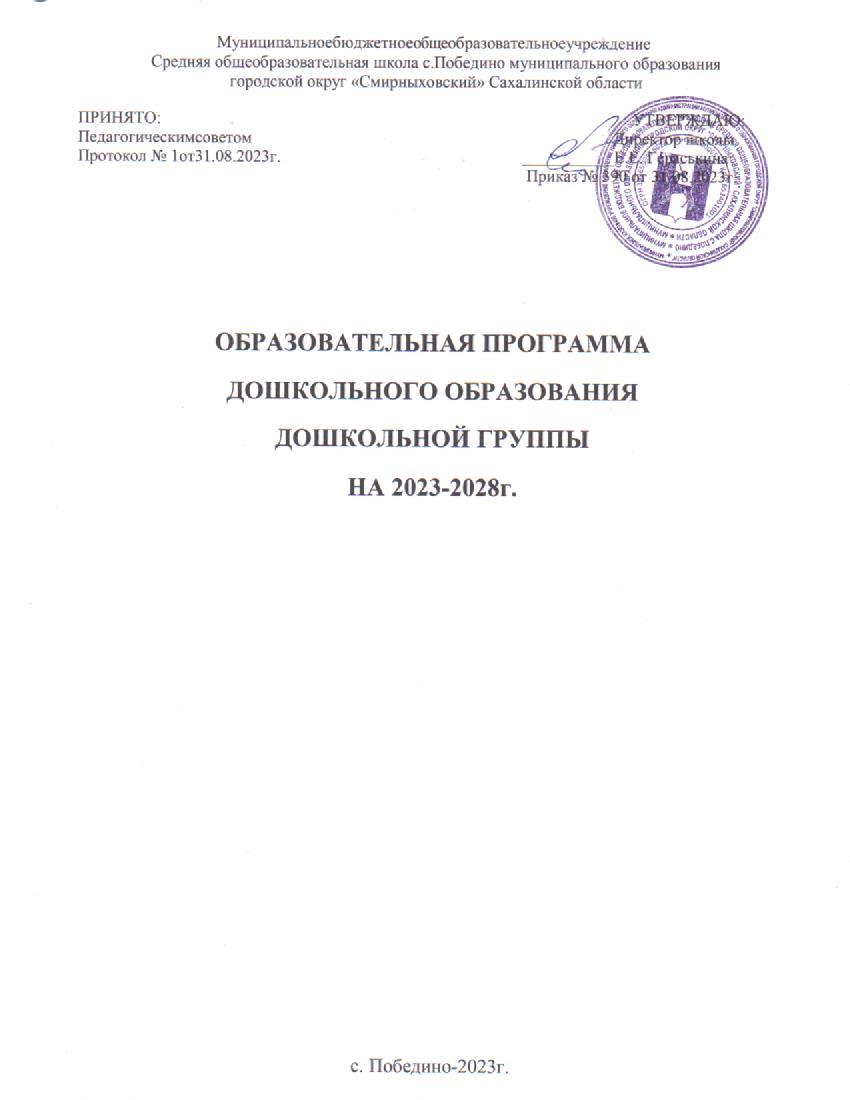 ЦЕЛЕВОЙ РАЗДЕЛЦелевой раздел включает в себя пояснительную записку, планируемые результаты освоения ОП ДО дошкольной группы (далее - ДГ) и описание подходов к педагогической диагностике достижений планируемых результатов; концептуальные основы и методологию парциальных программ.Пояснительная запискаОбразовательная программа дошкольного образования ДГобщеразвивающего вида (далее-ОП) является нормативно-управленческим документом, регламентирующим      содержание и организацию образовательной деятельности и представляющим модель образовательного процесса в  ДГ.Программа разработана в соответствии с Федеральным государственным образовательным стандартом дошкольного образования (далее – ФГОС ДО) и Федеральной образовательной программой дошкольного образования (далее–ФОП ДО).ОП составлена в соответствии со следующими нормативно-правовыми документами и локальными актами:Конституция Российской Федерации (ред.от 04.07.2020)ст.67.п.4);Федеральный закон от 29.12.2012 № 273-ФЗ «Об образовании в РФ» (зарегистрировано Минюстом РФ от 02.11.2022г.,регистрационный№70809 (в ред.от29.12.2022г.);Федеральный закон от 31.07.2020№304-ФЗ «О внесении изменений в Федеральный закон«Об образовании вРФ» по вопросам воспитания обучающихся»;Федеральный закон от24.09.2022№371-ФЗ «О внесении изменений в Федеральный закон«Об образовании в РФ» и статью1 ФЗ«Об обязательных требованиях в РФ»;Порядок разработки и утверждения федеральных основных общеобразовательных программ, утвержденных приказом Министерства Просвещения РФ от 30 сентября 2022 г. №874 (зарегистрировано Минюстом РФ от 2ноября 2022г.,регистрационный№70809);Приказ Министерства образования и науки РФ от 17.10.2013 № 1155 «Об утвержденииФедеральногогосударственногообразовательногостандартадошкольногообразования»(ЗарегистрировановМинюстеРФ14.11.2013№30384)(вред.от21.01.2019);Приказ Минпросвещения РФ от 21.01.2019 № 31 «О внесении изменения в федеральный государственный образовательный стандарт дошкольного образования, утвержденный приказом Минобрнауки РФ от 17.10.2013№1155»(Зарегистрирован в Минюсте РФ13.02.2019, регистрационный№53776);Приказ Министерства образования и науки РФ от 30.08.2013 г. № 1014 «Об утверждении Порядка организации осуществления образовательной деятельности по основным общеобразовательным программам–образовательным программам дошкольного образования»;СанПиН 1.2.3685-21 – Санитарные правила и нормы СанПиН 1.2.3685-21 «Гигиенические нормативы и требования к обеспечению безопасности и (или) безвредности для человека факторов среды обитания», утвержденные постановлением Главного государственного санитарного врача РФ от 28.01.2021№2 (зарегистрировано Минюстом РФ29.01.2021,регистрационный№62296), действующим до 01.03.2027г.(далее–СанПиН);СанПиН2.3/2.4.3590-20«Санитарно-эпидемиологические требования к организации общественного питания     населения»,утвержденные	постановлением Главного государственного санитарного врача РФ от 27.10.2020 № 32 (зарегистрировано Минюстом РФ11.11.2020, регистрационный №60833), действующим до 01.01.2027г.;СанПиН2.4.3648-20 «Санитарно-эпидемиологические требования к организациям воспитания и обучения,отдыха и оздоровления детей и молодежи», утвержденные постановлением Главного государственного санитарного врача РФ от 28.09.2020№28 (зарегистрировано Минюстом РФ 18.12.2020, регистрационный №61573), действующим до 01.01.2027г.;Указ Президента РФ от 09.11.2022№809 «Об утверждении Основ государственной политики по сохранению и укреплению традиционных российских духовно-нравственных ценностей»;Приказ Минпросвещения России от 08.11.2022 № 955 «О внесении изменений в некоторые приказы Минобрнауки РФиМинпросвещения РФ, касающиеся федеральныхГосударственных образовательных стандартов общего образования и образования обучающихся с ограниченными возможностями здоровья и умственной отсталостью(интеллектуальными нарушениями)» (Зарегистрировано в Минюсте России 06.02.2023№72264);Приказ Минпросвещения России от 25.11.2022№1028 «Обутверждении федеральной образовательной программы дошкольного образования» (Зарегистрировано в Минюсте России 28.12.2022№71847);Письмо Минпросвещения РФ от 19.12.2022 № 03-2110 «Рекомендации по формированию инфраструктуры ДОО и комплектации учебно-методических материалов в целях реализации ОП ДО»;ПисьмоМинпросвещенияРФот03.03.2023№03-350 «О направлении методических рекомендаций по реализации Федеральной образовательной программы дошкольного образования»;Образовательная программа дошкольного образования (ОП) состоит из обязательной части и части, формируемой участниками образовательных отношений.Обе части являются взаимодополняющими и необходимыми. Объем обязательной части ОП соответствует ФОПДО, утвержденной приказом Минпросвещения России от 25.11.2022 № 1028 и составляет не менее 60% от общего объема ООП.Объем части, формируемой участниками образовательных отношений,– не более 40%. Часть ООП, формируемая участниками образовательных отношений, направлена на развитие детей в одной или нескольких образовательных областях, видах деятельности и/или культурных практиках. Эта часть, в том числе предусматривает включение воспитанников в процесс ознакомления с региональными особенностями Сахалинской области и в частности родного Смирныховского района.Обязательная часть Программы построена в соответствии с ФОПДО, которая соответствует ФГОС ДО.Часть, формируемая участниками образовательных отношений:Программа «Основы безопасности детей дошкольного возраста», Р.Б.Стеркина,Н.Н.Авдеева,О.Л.Князева;Программа по социально-нравственному развитию дошкольников «Я-ты-мы», О.Л. Князева,Р.Б.Стеркина;Программа по духовно-нравственному воспитанию «Культура и творчество в детском саду»,А.В.Бородина.Часть ОП,  формируемая участниками образовательных отношений, учитывает современную социокультурную ситуацию развития ребенка:Открытость окружающего мира и доступность его познания для ребенка, больше источников информации (телевидение, интернет, большое количество игр и игрушек).Культурная неустойчивость окружающего мира,смешении екультур в совокупности с многоязычностью, противоречивость предлагаемых разными культурами образцов поведения и образцов отношения к окружающему миру;Сложность и быстрая изменяемость окружающей среды с технологической точки зрения, формирование уже на этапе дошкольного детства универсальных, комплексных качеств личности ребенка;Понимание ребенком важности и неважности(второстепенности) информации, отбор содержания дошкольного образования, усиление роли взрослого в защите ребенка от негативного воздействия излишних источников познания;Агрессивность окружающей среды и ограниченность механизмов приспособляемости человеческого организмак быстро изменяющимся условиям, наличие многочисленных вредных для здоровья факторов, негативное влияние на здоровье детей как физическое, так ипсихическое;Роль инклюзивного образования, влияние на формирование у детей норм поведения, исключающих пренебрежительное отношение к детям с ограниченными возможностями здоровья(далее–ОВЗ).Программа предусмотрена для всестороннего развития детей в возрасте от   1,6 до   7лет в группах общеразвивающей направленности. Программа реализуется в течение всего времени пребывания обучающихся в ОО (режим работы ДГ: с 7.45 до 18.15, 5 дней в неделю (кроме выходных и праздничных дней).Программа реализуется на русском языке–на государственном языке РФ.Цели и задачи реализации ОП  (ФОПДО  п.14.1)Целью ОП в соответствии с ФОПДО является разностороннее развитие ребенка в период дошкольного детства с учетом возрастных и индивидуальных особенностей на основе духовно-нравственных ценностей российского народа, исторических и национально-культурных традиций.К традиционным российским духовно-нравственным ценностям относятся, прежде всего, жизнь, достоинство, права и свободы человека, патриотизм, гражданственность, служение Отечеству и ответственность за его судьбу, высокие нравственные идеалы, крепкая семья, созидательныйтруд,приоритет духовного над материальным, гуманизм, милосердие, справедливость, коллективизм, взаимопомощь и взаимоуважение, историческая память и преемственность поколений, единство народов России.Цель ОП в соответствии с ФОПДО достигается через решение следующих задач:Приобщение детей (в соответствии с возрастными особенностями) к базовым ценностям российского народа (жизнь, достоинство, права и свободы человека, патриотизм, гражданственность, служение Отечеству и ответственность за его судьбу, высокие нравственные идеалы, крепкая семья, созидательный труд, приоритет духовного над материальным, гуманизм, милосердие, справедливость, коллективизм, взаимопомощь и взаимоуважение, историческая память и преемственность поколений, единство народов России); создание условий для формирования ценностного отношения к окружающему миру, становления опыта действий и поступков на основе осмысления ценностей;Построение (структурирование) содержания образовательной деятельности на основе учета возрастных и индивидуальных особенностей развития;Создание условий для равного доступа к образованию для всех детей дошкольного возраста с учетом разнообразия образовательных потребностей индивидуальных возможностей;Охрана и укрепление физического и психического здоровья детей,в том числе их эмоционального благополучия;Обеспечение развития физических, личностных, нравственных качеств и основ патриотизма, интеллектуальных и художественно-творческих способностей ребенка, его инициативности, самостоятельности и ответственности;Достижение детьми на этапе завершения ДО уровня развития, необходимого и достаточного для успешного освоения ими образовательных программ начального общего образования.Настоящая редакция образовательной программы приведена в соответствие с ФОП ДО на основе ранее действующей ООП дошкольной группы.Программа реализуется с1сентября 2023 года.Принципы и подходы к формированию ОППрограмма построена в соответствиис ФОП ДО на следующих принципах ДО, установленных ФГОС ДО:полноценное  проживание  ребенком  всех  этапов  детства  (младенческого, раннего и дошкольного возрастов), обогащение (амплификация) детского развития;построение образовательной деятельности на основе индивидуальных особенностей каждого ребенка, при котором  сам  ребенок  становится  активным  в  выборе содержания своего образования,становится субъектом образования;содействие и сотрудничество детей и родителей(законныхпредставителей), совершеннолетних членов семьи, принимающих участие в воспитании детей младенческого, раннего и дошкольного возрастов, а также педагогических работников (далее вместе-взрослые);признание ребенка полноценным участником (субъектом) образовательных отношений;поддержка инициативы детей в различных видах деятельности;сотрудничество ОУ с семьей;приобщение	детей	к	социокультурным	нормам,	традициям	семьи,  общества	и государства;формирование познавательных интересов и познавательных действий ребенка в различных видах деятельности;возрастная	адекватность	дошкольного	образования	(соответствие	условий,требований,методов возрасту и особенностям развития);учет этнокультурной ситуации развития детей.Планируемые результаты освоения ОП(ФОПДОп.15)В соответствии с ФГОС ДО специфика дошкольного возраста и системные особенности ДО делают неправомерными требования от ребёнка дошкольного возраста конкретных образовательных достижений. Поэтому планируемые результаты освоения Федеральной программы представляют собой возрастные характеристики возможных достижений ребёнка дошкольного возраста на разных возрастных этапах и к завершению ДО.Степень выраженности возрастных характеристик возможных достижений может различаться у детей одного возраста по причине высокой индивидуализации их психическогоразвития и разных стартовых условий освоения образовательной программы. Обозначенные различия не должны быть констатированы как трудности ребёнка в освоениио бразовательной программы ДОО и не подразумевают его включения в соответствующую целевую группу.Планируемые результаты в раннем возрасте (к трем годам): (ФОПДОп.15.2)у ребёнка развита крупная моторика, он активно использует освоенные ранее движения, начинает осваивать бег, прыжки, повторяет за взрослым простые имитационные упражнения, понимает указания взрослого, выполняет движения по зрительному и звуковому ориентирам; с желанием играет в подвижныеигры;ребёнок демонстрирует элементарные культурно-гигиенические навыки, владеет простейшими навыками самообслуживания (одевание, раздевание, самостоятельно ест и тому подобное);ребёнок стремится к общению со взрослыми, реагирует на их настроение; ребёнок проявляет интерес к сверстникам; наблюдает за их действиями и подражает им; играет рядом; ребёнок понимает и выполняет простые поручения взрослого; ребёнок стремится проявлятьсамостоятельность в бытовом и игровом поведении;ребёнок способен направлять свои действия на достижение простой, самостоятельно поставленной цели; знает, с помощью каких средств и в какой последовательности продвигаться к цели;ребёнок владеет активной речью, использует вобщении разные части речи, простые предложения из 4-х слов и более, включенные в общение; может обращаться с вопросами и просьбами;ребёнок проявляет интерес к стихам, сказкам, повторяет отдельные слова и фразы за взрослым;ребёнок рассматривает картинки, показывает и называет предметы, изображенные на них;ребёнок различает и называет основные цвета, формы предметов, ориентируется восновных пространственных и временных отношениях; ребёнок осуществляет поисковые и обследовательские действия; ребёнок знает основные особенности внешнего облика человека, его деятельности; свое имя, имена близких; демонстрирует первоначальные представления о населенном пункте, в котором живет (город, село и так далее);ребёнок имеет представления об объектах живой и неживой природы ближайшего окружения и их особенностях, проявляет положительное отношение и интерес к взаимодействию с природой, наблюдает за явлениями природы, старается не причинять вред живым объектам;ребёнок с удовольствием слушает музыку, подпевает, выполняет простые танцевальные движения;ребёнок эмоционально откликается на красоту природы и произведения искусства;ребёнок осваивает основы изобразительной деятельности (лепка, рисование) и конструирования: может выполнять уже довольно сложные постройки (гараж, дорогу к нему,забор) и играть с ними; рисует дорожки, дождик, шарики;лепит палочки, колечки, лепешки;ребёнок активно действует с окружающими его предметами, знает названия, свойства и назначение многих предметов, находящихся в его повседневном обиходе;ребёнок в играх отображает действия окружающих («готовит обед»,«ухаживает за больным» и другое), воспроизводит не только их последовательность и взаимосвязь, но и социальные отношения (ласково обращается с куклой,делает ей замечания),заранее определяет цель («Я буду лечить куклу»).Планируемые результаты в дошкольном возрасте.Планируемые результаты к четырем годам: (ФОПДОп.15.3.1)Ребёнок демонстрирует положительное отношение к разнообразным физическим упражнениям, проявляет избирательный интерес к отдельным двигательным действиям (бросание и ловля мяча, ходьба, бег, прыжки) и подвижным играм;ребёнок проявляет элементы самостоятельности в двигательной деятельности, с интересом включается в подвижные игры, стремится к выполнению правил и основных ролей в игре,выполняет простейшие правила построения и перестроения, выполняет ритмические упражнения под музыку;ребёнок демонстрирует координацию движений при выполнении упражнений, сохраняет равновесие при ходьбе, беге, прыжках, способен реагировать на сигналы, переключаться с одного движения на другое, выполнят ьдвижения вобщем для всех темпе;ребёнок владеет культурно-гигиеническими навыками: умывание, одевание и тому подобное,соблюдает требования гигиены, имеет первичные представления о факторах, положительно влияющих на здоровье;ребёнок проявляет доверие к миру, положительно оценивает себя, говорит о себе в первом лице;ребёнок откликается эмоционально на ярко выраженное состояние близких и сверстников по показу и побуждению взрослых; дружелюбно настроен в отношении других детей;ребёнок владеет элементарными нормами и правилами поведения, связанными с определенными разрешениями и запретами («можно»,«нельзя »),демонстрирует стремление к положительным поступкам;ребёнокдемонстрирует интерес к сверстникам в повседневном общении бытовой деятельности, владеет элементарными средствами общения в процессе взаимодействия со сверстниками;ребёно кпроявляет интерес к правилам безопасного поведения; осваивает безопасные способы обращения со знакомыми предметами ближайшего окружения;ребёнок охотно включается в совместную деятельность со взрослым, подражает его действиям, отвечает на вопросы взрослого и комментирует его действия в процессе совместной деятельности;ребёнок произносит правильно в словах все гласные и согласные звуки, кроме шипящих и сонорных, согласовывает слова в предложении в роде, числе и падеже, повторяет за педагогическим работником (далее - педагог) рассказы из 3-4 предложений, пересказывает знакомые литературные произведения, использует речевые формы вежливого общения;ребёнок понимает содержание литературных произведений и участвует в их драматизации,рассматривает иллюстрации в книгах, запоминает небольшие потешки, стихотворения, эмоционально откликается на них;ребёнок демонстрирует умения вступать в речевое общение со знакомыми взрослыми: понимает обращенную к нему речь, отвечает на вопросы, используя простые распространенные предложения; проявляет речевую активность в общениисо сверстником;ребёнок совместно со взрослым пересказывает знакомые сказки, короткие стихи;ребёнок демонстрирует познавательную активность в деятельности, проявляет эмоции удивления в процессе познания, отражает в общении совместной деятельности со взрослыми и сверстниками полученные представления о предметах и объектах ближайшего окружения,задает вопросы констатирующего и проблемного характера;ребёнок проявляет потребность в познавательном общении со взрослыми; демонстрирует стремление к наблюдению, сравнению, обследованию свойств и качеств предметов, к простейшему экспериментированию с предметами и материалами:проявляет элементарныепредставления о величине, форме и количестве предметов и умения сравнивать предметы по этим характеристикам; ребёнок проявляет интерес к миру, к себе и окружающим людям;ребёнок знает об объектах ближайшего окружения: о родном населенном пункте, его названии, достопримечательностях и традициях;ребёнок имеет представление о разнообразных объектах живой и неживой природы ближайшего окружения, выделяет их отличительные особенности и свойства, различает времена года и характерные для них явления природы, имеет представление о сезонных изменениях в жизни животных, растений и человека, интересуется природой, положительно относится ко всем живым существам, знает о правилах поведения в природе, заботится о животных и растениях, не причиняет им вред;ребёнок способен создавать простые образы в рисовании и аппликации, строить простую композицию с использованием нескольких цветов, создавать несложные формы из глины и теста, видоизменять их и украшать; использовать простые строительные детали для создания постройки с последующим её анализом;ребёнок с интересом вслушивается в музыку, запоминает и узнает знакомые произведения, проявляет эмоциональную отзывчивость, различает музыкальные ритмы, передает их в движении;ребёнок активно взаимодействует со сверстниками в игре, принимает на себя роль и действует от имени героя, строит ролевые высказывания, использует предметы-заместители, разворачивает несложный игровой сюжет из нескольких эпизодов;ребёнок в дидактических играх действует в рамках правил, в театрализованных играх разыгрывает отрывки из знакомых сказок, рассказов, передает интонацию и мимические движения.Планируемые результаты к пяти годам:(ФОПДОп.15.3.2)Ребёнок проявляет интерес к разнообразным физическим упражнениям, действиям с физкультурными пособиями, настойчивость для достижения результата, испытывает потребность в двигательной активности;ребёнок демонстрирует координацию, быстроту, силу, выносливость, гибкость, ловкость,развитие крупной и мелкой моторики, активно и с интересом выполняет основные движения,общеразвивающие упражнения и элементы спортивных упражнений, с желанием играет в подвижные игры, ориентируется в пространстве, переносит освоенные движения в самостоятельную деятельность;ребёнок стремится узнать о правилах здорового образа жизни, готов элементарно охарактеризовать свое самочувствие, привлечь внимание взрослого в случае недомогания;ребёнок стремится к самостоятельному осуществлению процессов личной гигиены, их правильной организации;ребёнок выполняет самостоятельно правила общения со взрослым, внимателен к его словам и мнению, стремится к познавательному, интеллектуальному общению со взрослыми: задает много вопросов поискового характера, стремится к одобряемым формам поведения, замечает ярко выраженное эмоциональное состояние окружающих людей, по примеру педагога проявляет сочувствие;ребёнок без напоминания взрослого здоровается и прощается,говорит «спасибо» и«пожалуйста»;ребёнок демонстрирует стремление к общению со сверстниками, по предложению педагога может договориться с детьми, стремится к самовыражению в деятельности, к признанию и уважению сверстников;ребёнок познает правила безопасного поведения и стремится их выполнять в повседневной жизни;ребёнок самостоятелен в самообслуживании;ребёнок проявляет познавательный интерес к труду взрослых, профессиям, технике; отражает эти представления в играх;ребёнок стремится к выполнению трудовых обязанностей, охотно включается в совместный труд со взрослыми или сверстниками;ребёнок инициативен в разговоре, использует разные типы реплик и простые формы объяснительной речи, речевые контакты становятся более длительными и активными;ребёнок большинство звуков произносит правильно, пользуется средствами эмоциональной и речевой выразительности;ребёнок самостоятельно пересказывает знакомые сказки, с небольшой помощью взрослого составляет описательные рассказы и загадки;ребёнок проявляет словотворчество, интерес к языку, с интересом слушает литературные тексты, воспроизводит текст;ребёнок способен рассказать о предмете, его назначении и особенностях, о том, как он был создан;ребёнок проявляет стремление к  общению со сверстниками в процессе познавательной деятельности, осуществляет обмен информацией; охотно сотрудничает со взрослыми нетолько в совместной деятельности, но и в свободной самостоятельной; отличается высокой активностью и любознательностью;ребёнок активно познает и называет свойства и качества предметов, особенности объектов природы, обследовательские действия; объединяет предметы и объекты в видовые категории с указанием характерных признаков;ребёнок задает много вопросов поискового характера, включается в деятельность экспериментирования, использует исследовательские действия, предпринимает попытки сделать логические выводы;ребёнок с удовольствием рассказывает о себе, своих желаниях, достижениях, семье, семейном быте, традициях; активно участвует в мероприятиях и праздниках, готовящихся в группе, в ДОО, имеет представления о малой родине, названии населенного пункта, улицы, некоторых памятных местах;ребёнок имеет представление о разнообразных представителях живой природы родного края, их особенностях, свойствах объектов неживой природы, сезонных изменениях в жизни природы,явлениях природы, интересуется природой, экспериментирует, положительно относится ко всем живым существам, знает правила поведения в природе,стремится самостоятельно ухаживать за растениями и животными, беречь их;ребёнок владеет количественным и порядковым счетом в пределах пяти, умением непосредственно сравнивать предметы по форме и величине, различает части суток, знает их последовательность, понимает временную последовательность «вчера,сегодня,завтра», ориентируется от себя в движении; использует математические представления для познания окружающей действительности;ребёнок проявляет интерес к различным видам искусства, эмоционально откликается на отраженные в произведениях искусства действия, поступки,с обытия;ребёнок проявляет себя в разных видах музыкальной, изобразительной, театрализованной деятельности, используя выразительные и изобразительные средства;ребёнок использует накопленный художественно-творческой опыт в самостоятельной деятельности,с желанием участвует в культурно-досуговой деятельности (праздниках,развлечениях и других видах культурно-досуговой деятельности);ребёнок создает изображения и постройки в соответствии с темой, используя разнообразные материалы, владеет техническими и изобразительными умениями;ребёнок называет роль до начала игры, обозначает новую роль по ходу игры, активно использует предметы-заместители, предлагает игровой замысел и проявляет инициативу в развитии сюжета, активно включается в ролевой диалог, проявляет творчество в создании игровой обстановки;ребёнок принимает игровую задачу в играх с правилами, проявляет интерес к результату, выигрышу; ведет негромкий диалог с игрушками, комментирует их «действия» в режиссерских играх.Планируемые результаты к шести годам(ФОПДОп.15.3.3)Ребёнок демонстрирует ярко выраженную потребность в двигательной активности, проявляет интерес к новым и знакомым физическим упражнениям, пешим прогулкам, показывает избирательность инициативу при выполнении упражнений, имеет представления о некоторых видах спорта, туризме, как форме активного отдыха;ребёнок проявляет осознанность во время занятий физической культурой, демонстрирует выносливость, быстроту, силу, гибкость, ловкость, координацию, выполняет упражнения взаданном ритме и темпе, способен проявить творчество при составлении несложных комбинаций из знакомых упражнений;ребёнок проявляет доступный возрасту самоконтроль, способен привлечь внимание других детей и организовать знакомую подвижную игру;ребёнок проявляет духовно-нравственные качества и основы патриотизма в процессе ознакомления с видами спорта и достижениями российских спортсменов;ребёнок владеет основными способами укрепления здоровья (закаливание,утренняя гимнастика, соблюдение личной гигиены, безопасное поведение и другие); мотивирован на сбережение и укрепление собственного здоровья и здоровья окружающих;ребёнок настроен положительно по отношению к окружающим, охотно вступает в общение со взрослыми и сверстниками, проявляет сдержанность по отношению к незнакомым людям, при общении со взрослыми и сверстниками ориентируется на общепринятые нормы и правила культуры поведения, проявляет в поведении уважение и привязанность к родителям (законнымпредставителям), демонстрирует уважение к педагогам, интересуется жизнью семьи и ДОО;ребёнок способен различать разные эмоциональные состояния взрослых и  сверстников, учитывает их в своем поведении, откликается на просьбу помочь, в оценке поступков опирается на нравственные представления;ребёнок проявляет активность в стремлении к познанию разных видов труда и профессий, бережно относится к предметному миру как результату труда взрослых, стремится участвовать в труде взрослых, самостоятелен, инициативен в самообслуживании, участвует со сверстниками в разных видах повседневного и ручного труда;ребёнок владеет представлениями о безопасном поведении, соблюдает правила безопасного поведения в разных видах деятельности, демонстрирует умения правильно и безопасно пользоваться под присмотром взрослого бытовыми предметами и приборами, безопасного общения с незнакомыми животными, владеет основными правилами безопасного поведения на улице;ребёнок регулирует свою активность в деятельности, умеет соблюдать очередность и учитывать права других людей, проявляет инициативу в общении идеятельности, задает вопросы различной направленности, слушает и понимает взрослого, действует по правилу или образцу в разных видах деятельности, способен к произвольным действиям;ребёнок проявляет инициативу и самостоятельность в процессе придумывания загадок, сказок, рассказов, владеет первичными приемами аргументации и доказательства, демонстрирует богатый словарный запас, безошибочно пользуется обобщающими словами и понятиями, самостоятельно пересказывает рассказы и сказки, проявляет избирательное отношение к произведениям определенной тематики и жанра;ребёнок испытывает познавательный интерес к событиям, находящимся за рамками личного опыта, фантазирует, предлагает пути решения проблем, имеет представления о социальном, предметном и природном мире; ребёнок устанавливает закономерности причинно-следственного характера, приводит логические высказывания; проявляет любознательность;ребёнок использует математические знания, способы и средства для познания окружающего мира; способен к произвольным умственным действиям; логическим операциям анализа, сравнения, обобщения, систематизации, классификации и другим, оперируя предметами разными по величине, форме, количеству; владеет счетом, ориентировкой в пространстве и времени;ребёнок знает о цифровых средствах познания окружающей действительности, использует некоторые изн их, придерживаясь правил безопасного обращения с ними;ребёнок проявляет познавательный интерес к населенному пункту, в котором живет, знает некоторые сведения о его достопримечательностях, событиях городской и сельской жизни; знает название своей страны, еёг осударственные символы;ребёнок  имеет представление о живой природе разных регионов России, может классифицировать объекты по разным признакам; имеет представление об особенностях и потребностях живого организма, изменениях в жизни природы в разные сезоны года, соблюдает правила поведения в природе, ухаживает за растениями и животными, бережно относится к ним;ребёнок проявляет интерес и (или) с желанием занимается музыкальной, изобразительной, театрализованной деятельностью; различает виды, жанры, формы в музыке, изобразительноми театральном искусстве; проявляет музыкальные и художественно-творческие способности;ребёнок принимает активное участие в праздничных программах и их подготовке; взаимодействует со всеми участниками культурно-досуговых мероприятий;ребёнок самостоятельно определяет замысел рисунка, аппликации, лепки, постройки, создает образы и композиционные изображения, интегрируя освоенные техники и средства выразительности,использует разнообразные материалы;ребёнок согласовывает свои интересы с интересами партнеров вигровой деятельности, умеет предложить и объяснить замысел игры, комбинировать сюжеты на основе разных событий, создавать игровые образы, управлять персонажами в режиссерской игре;ребёнок проявляет интерес к игровому экспериментированию, развивающим и познавательным играм, в играх с готовым содержанием и правилами действует в точном соответствии с игровой задачей и правилами.Планируемые результаты на этапез авершения освоенияОП (к концу дошкольного возраста)(ФОП ДОп. 15.4)у ребёнка сформированы основные психофизические и нравственно-волевые качества; ребёнок владеет основными движениями и элементами спортивных игр, можетконтролировать свои движения и управлять ими;ребёнок соблюдает элементарные правила здорового образа жизни и личной гигиены; ребёнок результативно выполняет физические упражнения (общеразвивающие, основныедвижения, спортивные), участвует в туристских пеших прогулках, осваивае тпростейшие туристские навыки,ориентируется на местности;ребёнок проявляет элементы творчества в двигательной деятельности; ребёнок проявляет нравственно-волевые качества,самоконтроль и может осуществлять анализ своей двигательной деятельности;ребёнок проявляет духовно-нравственные качества и основы патриотизма в ходе занятий физической культурой и ознакомлением с достижениями российского спорта;ребёнок имеет начальные представления о правилах безопасного поведения в двигательной деятельности; о том, что такое здоровье, понимает, как поддержать, укрепить и сохранить его; ребёнок владеет навыками личной гигиены, может заботливо относиться к своему здоровьюи здоровью окружающих,стремится оказать помощь и поддержку другим людям;ребёнок соблюдает элементарные социальные нормы и правила поведения в различных видах деятельности, взаимоотношениях со взрослыми и сверстниками;ребёнок владеет средствами общения и способами взаимодействия со взрослыми и сверстниками; способен понимать и учитывать интересы и чувства других; договариваться и дружить со сверстниками; старается разрешать возникающие конфликты конструктивными способами;ребёнок способен понимать свои переживания и причины их возникновения, регулировать свое поведение и осуществлять выбор социальноодобряемых действий в конкретных ситуациях, обосновывать свои ценностные ориентации; ребёнок стремится сохранять позитивную самооценку;ребёнок проявляет положительное отношение к миру, разным видам труда, другим людям и самому себе;у ребёнка выражено стремление заниматься социальнозначимой деятельностью;ребёнок способен откликаться на эмоции близких людей, проявлять эмпатию (сочувствие,сопереживание,содействие);ребёнок способен к осуществлению социальной навигации как ориентации в социуме и соблюдению правил безопасности в реальном и цифровом взаимодействии;ребёнок способен решать адекватные возрасту интеллектуальные, творческие и личностные задачи; применять накопленный опыт для осуществления различных видов детской деятельности, принимать собственные решения и проявлять инициативу;ребёнок владеет речью как средством коммуникации, ведет диалог со взрослыми и сверстниками, использует формулы речевого этикета в соответствии с ситуацией общения, владеет коммуникативно-речевыми умениями;ребёнок знает и осмысленно воспринимает литературные произведения различных жанров, имеет предпочтения в жанрах литературы, проявляет интерес к книгам познавательного характера, определяет характеры персонажей, мотивы их поведения, оценивает поступки литературных героев;ребёнок обладает начальными знаниями о природном и социальном мире, в котором он живет: элементарными представлениями из области естествознания, математики, истории, искусства и спорта, информатики и инженерии и тому подобное; о себе, собственной принадлежности и принадлежности других людей к определенному полу; составе семьи, родственных отношениях и взаимосвязях, семейных традициях; об обществе, его национально-культурных ценностях; государстве и принадлежности к нему;ребёнок проявляет любознательность, активно задает вопросы взрослым и сверстникам; интересуется субъективно новым и неизвестным в окружающем мире; способен самостоятельно придумывать объяснения явлениям природы и поступкам людей; склонен наблюдать, экспериментировать; строить смысловую картину окружающей реальности, использует основные культурные способы деятельности;ребёнок имеет представление о жизни людей в России, имеет некоторые представления о важных исторических событиях Отечества; имеет представление о многообразии стран и народов мира;ребёнокспособен применять в жизненных и игровых ситуациях знания о количестве, форме, величине предметов, пространстве и времени, умения считать, измерять, сравнивать, вычислять и тому подобное;ребёнок имеет разнообразные познавательные умения: определяет противоречия, формулирует задачу исследования,использует разные способы и средства проверки предположений: сравнение с эталонами, классификацию, систематизацию, некоторые цифровые средства и другое;ребёнок имеет представление о некоторых наиболее ярких представителях живой природы России и планеты, их отличительных признаках, среде обитания, потребностях живой природы, росте и развитии живых существ; свойствах неживой природы, сезонных изменениях в природе, наблюдает за погодой, живыми объектами, имеет сформированный познавательный интерес к природе, осознанно соблюдает правила поведения в природе, знает способы охраны природы, демонстрирует заботливое отношение к ней;ребёнок способен воспринимать и понимать произведения различных видов искусства, имеет предпочтения в области музыкальной, изобразительной, театрализованной деятельности;ребёнок выражает интерес к культурным традициям народа в процессе знакомства с различными видами и жанрами искусства; обладает начальными знаниями об искусстве;ребёнок владеет умениями, навыками и средствами художественной выразительности в различных видах деятельности и искусства; использует различные технические приемы в свободной художественной деятельности;ребёнок участвует в создании индивидуальных и коллективных творческих работ, тематических композиций к праздничным утренникам и развлечениям, художественных проектах;ребёнок самостоятельно выбирает технику и выразительные средства для наиболее точной передачи образа и своего замысла, способен создавать сложные объекты и композиции, преобразовывать и использовать с учётом игровой ситуации;                      ребёнок владеет разными формами и видами игры, различает условную и реальную ситуации, предлагает       и объясняет замысел игры, комбинирует сюжеты на основе реальных, вымышленных событий, выполняет несколько ролей в одной игре, подбирает разные средства для создания игровых образов, согласовывает свои интересы с интересами партнеров по игре,управляет персонажами в режиссерской игре;ребёнок проявляет интерес к игровому экспериментированию с предметами, к развивающим и познавательным играм, в играх с готовым содержанием и правилами может объяснить содержание и правила игры другим детям, в совместной игре следит за точным выполнением правил всеми участниками;ребёнок способен планировать свои действия, направленные на достижение конкретной цели; демонстрирует сформированные предпосылки к учебной деятельности и элементы готовности к школьному обучению.Педагогическая диагностика достижений планируемых результатов (ФОП ДОп.16)Педагогическая диагностика достижений планируемых результатов направлена на изучение деятельностных умений ребенка, его интересов, предпочтений, склонностей, личностных особенностей,способов взаимодействия со взрослыми и сверстниками. Она позволяет выявлять особенности и динамику развития ребенка, составлять на основе полученных данных индивидуальные образовательные маршруты освоения образовательной программы, планировать индивидуальную работу с ребенком, своевременно вносить изменения в планирование, содержание и организацию образовательной деятельности.Цели педагогической диагностики, а также особенности ее проведения определяются требованиями ФГОС ДО (п.3.2.3., п.4.3.). При реализации Программы может проводиться оценка индивидуального развития детей, которая осуществляется педагогами в рамках педагогической диагностики.Цель диагностики-оценка эффективности педагогических действий и их дальнейшее планирование на основе полученных результатов.Специфика педагогической диагностики достижения планируемых образовательных результатов обусловлена следующими требованиями ФГОС ДО:планируемые результаты освоения ОП заданы как целевые ориентиры ДО и представляют собой социально-нормативные возрастные характеристики возможных достижений ребенка на разных этапах дошкольного детства;целевые ориентиры не подлежат непосредственной оценке, в том числе и в виде педагогической диагностики (мониторинга), и не являются основанием для их формального сравнения с реальными достижениями детей и основой объективной оценки соответствия установленным требованиям образовательной деятельности и подготовки детей;освоение Программы не сопровождается проведением промежуточных аттестаций и итоговой аттестации обучающихся.Основными особенностями педагогической диагностики являются:Опора на реальные достижения ребенка,проявляющиеся в его повседневной активности и деятельности в естественной среде (в играх, в процессе свободной и организованной образовательной деятельности, в ходе режимных моментов);Комплексный подход к диагностике развития воспитанников, при котором учитываются, с одной стороны, экспертные оценки различных специалистов (воспитателей, музыкального руководителя, педагога-психолога, инструктора по физической культуре, при необходимостимедицинскогоработника, а с другой–данные анкетирования родителей воспитанников;Соотнесенность программных задач развития детей с системой оценочных параметров;Наличие четких критериев для оценивания по параметрам, характеризующим важные этапы развития на каждом возрастном этапе;Учет в оценочных показателях зоны ближайшего развития ребенка;Периодичность проведения педагогической диагностики 2 раза в год(сентябрь,май). Оптимальным является ее проведение на начальном этапе освоения ребенком образовательной программы в зависимости от времени его поступления в дошкольную группу (стартовая диагностика) и на завершающем этапе освоения программы его возрастной группой (заключительная, финальная диагностика). При проведении диагностики на начальном этапе учитывается адаптационный период пребывания ребенка в группе. Сравнение результатов стартовой и финальной диагностики позволяет выявить индивидуальную динамику развития ребенка.Педагогическая диагностика индивидуального развития детей проводится педагогом на основе мало формализованных диагностических методов: наблюдения, свободных бесед с детьми, анализа продуктов детской деятельности (рисунков, работ по лепке, аппликации, построек, поделок и тому подобное), специальных диагностических ситуаций. При необходимости педагог может использовать специальные методики диагностики физического, коммуникативного, познавательного, речевого, художественно-эстетического развития (например,для части,формируемой участниками образовательных отношений).Результаты наблюдения могут быть дополнены беседами с детьми в свободной форме, что позволяет выявить причины поступков, наличие интереса к определенному видудеятельности, уточнить знания о предметах и явлениях окружающей действительности и другое.Анализ продуктов детской деятельности может осуществляться на основе изучения материалов портфолио ребенка (рисунков, работ по аппликации, фотографий работ по лепке,построек,поделок и другого). Педагогическая диагностика завершается анализом полученных данных, на основе которых педагог выстраивает взаимодействие с детьми,организует РППС, мотивирующую активную творческую деятельность обучающихся, составляет индивидуальные образовательные маршруты освоения ОП, осознанно и целенаправленно проектирует образовательный процесс.При необходимости используется психологическая диагностика		развития	детей (выявление	и изучение	индивидуально-психологических	особенностей			детей, причин возникновения трудностей в освоении образовательной программы),которую проводят  квалифицированные  специалисты  (педагоги  психологи,  психологи).		Участие ребёнка в психологической диагностике допускается только с согласия его родителей(законныхпредставителей).Результаты психологической диагностики могут использоваться для решения задач психологического сопровождения и оказания адресной психологической помощи.Вариативная часть целевого раздела (часть формируемая участниками образовательных отношений)Целии задачи реализации вариативной части Программы:Цель:позитивная социализация, физическое, интеллектуальное, нравственно-патриотическое развитие детей дошкольного возраста в адекватных его возрасту детских видах деятельности в соответствии с индивидуальными особенностями (в том числе детей с ОВЗ).Задачи:Развитие способности к планомерной интеллектуальной деятельности;Формирование устойчивого познавательного интереса, умений и навыков мыслительной деятельности, развитие самостоятельности в поисках способов решения задач на дифференцированной основе;Сохранение и укрепление физического и психического здоровья детей, в том числе их эмоционального благополучия;Развитие нравственно-патриотических качеств.;Формирование	социокультурной	среды,	соответствующей	возрастным, индивидуальным, психологическим и физиологическим особенностям детей.Принципы:Принцип оптимального соотношения процессов развития и саморазвития;Принцип соответствия развивающей среды особенностям саморазвития и развития дошкольников;Принцип противоречивости в содержании знаний,получаемых детьми, как основы саморазвития и развития;Принцип деятельностного подхода к развитию личности;Принцип ориентации на многообразие форм реализации поисково-познавательной деятельности;Принцип системного подхода.Подходы к формированию вариативной части Программы:Во исполнение п.2.11.2 ФГОС ДО при разработке вариативной части Программы педагогический коллектив ориентировался на образовательные потребности, интересы и мотивы детей, анкетирование родителей (законных представителей) родителей, мотивацией  также послужило и то, что во ФГОС ДО отмечается, что важнейшими качествами личности    на современном этапе становятся инициативность, способность творчески мыслить, находить нестандартные решения.Программа по духовно-нравственному воспитанию «Культура и творчество в детском саду»,А.В.Бородина;Программа «Основы безопасности детей дошкольного возраста», Р.Б.Стеркина, Н.Н.Авдеева,О.Л.Князева;Программа по социально-нравственному развитию дошкольников «Я-ты-мы»,О.Л.Князева,Р.Б.Стеркина;В детском саду функционируют группы общеразвивающей направленности. Наполняемость в группах определяется Приказ Минобрнауки России от30.08.2013N1014«Об утверждении Порядка организации и осуществления образовательной деятельности по основным общеобразовательным программам - образовательным программам дошкольногообразования»,соответствуюттребованиямСанПиН2.4.3648-20«Санитарно-эпидемиологические требования к организациям воспитания и обучения, отдыха и оздоровления детей и молодежи» от 28 сентября 2020 года №28.Формы и методы оценки индивидуального развития детейПособия,используемыедляпроведенияпедагогической диагностики индивидуального развития детей при реализации ОПДОУ:Ю.А.Афонькина.Педагогический мониторинг в новом контексте образовательной деятельности. Изучение индивидуального развития детей второй группы раннего возраста;Ю.А.Афонькина.Педагогический мониторинг в новом контексте образовательной деятельности.Изучение индивидуального развития детей младшей группы;Ю.А.Афонькина.Педагогический мониторинг в новом контексте образовательной деятельности.Изучение индивидуального развития детей средней группы;Ю.А.Афонькина.Педагогический мониторинг в новом контексте образовательной деятельности.Изучение индивидуального развития детей старшей группы;Ю.А.Афонькина.Педагогический мониторинг в новом контексте образовательной деятельности.Изучение индивидуального развития детей подготовительной группы.II.СОДЕРЖАТЕЛЬНЫЙРАЗДЕЛОсновнаячасть:Задачи и содержание	образования(обучения и воспитания) по  образовательным областям.(ФОПДОп.17)ОП определяет содержательные линии образовательной деятельности, реализуемые ДОО по основным направлениям развития детей дошкольного возраста:«Социально-коммуникативное развитие»;«Познавательное развитие»;«Речевое развитие»;«Художественно-эстетическое развитие»;«Физическое развитие».В каждой образовательной области сформулированы задачи и содержание образовательной деятельности, предусмотренное для освоения в каждой возрастной группе детей в возрасте от двух месяцев до семи-восьми лет. Представлены задачи воспитания, направленные на приобщение детей к ценностям российского народа, формирование у них ценностного отношения к окружающему миру.Более конкретное и дифференцированное по возрастам описание воспитательных задач приводится в Программе воспитания.ОО«Социально-коммуникативное развитие».От 1года  до 2 лет.В областисоциально-коммуникативного развития основными задачами образовательной деятельности являются:Создаватьусловия для благоприятной адаптации ребёнка к ДОО; поддерживать пока еще непродолжительные контакты со сверстниками,интерес к сверстнику;формировать	элементарные	представления:	о	себе,	близких	людях,	ближайшем предметном окружении;создавать условия для получения опыта применения правил социального взаимодействия.Содержание образовательной деятельности.Для благоприятной адаптации к ДОО педагог обеспечивает эмоциональный комфорт детей в группе; побуждает детей к действиям с предметами и игрушками, поддерживает потребность в доброжелательном внимании, заботе, положительных отзывах и похвалы со стороны взрослых. Использует разнообразные телесные контакты (прикосновения), жесты, мимику.Педагог поощряет проявление ребёнком инициативы в общении со взрослыми и сверстниками; хвалит ребёнка, вызывая радость, поддерживает активность ребёнка, улучшая его отношение к взрослому, усиливая доверие к нему.Педагог включает детей в игровые ситуации, вспоминая любимые сказки, стихотворения и тому подобное, поощряет проявление у ребёнка интереса к себе, желание участвовать в совместной деятельности, игре, развлечении.Педагог в беседе и различных формах совместной деятельности формирует элементарные представления ребёнка о себе, своем имени, внешнем виде, половой принадлежности (мальчик,девочка) по внешним признакам (одежда,прическа); о близких людях; о ближайшем предметном окружении.Педагог создает условия для получения ребёнком первичного опыта социального взаимодействия (что можно делать,чего делать нельзя; здороваться,отвечать на приветствие взрослого,благодарить;выполнять просьбу педагога).От 2 лет до 3лет.(ФОПДОп. 18.3)В области социально-коммуникативногоразвития основными задачами образовательной деятельности являются:Поддерживать эмоционально-положительное состояние детей в период адаптации к ДОО;Развивать игровой опыт ребёнка, помогая детям отражать в игре представления об окружающей действительности;Поддерживать доброжелательные взаимоотношения детей, развивать эмоциональную отзывчивость в ходе привлечения к конкретным действиям помощи, заботы, участия;формировать элементарные представления о людях (взрослые, дети), их внешнем виде, действиях, одежде, о некоторых ярко выраженных эмоциональных состояниях (радость,грусть),о семье и ДОО;формировать первичные представления ребёнка о себе, о своем возрасте, поле, о родителях (законныхпредставителях) и близких членах семьи.Содержание образовательной деятельности.Педагог поддерживает желание детей познакомиться со сверстником, узнать его имя, используя приемы поощрения и одобрения. Оказывает помощь детям в определении особенностей внешнего вида мальчиков и девочек, их одежды, причесок, предпочитаемых игрушек,задает детям вопросы уточняющего или проблемного характера, объясняет отличительные признаки взрослых и детей, используя наглядный материал и повседневные жизненные ситуации. Показывает и называет ребёнку основные части тела и лица человека, его действия. Поддерживает желание ребёнка называть и различать основные действия взрослых.Педагог знакомит детей с основными эмоциями и чувствами человека, обозначает их словом, демонстрирует их проявление мимикой, жестами, интонацией голоса. Предлагает детям повторить слова, обозначающие эмоциональное состояние человека, предлагает детям задания, помогающие закрепить представление об эмоциях, в том числе их узнавание на картинках. Педагог рассматривает вместе с детьми картинки с изображением семьи:детей, родителей (законных представителей). Поощряет стремление детей узнавать членов семьи, называть их, рассказывает детям о том, как члены семьи могут заботиться друг о друге.Педагог поддерживает желание детей познавать пространство своей группы, узнавать вход в группу,её расположение на этаже, педагогов, которые работают с детьми. Рассматривает с детьми пространство группы, назначение каждого помещения, его наполнение, помогает детям ориентироваться в пространстве группы.Педагог поддерживает стремление детей выполнять элементарные правила поведения(«можно»,«нельзя»). Личным показом демонстрирует правила общения: здоровается, прощается, говорит «спасибо», «пожалуйста», напоминает детям о важности использованияданных слов в процессе общения со взрослыми и сверстниками, поощряет инициативу и самостоятельность  ребёнка при использовании «вежливыхслов».Педагог использует приемы общения, позволяющие детям проявлять внимание к его словам, указаниям, поддерживает желание ребёнка выполнять указания взрослого, действовать по его примеру и показу.Педагог организует детей на участие в подвижных, музыкальных, сюжетных и хороводных играх, поощряет их активность и инициативность в ходе участия в играх.Педагог формирует представление детей о простых предметах своей одежды, обозначает  словами каждый предмет одежды, рассказывает детям о назначении предметов одежды, способах их использования (надевание колготок, футболок и тому подобное).От 3 лет до 4лет.(ФОПДОп. 18.4)В области социально-коммуникативного развития основными задачами образовательной деятельности являются:в сфере социальных отношений:развивать эмоциональную отзывчивость, способность откликаться на ярко выраженные эмоции  сверстников и взрослых, различать и понимать отдельные эмоциональные проявления, учить правильно их  называть;обогащать представления детей о действиях, в которых проявляются доброе отношение и забота о членах семьи,близком окружении;поддерживать в установлении положительных контактов между детьми, основанных на общих интересах к действиям с игрушками,  предметами и взаимной симпатии;оказыватьпомощьвосвоенииспособоввзаимодействиясосверстникамивигре,вповседневномобщенииибытовойдеятельности;приучатьдетейквыполнениюэлементарныхправилкультурыповедениявДОО;области формирования основ гражданственности и патриотизма: обогащать представления детей о малой родине и поддерживать их отражения в различных видах деятельности;всфере  трудового воспитания:развивать интерес к труду взрослых в ДОО и в семье, формировать представления о конкретных видах хозяйственно-бытового труда, направленных на заботу о детях (мытье посуды,уборка помещений группы и участка и прочее) и трудовые навыки;воспитывать бережное отношение к предметам и игрушкам как результатам труда взрослых;приобщать детей к самообслуживанию (одевание, раздевание,  умывание), развивать самостоятельность, уверенность, положительную самооценку;области формирования основ безопасного поведения:развивать интерес к правилам безопасного поведения;обогащать представления о правилах безопасного поведения в быту,безопасного использования бытовых предметов и гаджетов, исключая практическое использование электронных средств обучения.Содержание образовательной деятельности:В сфере социальных отношений.Педагог создает условия для формирования у детей образа Я: закрепляет умение называть свое имя и возраст, говорить о себе в первом лице; проговаривает с детьми характеристики, отличающие их друг от друга (внешность,  предпочтения в деятельности, личные достижения).Педагоги способствуют различению детьми основных эмоций (радость, печаль, грусть, гнев, страх, удивление) и пониманию ярко выраженных эмоциональных состояний. При общении с детьми педагог интересуется настроением детей, предоставляет возможность рассказать о своих переживаниях, демонстрирует разнообразные способы эмпатийного поведения (поддержать, пожалеть, обнадежить,отвлечь и порадовать). При чтении художественной литературы педагог обращает внимание на проявления, характеризующие настроения, эмоции и чувства героев, комментирует их отношения и поведение, поощряет подражание детей позитивному опыту персонажей художественных произведений и мультипликации.Педагог обогащает представления детей о действиях и поступках людей, в которых проявляются доброе отношение и забота о членах семьи, близком окружении, о животных, растениях; знакомит с произведениями, отражающими отношения между членами семьи.Педагог создает в группе положительный эмоциональный фон для объединения детей, проводит игры и упражнения в кругу, где дети видят и слышат друг друга. Педагог поощряет позитивный опыт взаимодействия детей, создает условия для совместных игр, демонстрирует позитивный настрой и удовольствие, которое можно испытывать от общения и совместной игры. Помогает детям обращаться друг к другу, распознавать проявление основных эмоций и реагировать на них. Способствует освоению детьми простых способов общения и взаимодействия: обращаться к детям по именам, договариваться о совместных действиях, вступать в парное общение (спокойно играть рядом, обмениваться игрушками, объединяться в парной игре, вместе рассматривать картинки, наблюдать и прочее). В совместных игровых и бытовых действиях педагог демонстрирует готовность действовать согласованно, создает условия для возникновения между детьми договоренности.Знакомит детей с элементарными правилами культуры поведения, упражняет в их выполнении (здороваться, прощаться, благодарить), демонстрирует одобрение при самостоятельном выполнении детьми правил поведения.В области формирования основ гражданственности и патриотизма.Педагог обогащает представления детей о малой родине: регулярно напоминает название населенного пункта, в котором они живут; знакомит с близлежащим окружением ДОО  (зданиями, природными объектами), доступными для рассматривания с  территории.Обсуждаетсдетьмиихлюбимыеместавремяпрепровождениявнаселенномпункте.Демонстрируетэмоциональнуюотзывчивостьнакрасотуродногокрая,восхищаетсяприроднымиявлениями.Поддерживает отражение детьми своих впечатлений о малой родине в различных видахдеятельности (рассказывает, изображает, воплощает образы в играх, разворачивает  сюжет и так далее).В сфере трудового воспитания.Педагог формирует первоначальные представления о том, что предметы делаются людьми, например, демонстрирует процессы изготовления атрибутов для игр. В процессе взаимодействия с детьми выделяет особенности строения предметов и знакомит с назначением их частей (например: ручка на входной двери нужна для того, чтобы удобнее было открыть дверь и прочее). Знакомит детей с  основными свойствами и качествами материалов, из которых изготовлены предметы, знакомые ребёнку (картон, бумага, дерево, ткань), создает игровые ситуации, вызывающие необходимость в создании предметов из разных материалов, использует дидактические игры с предметами и картинками на группировку по схожим признакам, моделирует ситуации для активизации желания детей включиться в выполнение простейших действий бытового труда.Педагог формирует первоначальные представления о хозяйственно-бытовом труде взрослых дома и в группе ДОО, поощряет желание детей соблюдать порядок при раздевании на дневной сон (аккуратное складывание одежды), уборке рабочего места после продуктивных видов деятельности (лепки, рисования, аппликации) и тому подобное. Использует приемы одобрения и поощрения ребёнка при правильном выполнении элементарных трудовых действий (убирает за собой посуду на раздаточный стол, убирает рабочее место после занятий, собирает игрушки, помогает раздать наглядный материал на занятие и тому подобное).Педагог  поддерживает стремления ребёнка самостоятельно выполнять отдельные действия самообслуживания: одевание на прогулку, умывание после сна или перед приемом пищи, элементарный уход за собой (расчесывание волос, поддержание опрятности одежды, пользование носовым платком и тому подобное). Педагог создает условия для приучения детей к соблюдению порядка, используя приемы напоминания, упражнения, личного примера, поощрения и одобрения при самостоятельном и правильном выполнении действий по самообслуживанию.Педагог организует специальные игры и упражнения для развития мелкой моторики рук детей с целью повышения качества выполнения действий по самообслуживанию.В области формирования основ безопасного поведения.Педагог поддерживает интерес детей к бытовым предметам, объясняет их назначение и правила использования, доброжелательно и корректно обращает внимание, что не соблюдение правил использования бытовых предметов позволяет создать ситуации, небезопасные для здоровья.Педагог использует игровые ситуации, создавая условия для демонстрации и формирования умений ребёнка пользоваться простыми бытовыми приборами, обсуждает с детьми какими предметами быта детям можно пользоваться только вместе со взрослыми: ножи, иголки, ножницы, лекарства, спички и так далее.Педагог обсуждает с детьми правила безопасного поведения в группе, рассказывает, почему игрушки нужно убирать на свои места, демонстрирует детям, как безопасно вести себя за столом, во время одевания на прогулку, во время совместных игр.Педагог рассказывает детям о том, как себя вести на площадке ДОО, игровой площадке рядом с домом. Обращает внимание детей на необходимость оповещать взрослых (педагога, родителей (законных представителей)), если ребёнок хочет покинуть игровую площадку, уйти с участка ДОО. Обсуждает вместе с детьми их действия, дает возможность ребёнку рассказать о своем опыте, как себя вести безопасно:рядом с бездомными животными (не нужно подходить близко, пугать животных), рядом с незнакомыми растениями (без разрешения взрослых не пробовать незнакомые ягоды, листья растений, если у ребёнка появляется желание их попробовать, обязательно сначала спросить у взрослого, можно ли их есть).Педагог поддерживает интерес детей к вопросам безопасного поведения, поощряет вопросы детей дошкольного возраста, с готовностью на них отвечает, привлекая к обсуждению всех детей. Использует приемы упражнения, напоминания, личного примера для закрепления формируемых представлений.От 4 лет до 5лет.(ФОПДОп. 18.5)В области социально-коммуникативного развития основными задачами образовательной деятельности являются:В сфере социальных отношений:Формировать положительную самооценку, уверенность в своих силах,стремление к самостоятельности;развивать эмоциональную отзывчивость к взрослым и детям, слабым и нуждающимся в помощи, воспитывать сопереживание героям литературных и анимационных произведений,доброе отношение к животным и растениям;развивать позитивное отношение и чувство принадлежности детей к семье, уважение к родителям (законнымпредставителям), педагогам и окружающим людям;воспитывать доброжелательное отношение ко взрослым и детям;воспитывать культуру общения со взрослыми и сверстниками, желание выполнять правила поведения,быть вежливыми в общении со взрослыми и сверстниками;развивать стремление к совместным играм, взаимодействию в паре или небольшой подгруппе, к взаимодействию в практической деятельности;в области формирования основ гражданственности и патриотизма:воспитывать уважительное отношение к Родине, символам страны, памятным датам; воспитывать гордость за достижения страны в области спорта, науки, искусства и другихобластях;развивать интерес детей к основным достопримечательностям  населенного пункта, в котором они живут.В сфере трудового  воспитания:Формировать представления об отдельных профессиях взрослых на основе ознакомления с конкретными видами труда;Воспитывать уважение и благодарность взрослым за их труд, заботу о детях; вовлекать в простейшие процессы хозяйственно-бытового труда;Развивать самостоятельность и уверенность в самообслуживании, желании включаться в повседневные трудовые дела в ДОО и семье;В области формирования основ безопасного поведения:Обогащать представления детей об основных источниках и видах опасности в быту, на улице, в природе, в общении с незнакомыми людьми;знакомить детей с простейшими способами безопасного поведения в опасных ситуациях; формировать представления о правилах безопасного дорожного движения в качествепешехода и пассажира транспортного средства.формировать представления о правилах безопасного использования электронных гаджетов, в том числе мобильных устройств, планшетов и прочее, исключая практическое использование электронных средств обучения.Содержание образовательной деятельности.Всфере социальных отношений.Педагог обогащает представления детей об их развитии, проговаривает и фиксирует внимание на разнообразных возрастных изменениях (когда я был маленький, когда я буду взрослым). Способствует освоению детьми традиционных представлений о половых и тендерных различиях, семейных ролях и отношениях.Формирует положительную самооценку, уверенность в своих силах, отмечает позитивные изменения в развитии, поведении детей, бережно и тактично помогает ребёнку обнаружить свои ошибки и найти адекватный способ их устранения.Педагог способствует распознаванию и пониманию детьми эмоциональных состояний, их разнообразных проявлений, связи эмоций и поступков людей. Создает ситуации получения детьми опыта проявления сочувствияи содействия (эмпатийного поведения) в ответ на эмоциональное состояние сверстников и взрослых, воспитывает чувствительность иВнимательность к затруднениям и переживаниям окружающих. При чтении художественной литературы, просмотре фрагментов анимационных фильмов педагог обращает внимание на разнообразие эмоциональных проявлений героев, комментирует и обсуждает с детьми обусловившие их причины.Педагог развивает позитивное отношение и чувство принадлежности детей к семье, уважение к родителям (законным представителям): обогащает представление о структуре и составе семьи, родственных отношениях; семейных событиях, делах.Обеспечивает включенность детей в детское сообщество, умение согласовывать взаимоотношения со сверстниками. Побуждает детей наблюдать за поведением сверстников, развивает чувствительность к поступкам сверстников, интерес к их действиям. Способствует освоению детьми вербальных и невербальных средств и способов обращения к сверстникам, привлечения внимания и демонстрации своего расположения. Поддерживает детей в ситуации, когда им трудно выразить собственные потребности и при урегулировании конфликтов между сверстниками, демонстрирует культурные формы общения. Поощряет инициативу и самостоятельный выбор детьми занятий и партнеров, обогащает умение договариваться, поддерживает совместные дела детей в небольших группах (3-4человека). Обеспечивает развитие личностного отношения ребёнка к соблюдению или нарушению моральных норм при взаимодействии со сверстником.Создает условия для развития детско-взрослого сообщества. Способствует освоению правил и форм проявления вежливости, уважения к старшим: напоминает и демонстрирует различные формы приветствия, прощания, выражения благодарности и просьбы. Знакомит детей с правилами поведения в общественных местах.Развивает позитивное отношение к ДОО: знакомит с педагогическими и иными работниками ДОО, с доступными для восприятия детьми правилами жизнедеятельности в ДОО; её традициями; воспитывает бережное отношение к пространству и оборудованию ДОО. Обращает внимание детей на изменение и украшение её помещений и территории,поддерживает инициативу детей и совместно планирует презентацию продуктов деятельности (рисунков,поделок) в пространстве группы и прилегающих к ней  помещениях.В области формирования основ гражданственности и  патриотизма.Воспитывает уважительное отношение к нашей Родине - России. Продолжает знакомить с  государственной символикой Российской Федерации: Российский флаг и герб России; воспитывает уважительное отношение к символам страны.Обогащает представления детей о государственных праздниках: День защитника Отечества, День Победы. Знакомит детей с содержанием праздника, с памятными местами в населенном пункте, в котором живет, посвященными празднику.Педагог обогащает представления детей о малой родине: знакомит с основными достопримечательностями населенного пункта, развивает интерес детей к их посещению с родителями (законными представителями); знакомит с названиями улиц, на которых живут дети. Поддерживает эмоциональную отзывчивость детей на красоту родного края. Создает условия для отражения детьми впечатлений о малой родине в различных видах деятельности (рассказывает, изображает, воплощает образы в играх, разворачивает сюжет и так далее).Поддерживает интерес к народной культуре страны (традициям,устному народному творчеству, народной музыке, танцам, играм, игрушкам).В сфере трудового воспитания.Педагог знакомит детей с содержанием и структурой процессов хозяйственно- бытового труда взрослых, обогащает их представления, организуя специальные образовательные ситуации с моделированием конкретных трудовых процессов взрослых, работающих в ДОО (как музыкальный руководитель готовится к занятиям с детьми, как электрик меняет электрические лампочки в групповой комнате, повар делает салат на обед). Беседует с детьми, обращает внимание на целостность трудового процесса, направленного на продуктивный результат, вызывает у детей добрые и уважительные чувства к взрослым, которые заботятся о жизнедеятельности детей в ДОО.Педагог поддерживает инициативу детей узнать и рассказать о трудовой деятельности взрослых, поощряет коммуникативную активность ребёнка, связанную с желаниемРассказать о профессии мамы или папы, описать их трудовые действия, рассказать о результатах их труда.Педагог расширяет представление детей о предметах как результате труда взрослых, о многообразии предметного мира материалов (металл, стекло, бумага, картон, кожа и тому подобное), знакомит детей с ключевыми характеристиками материалов, организуя экспериментирование, способствует обогащению представлений детей об отличительных признаках материалов для создания продуктов труда (прочный(ломкий)материал,промокаемый(водоотталкивающий)материал,мягкий(твердый)материал и тому подобное).Педагог рассказывает детям о бытовой технике, помогающей взрослым организовать бытовой труд дома: стиральная и посудомоечная машины, пылесос, мультиварка, миксер, мясорубка; беседует с детьми о назначении бытовой техники,формирует представление о её назначении для ускорения и облегчения процессов бытового труда.Педагог создает условия для позитивного включения детей в процессы самообслуживанияв режимных моментах группы, поощряет желание детей проявлять самостоятельность иинициативность, используя приемы поощрения и одобрения правильных действий детей, результатов процесса самообслуживания.Одобряет действия детей, направленные на оказание взаимопомощи (помочь доделать поделку, помочь одеться, помочь убрать со стола и тому подобное).В процессе самообслуживания обращает внимание детей на необходимость бережного отношения к вещам: аккуратное складывание одежды, возвращение игрушек на место после игры и тому подобное. В процессе самообслуживания педагог напоминает детям о важности соблюдения очередности действий в трудовом процессе для достижения качественного результата, демонстрирует детям приемы самоконтроля для оценки результата, поощряет действия детей, направленные на применение способов самоконтроля в процессе выполнения действий.В области формирования основ безопасности поведения.Педагог способствует обогащению представлений детей об основных правилах безопасного поведения в быту, в природе, на улице, в реальном общении с незнакомыми людьми и в телефонных разговорах с ними.Создает условия для расширения и углубления интереса детей к бытовым приборам и предметам быта, обсуждает вместе с детьми правила их использования, поощряет стремление детей поделиться своим опытом с другими, предлагает детям рассказать о том, как они дома соблюдают правила безопасного поведения, выбирает вместе с детьми лучшие примеры. Обсуждает с детьми, что порядок в доме и ДОО необходимо соблюдать не только для красоты, но и для безопасности человека, что предметы и игрушки необходимо класть на свое место.Рассматривает вместе с детьми картинки с правилами и алгоритмами поведения в ситуациях, опасных для здоровья и жизни, которые могут произойти с детьми дома, вусловиях ДОО, в ближайшем с домом окружении: если не осторожно пользоваться, брать без разрешения или играть острыми, колющими, режущими предметами,то можно порезаться или уколоться, лучше предупредить взрослого и пользоваться только под его присмотром.Создает игровые ситуации, в которых ребёнок может закрепить опыт безопасного поведения в быту, на улице, в природе, в общении с незнакомыми людьми. Обсуждают с детьми правила безопасного поведения в чрезвычайных ситуациях: как позвать взрослого на помощь, как вызвать помощь по мобильному устройству и тому подобное.От 5лет до 6лет.(ФОПДОп.18.6)В области социально-коммуникативного развития основными задачами образовательной деятельности являются:В сфере социальных отношений:обогащать представления детей о формах поведения и действиях в различных ситуациях в семье иДОО;содействовать пониманию детьми собственных и чужих эмоциональных состояний и переживаний, овладению способами эмпатийного поведения в ответ на разнообразные эмоциональные проявления сверстников и взрослых;поддерживатьинтересдетейкотношениямисобытиямвколлективе,согласованиюдействий между собой и заинтересованности в общем результате совместной деятельности;обеспечивать умение детей вырабатывать и принимать правила взаимодействия в группе, понимание детьми последствий несоблюдения принятых правил;расширять представления о правилах поведения в общественных местах; об обязанностях в группе;в области формирования основ гражданственности и патриотизма:воспитывать уважительное отношение к Родине, к людям разных национальностей, проживающим на территории России, их культурному наследию;знакомить детей с содержанием государственных праздников и традициями празднования, развивать патриотические чувства, уважение и гордость за поступки героев Отечества, достижения страны;поддерживать детскую любознательность по отношению к родному краю, эмоциональный отклик на проявления красоты в различных архитектурных объектах и произведениях искусства, явлениях природы;в сфере трудового воспитания:формировать представления о профессиях и трудовых процессах; воспитывать бережное отношение к труду взрослых, к результатам их труда; развивать самостоятельность и инициативу в трудовой деятельности по самообслуживанию, хозяйственно-бытовому, ручному труду и конструированию, труду в природе;знакомить детей с элементарными экономическими знаниями, формировать первоначальные представления о финансовой грамотности;в области формирования безопасного поведения:формировать представления детей об основных источниках и видах опасности в быту, на улице, в природе, в информационно-телекоммуникационной сети «Интернет» (далее – сеть Интернет) и способах безопасного поведения; о правилах безопасности дорожного движения в качестве пешехода и пассажира транспортного средства;формировать осмотрительное отношение к потенциально опасным для человека ситуациям; знакомить с основными правилами пользования сети Интернет, цифровыми ресурсами, исключая практическое использование электронных средств обучения индивидуального использования.Содержание образовательной деятельности.В сфере социальных отношений.Педагог предоставляет детям возможность рассказать о себе, выразить собственные потребности и желания, воспитывает самоуважение и уверенность в себе, подчеркивает достижения ребёнка. Знакомит детей с их правами. Обогащает представления детей о расширении форм поведения и действий детей в ситуации взросления (помощь взрослым дома и в группе, сочувствие и поддержка детей с ОВЗ в ДОО; забота и поддержка младших).Педагог знакомит детей с основными эмоциями и чувствами, их выражением в мимике, пантомимике, действиях, интонации речи. Анализирует с детьми причины и события, способствующие возникновению эмоций, рассматривает примеры из жизненного опыта детей, произведений литературы и изобразительного искусства, кинематографа и мультипликации. Учит детей понимать свои и чужие эмоциональные состояния, разговаривать о них, демонстрирует примеры эмоциональной поддержки и адекватные возрасту способы регуляции эмоциональных состояний.Обогащает представления о семье, семейных и родственных отношениях: члены семьи, ближайшие родственники по линии матери и отца. Способствуе тпониманию того,как поддерживаются родственные связи (переписка,разговор по телефону, посещения, совместный отдых), как проявляются в семье забота,любовь, уважение друг к другу.Рассматривает проявления семейных традиций и отношения к пожилым членам семьи. Обогащает представления детей о заботе и правилах оказания посильной помощи больному члену семьи.Педагог поддерживает стремление ребёнка быть членом детского коллектива: иметь ближайшее окружение и предпочтения в общении; стремиться к деловому сотрудничеству; в совместной деятельности ориентироваться на свои возможности и сверстника. Способствует овладению детьми умений совместной деятельности: принимать общую цель, договариваться о способах деятельности и материалах, в процессе общего дела быть внимательными друг к другу, проявлять заинтересовать в достижении результата, выражать свое отношение к результату и взаимоотношениям. Поддерживает предотвращение и самостоятельное преодоление конфликтных ситуаций, уступки друг другу, уточнения причин несогласия. Обогащает опыт освоения детьми групповых форм совместной деятельности со сверстниками.Педагог в совместной деятельности с детьми поощряет обсуждение и установление правил взаимодействия в группе, способствует пониманию детьми последствий несоблюдения принятых правил.Расширяет представления о правилах поведения в общественных местах; об обязанностях в группе. Обогащает словарь детей вежливыми словами (доброе утро, добрый вечер, хорошего дня, будьте здоровы, пожалуйста, извините, спасибо).Развивает позитивное отношение к ДОО: поддерживает желание детей соблюдать порядок и чистоту в группе, преобразовывать пространство в зависимости от предстоящих событий (праздники, мероприятия), воспитывает бережное отношение к пространству и оборудованию ДОО. Включает детей в подготовку мероприятий для родителей (законныхпредставителей), пожилых людей, младших детей в ДОО. Поддерживает чувство гордости детей, удовлетворение от проведенных мероприятий.В области формирования основ гражданственности и патриотизма.Педагог воспитывает уважительное отношение к нашей Родине-России. Расширяет представления о государственных символах России-гербе, флаге, гимне, знакомит с историей их возникновения в доступной для детей форме. Обогащает представления детей о том, что Россия - большая многонациональная страна, воспитывает уважение к людям разных национальностей, их культуре. Развивает интерес к жизни людей разных национальностей, проживающих на территории России, их образу жизни, традициям и способствует его выражению в различных видах деятельности детей (рисуют, играют, обсуждают). Уделяет особое внимание традициям и обычаям народов, которые проживают на территории малой родины.Обогащает представления детей о государственных праздниках: День России, День народного единства, День Государственного флага РФ, День Государственного герба РФ, День защитника Отечества, День Победы, Всемирный день авиации и космонавтики. Знакомит детей с содержанием праздника, с традициями празднования, памятными местами в населенном пункте, посвященными празднику. Воспитывает уважение к защитникам и героям Отечества. Знакомит детей с яркими биографическими фактами, поступками героев Отечества, вызывает позитивный эмоциональный отклик и чувство гордости.Педагог обогащает представления детей о малой родине: поддерживает любознательность по отношению к родному краю; интерес, почему именно так устроен населенный пункт (расположение улиц, площадей, различных объектов инфраструктуры); знакомит со смыслом некоторых символов и памятников населенногопункта, развивает умения откликаться на проявления красоты в различных архитектурных объектах. Поддерживает проявления у детей первичной социальной активности: желание принять участие в значимых событиях, переживание эмоций, связанных с событиями военных лет и подвигами сельчан (чествование ветеранов, социальные акции и прочее).В сфере трудового воспитания.Педагог обогащает представления детей о труде взрослых, знакомит детей дошкольного возраста с разными видами производительного (промышленность, строительство, сельскоехозяйство) и обслуживающего (сфера досуга и отдыха, сфера культуры, медицина, торговля) труда. Создает образовательные ситуации по ознакомлению детей с конкретными профессиями взрослых,демонстрирует возможные связи между профессиями, обращает внимание детей на содержание каждой профессии в соответствии с общей структурой трудового процесса (мотив, цель, инструменты и оборудование, содержание действий, выбор трудовых действий в соответствии с целью, результат): продавец продает товарпокупателю, рабочий на фабрике изготавливает товар, шофер развозит товар по магазинам, грузчик разгружает товар.Педагог формирует представление детей о современной технике, в том числе цифровой, её разнообразии, создает образовательные ситуации для знакомства детей с конкретными техническими приборами, показывает, как техника способствует ускорению получения результата труда и облегчению труда взрослых.Педагог создает условия для знакомства детей с экономическими знаниями, рассказывает о назначении рекламы для распространения информации о товаре, формирует представление о финансовой грамотности человека, обсуждает с детьми назначение денег и их участие в процессе приобретения товаров или услуг, организует проблемные и игровые ситуации для детей, развивает умения планировать расходы на покупку необходимых товаров и услуг, формирует уважение к труду родителей (законныхпредставителей).Педагог продолжает поощрять инициативность и самостоятельность детей в процессах самообслуживания в группе (убрать постель после сна, расставить ровно стулья за столами в зоне учебной деятельности), создает проблемные игровые ситуации для развития умений выполнять отдельные трудовые действия, привлекает к решению поставленных задач родителей (законных представителей) с целью создания дома условий для развития умений реализовывать элементы хозяйственно-бытового труда: вымыть тарелку после обеда, вытереть пыль в комнате, застелить кровать, погладить носовой платок, покормить домашнего питомца и тому подобное.Педагог создает условия для коллективного выполнения детьми трудовых поручений во время дежурства, учит детей распределять между собой трудовые поручения дляПолучения единого трудового результата.В области формирования безопасного поведения.Педагог создает условия для закрепления представлений детей о правилах безопасного поведения в быту, на улице, в природе, в общении с людьми, в том числе в сети Интернет. Обсуждает с детьми содержание детских книг, где герои попадают в опасные ситуации, побуждает детей к рассуждениям, что нужно было сделать, чтобы избежать опасности, обговаривает вместе с детьми алгоритм безопасного поведения. Рассматривает с детьми картинки, постеры, где раскрывается связь между необдуманными неосторожными действиями человека и опасными последствиями разрешения ситуации (наступил на люк -чуть не провалился в шахту, толкнул ребёнка на горке - мальчик упал на острый лед и тому подобное). Инициирует проблемными вопросами желание детей рассказать о том, как можно было избежать опасной ситуации, какие советы дети могли бы дать героям, представленным на картинках.Педагог создает условия для самостоятельной деятельности детей, где можно было бы применить навыки безопасного поведения: организует игровые и проблемные ситуации, решая которые ребёнок может закрепить правила безопасного поведения. Инициирует вместе с детьми создание общих правил безопасного поведения в группе, на улице, в природе, в общении с людьми, поощряет интерес детей к данной теме, поддерживает их творческие находки и предложения.Читает с детьми художественную литературу, инициирует обсуждение с детьми тех эпизодов книги, где герои попадают в опасную ситуацию, активизирует проблемными вопросами желание детей рассказать, как нужно было себя вести в подобной ситуации, чтобы избежать опасности.Педагог обсуждает с детьми правила пользования сетью Интернет, цифровыми ресурсами. От 6 лет до 7 лет.(ФОПДОп.18.7)В области социально-коммуникативного развития основными задачами образовательной деятельности являются:В сфере социальных отношений:Поддерживать положительную самооценку ребёнка, уверенность в себе, осознание роста своих достижений, чувства собственного достоинства, стремления стать школьником;Обогащать опыт применения разнообразных способов взаимодействия со взрослыми сверстниками; развитие начал социально-значимой активности;обогащать эмоциональный опыт ребёнка, развивать способность ребёнка распознавать свои переживания и эмоции окружающих, осуществлять выбор социальноодобряемых действий в конкретных ситуациях и обосновывать свои намерения и ценностные ориентации;развивать способность ребёнка понимать и учитывать интересы и чувства других; договариваться и дружить со сверстниками; разрешать возникающие конфликты конструктивными способамивоспитывать привычки культурного поведения и общения с людьми, основ этикета, правил поведения в общественных местах;в областиформирования основгражданственностии патриотизма:воспитывать патриотические и интернациональные чувства, уважительное отношение к Родине, к представителям разных национальностей, интерес к их культуре и обычаям;расширять представления детей о государственных праздниках и поддерживать интерес детей к событиям, происходящим в стране, развивать чувство гордости за достижения страны в области спорта, науки и искусства, служения и верности интересам страны;знакомить с целями и доступными практиками волонтерства в России и включать детей при поддержке взрослых в социальные акции, волонтерские мероприятия в ДОО и в населенном пункте;развивать интерес детей к населенному пункту, в котором живет, переживание чувства удивления, восхищения достопримечательностями, событиями прошлого и настоящего; поощрять активное участие в праздновании событий, связанных с его местом проживания;в сфере трудового воспитания:развивать ценностное отношение к труду взрослых;формировать представления о труде как ценности общества, о разнообразии и взаимосвязи видов труда и профессий;формировать элементы финансовой грамотности, осознания материальных возможностей родителей (законныхпредставителей), ограниченности материальных ресурсов;развивать интерес и самостоятельность в разных видах доступного труда, умения включаться в реальные трудовые связи со взрослыми и сверстниками; поддерживать освоение умений сотрудничества в совместном труде; воспитывать ответственность, добросовестность, стремление к участию в труде взрослых, оказанию посильной помощи;в области формирования безопасного поведения:формировать представления об опасных для человека ситуациях в быту, в природе и способах правильного поведения; о правилах безопасности дорожного движения в качестве пешехода и пассажира транспортного средства;воспитывать осторожное и осмотрительное отношение к потенциально опасным для человека ситуациям в общении, в быту, на улице, в природе, в сети Интернет.Содержани еобразовательной деятельности.В сфере социальных отношений.Педагог обеспечивает детям возможность осознания и признания собственных ошибок, рефлексии качества решения поставленных задач, определения путей развития. Знакомит детей с их правами, возможными вариантами поведения и реакций в случае их нарушения. Воспитывает осознанное отношение к своему будущему и стремление быть полезным обществу.Педагог знакомит детей с изменением позиции человека с возрастом (ребёнок посещает ДОО, затем учится в общеобразовательной организации, в колледже, вузе, взрослый работает, пожилой человек передает опыт последующим поколениям). Объясняет детям о необходимости укрепления связи между поколениями, взаимной поддержки детей и взрослых.Обогащает представления детей об общеобразовательной организации, школьниках, учителе; поддерживает стремление к школьному обучению, к познанию, освоению чтения, письма. Расширяет представление о роли общеобразовательной организации в жизни людей.Педагог развивает умение детей распознавать собственные эмоции и чувства, понимать чувства и переживания окружающих; учит понимать эмоциональное состояние сверстников по невербальным признакам (обращает внимание на мимику, позу, поведение);помогаетнаходить причины и следствия возникновения эмоций, анализировать свои переживания и рассказывать о них; использовать социально приемлемые способы проявления эмоций и доступных возрасту способы произвольной регуляции эмоциональных состояний (сменить вид деятельности и прочее). Демонстрирует детям отражение эмоциональных состояний в природе и произведениях искусства.Расширяет представления о семье, семейных и родственных отношениях: взаимные чувства, правила общения в семье, значимые и памятные события, досуг семьи, семейный бюджет.Обогащает представления о нравственных качествах людей, их проявлении в поступках и взаимоотношениях.Педагог развивает умение сотрудничать со сверстниками: побуждает к обсуждению планов, советуется с детьми по поводу дел в группе; поддерживает обращенность и интерес к мнению сверстника, инициирует ситуации взаимопомощи детей в различных видах деятельности; подчеркивает ценность каждого ребёнка и его вклада в общее дело; способствует тому, чтобы дети в течение дня в различных видах деятельности выбирали партнеров по интересам; помогает устанавливать детям темп совместных действий.Воспитывает привычку без напоминаний использовать в общении со сверстниками и взрослыми формулы словесной вежливости (приветствие, прощание, просьбы,извинения).Приучает детей самостоятельно соблюдать установленный порядок поведения в группе, регулировать собственную активность. Обогащает представления о том, что они самые старшие среди детей в ДОО, показывают другим хороший пример, заботятся о малышах,помогают взрослым, готовятся к обучению в общеобразовательной организации.В области формирования основ гражданственности и патриотизма.Педагог воспитывает патриотические интернациональные чувства, уважительное отношение к нашей Родине - России. Знакомит детей с признаками и характеристиками государства с учётом возрастных особенностей восприятия ими информации (территория государства и его границы, столица и так далее). Рассказывает, что Россия - самая большая страна мира и показывает на глобусе и карте. Расширяет представления о столице России –Москве и об административном центре федерального округа, на территории которого проживают дети. Знакомит с основными положениями порядка использования государственной символики (бережно хранить, вставать во время исполнения гимна страны).Обогащает представления о том, что в нашей стране мирно живут люди разных национальностей, воспитывает уважение к представителям разных национальностей, интерес к их культуре и обычаям.Знакомит детей с назначением и доступными практиками волонтерства в России, вызывает эмоциональный отклик, осознание важности и значимости волонтерского движения. Предлагает детям при поддержке родителей (законных представителей) включиться в социальные акции, волонтерские мероприятия в ДОО и в населенном пункте.Расширяет представления детей о государственных праздниках: День России, День народного единства, День Государственного флага РФ, День Государственного герба РФ,День защитника Отечества, День Победы, Всемирный день авиации и космонавтики. Знакомит детей с праздниками: День полного освобождения Ленинграда от фашистской блокады; Международный день родного языка, День добровольца (волонтера) в России, День Конституции РФ. Включает детей в празднование событий, связанных с жизнью населенного пункта, - День рождения села, празднование военных триумфов, памятные даты, связанные с жизнью и творчеством знаменитых сельчан. Поощряет интерес детей к событиям, происходящим в стране, воспитывает чувство гордости за её достижения. Воспитывает уважение к защитникам Отечества, к памяти павших бойцов.Развивает интерес детей к населенному пункту, в котором живут, переживание чувства удивления, восхищения достопримечательностями, событиям прошлого и настоящего. Способствует проявлению активной деятельностной позиции детей: непосредственное познание достопримечательностей родного населенного пункта на прогулках и экскурсиях, чтение произведений детской литературы, в которой представлена художественно-эстетическая оценка родного края. Учит детей действовать с картой, создавать коллажи и макеты локаций, использовать макеты в различных видах деятельности.Знакомит детей сжизнью и творчеством знаменитых сельчан; с профессиями, связанными  со спецификой родного населенного пункта.В сфере трудового воспитания.Педагог расширяет и углубляет представления о труде взрослых путем знакомства детей с разными профессиями, рассказывает о современных профессиях, возникших в связи с потребностями людей. Организует встречи детей с представителями разных профессий, организует экскурсии с целью продемонстрировать реальные трудовые действия и взаимоотношения специалистов на работе, организует просмотры видеофильмов, мультфильмов, чтение художественной литературы для знакомства детей с многообразием профессий современного человека. Организует этические беседы с детьми с целью обсуждения требований, предъявляемых к человеку определенной профессии, раскрывает личностные качества, помогающие человеку стать профессионалом и качественно выполнять профессиональные обязанности.Педагог создает игровые и проблемные ситуации для расширения представлений детей обобмене ценностями в процессе производства и потребления товаров и услуг, о денежных отношениях в сфере обмена товаров и услуг, развития умений бережливости, рационального поведения в процессе реализации обменных операций: деньги-товар (продажа - покупка), формирует представления о реальной стоимости и цене отдельных продуктов питания, игрушек, детских книг. В процессе обсуждения с детьми основ финансовой грамотности педагог формирует элементы культуры потребления: бережного отношения к ресурсам потребления: воде, электричеству, продуктам питания, одежде, обуви, жилищу.Поощряет инициативность и самостоятельность детей в процессах самообслуживания в группе (убрать постель после сна, расставить ровно стулья за столами в зоне учебной деятельности), создает проблемные и игровые ситуации для развития умений выполнять отдельные трудовые действия, привлекает к решению поставленных задач родителей (законных представителей) с целью создания дома условий для развития умений реализовывать элементы хозяйственно-бытового труда: вымыть тарелку после обеда, вытереть пыль в комнате, застелить кровать, погладить носовой платок, покормить домашнего питомца и тому подобное.Поддерживает коллективное выполнения детьми трудовых поручений во время дежурства, учит детей распределять между собой трудовые поручения для получения единого трудового результата, знакомит детей с правилами использования инструментов труда-ножниц, иголки и тому подобное.В области формирования безопасного поведения.Педагог осуществляет ознакомление детей с правилами безопасного поведения в ситуациях, создающих угрозу жизни, здоровью ребёнка (погас свет, остался один в темноте, потерялся на улице, в лесу, в магазине, во время массового праздника, получил травму (ушиб, порез) и тому подобное). Создавая игровые, проблемные ситуации, досуги для детей, педагог активизирует самостоятельный опыт детей в области безопасного поведения, позволяет детям демонстрировать сформированные умения, связанные с безопасным поведением.Педагог инициирует самостоятельность и активность детей в соблюдении норм и правил безопасного поведения,ободряет похвалой правильно выполненные действия.Педагог рассказывает детям об элементарных правилах оказания первой медицинской помощи при первых признаках недомогания,травмах, ушибах.Закрепляет через организацию дидактических игр, упражнений действия детей, связанные с оказанием первой медицинской помощи.Организует встречи детей со специалистами, чьи профессии связаны с безопасностью (врач скорой помощи, врач - травматолог, полицейский, охранник в ДОО, пожарный и другие) с целью обогащения представлений детей о безопасном поведении дома, на улице, в природе, в ДОО, в местах большого скопления людей: в магазинах, на вокзалах, на праздниках, в развлекательных центрах и парках.Обсуждает с детьми правила безопасного общения и взаимодействия со сверстниками в разных жизненных ситуациях, поощряет стремление детей дошкольного возраста создать правила безопасного общения в группе.Обсуждает с детьми безопасные правила использования цифровых ресурсов, правила пользования мобильными телефонами с учётом требований Санитарных правил СП2.4.3648-20«Санитарно-эпидемиологические требования к организациям воспитания и обучения, отдыха и оздоровления детей и молодежи»,утверждённых постановлением Главного государственного санитарного врача РФ от 28 сентября 2020г.№28(зарегистрировано Министерством юстиции РФ 18 декабря 2020 г, регистрационный №61573), действующим до 1 января 2027 года (далее - СП 2.4.3648-20), и Санитарных правил и норм СанПиН 1.2.3685-21«Гигиенические нормативы и требования к обеспечению безопасности и (или) безвредности для человека факторов среды обитания», утверждённых постановлением Главного государственного санитарного врача Российской Федерации от 28января2021г.№2(зарегистрировано Министерством юстиции РФ 29 января2021г.,Регистрационный №62296), действующим до 1марта 2027года(далее-СанПиН1.2.3685-21).Решение совокупных задач воспитания в рамках образовательной области «Социально-коммуникативное развитие» направлено на приобщение детей к ценностям «Родина»,«Природа»,   «Семья»,   «Человек»,   «Жизнь»,   «Милосердие»,   «Добро»,   «Дружба»,«Сотрудничество», «Труд». Это предполагает решение задач нескольких направлений воспитания:воспитание уважения к своей семье, своему населенному пункту, родному краю, своей стране;воспитание уважительного отношения к другим людям - детям и взрослым (родителям (законным представителям), педагогам, соседям и другим),вне зависимости от их этнической и национальной принадлежности;воспитание ценностного отношения к культурному наследию своего народа, к нравственным и культурным традициям России;содействие становлению целостной картины мира, основанной на представлениях о добре и зле, красоте и уродстве, правде и лжи;воспитание социальных чувств и навыков: способности к сопереживанию, общительности, дружелюбия, сотрудничества, умения соблюдать правила, активной личностной позиции;создание условий для возникновения у ребёнка нравственного, социально значимого поступка, приобретения ребёнком опыта милосердия и заботы;поддержка трудового усилия, привычки к доступному дошкольнику напряжению физических, умственных и нравственных сил для решения трудовой задачи;формирование способности бережно и уважительно относиться к результатам своего труда и труда других людей.ОО«Познавательное развитие»От 1 года до 2лет.(ФОПДОп.19.2)В области познавательного развития основными задачами образовательной деятельности являются:Поощрять целенаправленные моторные действия, использование наглядного действенного способа в решении практических жизненных ситуаций, находить предмет по образцу или словесному указанию;Формировать стремление детей к подражанию действиям взрослых, понимать обозначающие их слова;Формировать умения ориентироваться в ближайшем окружении;Развивать познавательный интерес к близким людям, к предметному окружению, природным объектам;Развивать умения узнавать объекты живой и неживой природы ближайшего окружения, отличать их по наиболее ярким проявлениям и свойствам, замечать явления природы, поддерживать стремления к взаимодействию с ними.Содержание образовательной деятельности.Сенсорные эталоны и познавательные действия:Педагог концентрирует внимание детей на новых объектах, поддерживает интерес к знакомым предметам, поощряет самостоятельные действия ребёнка, одобряет их словом,интонацией,развивает стремление к общению со взрослым в ходе выполнения обследовательских и поисковых действий с предметами; создает условия для многократного повторения освоенных действий, вносит новые элементы в игры-манипуляции. Демонстрирует разнообразные действия со сборно-разборными игрушками, дидактическими пособиями, показывает их постепенное усложнение, добиваясь самостоятельного применения детьми усвоенных действий с игрушками и разнообразным материалом для активизации представлений о сенсорных эталонах. Поддерживает владение предметом, как средством достижения цели для начала развития предметно-орудийныхдействий;Педагог развивает умение группировать однородные предметы по одному из трех признаков (величина, цвет, форма) по образцу и словесному указанию (большой, маленький, такой, нетакой), используя опредмеченные слова-названия, например, предэталоны формы: «кирпичик», «крыша», «огурчик», «яичко» и тому подобное. Развивает умение пользоваться приемом наложения и приложения одного предмета к другому для определения их равенства или неравенства по величине и тождественности по цвету, форме;педагог развивает способности детей обобщать, узнавать и стремиться называть предметы и объекты, изображенные на картинке (в том числе и объекты природы); развивает их наблюдательность, способность замечать связи и различия между предметами и действиями с ними.Окружающий мир:педагог формирует у детей элементарные представления: о самом себе - о своем имени; о внешнем виде (показать ручки, носик, глазик); о своих действиях (моет руки, ест, играет, одевается, купается и тому подобное); о желаниях (гулять, играть, есть и тому подобное); о близких людях (мама, папа, бабушка, дедушка и другие); о пище (хлеб, молоко, яблоко, морковка и тому подобное); о блюдах (суп, каша, кисель и тому подобное); о ближайшем предметном окружении-игрушках, их названиях, предметах быта, мебели, спальных принадлежностях, посуде); о личных вещах; о некоторых конкретных, близких ребёнку, ситуациях общественной жизни.Природа:педагог развивает способности детей узнавать, называть и показывать на картинке и в естественной среде отдельных представителей диких и домашних животных, растения ближайшего окружения, объекты неживой природы, замечать природные явления (солнце, дождь, снег и другие природные явления), их изображения, выделять наиболее яркие отличительные признаки объектов живой природы, побуждает их рассматривать, положительно реагировать.От 2лет до 3лет.(ФОПДОп.19.3)В области познавательного развития основными задачами образовательной деятельности являются:развивать разные виды восприятия: зрительного, слухового, осязательного, вкусового, обонятельного;развиватьнаглядно-действенное мышление в процессе решения познавательных практических задач;совершенствовать обследовательские действия: выделение цвета, формы, величины как особых признаков предметов, поощрять сравнение предметов между собой по этим признакам и количеству, использовать один предмет в качестве образца, подбирая пары, группы;формировать у детей простейшие представления о геометрических фигурах, величине и количестве предметов на основе чувственного познания;развивать первоначальные представления о себе и близких людях, эмоционально-положительное отношение к членам семьи и людям ближайшего окружения, о деятельности взрослых;расширять представления о населенном пункте, в котором живет ребёнок, его достопримечательностях, эмоционально откликаться на праздничное убранство дома, ДОО;организовывать взаимодействие и знакомить с животными и растениями ближайшего окружения, их названиями, строением и отличительными особенностями, некоторыми объектами неживой природы;развивать способность наблюдать за явлениями природы, воспитывать бережное отношение к животным и растениям.Содержание образовательной деятельности.Сенсорные эталоны и познавательные  действия:педагог демонстрирует детям и включает их в деятельность на сравнение предметов и определение их сходства-различия, на подбор и группировку по заданному образцу (по цвету, форме, величине). Побуждает и поощряет освоение простейших действий, основанных на перестановке предметов, изменении способа их расположения, количества; на действия переливания, пересыпания. Проводит игры-занятия с использованием предметов-орудий: сачков, черпачков для выуживания из специальных емкостей с водой или без воды шариков, плавающих игрушек, палочек со свисающим на веревке магнитом для «ловли» на нее небольших предметов. Организует действия с игрушками, имитирующими орудия труда (заколачивание молоточком втулочек в верстачок, сбор кА каталок с помощью деревянных или пластмассовых винтов) и тому подобное, создает ситуации для использования детьми предметов-орудий в самостоятельной игровой и бытовой деятельности с целью решения практических задач;педагог поощряет действия детей с предметами, при ориентации на 2-3 свойства  одновременно; собирание одноцветных, а затем и разноцветных пирамидок из 4-5 и более колец, располагая их по убывающей величине; различных по форме и цвету башенок из 2-3 геометрических форм-вкладышей; разбирание и собирание трехместной матрешки с совмещением рисунка на её частях,закрепляя понимание детьми слов, обозначающих различный размер предметов, их цвет и форму. В ходе проведения с детьми дидактических упражнений и игр-занятий  формирует обобщенные способы обследования формы предметов-ощупывание,рассматривание,сравнение,сопоставление;продолжаетпоощрятьпоявлениенастойчивостивдостижении результатапознавательныхдействий.Математическиепредставления:педагогподводитдетейкосвоениюпростейшихуменийвразличенииформыокружающихпредметов,используяпредэталоныепредставленияошаре,кубе,круге,квадрате;подборепредметовигеометрическихфигурпообразцу,различениюисравниванию предметов по величине, выбору среди двух предметов при условии резкихразличий: большой и маленький, длинный и короткий, высокий и низкий. Поддерживаетинтерес детей к количественной стороне различных групп предметов (много и много, многоимало,многоиодин)предметов.Окружающиймир:педагог расширяет представления детей об окружающем мире, знакомит их с явлениямиобщественной жизни, с деятельностью взрослых (повар варит кашу, шофер водит машину,докторлечит);развиваетпредставленияосебе(освоемимени,именахблизкихродственников), овнешнем обликечеловека, оегофизических особенностях (у каждогоесть голова, руки, ноги, лицо; на лице - глаза, нос, рот и так далее); о его физических иэмоциональных состояниях (проголодался - насытился, устал - отдохнул; намочил - вытер;заплакал- засмеялсяи так далее); одеятельности близких ребёнку людей(«Мама моетпол»; «Бабушка вяжет носочки»; «Сестра рисует»; «Дедушка читает газету»; «Брат строитгараж»; «Папа работает за компьютером» и тому подобное); о предметах, действиях с нимии их назначении: предметы домашнего обихода (посуда, мебель, одежда), игрушки, орудиятруда (веник,метла,лопата,ведро,лейкаитакдалее).Природа:в процессе ознакомления с природой педагог организует взаимодействие и направляетвниманиедетейнаобъектыживойинеживойприроды,явленияприроды,которыедоступныдлянепосредственноговосприятия.Формируетпредставленияодомашних идикихживотныхиихдетенышах(особенностивнешнеговида,частитела,питание,способыпередвижения),орастенияхближайшегоокружения(деревья,овощи,фруктыидругие),иххарактерныхпризнаках(цвет,строение,поверхность,вкус),привлекаетвнимание иподдерживает интерес к объектам неживой природы (солнце, небо, облака, песок, вода), кнекоторым явлениям природы(снег, дождь, радуга,ветер), поощряет бережное отношениекживотнымирастениям.3летдо4 лет.(ФОПДОп. 19.4)Вобластипознавательногоразвитияосновнымизадачамиобразовательнойдеятельностиявляются:формироватьпредставлениядетейосенсорныхэталонахцветаиформы,ихиспользованиивсамостоятельнойдеятельности;развиватьумениенепосредственногопопарногосравненияпредметовпоформе,величинеиколичеству,определяяихсоотношениемеждусобой;помогатьосваиватьчувственныеспособыориентировкивпространствеивремени;развиватьисследовательские умения;обогащатьпредставленияребёнкаосебе,окружающихлюдях,эмоционально-положительного отношениякчленамсемьи,кдругимвзрослымисверстникам;конкретизировать представления детей об объектах ближайшего окружения: о родномнаселенномпункте,егоназвании,достопримечательностяхитрадициях,накапливатьэмоциональныйопытучастиявпраздниках;расширять представления детей о многообразии и особенностях растений, животныхближайшего окружения, их существенных отличительных признаках, неживой природе,явлениях природы и деятельности человека в природе в разные сезоны года, знакомить справиламиповеденияпоотношениюкживымобъектамприроды.Содержаниеобразовательнойдеятельности.Сенсорныеэталоныипознавательныедействия:педагогразвиваетудетейосязательно-двигательныедействия:рассматривание,поглаживание, ощупывание ладонью, пальцами по контуру, прокатывание, бросание и томуподобное,расширяетсодержание представленийребёнка оразличных цветах (красный,желтый,зеленый,синий,черный,белый),знакомитсоттенками(розовый,голубой,серый)изакрепляетслова,обозначающиецвет.Организуяпоисковуюдеятельность,конкретизируетиобогащаетпознавательныедействиядетей,задаетдетямвопросы,обращает внимание на постановку цели, определение задач деятельности, развивает уменияприниматьобразец,инструкциювзрослого,поощряетстремлениесамостоятельнозавершить начатое действие. Организует и поддерживает совместные действия ребёнка совзрослымисверстниками;при сравнении двух предметов по одному признаку педагог направляет внимание детей навыделениесходства,наовладениедействиемсоединениявпарыпредметовсярковыраженными признаками сходства, группировкой по заданному предметному образцу и послову.Математическиепредставления:педагогпродолжаетработупоосвоениюдетьмипрактическогоустановленияпростейшихпространственно-количественныхсвязейиотношениймеждупредметами:больше-меньше,короче-длиннее, шире-уже,выше-ниже, такие же поразмеру; больше-меньше,столько же,поровну,непоровнупоколичеству,используяприемыналоженияиприложения;организуетовладениеуравниваниемнеравныхгрупппредметовпутемдобавленияодногопредметакменьшейгруппеилиудаленияодногопредметаизбольшейгруппы;расширяетдиапазон слов, обозначающих свойства, качества предметов и отношений между ними;знакомитдетейснекоторымифигурами:шар,куб,круг,квадрат,треугольник,активизируявихречиданныеназвания;обращаетвниманиенаиспользованиевбытухарактеристик:ближе(дальше),раньше(позже);помогаетначувственномуровнеориентироватьсявпространствеотсебя:впереди(сзади),сверху(снизу),справа(слева)ивремени(пониматьконтрастныеособенностиутраивечера,дняиночи).Окружающиймир:педагогформируету детейначальныепредставленияиэмоционально-положительноеотношениекродителям(законнымпредставителям)идругимчленамсемьи,людямближайшего окружения, поощряет стремление детей называть их по имени, включаться вдиалог, в общение и игры с ними; побуждает ребёнка благодарить за подарки, оказыватьпосильнуюпомощьродным,приобщатьсяк традициямсемьи.Знакомитснаселеннымпунктом,вкоторомживетребёнок,даетначальныепредставленияороднойстране, онекоторых наиболее важных праздниках и событиях. Включая детей в отдельные бытовыеситуации,знакомитструдомлюдейблизкогоокружения,(ходятвмагазин,убираютквартиру,двор, готовят еду,водят транспорт и другое). Знакомит с трудом работниковДОО(помощникавоспитателя,повара,дворника,водителя).Демонстрируетнекоторыеинструментытруда,воспитывает бережное отношение к предметам,сделаннымрукамичеловека. Поощряет детей за проявление аккуратности (не сорить, убирать за собой, нерасходоватьлишниематериалызряитакдалее).Даетпервыепредставленияоразнообразии вещей: игрушек, видов транспорта (машина, автобус, корабль и другие), книг(большие, маленькие, толстые, тонкие, книжки-игрушки,книжки-картинки и другие).Входе практического обследования знакомит с некоторыми овощами и фруктами (морковка,репка,яблоко,банан,апельсини другие),их вкусовыми качествами (кислый,сладкий,соленый).Природа:педагог расширяет представления о диких и домашних животных, деревьях, кустарниках,цветковых, травянистых растениях, овощах и фруктах, ягодах данной местности, помогаетих различать и группировать на основе существенных признаков: внешний вид, питание;польза для человека; знакомит с объектами неживой природы и некоторыми свойствамиводы, песка, глины, камней. Продолжает развивать способность наблюдать за явлениямиприроды в разные сезоны года и изменениями в жизни животных, растений и человека(выделять признаки времен года по состоянию листвы на деревьях, почвенному покрову).Способствует усвоению правил поведения в природе (не ломать ветки, не рвать растения,осторожно обращаться с животными, заботиться о них), развивает умение видеть красотуприродыизамечатьизменениявнейвсвязисосменойвременгода.От4летдо5лет.(ФОПДОп.19.5)	Вобластипознавательногоразвитияосновнымизадачамиобразовательнойдеятельностиявляются:обогащатьсенсорныйопытдетей,развиватьцеленаправленноевосприятиеисамостоятельноеобследованиеокружающихпредметов(объектов)сопоройнаразныеорганычувств;развиватьспособырешенияпоисковыхзадачвсамостоятельнойисовместнойсосверстникамиивзрослымидеятельности;обогащать элементарные математические представления о количестве, числе, форме,величине предметов,пространственныхивременныхотношениях;расширять представления о себе и своих возможностях в познавательной деятельностисродителями(законнымипредставителями)ичленамсемьи;продолжатьразвиватьпредставлениядетейотрудевзрослого;развивать представления детей о своей малой родине, населенном пункте, в которомживут,егодостопримечательностях,поддерживатьинтерескстране;знакомитьстрадициями и праздниками, принимать участие в подготовке к праздникам, эмоциональнооткликатьсянаучастиевних;расширять представления о многообразии объектов живой природы, их особенностях,питании,местеобитания,жизненныхпроявленияхипотребностях;обучатьсравнениюигруппировке объектовживойприродынаосновепризнаков,знакомитьсобъектамиисвойстваминеживойприроды,отличительнымипризнакамивремен года, явлениями природы и деятельностью человека в разные сезоны, воспитыватьэмоционально-положительное отношение ко всем живым существам, желание их беречь изаботиться.Содержаниеобразовательнойдеятельности.Сенсорныеэталоныипознавательныедействия:на основе обследовательских действий педагог формирует у детей умение различать иназыватьужеизвестныецвета(красный,синий,зеленый,желтый,белый,черный)иоттенки (розовый, голубой, серый); знакомит с новыми цветами и оттенками (коричневый,оранжевый,светло-зеленый).Развиваетспособностьразличатьиназыватьформуокружающихпредметов,используясенсорныеэталоныгеометрическиефигуры(круг,квадрат,овал,прямоугольник,треугольник);находитьотличияисходствамеждупредметами по 2-3 признакам путем непосредственного сравнения, осваивать группировку,классификациюисериацию;описыватьпредметыпо3-4основнымсвойствам.Математическиепредставления:педагогформируетудетейумениясчитатьвпределахпятисучастиемразличныханализаторов(наслух,ощупь,счетдвиженийидругое),пересчитыватьпредметыиотсчитывать их по образцу и названному числу; способствует пониманию независимостичислаотформы,величиныипространственногорасположенияпредметов;помогаетосвоитьпорядковыйсчетвпределахпяти,познаниюпространственныхивременныхотношений (вперед, назад, вниз, вперед, налево, направо, утро, день, вечер, ночь, вчера,сегодня,завтра).Окружающиймир:педагогдемонстрируетдетямспособыобъединениясосверстникамидлярешенияпоставленных поисковых задач (обсуждать проблему, договариваться, оказывать помощь врешениипоисковых задач,распределятьдействия,проявлять инициативу всовместномрешениизадач,формулироватьвопросыпознавательнойнаправленностиитакдалее);расширяетпредставлениядетейосвойствахразныхматериаловвпроцессеработысними; подводит кпониманию того,чтосходныепоназначению предметымогутбытьразнойформы,сделаныизразныхматериалов;даетпочувствоватьиощутить,чтопредметыимеютразныйвес,объем;демонстрируетиразъясняетдетямспособывзвешивания,сравненияпредметовмеждусобой,показываяизбеганиевозможностисделатьложныевыводы(большойпредметневсегда оказывается болеетяжелым);показываетребёнкусуществующиевокружающеммирепростыезакономерностиизависимости, например: если холодно - нужно теплее одеться, если темно - нужно зажечьсвет,еслисильныйветер-закрытьокно.Указываетнанеобходимостьзамечатьцелесообразностьицеленаправленностьнекоторыхдействий,видетьпростейшиепричиныиследствиясобственныхдействий;педагог продолжает расширять представления детей о членах семьи, о малой родине иОтечестве; представления о населенном пункте, в котором живут, некоторых городскихобъектах, видах транспорта; расширяет и обогащает начальные представления о роднойстране,некоторыхобщественныхпраздникахисобытиях.Знакомитдетейструдомвзрослых в городе и сельской местности; знакомит со спецификой зданий и их устройствомв городе и селе (дома высокие, с балконами, лифтами, ванной; дома невысокие, с печкой,садом,огородом,будкойдлясобакиитакдалее),сразнымиучреждениями:общеобразовательныеорганизации,ДОО,поликлиники,магазины,парки,стадионыидругие.Природа:педагогпродолжаетзнакомитьребёнкасмногообразиемприродыродногокрая,представителямиживотногоирастительногомира,изменениямивихжизнивразныесезоны года. Демонстрирует процесс сравнения группировки объектов живой природы наосновепризнаков(дикие-домашние,хищные-травоядные,перелетные-зимующие,деревья - кустарники, травы - цветковые растения, овощи - фрукты, ягоды, грибы и другое).Знакомит с объектами и свойствами неживой природы (камни, песок, глина, почва, вода), сявлениямиприродывразныесезоныгода(листопад,ледоход,гололед,град,ветер);свойствами и качествами природных материалов (дерево, металл и другое), используя дляэтогопростейшиеопыты,экспериментирование;в процессе труда в природе педагог формирует представление детей об элементарныхпотребностях растений и животных: питание, вода, тепло, свет; углубляет представление отом,чточеловекухаживаетзадомашнимиживотными,комнатнымирастениями,заогородомисадом,способствуетнакоплениюположительныхвпечатленийребёнкаоприроде.От5летдо6лет.(ФОПДОп.19.6)В области познавательного развития основными задачами образовательной деятельностиявляются:развивать интерес детей к самостоятельному познанию объектов окружающего мира вегоразнообразныхпроявленияхипростейшихзависимостях;формироватьпредставлениядетейоцифровыхсредствахпознанияокружающегомира,способахихбезопасногоиспользования;развивать способность использовать математические знания и аналитические способыдляпознанияматематическойстороныокружающегомира:опосредованноесравнениеобъектовс помощью заместителей (условной меры),сравнение по разным основаниям,счет,упорядочивание,классификация,сериацияитомуподобное);совершенствоватьориентировкувпространствеивремени;развивать способы взаимодействия с членами семьи и людьми ближайшего окружениявпознавательнойдеятельности,расширятьсамостоятельныедействияразличнойнаправленности, закреплять позитивный опыт в самостоятельной и совместной со взрослымисверстникамидеятельности;расширять представления о многообразии объектов живой природы, их особенностях,среде обитания и образе жизни, в разные сезоны года, их потребностях; продолжать учитьгруппироватьобъекты живойприроды;продолжатьучитьдетейиспользоватьприемыэкспериментированиядляпознанияобъектовживойинеживойприродыиихсвойствикачеств;продолжать знакомить с сезонными изменениями в природе, и деятельностью человекавразныесезоны,воспитыватьположительноеотношениековсемживымсуществам,желаниеихберечьизаботиться.Содержаниеобразовательнойдеятельности.Сенсорныеэталоныипознавательныедействия:педагогзакрепляетумениядетейразличатьиназыватьвсецветаспектраиахроматические цвета, оттенки цвета, тоны цвета, теплые и холодные оттенки; расширяетзнанияобизвестныхцветах,знакомитсновымицветами(фиолетовый)иоттенками(голубой,розовый,темно-зеленый,сиреневый);развиваетспособностьразличатьиназыватьгеометрическиефигуры,осваиватьспособывоссозданияфигурыизчастей,деленияфигурыначасти;выделятьструктуруплоскихгеометрическихфигур,использовать сенсорные эталоны для оценки свойств и качеств предметов. Посредствомигровой и познавательной мотивации педагог организует освоение детьми умений выделятьсходство и отличие между группами предметов, сравнивать предметы по 3-5 признакам,группировать предметы поразным основаниям преимущественно на основе зрительнойоценки; совершенствует приемы сравнения, упорядочивания и классификации на основевыделения их существенных свойств и отношений. Формирует представления о том, каклюдииспользуютцифровыесредствапознанияокружающегомираикакиеправиланеобходимособлюдатьдляихбезопасногоиспользования;педагогдемонстрируетдетямспособыосуществленияразныхвидовпознавательнойдеятельности,осуществленияконтроля,самоконтроляивзаимоконтролярезультатовдеятельностииотдельныхдействийвовзаимодействиисосверстниками,поощряетпроявлениенаблюдательностизадействиямивзрослогоидругихдетей.Впроцессеорганизацииразныхформсовместнойпознавательнойдеятельностипоказываетдетейвозможностидляобсужденияпроблемы,длясовместногонахожденияспособовеёрешения, поощряетпроявление инициативы, способности формулироватьи отвечатьнапоставленныевопросы.Математическиепредставления:в процессе обучения количественному и порядковому счету в пределах десяти педагогсовершенствуетсчетныеумениядетей,пониманиенезависимостичислаотпространственно-качественныхпризнаков,знакомитсцифрамидляобозначенияколичества и результата сравнения предметов, с составом чисел из единиц в пределах пяти;подводитк пониманиюотношениймеждурядомстоящимичислами;педагогсовершенствуетумениявыстраиватьсериационныерядыпредметов,различающихсяпоразмеру,ввозрастающемиубывающемпорядкевпределахдесятинаосновенепосредственногосравнения,показываетвзаимоотношениямеждуними;организуетосвоениедетьмиопосредованногосравненияпредметовподлине,ширине,высотеспомощьюусловноймеры;обогащаетпредставленияиуменияустанавливатьпространственные отношения при ориентировке на листе бумаги и временные зависимостивкалендарныхединицахвремени:сутки,неделя,месяц,год.Окружающиймир:педагог расширяет первичные представления о малой родине и Отечестве, о населенномпункте,егоистории,егоособенностях(местахотдыхаиработыблизких,основныхдостопримечательностях).Закрепляетпредставленияоназванииближайшихулиц,назначении некоторых общественных учреждений— магазинов, поликлиники, больниц,кинотеатров,кафе.Развиваетпознавательныйинтерескроднойстране,косвоениюпредставлений о её столице, государственном флаге и гербе, о государственных праздникахРоссии, памятных исторических событиях, героях Отечества. Формирует представления омногообразиистранинародовмира;педагог формирует у детей понимание многообразия людей разных национальностей -особенностей их внешнего вида, одежды, традиций; развивает интерес к сказкам, песням,играмразныхнародов;расширяетпредставленияодругихстранахинародахмира,понимание, что в других странах есть свои достопримечательности, традиции, свои флаги игербы.Природа:педагог формирует представления о многообразии объектов животного и растительногомира, их сходстве и различии во внешнем виде и образе жизни поведении в разные сезоныгода; совершенствует умения сравнивать, выделять признаки, группировать объекты живойприродыпоихособенностям,местуобитания,образужизни,питанию;направляетвнимание детей на наличие потребностей у животных и растений (свет, тепло, вода, воздух,питание);создаетситуациидляпониманиянеобходимостиуходазарастениямииживотнымиотносительноихпотребностей;педагог организует целенаправленное экспериментирование и опыты для ознакомлениядетейсосвойствамиобъектовнеживойприроды,расширяяпредставления об объектахнеживой природы, как среде обитания животных и растений (вода, почва, воздух, горы).Уточняет представления о признаках разных времен года (погодные изменения, состояниедеревьев,покров, измененийв жизничеловека,животныхирастений); одеятельностичеловека в разные сезоны года (выращивание растений, сбор урожая, народные праздники иразвлеченияидругое);способствуетусвоениюдетьмиправилповедениявприроде,формируяпониманиеценностиживого,воспитываетжеланиезащититьисохранитьживуюприроду.От6 летдо7лет.(ФОПДОп.19.7)В области познавательного развития основными задачами образовательной деятельностиявляются:расширятьсамостоятельность,поощрятьтворчестводетейвпознавательно-исследовательскойдеятельности,избирательностьпознавательныхинтересов;развивать умения детей включаться в коллективное исследование, обсуждать его ход,договариватьсяосовместныхпродуктивныхдействиях,выдвигатьидоказыватьсвоипредположения,представлятьсовместныерезультатыпознания;обогащать пространственные и временные представления,поощрятьиспользованиесчета,вычислений,измерения,логическихоперацийдляпознанияипреобразованияпредметовокружающегомира;развиватьумениядетейприменятьнекоторыецифровыесредствадляпознанияокружающегомира,соблюдаяправилаихбезопасногоиспользования;закреплять и расширять представления детей о способах взаимодействия со взрослымиисверстникамивразныхвидахдеятельности,развиватьчувствособственнойкомпетентностиврешенииразличныхпознавательныхзадач;расширятьпредставленияокультурно-историческихсобытияхмалойродиныиОтечества, развивать интерес к достопримечательностям родной страны, её традициям ипраздникам;воспитыватьэмоционально-положительноеотношениек ним;формироватьпредставлениядетейомногообразиистранинародовмира;расширять и уточнять представления детей о богатстве природного мира в разныхрегионах России и на планете, о некоторых способах приспособления животных и растенийк среде обитания, их потребностях, образе жизни живой природы и человека в разныесезоныгода,закреплятьуменияклассифицироватьобъектыживойприроды;расширять и углублять представления детей о неживой природе и её свойствах, ихиспользованиичеловеком,явленияхприроды,воспитыватьбережноеизаботливоеотношения к ней, формировать представления о профессиях, связанных с природой и еёзащитой.Содержаниеобразовательнойдеятельности.Сенсорныеэталоныипознавательные действия:в процессе исследовательской деятельности педагог совершенствует способы познаниясвойств и отношений между различными предметами, сравнения нескольких предметов по4-6 основаниям с выделением сходства, отличия свойств материалов. В ходе специальноорганизованной деятельности осуществляет развитие у детей способности к различению иназываниювсехцветовспектраиахроматическихцветов,оттенковцвета,умениясмешиватьцветадляполучениянужноготонаиоттенка;педагогподдерживаетстремлениедетейксамостоятельномувыборуспособовосуществления разных видов познавательной деятельности, обеспечению самоконтроля ивзаимоконтролярезультатовдеятельностии отдельных действийвовзаимодействиисосверстниками,использованиюразныхформсовместнойпознавательнойдеятельности.Поощряет умение детей обсуждать проблему, совместно находить способы её решения,проявлятьинициативу;обогащает представления о цифровых средствах познания окружающего мира, закрепляетправила безопасногообращениясними.Математическиепредставления:педагогформируетудетейуменияиспользоватьдляпознанияобъектовиявленийокружающего мира математические способы нахождения решений: вычисление, измерение,сравнение по количеству, форме и величине с помощью условной меры, создание планов,схем,использованиезнаков,эталоновидругое;в процессе специально организованной деятельности совершенствует умения считать впрямомиобратномпорядке,знакомитссоставомчиселиздвухменьшихвпределахпервогодесятка,закрепляетзнанияоцифрах,развиваетумениесоставлятьирешатьпростые арифметическиезадачинасложениеивычитание;обогащаетпредставленияоплоскихиобъемныхгеометрическихфигурах,совершенствуетумениевыделятьструктуругеометрическихфигуриустанавливатьвзаимосвязимеждуними.Педагогспособствуетсовершенствованиюудетейуменийклассифицироватьфигурыповнешнимструктурнымпризнакам:округлые,многоугольники(треугольники,четырехугольникиитомуподобное),овладениюразличнымиспособамивидоизменениягеометрическихфигур:наложение,соединение,разрезание идругое;формирует представления и умение измерять протяженность, массу и объем веществ спомощьюусловноймерыипониманиевзаимообратныхотношениймеждумеройирезультатомизмерения.Педагогзакрепляетуменияориентироватьсянаместностиипоказываетспособыориентировкивдвухмерномпространстве,посхеме,плану,настранице тетради в клетку. Формирует представления о календаре как системе измерениявремени, развивает чувство времени, умения определять время по часам с точностью дочетвертичаса.Окружающиймир:всовместнойсдетьмидеятельностипедагогобогащаетпредставленияородномнаселенномпункте(названиеулиц,некоторыхархитектурныхособенностях,достопримечательностей),остране(герб,гимн,атрибутыгосударственнойвласти,Президент, столица и крупные города, особенности природы и населения). Раскрывает иуточняет назначения общественных учреждений, разных видов транспорта, рассказывает оместахтрудаиотдыхалюдейвгороде,об историигородаивыдающихсягорожанах,традицияхгородскойжизни.Посредствомпоисковойиигровойдеятельностипедагогпобуждает проявление интереса детей к ярким фактам из истории и культуры страны иобщества,некоторымвыдающимсялюдямРоссии;формирует представление о планете Земля как общем доме людей, о многообразии странинародовмирананей.Природа:педагограсширяетиактуализируетпредставлениядетейомногообразииприродногомира родного края, различных областей и регионов России и на Земле, рассказываетонекоторых наиболее ярких представителях животных и растений разных природных зон(пустыня, степь, тайга, тундра и другие), об их образе жизни и приспособлении к средеобитания,измененияхжизнивразныесезоныгода.Закрепляетумениесравнивать,выделять свойства объектов, классифицировать их по признакам, формирует представленияоб отличии и сходстве животных и растений, их жизненных потребностях, этапах роста иразвития,обуходевзрослыхживотныхзасвоимпотомством,способахвыращиваниячеловекомрастений,животных(втомчислеикультурных,лекарственныхрастений),профессияхсэтимсвязанных;педагогподдерживаетстремлениедетейкнаблюдениямзаприроднымиявлениями,живимыми и неживыми объектами, самостоятельному экспериментированию, наблюдениюи другим способам деятельности для познания свойств объектов неживой природы (воды,воздуха,песка,глины,почвы,камнейидругих),знакомитсмногообразиемводныхресурсов (моря, океаны, озера, реки, водопады), камней и минералов, некоторых полезныхископаемыхрегионапроживания(нефть,уголь,серебро,золото,алмазыидругие);обиспользовании человеком свойств неживой природы для хозяйственных нужд (ветряныемельницы,водохранилища,солнечныебатареи,ледяныекатки);онекоторыхнебесныхтелах(планеты,кометы,звезды),ролисолнечногосвета,теплавжизниживойприроды;углубляетпредставленияохарактерныхявленияхприродывразныесезоныгода(изменение температуры воздуха, роль ветра, листопада и осадков в природе), изменениях вжизниживотных,растенийичеловека,овлияниидеятельностичеловеканаприроду;закрепляет правила поведения в природе, воспитывает осознанное, бережное и заботливоеотношениек природеиеёресурсам.Решение	совокупных	задач	воспитания	в	рамках	образовательной	области«Познавательноеразвитие»направленонаприобщениедетейкценностям«Человек»,«Семья»,«Познание»,«Родина»и«Природа»,чтопредполагает:воспитаниеотношениякзнаниюкакценности,пониманиезначенияобразованиядлячеловека,общества,страны;приобщениекотечественнымтрадициямипраздникам,кисторииидостижениямроднойстраны,ккультурномунаследию народовРоссии;воспитаниеуваженияклюдям- представителямразныхнародовРоссиинезависимоотихэтническойпринадлежности;воспитаниеуважительногоотношениякгосударственнымсимволамстраны(флагу,гербу,гимну);воспитаниебережногоиответственногоотношениякприродеродногокрая,роднойстраны,приобретение первогоопытадействийпосохранению природы.ОО«Речевоеразвитие»От1годадо2лет.(ФОПДОп.20.2.2)Вобластиречевогоразвитияосновнымизадачамиобразовательнойдеятельностиявляются:от1года до1года6месяцев:развитиепониманияречи:расширятьзапаспонимаемыхслов;закреплятьуменияпонимать слова, обозначающие части тела человека, бытовые и игровые действия, признакипредметов;пониматьпростыепоконструкциифразывзрослого;развитиеактивнойречи:продолжатьформироватьудетейумениепроизноситьнесложныезвукоподражания,простыеслова;развиватьречевоеобщениесовзрослым;стимулироватьдетейподражатьречивзрослогочеловека,повторятьзавзрослымипроизноситьсамостоятельнослова,обозначающиеблизкихребёнкулюдей,знакомыепредметы и игрушки, некоторые действия; добиваться от детей коротких фраз; воспитыватьудетейпотребностьвобщении;привлекатьмалышейкслушаниюпроизведенийнародногофольклора(потешки,пестушки, песенки, сказки) с наглядным сопровождением (игрушки для малышей, книжки-игрушки,книжки-картинки)иигровымидействиямисигрушками;реагировать улыбкой и движениями на эмоциональные реакции малыша при чтении ипропеваниифольклорныхтекстов;побуждать к повторению за педагогом при чтении слов стихотворного текста, песенок,выполнениюдействий,окоторыхидетречьвпроизведении;рассматривать вместе с педагогом и узнавать изображенные в книжках- картинкахпредметыидействия,окоторыхговорилосьвпроизведении;от1года 6месяцевдо2лет:развитие понимания речи: закреплять умение понимать слова, обозначающие предметы,некоторые действия, признаки, размер, цвет, местоположение; понимать речь взрослого ивыполнятьегопросьбы;выполнятьнесложныепоручения;развитиеактивнойречи:побуждатьдетейиспользоватьнакопленныйзапассловпоподражаниюисамостоятельно,упражнятьвзаменезвукоподражательныхсловобщеупотребительными; способствовать развитию диалогической речи, воспроизводить завзрослым отдельные слова и короткие фразы; побуждать детей употреблять несложные дляпроизношениясловаипростыепредложения;развивать умение слушать чтение взрослым наизусть потешек, стихов, песенок, сказок снагляднымсопровождением(картинки,игрушки,книжки-игрушки,книжки-картинки);развивать у детей умение эмоционально откликаться на ритм и мелодичность пестушек,песенок,потешек,сказок;поддерживатьположительныеэмоциональныеиизбирательныереакциивпроцессечтенияпроизведенийфольклораикороткихлитературныххудожественныхпроизведений;формироватьумениепоказыватьиназыватьпредметы,объекты,изображенныевкнижках-картинках;показывая,называтьсовершаемые персонажамидействия;воспринимать вопросительные и восклицательные интонации поэтических произведений;побуждатьдоговаривать(заканчивать)словаистрочкизнакомыхребёнкупесенокистихов.Содержаниеобразовательнойдеятельности.От 1года до1года6месяцев:развитие понимания речи: педагог расширяет запас понимаемых слов ребёнка за счетимени ребёнка, предметов обихода, названий животных; активизирует в речи пониманиеслов, обозначающих предметы, действия («ложись спать», «покатай»), признаки предметов;закрепляетумение пониматьречьвзрослого,неподкрепленнуюситуацией;развитие активной речи: педагог формирует у детей умения отвечать на простые вопросы(«Кто?», «Что?», «Что делает?»), повторять за педагогом и произносить самостоятельнодвухсложные слова (мама, Катя), называть игрушки и действия с ними, использовать в речифразыиз2-3слов.От 1года 6месяцевдо2лет:развитиепониманияречи:педагогзакрепляетумениедетейпониматьслова,обозначающие предметы в поле зрения ребёнка (мебель, одежда), действия и признакипредметов,размер,цвет,местоположениепредметов;совершенствуетумениядетейпониматьслова,обозначающиепредметы,находитьпредметыпословупедагога,выполнять несложные поручения, включающие 2 действия (найди и принеси), отвечать навопросыоназваниипредметоводежды,посуды,овощейифруктовидействияхс ними;развитиеактивнойречи:педагогзакрепляетумениедетейназыватьокружающихеголюдей,употреблятьместоимения,называтьпредметывкомнатеивнееё,отдельныедействиявзрослых,свойствапредметов(маленький,большой);выражатьсловамисвоипросьбы,желания;педагогактивизируетречьдетей,побуждаетеёиспользоватькаксредство общения с окружающими, формирует умение включаться в диалог с помощьюдоступных средств (вокализаций, движений, мимики, жестов, слов); активизирует речевыереакции детей путем разыгрывания простых сюжетов со знакомыми предметами, показакартин, отражающих понятные детям ситуации, формирует у детей умение осуществлятьсамостоятельныепредметныеиигровыедействия,подсказывать,какможнообозначитьихсловом, как развить несложный сюжет, иллюстрируя предметную деятельность, развиваетречевуюактивностьребёнка впроцессеотобразительнойигры;впроцессенаблюденийдетейзаживымиобъектамиидвижущимсятранспортомпедагогв любом контакте с ребёнком поддерживает речевую активность, дает развернутое речевоеописание происходящего, того, чторебёнок пока может выразить лишь в однословномвысказывании.во время игр-занятий по рассматриванию предметов, игрушек педагог закрепляет у детейумение обозначать словом объекты и действия, выполнять одноименные действия разнымиигрушками.От2 летдо3 лет.(ФОПДОп.20.3)Вобластиречевогоразвитияосновнымизадачамиобразовательнойдеятельностиявляются:Формированиесловаря:развивать понимание речи и активизировать словарь. Формироватьу детей умение пословесномууказаниюпедагоганаходитьпредметы,различатьихместоположение,имитироватьдействиялюдейидвиженияживотных.Обогащатьсловарьдетейсуществительными,глаголами,прилагательными,наречиямииформироватьумениеиспользовать данныесловавречи.Звуковаякультураречи:упражнятьдетейвправильномпроизношениигласныхисогласныхзвуков,звукоподражаний,отельныхслов.Формироватьправильноепроизношениезвукоподражательныхсловвразномтемпе,с разнойсилойголоса.Грамматическийстройречи:формировать у детей умение согласовывать существительные и местоимения с глаголами,составлятьфразыиз3-4слов.Связнаяречь:продолжатьразвиватьу детейуменияпониматьречьпедагога,отвечатьнавопросы;рассказыватьобокружающемв2-4предложениях.Интерескхудожественнойлитературе:формироватьу детейумениевосприниматьнебольшиепообъему потешки,сказкиирассказыснагляднымсопровождением(ибезнего);побуждать договаривать и произносить четверостишия уже известных ребёнку стихов ипесенок,воспроизводитьигровыедействия,движенияперсонажей;поощрять отклик на ритм и мелодичность стихотворений, потешек; формироватьумениевпроцессечтенияпроизведенияповторятьзвуковые жесты;развиватьумениепроизноситьзвукоподражания,связанныессодержаниемлитературного материала (мяу-мяу, тик-так, баю-бай, ква-ква и тому подобное), отвечать навопросыпосодержаниюпрочитанныхпроизведений;побуждать рассматривать книги и иллюстрации вместе с педагогом и самостоятельно;развиватьвосприятиевопросительныхивосклицательныхинтонацийхудожественногопроизведения.Содержаниеобразовательнойдеятельности.Формированиесловаря:педагогразвиваетпониманиеречииактивизируетсловарь,формируетумениепословесному указанию находить предметы по цвету, размеру («Принеси красный кубик»),различатьихместоположение,имитироватьдействиялюдейидвиженияживотных;активизирует словарь детей: существительными, обозначающими названия транспортныхсредств,частейавтомобиля,растений,фруктов,овощей,домашнихживотныхиихдетенышей;глаголами,обозначающимитрудовыедействия(мыть,стирать),взаимоотношения(помочь);прилагательными,обозначающимивеличину,цвет,вкуспредметов; наречиями (сейчас, далеко). Педагог закрепляет у детей названия предметов идействий с предметами, некоторых особенностей предметов; названия некоторых трудовыхдействий и собственных действий; имена близких людей, имена детей группы; обозначенияличностныхкачеств,особенностейвнешностиокружающихребёнкавзрослыхисверстников.Звуковая культураречи:педагог формирует у детей умение говорить внятно, не торопясь, правильно произноситьгласные и согласные звуки. В звукопроизношении для детей характерно физиологическоесмягчение практически всех согласных звуков. Всловопроизношении ребёнок пытаетсяпроизнести все слова, которые необходимы для выражения его мысли. Педагог поощряетдетей использовать разные по сложности слова, воспроизводить ритм слова, формируетумение детей не пропускать слоги в словах, выражать свое отношение к предмету разговораприпомощиразнообразныхвербальныхиневербальныхсредств.Удетейпроявляетсяэмоциональнаянепроизвольнаявыразительностьречи.Грамматическийстрой речи:педагогпомогаетдетямовладетьумениемправильноиспользоватьбольшинствоосновныхграмматическихкатегорий:окончанийсуществительных;уменьшительно-ласкательных суффиксов; поощряет словотворчество, формирует умение детей выражатьсвоимыслипосредствомтрех-,четырехсловныхпредложений.Связная речь:педагог формирует у детей умения рассказывать в 2-4 предложениях о нарисованном накартинке,обувиденномнапрогулке,активновключатьсявречевоевзаимодействие,направленное на развитие умения понимать обращенную речь с опорой и без опоры нанаглядность; побуждает детей проявлять интерес к общению со взрослыми и сверстниками,вступать в контакт с окружающими, выражать свои мысли, чувства, впечатления, используяречевыесредстваиэлементарныеэтикетныеформулыобщения,реагироватьнаобращениесиспользованиемдоступныхречевыхсредств,отвечатьнавопросыпедагогасиспользованием фразовой речи или формы простого предложения, относить к себе речьпедагога,обращеннуюк группе детей,пониматьеёсодержание;педагогразвиваетудетейумениеиспользоватьинициативнуюразговорнуюречькаксредство общения и познания окружающего мира, употреблять в речи предложения разныхтипов,отражающиесвязиизависимостиобъектов.От3 летдо4 лет.(ФОПДОп.20.4)2.4.1. В области речевого развития основными задачами образовательной деятельностиявляются:Формированиесловаря:обогащение словаря: закреплять у детей умение различать и называть части предметов,качествапредметов,сходныепоназначениюпредметы,пониматьобобщающиеслова;активизация словаря: активизировать в речи слова, обозначающие названия предметовближайшегоокружения.Звуковаякультураречи:продолжатьзакреплятьудетейумениевнятнопроизноситьвсловахвсегласныеисогласныезвуки,кромешипящихисонорных.Вырабатыватьправильныйтемпречи,интонационнуювыразительность;отчетливопроизноситьслова икороткие фразы.Грамматическийстройречи:продолжать формироватьу детейумения согласовыватьслова вроде,числе,падеже;употреблять существительные с предлогами, использовать в речи имена существительные вформе единственного и множественного числа, обозначающие животных и их детенышей;существительныхвформемножественногочиславродительномпадеже;составлятьпредложениясоднороднымичленами.Закреплятьудетейуменияобразовыватьповелительнуюформуглаголов,использоватьприставочныйспособдляобразованияглаголов,знакомитьдетейсобразованиемзвукоподражательныхглаголов.Совершенствоватьудетейумениепользоватьсявречиразнымиспособамисловообразования.Связнаяречь:продолжать закреплять у детей умение отвечать на вопросы педагога при рассматриваниипредметов, картин, иллюстраций; свободно вступать в общение со взрослыми и детьми,пользоваться простыми формулами речевого этикета. Воспитывать умение повторять запедагогомрассказиз3-4предложенийобигрушкеилипосодержаниюкартины,побуждатьучаствоватьвдраматизацииотрывковиззнакомыхсказок.Подводитьдетейкпересказыванию литературных произведений, формировать умение воспроизводить текстзнакомой сказки или короткого рассказа сначала по вопросам педагога, а затем совместно сним.Подготовкадетейкобучениюграмоте:формироватьумениевслушиватьсявзвучаниеслова,знакомитьдетейстерминами«слово», «звук»впрактическомплане.Интерескхудожественнойлитературе:обогащать опыт восприятия жанров фольклора (потешки, песенки, прибаутки, сказки оживотных)ихудожественнойлитературы(небольшиеавторскиесказки,рассказы,стихотворения);формировать навык совместногослушания выразительногочтения и рассказывания (снагляднымсопровождениемибезнего);способствовать восприятию и пониманию содержания и композиции текста (поступкиперсонажей,последовательностьсобытийвсказках,рассказах);формировать умение внятно, не спеша произносить небольшие потешки и стихотворения,воспроизводить короткие ролевые диалоги из сказок и прибауток в играх-драматизациях,повторятьзапедагогомзнакомыестрочки ирифмы изстихов,песенок,пальчиковыхигр;поддерживатьобщениедетейдругсдругомиспедагогомвпроцессесовместногорассматриваниякнижек-картинок,иллюстраций;поддерживать положительные эмоциональные проявления (улыбки, смех, жесты) детей впроцессе совместногослушанияхудожественныхпроизведений.Содержаниеобразовательнойдеятельности.Формированиесловаря:обогащение словаря: педагог обогащает словарь детей за счет расширения представленийо людях, предметах, частях предметов (у рубашки - рукава, воротник, пуговица), качествпредметов(величина,цвет,форма,материал),некоторыхсходныхпоназначениюпредметов (стул - табурет), объектах природы ближайшего окружения, их действиях, ярковыраженныхособенностях,формируетудетейумениепониматьобобщающиеслова(мебель,одежда);активизация словаря: педагог формирует у детей умение использовать в речи названияпредметовиобъектовближайшегоокружения,знатьихназначение,частиисвойства,действиясними;названиядействийгигиеническихпроцессовумывания,одевания,купания,еды,уходазавнешнимвидомиподдержанияпорядка;названиянекоторыхкачествисвойствпредметов;материалов;объектовиявленийприроды.Звуковая культураречи:педагогпродолжаетразвиватьудетейзвуковуюиинтонационнуюкультуруречи,фонематический слух,умение правильно произносить гласные звуки; твердые и мягкиесогласныезвуки([м],[б],[п],[т],[д],[н],[к],[г],[х],[ф],[в],[л],[с],[ц]);слышатьспециально интонируемый в речи педагога звук, формирует правильное речевое дыхание,слуховоевнимание,моторикуречевогоаппарата,совершенствуетумениедетейвоспроизводитьритмстихотворения.Грамматическийстрой речи:педагогформируетудетейуменияиспользоватьвречииправильносогласовыватьприлагательныеисуществительныевроде,падеже,употреблятьсуществительныеспредлогами (в, на, под, за), использовать в речи названияживотных и их детенышей вединственномимножественномчисле(кошка-котенок,котята);составлятьпростоераспространенноепредложениеиспомощьюпедагога строитьсложные предложения;педагогзакрепляетовладениедетьмиразнымиспособамисловообразования(наименования предметов посуды с помощью суффиксов), формирует умение образовыватьповелительнуюформуглаголов(беги,лови),использоватьприставочныйспособдляобразованияглаголов(вошел-вышел),образовыватьзвукоподражательныеглаголы(чирикает).Связная речь:педагог развивает у детей следующие умения: по инициативе взрослого называть членовсвоейсемьи,знакомыхлитературныхгероевиихдействиянакартинках,разговариватьолюбимых игрушках; элементарно договариваться со сверстником о совместных действиях вигровомобщении;спомощьюпедагогаопределятьиназыватьярковыраженныеэмоциональныесостояниядетей,учитыватьихприобщении:пожалеть,развеселить,использовать ласковые слова. Педагог закрепляет у детей умения использовать основныеформыречевогоэтикетавразныхситуацияхобщения;педагогспособствуетосвоениюуменийдиалогическойречи:отвечатьнавопросыиобращенияпедагога;сообщатьосвоихвпечатлениях,желаниях;задаватьвопросывусловиях наглядно представленной ситуации общения. Педагог формирует умения у детейиспользоватьдружелюбный,спокойныйтон,речевыеформывежливогообщениясовзрослымиисверстниками:здороваться,прощаться,благодарить,выражатьпросьбу,знакомиться, развивает у детей умения отвечать на вопросы, используя форму простогопредложенияиливысказыванияиз2-3простыхфраз;педагог способствует освоению умений монологической речи: по вопросам составлятьрассказ по картинке из 3-4 предложений; совместно с педагогом пересказывать хорошознакомые сказки; читать наизусть короткие стихотворения, слушать чтение детских книг ирассматриватьиллюстрации.Подготовка детей кобучениюграмоте:педагог формирует у детей умение вслушиваться в звучание слова, закрепляет в речидетейтермины«слово»,«звук»впрактическомплане.От4 летдо5 лет.(ФОПДОп.205)Вобластиречевогоразвитияосновнымизадачамиобразовательнойдеятельностиявляются:Развитиесловаря:обогащениесловаря:вводитьвсловарьдетейсуществительные,обозначающиепрофессии, глаголы, трудовые действия. Продолжать учить детей определять и называтьместоположениепредмета,время суток,характеризовать состояниеинастроениелюдей;активизация словаря: закреплять у детей умения использовать в речи существительные,обозначающиеназваниячастейидеталейпредметов,прилагательные,обозначающиесвойства предметов, наиболее употребительные глаголы, наречия и предлоги; употреблятьсуществительные собобщающимзначением.Звуковаякультураречи:закреплятьправильноепроизношениегласныхисогласныхзвуков,отрабатыватьпроизношение свистящих, шипящих и сонорных звуков. Продолжать работу над дикцией:совершенствовать отчетливое произношение слов и словосочетаний. Проводить работу поразвитиюфонематическогослуха:учитьразличатьнаслухиназыватьсловасопределеннымзвуком.Совершенствоватьинтонационнуювыразительностьречи.Грамматическийстройречи:продолжать формировать у детей умение правильно согласовывать слова в предложении.Совершенствовать умения: правильно использовать предлоги в речи; образовывать формумножественногочисласуществительных,обозначающихдетенышейживотных,употреблятьэтисуществительныевименительномиродительномпадежах;правильноиспользоватьформумножественногочислародительногопадежасуществительных;употреблятьформыповелительногонаклоненияглаголов;использоватьпростыесложносочиненныеисложноподчиненныепредложения;правильнопониматьиупотреблять предлоги с пространственным значением (в, под, между, около); правильнообразовыватьназванияпредметовпосуды.Связнаяречь:продолжатьсовершенствоватьдиалогическуюречьдетей.Закреплятьу детейумениеподдерживать беседу: задавать вопросы по поводу предметов, их качеств, действий с ними,взаимоотношенийсокружающими,правильнопоформеисодержаниюотвечатьнавопросы.Поддерживатьстремлениедетейрассказыватьосвоихнаблюдениях,переживаниях;пересказыватьнебольшиесказкиирассказы,знакомыедетямивновьпрочитанные;составлятьпообразцунебольшиерассказыопредмете,игрушке,посодержанию сюжетной картины. Воспитывать культуру общения: формирование уменийприветствоватьродных,знакомых,детейпогруппе.Использоватьформулыречевогоэтикета при ответе по телефону, при вступлении в разговор с незнакомыми людьми, привстречегостей.Развиватькоммуникативно-речевыеуменияудетей(умениевступить,поддержатьизавершитьобщение).Подготовкадетейкобучениюграмоте:продолжатьзнакомитьстерминами«слово»,«звук»практически,учитьпониматьиупотреблять эти слова при выполнении упражнений, в речевых играх. Знакомить детей стем, что слова состоят из звуков, звучат по-разному и сходно, звуки в слове произносятся вопределенной последовательности, могут быть разные по длительности звучания (короткиеидлинные).Формироватьуменияразличатьнаслухтвердыеимягкиесогласные(безвыделениятерминов),определятьиизолированнопроизноситьпервыйзвуквслове,называтьсловасзаданнымзвуком;выделять голосом звук в слове: произносить заданный звук протяжно, громче, четче, чемонпроизноситсяобычно,называтьизолированно.Интерескхудожественнойлитературе:обогащать опыт восприятия жанров фольклора (загадки, считалки, заклички, сказки оживотных, волшебные сказки) и художественной литературы (авторские сказки, рассказы,стихотворения);знатьосновныеособенностижанровлитературныхпроизведений;развивать способность воспринимать содержание и форму художественных произведений(устанавливатьпричинно-следственныесвязивповествовании,пониматьглавныехарактеристики героев; привлекать внимание детей к ритму поэтической речи, образнымхарактеристикампредметовиявлений);развиватьхудожественно-речевыеиисполнительскиеумения(выразительноечтениенаизустьпотешек,прибауток,стихотворений;выразительноеисполнениеролейвинсценировках;пересказнебольшихрассказовисказок);воспитыватьценностноеотношениеккниге,уважениектворчествуписателейииллюстраторов.Содержаниеобразовательнойдеятельности.Развитиесловаря:педагог формирует у детей умение использовать в речи названия предметов и материалов,изкоторых ониизготовлены; названияживых существисред их обитания, некоторыетрудовые процессы; слова, обозначающие частипредметов, объектов и явлений природы,их свойства и качества: цветовые оттенки, вкусовые качества, степени качества объектов,явлений; употреблять слова, обозначающие некоторые родовые и видовые обобщения, атакжележащиевосновеэтихобобщенийсущественныепризнаки;словаизвинения,участия,эмоциональногосочувствия.Звуковая культураречи:педагог помогает детям овладеть правильным произношением звуков родного языка исловопроизношением,развиваетудетейзвуковуюиинтонационнуюкультуруречи,фонематическийслух,закрепляету детейуменияправильнопроизноситьсвистящиеишипящие звуки; четко воспроизводить фонетический и морфологический рисунок слова;формирует умения говорить внятно, в среднем темпе, голосом средней силы, выразительночитать стихи, регулируя интонацию, тембр, силу голоса и ритм речи в зависимости отсодержаниястихотворения.Грамматическийстрой речи:педагог формирует у детей умение использовать полные, распространенные простые соднороднымичленамиисложноподчиненныепредложениядляпередачивременных,пространственных,причинно-следственныхсвязей;правильноупотреблятьсуффиксыиприставкиприсловообразовании;использоватьсистемуокончанийсуществительных,прилагательных,глаголовдляоформленияречевоговысказывания.Связная речь:педагогразвиваетудетейсвязную,грамматическиправильнуюдиалогическуюимонологическуюречь,обучаетдетейиспользоватьвопросыпоисковогохарактера(«Почему?», «Зачем?»,«Для чего?»); составлять описательные рассказ из 5-6 предложенийо предметах и повествовательные рассказы из личного опыта; использовать элементарныеформыобъяснительнойречи;педагогразвиваетудетейречевоетворчество,умениясочинятьповествовательныерассказы по игрушкам, картинам; составлять описательные загадки об игрушках, объектахприроды; поддерживает инициативность и самостоятельность ребёнка в речевом общениисовзрослымиисверстниками;формируетумениеиспользоватьвпрактикеобщенияописательныемонологииэлементыобъяснительнойречи;педагогразвиваетудетейуменияиспользоватьвариативныеформыприветствия,прощания, благодарности, обращения с просьбой, поддерживает стремление детей задаватьиправильноформулироватьвопросы,приответахнавопросыиспользоватьэлементыобъяснительной речи,развивает умение пересказыватьсказки,составлять описательныерассказыопредметахиобъектах,покартинкам;педагог помогает детям осваивать умения вступать в речевое общение с окружающими,задавать вопросы, отвечать на вопросы, слушать ответы других детей, использовать разныетипы реплик, рассказывать о событиях, приглашать к деятельности; адекватно реагироватьна эмоциональное состояние собеседника речевым высказыванием. Педагог формирует удетейумениеучаствоватьвколлективномразговоре,поддерживаяобщуюбеседу,неперебивая собеседников, использовать средства интонационной речевой выразительности,элементы объяснительной речи при разрешении конфликтов, закрепляет у детей уменияиспользовать в речи вариативные формы приветствия; прощания; обращения к взрослым исверстникамспросьбой,благодарности,обиды,жалобы,формируетудетейнавыкиобращатьсяксверстникупоимени,квзрослому-поименииотчеству.Подготовка детей кобучениюграмоте:педагог закрепляет у детей умение понимать термины «слово», «звук», использовать их вречи; формирует представления о том, что слова состоят из звуков, могут быть длинными икороткими;формируетумениесравниватьсловапопротяженности;помогаетдетямосваивать начальные умения звукового анализа слов: самостоятельно произносить слова,интонационноподчеркиваявнихпервыйзвук;узнаватьслова назаданныйзвук.От5 летдо6 лет.(ФОПДОп.20.6)Вобластиречевогоразвитияосновнымизадачамиобразовательнойдеятельностиявляются:Формирование словаря:обогащение словаря: вводить в словарь детей существительные, обозначающие профессии(каменщик, тракторист, швея); названия техники (экскаватор, комбайн); прилагательные,обозначающие признаки предметов; наречия, характеризующие отношение людей к труду(старательно,бережно);глаголы,характеризующиетрудовуюдеятельностьлюдей.Упражнятьдетейвуменииподбиратьсловасосходнымизначениями(синонимы)ипротивоположнымизначениями(антонимы);активизация словаря: закреплять у детей умение правильно, точно по смыслу употреблять вречисуществительные,прилагательные,глаголы,наречия,предлоги,использоватьсуществительные собобщающимзначением(строитель,хлебороб).Звуковаякультураречи:закреплятьправильное,отчетливоепроизношениевсехзвуковродногоязыка;умениеразличатьнаслухиотчетливопроизноситьчастосмешиваемыезвуки(с-ш,ж-з);определять место звука в слове. Продолжать развивать фонематический слух. Отрабатыватьинтонационнуювыразительностьречи.Грамматическийстройречи:совершенствовать	умение	детей	согласовывать	в	предложении	существительные	счислительными,существительныесприлагательным,образовыватьмножественноечислосуществительных,обозначающихдетенышейживотных.Развиватьуменияпользоватьсянесклоняемымисуществительными(метро); образовывать по образцу однокоренные слова(кот-котенок-котище),	образовывать	существительные	с		увеличительными,уменьшительными, ласкательными суффиксами и улавливать оттенки в значении слов;познакомитьсразнымиспособамиобразованияслов.Продолжатьсовершенствоватьудетейумение составлять пообразцу простые исложные предложения; при инсценировкахпользоватьсяпрямойикосвеннойречью.Связная речь:совершенствоватьдиалогическуюимонологическуюформыречи:закреплятьуменияподдерживать непринужденную беседу, задавать вопросы, правильно отвечать на вопросыпедагога и детей; объединять в распространенном ответе реплики других детей, отвечать наодинитотжевопроспо-разному(краткоираспространенно).Закреплятьумениеучаствоватьвобщейбеседе,внимательнослушатьсобеседника,неперебиватьего,неотвлекаться. Поощрять разговоры детей по поводу игр, прочитанных книг, просмотренныхфильмов. Продолжать формировать у детей умение использовать разнообразные формулыречевогоэтикета,употреблятьихбезнапоминания;формироватькультуруобщения:называть взрослых по имени и отчеству, на «вы», называть друг друга ласковыми именами,во время разговора не опускать голову, смотреть в лицо собеседнику, не вмешиваться вразговорвзрослых.Развиватькоммуникативно-речевыеумения,умениесвязно,последовательноивыразительнопересказыватьнебольшиелитературныепроизведения(сказки,рассказы)безпомощивопросовпедагога,выразительнопередаваядиалогидействующихлиц,характеристикиперсонажей,формироватьумениесамостоятельносоставлятьпоплануиобразцунебольшиерассказыопредмете,покартине,наборукартинок, составлять письма (педагогу, другу); составлять рассказы из опыта, передаваяхорошознакомыесобытия.Формироватьумениесоставлятьнебольшиерассказытворческогохарактера потеме,предложеннойпедагогом.Подготовкадетейкобучениюграмоте:формировать у детей умение производить анализ слов различной звуковой структуры,выделятьсловесноеударениеиопределятьегоместовструктуреслова,качественнохарактеризоватьвыделяемыезвуки(гласные,твердыйсогласный,мягкийсогласный,ударныйгласный,безударныйгласныйзвук),правильноупотреблятьсоответствующиетермины. Познакомить детей со словесным составом предложения и звуковым составомслова.Интерескхудожественнойлитературе:обогащать опыт восприятия жанров фольклора (потешки, песенки, прибаутки, сказки оживотных, волшебные сказки) и художественной литературы (небольшие авторские сказки,рассказы,стихотворения);развивать интерес к произведениям познавательного характера; формироватьположительное эмоциональное отношение к «чтению с продолжением» (сказка-повесть,циклрассказовсосквознымперсонажем);формироватьизбирательноеотношениекизвестнымпроизведениямфольклораихудожественной литературы, поддерживать инициативу детей в выборе произведений длясовместногослушания(втомчислеиповторное);формироватьпредставленияонекоторыхжанровых,композиционных,языковыхособенностях произведений: поговорка, загадка, считалка, скороговорка, народная сказка,рассказ,стихотворение;углублять восприятие содержания и формы произведений (оценка характера персонажа сопорой на его портрет, поступки, мотивы поведения и другие средства раскрытия образа;ритм в поэтическом тексте; рассматривание иллюстраций разных художников к одному итомужепроизведению);совершенствоватьхудожественно-речевыеиисполнительскиеумения(выразительноечтение наизусть потешек, прибауток, стихотворений; выразительное чтение по ролям винсценировках;пересказблизкоктексту);развивать образность речи и словесное творчество (умения выделять из текста образныеединицы,пониматьихзначение;составлять короткиерассказыпопотешке,прибаутке).Содержаниеобразовательнойдеятельности.Формированиесловаря:педагог осуществляет обогащение словаря за счет расширения представлений о явленияхсоциальной жизни, взаимоотношениях и характерах людей; за счет слов, обозначающих:названияпрофессий,учреждений,предметовиинструментовтруда,техники,помогающейвработе,трудовыедействияикачествоихвыполнения;личностныехарактеристикичеловека, его состояния и настроения, внутренние переживания; социально-нравственныекатегории, оттенки цвета, тонкое дифференцирование формы, размера и других признаковобъекта;названияобследовательскихдействий,необходимыхдлявыявлениякачествисвойствпредметов.Педагогзакрепляетудетейумениеобобщатьпредметы:объединятьихвгруппыпосущественнымпризнакам.2)Звуковая культураречи:педагог развивает у детей звуковую и интонационную культуру речи, фонематическийслух, способствует освоению правильного произношения сонорных звуков ([л], [л'], [р],[р']); упражняет в чистом звукопроизношении в процессе повседневного речевого общенияи при звуковом анализе слов; формирует умение использовать средства интонационнойвыразительностипри чтении стихов,пересказе литературных произведений, впроцессеобщения(самостоятельноеизменениетемпа,ритмаречи,силыитембраголосавзависимостиотсодержания).3)Грамматическийстрой речи:педагогформируетудетейумениеграмматическиправильноиспользоватьвречи:несклоняемыесуществительные,слова,имеющиетолькомножественноеилитолькоединственное число, глаголы «одеть» и «надеть», существительные множественногочиславродительномпадеже;образовыватьслова,пользуясьсуффиксами,приставками.4)Связная речь:педагогспособствуетразвитиюудетеймонологическойречи,формируетумениезамечатьидоброжелательноисправлятьошибкивречисверстников,обогащаетпредставлениядетейоправилахречевогоэтикета,развиваетумениесоблюдатьэтикуобщениявусловияхколлективноговзаимодействия,поддерживаетинтересдетейкрассказываниюпособственнойинициативе,поощряетиспользованиевдиалогеразныхтиповреплик;педагог помогает детям осваивать этикет телефонного разговора, столового, гостевогоэтикета,этикетвзаимодействиявобщественныхместах;использоватьневербальныесредства общения (мимика, жесты, позы); принятые нормы вежливого речевого общения;участвовать в коллективных разговорах, использовать разные виды деятельности и речевыеситуациидляразвитиядиалогическойречи;педагог формирует у детей умения самостоятельно строить игровые и деловые диалоги;пересказывать литературные произведения по ролям, по частям, правильно передавая идеюи содержание, пользоваться прямой и косвенной речью; с помощью педагога определять ивоспроизводитьлогику описательногорассказа; вописательных рассказах опредметах,объектах и явлениях природы использовать прилагательные и наречия; сочинять сюжетныерассказыпокартине,изличногоопыта;спомощьюпедагогастроитьсвойрассказвсоответствии с логикой повествования; в повествовании отражать типичные особенностижанра сказкиилирассказа;педагог развивает у детей речевое творчество, формирует интерес к самостоятельномусочинению,созданиюразнообразныхвидовтворческихрассказов:придумываниепродолжения и окончания к рассказу, рассказы по аналогии, рассказы по плану педагога, помодели.Педагогзакрепляетудетейумениевнимательновыслушиватьрассказысверстников, замечать речевые ошибки и доброжелательно исправлять их; использоватьэлементы речи - доказательства при отгадывании загадок, в процессе совместных игр, вповседневномобщении,помогаетдетямосваиватьумениянаходитьвтекстахлитературных произведений сравнения, эпитеты; использовать их при сочинении загадок,сказок,рассказов.5)Подготовкадетейкобучениюграмоте:педагогпомогаетдетямосваиватьпредставленияосуществованииразныхязыков,термины «слово», «звук», «буква», «предложение», «гласный звук» и «согласный звук»,проводить звуковой анализ слова, делить на слоги двух-, трехслоговые слова; осуществлятьзвуковойанализпростыхтрехзвуковыхслов:интонационновыделятьзвукивслове,различатьгласныеисогласныезвуки,определятьтвердостьимягкостьсогласных,составлятьсхемызвуковогосоставаслова;составлятьпредложенияпоживоймодели;определятьколичествоипоследовательностьсловвпредложении.Педагогразвиваетмелкуюмоторикукистейрукдетейспомощьюраскрашивания,штриховки,мелкихмозаик.От6 летдо7 лет.(ФОПДОп.20.7)Вобластиречевогоразвитияосновнымизадачамиобразовательнойдеятельностиявляются:Формированиесловаря:обогащение словаря: расширять запас слов, обозначающих название предметов, действий,признаков. Закреплять у детей умения использовать в речи синонимы, существительные собобщающимизначениями.Вводитьвсловарьдетейантонимы,многозначные слова;активизация словаря: совершенствовать умение использовать разные части речи точно посмыслу.Звуковаякультураречи:совершенствовать умение различать на слух и в произношении все звуки родного языка.Отрабатыватьдикцию:внятноиотчетливопроизноситьсловаисловосочетаниясестественнойинтонацией.Совершенствоватьфонематическийслух:называтьсловасопределенным звуком, находить слова с этим звуком в предложении, определять местозвукавслове (в начале,в середине,вконце).Развивать интонационнуюсторону речи(мелодика,ритм,тембр,силаголоса,темп).Грамматическийстройречи:закреплять умение согласовывать существительные с числительными, существительные сприлагательными,образовыватьпообразцу существительныессуффиксами,глаголысприставками,сравнительнуюипревосходнуюстепениименприлагательных.Совершенствовать умение детей образовывать однокоренные слова, использовать в речисложныепредложенияразныхвидов.Связнаяречь:совершенствоватьдиалогическуюимонологическуюформыречи.Закреплятьумениеотвечать на вопросы и задавать их, воспитывать культуру речевого общения. Продолжатьразвиватькоммуникативно-речевыеумения.Продолжатьучитьдетейсамостоятельно,выразительно, последовательно, без повторов передавать содержание литературного текста,использоватьвпересказевыразительныесредства,характерныедляпроизведения.Совершенствовать умение составлять рассказы о предмете, по картине, по серии сюжетныхкартинок.Продолжатьучитьдетейсоставлятьнебольшиерассказыизличногоопыта,творческие рассказы без наглядного материала. Закреплять умение составлять рассказы инебольшие сказки. Формировать умения строить разные типы высказывания (описание,повествование,рассуждение),соблюдаяихструктуру ииспользуяразнообразныетипысвязеймеждупредложениямиимеждучастямивысказывания.Подготовкадетейкобучениюграмоте:упражнять в составлении предложений из 2-4 слов, членении простых предложений наслова с указанием их последовательности. Формировать у детей умение делить слова наслоги,составлятьсловаизслогов,делитьнаслогитрехсложныесловасоткрытымислогами;знакомитьдетейсбуквами;читатьслоги,слова,простыепредложенияиз2-3слов.Интерескхудожественнойлитературе:формироватьотношениедетейккнигекакэстетическомуобъекту,поддерживатьположительные эмоциональные проявления детей (радость, удовольствие при слушаниипроизведений);развиватьинтерескизданиямпознавательногоиэнциклопедическогохарактера;знакомитьсразнообразнымипо жанруитематикехудожественнымипроизведениями;формироватьположительноеэмоциональноеотношениек«чтениюспродолжением»(сказка-повесть,циклрассказовсосквознымперсонажем);формироватьпредставленияожанровых,композиционныхиязыковыхособенностяхжанровлитературы:литературнаясказка,рассказ,стихотворение,басня,пословица,небылица,былина;углублять восприятие содержания и формы произведений (оценка характера персонажа сопорой на его портрет, поступки, мотивы поведения и другие средства раскрытия образа;развитиепоэтическогослуха);поддерживать избирательные интересы детей к произведениям определенного жанра итематики;развиватьобразностьречиисловесноетворчество(составлениесравнений,метафор,описательных и метафорических загадок, сочинение текстов сказочного и реалистическогохарактера,созданиерифмованныхстрок).Содержаниеобразовательнойдеятельности.Формированиесловаря:педагогформируетудетейуменияподбиратьточныесловадлявыражениямысли;выполнять операцию классификации - деления освоенных понятий на группы на основевыявленныхпризнаков,использоватьвречисредстваязыковойвыразительности:антонимы,синонимы,многозначные слова,метафоры,олицетворения.Звуковая культураречи:педагогспособствуетавтоматизацииидифференциациисложныхдляпроизношениязвуковвречи;проводитработупоисправлениюимеющихсянарушенийвзвукопроизношении.Грамматическийстрой речи:педагогразвиваетудетейуменияобразовыватьсложныесловапосредствомслиянияоснов, самостоятельно использовать в речи разные типы предложений в соответствии ссодержаниемвысказывания,спомощьюигриупражненийзакрепляетумениясогласовывать существительные с числительными, существительные с прилагательными,образовыватьпообразцусуществительныессуффиксами,глаголысприставками,сравнительнуюипревосходную степениименприлагательных.Связная речь:педагогподводитдетейкосознанномувыборуэтикетнойформывзависимостиотситуацииобщения,возрастасобеседника,целивзаимодействия,формируетумениеиспользоватьсредстваязыковойвыразительностиприсочинениизагадок,сказок,стихотворений, помогает детям осваивать умения коллективного речевого взаимодействияпривыполнениипорученийиигровыхзаданий,употреблятьвариативныеэтикетныеформулы эмоционального взаимодействия с людьми, правила этикета в новых ситуациях.Например,формируетумениепредставитьсвоегодругародителям(законнымпредставителям),сверстникам.Педагогиспользуетречевыеситуацииисовместнуюдеятельность для формирования коммуникативно-речевых умений у детей, закрепляет удетей умение пересказывать литературные произведения по ролям, близко к тексту, от лицалитературного героя, передавая идею и содержание, выразительно воспроизводя диалогидействующихлиц,подводиткпониманиюизапоминаниюавторскихсредстввыразительности, использованию их при пересказе,в собственной речи, умению замечатьихврассказахсверстников;в описательных рассказах педагог формирует у детей умения передавать эмоциональноеотношениекобразам,используясредстваязыковойвыразительности:метафоры,сравнения,эпитеты,гиперболы,олицетворения;самостоятельноопределятьлогикуописательногорассказа;использоватьразнообразныесредствавыразительности;формируетумениесоставлятьповествовательныерассказыпокартине,изличногоиколлективного опыта, по набору игрушек, закрепляет у детей умение строить свой рассказ,соблюдаяструктуруповествования,составлятьрассказы-контаминации(сочетаниеописанияиповествования;описанияирассуждения);педагог развивает у детей способность самостоятельно использовать в процессе общениясовзрослымиисверстникамиобъяснительнуюречь,речь-доказательство,речевоепланирование, помогает детям осваивать умения самостоятельно сочинять разнообразныевидытворческихрассказов.Втворческихрассказахзакрепляетумениеиспользоватьличный и литературный опыт в зависимости от индивидуальных интересов и способностей;развивает у детей умение внимательно выслушивать рассказы сверстников, помогать им вслучаезатруднений,замечатьречевыеилогическиеошибки,доброжелательноиконструктивноисправлятьих.Подготовка детей кобучениюграмоте:педагогпродолжаетформироватьудетейинтерескязыку,осознанноеотношениекязыковым явлениям, помогает освоить звуковой анализ четырехзвуковых и пятизвуковыхслов;закрепляетумениеинтонационновыделятьзвукивслове,определятьихпоследовательность,даватьимхарактеристику,составлятьсхемыслова,выделятьударныйгласный звука в слове; определять количество и последовательность слов в предложении;составлятьпредложениясзаданнымколичествомслов;ориентироватьсяналисте,выполнятьграфическиедиктанты;штриховкувразныхнаправлениях,обводку;знатьназваниябукв,читатьслоги.Решениесовокупныхзадачвоспитанияврамкахобразовательнойобласти«Речевоеразвитие» направленонаприобщениедетейкценностям«Культура» и«Красота»,чтопредполагает:владениеформамиречевогоэтикета,отражающимипринятыевобществеправилаинормыкультурногоповедения;воспитание отношения к родному языку как ценности, умения чувствовать красоту языка,стремленияговоритькрасиво(направильном,богатом,образномязыке).ОО«Художественно-эстетическоеразвитие».От1года до2 лет.(ФОПДОп. 21.2)В областихудожественно-эстетическогоразвития основными задачами образовательнойдеятельностиявляются:от1года до1года 6месяцев:формироватьудетейэмоциональныйоткликнамузыку(жестом,мимикой,подпеванием,движениями),желание слушатьмузыкальные произведения;создаватьудетейрадостноенастроениеприпении,движенияхиигровыхдействияхподмузыку;от1года 6месяцевдо2лет:развиватьудетейспособностьслушатьхудожественныйтекстиактивно(эмоционально)реагироватьнаегосодержание;обеспечивать	возможности	наблюдать	за  процессом	рисования,	лепки	взрослого,вызыватьк ниминтерес;поощрять удетейжеланиерисоватькрасками,карандашами,фломастерами,предоставляявозможность ритмичнозаполнятьлист бумагияркимипятнами,мазками,линиями;развивать	у	детей	умение	прислушиваться	к	словам	песен	и	воспроизводитьзвукоподражанияипростейшиеинтонации;развиватьудетейумениевыполнятьподмузыкуигровыеиплясовыедвижения,соответствующие словампесниихарактерумузыки.Содержаниеобразовательнойдеятельности.От 1 года до 1 года 6 месяцев - педагог приобщает детей к восприятию веселой испокойноймузыки.Формируетумениеразличатьнаслухзвучаниеразныхпотембрумузыкальныхинструментов(барабан,флейтаилидудочка).Педагогсодействуетпониманию детьми содержания понравившейся песенки, помогает подпевать (как могут,умеют).Формируетудетейумениезаканчиватьпетьвместесовзрослым.Педагогразвивает у детей умение ходить под музыку, выполнять простейшие плясовые движения(пружинка, притопывание ногой, переступание с ноги на ногу, прихлопывание в ладоши,помахиваниепогремушкой,платочком;кружение,вращениеруками-«фонарики»).Впроцессеигровыхдействийпедагогразвиваетудетейинтересижеланиепередаватьдвижения,связанныесобразом(птичка,мишка,зайка).От 1 года 6 месяцев до 2 лет - педагог формирует у детей эмоциональное восприятиезнакомого музыкальногопроизведения, желание дослушать его доконца. Формируетудетей умение различать тембровое звучание музыкальных инструментов (дудочка, барабан,гармошка, флейта), показывать инструмент (один из двух или трех), на котором взрослыйисполнялмелодию.Педагог поощряет самостоятельную активность у детей (звукоподражание, подпеваниеслов, фраз, несложных попевок и песенок). Продолжает развивать умение у детей двигатьсяпод музыку в соответствии с её характером, выполнять движения самостоятельно. Педагогразвивает умение у детей вслушиваться в музыку и с изменением характера её звучанияизменять движения (переходить с ходьбы на притопывание, кружение). Формирует у детейумение чувствовать характер музыки и передавать его игровыми действиями (мишка идет,зайка прыгает,птичкаклюет).Педагог поощряет экспериментирование детей с красками, глиной, пластилином. Педагогформируетудетейумениерисоватьнабольшихцветныхлистахбумаги,обращаявниманиена красоту цветовых пятен. Процесс рисования, лепки носит характер совместныхдействий.От2летдо3лет.(ФОПДОп. 21.3)В области художественно-эстетического развития основными задачами образовательнойдеятельностиявляются:приобщениекискусству:развивать у детей художественное восприятие (смотреть, слушать и испытывать радость) впроцессеознакомленияспроизведениямимузыкального,изобразительногоискусства,природой;интерес,внимание,любознательность,стремлениекэмоциональному отклику детейнаотдельныеэстетическиесвойстваикачествапредметовиявленийокружающейдействительности;развиватьотзывчивостьнадоступноепониманиепроизведенийискусства,интерескмузыке (в процессе прослушивания классической и народной музыки), изобразительномуискусству(впроцессерассматриванияивосприятиякрасотыиллюстраций,рисунков,изделиидекоративно-прикладногоискусства);познакомитьдетейснароднымиигрушками(дымковской,богородской,матрешкойидругими);поддерживать интерес к малым формам фольклора (пестушки, заклички, прибаутки);поддерживатьстремлениедетейвыражатьсвоичувстваивпечатлениянаосновеэмоциональносодержательноговосприятиядоступныхдляпониманияпроизведенийискусства илинаблюденийзаприроднымиявлениями;изобразительнаядеятельность:воспитыватьинтерескизобразительнойдеятельности(рисованию,лепке)совместносовзрослымисамостоятельно;развиватьположительныеэмоциинапредложениенарисовать,слепить;научитьправильнодержатькарандаш,кисть;развиватьсенсорныеосновыизобразительнойдеятельности:восприятиепредметаразнойформы,цвета(начинаясконтрастныхцветов);включать движение рук по предмету при знакомстве с его формой; познакомить сосвойствами глины, пластилина, пластической массы; развивать эмоциональный откликдетей на отдельные эстетические свойства и качества предметов в процессе рассматриванияигрушек,природныхобъектов,предметовбыта,произведенийискусства;конструктивнаядеятельность:знакомитьдетейсдеталями(кубик,кирпичик,трехграннаяпризма,пластина,цилиндр),свариантамирасположениястроительныхформнаплоскости;развиватьинтерескконструктивнойдеятельности,поддерживатьжеланиедетейстроитьсамостоятельно;музыкальнаядеятельность:воспитывать	интерес	к	музыке,	желание	слушать	музыку,	подпевать,	выполнятьпростейшие танцевальныедвижения;приобщатьквосприятиюмузыки,соблюдаяпервоначальныеправила:немешатьсоседувслушиваться вмузыкальное произведениеиэмоциональнонанегореагировать;театрализованнаядеятельность:пробуждать интерес к театрализованной игре путем первого опыта общения с персонажем(кукла Катя показывает концерт), расширения контактов со взрослым (бабушка приглашаетна деревенскийдвор);побуждать детей отзываться на игры-действия со звуками (живой и неживой природы),подражать движениям животных и птиц под музыку, под звучащее слово (в произведенияхмалыхфольклорныхформ);способствоватьпроявлениюсамостоятельности,активностивигресперсонажами-игрушкамиразвивать умение следить за действиями заводных игрушек, сказочных героев, адекватнореагироватьнаних;способствовать формированию навыка перевоплощения в образы сказочных героев;создаватьусловиядлясистематическоговосприятиятеатрализованныхвыступленийпедагогическоготеатра(взрослых).культурно-досуговаядеятельность:создавать эмоционально-положительный климат в группе и ДОО, обеспечение у детейчувствакомфортности,уютаизащищенности;формироватьумениесамостоятельнойработыдетейсхудожественнымиматериалами;привлекатьдетейкпосильномуучастиювиграх,театрализованныхпредставлениях,забавах,развлеченияхипраздниках;развиватьумениеследитьзадействиямиигрушек,сказочныхгероев,адекватнореагироватьнаних;формироватьнавыкперевоплощения детейвобразысказочныхгероев.Содержаниеобразовательнойдеятельности.Приобщениекискусству.Педагогразвиваетудетейхудожественноевосприятие;воспитываетэмоциональнуюотзывчивость на доступные пониманию детей произведения изобразительного искусства.Знакомитснароднымиигрушками:дымковской,богородской,матрешкой,ванькой-встанькой и другими, соответствующими возрасту детей. Педагог обращает внимание детейнахарактеригрушек(веселая,забавная и такдалее),их форму,цветовое оформление.Педагогвоспитываетинтерескприродеиотражениюпредставлений(впечатлений)вдоступнойизобразительнойимузыкальнойдеятельности.Изобразительная деятельность.Рисование:педагогпродолжаетразвиватьудетейхудожественноевосприятие;способствуетобогащению их сенсорного опыта путем выделения формы предметов, обведенияих поконтуру поочередно то одной, то другой рукой; побуждает, поощряет и подводит детей кизображениюзнакомыхпредметов,предоставляяимсвободувыбора;педагог обращает внимание детей на то, что карандаш (кисть, фломастер) оставляет следна бумаге, еслипровести по ней отточенным концом карандаша (фломастером, ворсомкисти);учитследитьза движениемкарандашапобумаге;педагогпривлекаетвниманиедетейкизображеннымиминабумагеразнообразнымлиниям, конфигурациям; побуждает задумываться над тем, что они нарисовали, на что этопохоже; вызывать чувство радости от штрихов и линий, которые дети нарисовали сами;педагогпобуждаетдетейкдополнениюнарисованногоизображенияхарактернымидеталями;косознанномуповторениюранее получившихся штрихов,линий,пятен,форм;педагог развивает у детей эстетическое восприятие окружающих предметов; учит детейразличать цвета карандашей, фломастеров, правильно называть их; рисовать разные линии(длинные, короткие, вертикальные, горизонтальные, наклонные), пересекать их, уподобляяпредметам: ленточкам, платочкам, дорожкам, ручейкам, сосулькам, заборчику и другим;подводитдетейк рисованию предметовокруглойформы;пририсованиипедагогформируетуребёнкаправильнуюпозу(сидетьсвободно,ненаклонятьсянизконадлистомбумаги),свободнаярукаподдерживаетлистбумаги,накоторомрисуетмалыш; педагогучитдержатькарандашикистьсвободно:карандаш-тремяпальцамивышеотточенногоконца,кисть-чутьвышежелезногонаконечника;набиратькраску накисть,макаяеёвсемворсомвбаночку,сниматьлишнююкраску,прикасаясьворсомк краю баночки.Лепка:педагогпоощряетудетейинтересклепке;знакомитспластическимиматериалами:глиной, пластилином, пластической массой (отдавая предпочтение глине); учит аккуратнопользоваться материалами; педагог учит детей отламывать комочки глины от большогокуска;лепитьпалочкииколбаски,раскатываякомочекмеждуладонямипрямымидвижениями;соединятьконцыпалочки,плотноприжимаяихдругкдругу(колечко,бараночка,колесоитакдалее);педагогучитраскатыватькомочекглиныкруговымидвижениями ладоней для изображения предметов круглой формы (шарик, яблоко, ягода идругие),сплющиватькомочекмеждуладонями(лепешки,печенье,пряники);делатьпальцами углубление в середине сплющенного комочка (миска, блюдце). Педагог учитсоединять две вылепленные формы в один предмет: палочка и шарик (погремушка илигрибок), два шарика (неваляшка) и тому подобное. Педагог приучает детей класть глину ивылепленныепредметынадощечкуили специальнуюзаранееподготовленнуюклеенку.Конструктивнаядеятельность.Впроцессеигрыснастольныминапольнымстроительнымматериаломпедагогпродолжает знакомить детей с деталями (кубик, кирпичик, трехгранная призма, пластина,цилиндр),свариантамирасположениястроительныхформнаплоскости.Педагогпродолжает формировать умение у детей сооружать элементарные постройки по образцу,поддерживаетжеланиестроитьчто-тосамостоятельно;способствуетпониманиюпространственныхсоотношений.Педагогучитдетейпользоватьсядополнительнымисюжетнымиигрушками,соразмернымимасштабампостроек(маленькиемашинкидлямаленьких гаражей и тому подобное). По окончании игры приучает убирать все на место.Знакомитдетейспростейшимипластмассовымиконструкторами.Учитсовместносвзрослым конструировать башенки, домики, машины. В летнее время педагог развиваетинтерес у детей к строительным играм с использованием природного материала (песок,вода,желуди,камешкиитомуподобное).Музыкальнаядеятельность.Слушание:педагогучитдетейвнимательнослушатьспокойныеибодрыепесни,музыкальные пьесы разного характера, понимать, о чем (о ком) поется, и эмоциональнореагироватьнасодержание;учитдетейразличатьзвукиповысоте(высокоеинизкоезвучание колокольчика,фортепьяно,металлофона).Пение:педагогвызываетактивностьдетейприподпеванииипении;развиваетумение подпеватьфразывпесне (совместноспедагогом);поощряетсольноепение.Музыкально-ритмические движения: педагог развивает у детей эмоциональность иобразностьвосприятиямузыкичерездвижения;продолжаетформироватьудетейспособность воспринимать и воспроизводить движения, показываемые взрослым (хлопать,притопыватьногой, полуприседать,совершатьповоротыкистейрук итак далее);учитдетей начинать движение с началом музыки и заканчивать с её окончанием; передаватьобразы (птичка летает, зайка прыгает, мишка косолапый идет); педагог совершенствуетумение ходить и бегать (на носках, тихо; высоко и низко поднимая ноги; прямым галопом),выполнятьплясовыедвижениявкругу,врассыпную,менятьдвижениясизменениемхарактерамузыкиилисодержанияпесни.3)Театрализованнаядеятельность.Педагогпробуждаетинтересдетейктеатрализованнойигре,создаетусловиядляеёпроведения. Формирует умение следить за развитием действия в играх- драматизациях икукольных спектаклях, созданных силами взрослых и старших детей. Педагог учит детейимитироватьхарактерныедействияперсонажей(птичкилетают,козленокскачет),передаватьэмоциональноесостояниечеловека(мимикой,позой,жестом,движением).Знакомит детей с приемами вождения настольных кукол.Учит сопровождать движенияпростой песенкой. Педагог поощряет у детей желание действовать с элементами костюмов(шапочки,воротничкиитакдалее)иатрибутамикаквнешнимисимволамироли.Культурно-досуговаядеятельность.Педагог создает эмоционально-положительный климат в группе и ДОО для обеспечения удетейчувствакомфортности,уютаизащищенности;формируетудетейумениесамостоятельнойработыдетейсхудожественнымиматериалами.Привлекаетдетейкпосильномуучастиювиграхспением,театрализованныхпредставлениях(кукольныйтеатр; инсценированиерусских народных сказок), забавах,развлечениях (тематических,спортивных) и праздниках. Развивает умение следить за действиями игрушек, сказочныхгероев, адекватно реагировать на них. Формирует навык перевоплощения детей в образысказочныхгероев.От3 летдо4 лет.(ФОПДОп.21.4)Вобластихудожественно-эстетическогоразвитияосновнымизадачамиобразовательнойдеятельностиявляются:приобщениекискусству:продолжать развивать художественное восприятие, подводить детей к восприятиюпроизведенийискусства(разглядыватьичувствовать);воспитыватьинтерескискусству;формироватьпониманиекрасотыпроизведенийискусства,потребностьобщениясискусством;развиватьудетейэстетическиечувствапривосприятиимузыки,изобразительного,народногодекоративно-прикладногоискусства;содействоватьвозникновениюположительного эмоционального отклика на красоту окружающего мира, выраженного впроизведенияхискусства;формировать патриотическое отношение и чувство сопричастности к природе родногокрая,ксемьев процессемузыкальной,изобразительной,театрализованнойдеятельности;знакомить детей с элементарными средствами выразительности в разных видах искусства(музыке,изобразительномискусстве,театрализованнойдеятельности);готовить детей к посещению кукольного театра, выставки детских работ и такдалее;приобщатьдетейкучастиювконцертах,праздникахвсемьеиДОО:исполнениетанца,песни,чтениестихов;                        2) изобразительнаядеятельность:формировать у детей интерес к занятиям изобразительной деятельностью; формировать удетей знания в области изобразительной деятельности; развивать у детей эстетическоевосприятие;формироватьумениеудетейвидетьцельныйхудожественныйобразвединствеизобразительно-выразительныхсредствколористической,композиционнойисмысловойтрактовки;формироватьумениеудетейврисовании,лепке,аппликацииизображатьпростыепредметыиявления,передаваяихобразную выразительность;находитьсвязьмеждупредметамииявлениямиокружающегомираиихизображениями(врисунке,лепке,аппликации);развиватьположительныйэмоциональныйоткликдетейнаэстетическиесвойстваикачествапредметов,наэстетическуюсторонуявленийприродыиокружающегомира;отображатьсвоипредставленияивпечатленияобокружающеммиредоступнымиграфическимииживописнымисредствами;формироватьудетейспособызрительногоитактильногообследованияразличныхобъектов для обогащения и уточнения восприятия особенностей их формы, пропорций,цвета,фактуры;вызыватьудетейположительныйэмоциональныйоткликнакрасотуприроды,произведения искусства (книжные иллюстрации, изделия народных промыслов, предметыбыта идругое);формироватьумениеудетейсоздаватькакиндивидуальные,такиколлективныекомпозицииврисунках,лепке,аппликации;знакомитьдетейснароднойигрушкой(филимоновской,дымковской,семеновской,богородской)дляобогащениязрительныхвпечатленийипоказаусловно-обобщеннойтрактовкихудожественныхобразов;переводитьдетейотрисования-подражанияксамостоятельномутворчеству;3) конструктивная деятельность: совершенствовать у детей конструктивные умения;формироватьумениеудетейразличать,называтьииспользоватьосновныестроительныедетали (кубики, кирпичики, пластины, цилиндры, трехгранные призмы); сооружать новыепостройки,используяполученныеранееумения(накладывание,приставление,прикладывание);формировать	умение	у  детей	использовать	в  постройках  детали	разного	цвета;музыкальнаядеятельность:развивать у детей эмоциональную отзывчивость на музыку; знакомить детей с тремяжанрамимузыкальныхпроизведений:песней,танцем,маршем;формироватьудетейумениеузнаватьзнакомыепесни,пьесы;чувствоватьхарактермузыки (веселый, бодрый, спокойный), эмоционально на нее реагировать; выражать своенастроениевдвижениипод музыку;учитьдетейпетьпростыенародныепесни,попевки,прибаутки,передаваяихнастроениеихарактер;поддерживатьдетскоеэкспериментированиеснемузыкальными(шумовыми,природными)имузыкальнымизвукамииисследованиякачествмузыкальногозвука:высоты,длительности,динамики,тембра;4) театрализованнаядеятельность:воспитыватьудетейустойчивыйинтересдетейктеатрализованнойигре,создаватьусловиядляеёпроведения;формировать положительные, доброжелательные, коллективные взаимоотношения;формироватьумениеследитьзаразвитиемдействиявиграх-драматизацияхикукольныхспектаклях, созданныхсиламивзрослыхи старшихдетей;формироватьумениеу детейимитироватьхарактерныедействияперсонажей(птичкилетают, козленок скачет), передавать эмоциональное состояние человека (мимикой, позой,жестом,движением).познакомить детей с различными видами театра (кукольным, настольным, пальчиковым,театромтеней,театромнафланелеграфе);знакомить детей с приемами вождения настольных кукол; формировать у детей умениесопровождать движения простой песенкой; вызывать желание действовать с элементамикостюмов(шапочки,воротничкиитакдалее)иатрибутамикаквнешнимисимволамироли;формироватьудетейинтонационнуювыразительностьречивпроцессетеатрально-игровойдеятельности;развивать у детей диалогическую речь в процессе театрально-игровой деятельности;формироватьудетейумениеследить заразвитиемдействиявдраматизацияхи кукольныхспектаклях;формировать у детей умение использовать импровизационные формы диалоговдействующихлиц вхорошознакомыхсказках;5) культурно-досуговаядеятельность:способствоватьорганизациикультурно-досуговойдеятельностидетейпоинтересам,обеспечиваяэмоциональноеблагополучие иотдых;помогать детям организовывать свободное время с интересом; создавать условия дляактивногоипассивногоотдыха;создавать атмосферу эмоционального благополучия в культурно-досуговой деятельности;развиватьинтерескпросмотрукукольныхспектаклей,прослушиваниюмузыкальныхилитературныхпроизведений;формироватьжеланиеучаствоватьвпраздникахи развлечениях;формироватьосновыпраздничнойкультурыинавыкиобщениявходе праздникаиразвлечения.Содержание образовательной деятельности.Приобщение кискусству.Педагогподводитдетейквосприятиюпроизведенийискусства,содействуетвозникновениюэмоциональногооткликанамузыкальныепроизведения,произведениянародногоипрофессиональногоизобразительногоискусства.Знакомитдетейсэлементарными средствами выразительности в разных видах искусства (цвет, звук, форма,движение,жесты,интонация),подводиткразличениювидовискусствачерезхудожественный образ. Педагог формирует у детей умение сосредотачивать внимание наэстетическуюсторонупредметно-пространственнойсреды,природныхявлений.Педагогформируетудетейпатриотическоеотношениеичувствасопричастностикприродеродногокрая,ксемьевпроцессемузыкальной,изобразительной,театрализованнойдеятельности.Педагог в процессе ознакомления с народным искусством: глиняными игрушками,игрушками из соломы и дерева, предметами быта и одежды; скульптурой малых форм;репродукциямикартинрусскиххудожников,сдетскимикнигами(иллюстрациихудожниковЮ.Васнецова,В.Сутеева,Е.Чарушина),сблизкимидетскомуопытуживописными образами, формирует у ребёнка эстетическое и эмоционально-нравственноеотношение к отражению окружающей действительности в изобразительном искусстве ихудожественныхпроизведениях.Педагогразвиваетудетейэстетическоевосприятие,умениевидетькрасотуисвоеобразие окружающего мира, вызывать у детей положительный эмоциональный откликнакрасотуприроды,поддерживатьжеланиеотображатьполученныевпечатлениявпродуктивныхвидаххудожественно-эстетическойдеятельности.4) Педагог начинает приобщать детей к посещению кукольного театра, различных детских художественных выставок.Изобразительнаядеятельность.Педагогформируетудетейинтерескзанятиямизобразительнойдеятельностью;воспитывает у детей художественный вкус и чувство гармонии; продолжает развивать удетейхудожественноевосприятие,закрепляетудетейумениевыделятьцвет,форму,величинукакособыесвойствапредметов,группироватьоднородныепредметыпонескольким сенсорным признакам: величине, форме, цвету, активно включая все органычувств;учитдетейвидетьивосхищатьсякрасотойизображенныхпредметов(формой,цветом) на картинах и при рассматривании народных игрушек, декоративно-прикладныхизделий.Рисование:педагог формирует у детей интерес к рисованию; умение передавать в рисунках красотуокружающих предметов и природы (голубое небо с белыми облаками; кружащиеся на ветруипадающиеназемлю разноцветные листья;снежинкиитомуподобное);продолжаетучитьправильнодержатькарандаш,фломастер,кисть,ненапрягаямышцине сжимая сильно пальцы; формирует навык свободного движения руки с карандашом икистью во время рисования; учит детей набирать краску на кисть: аккуратно обмакивать еёвсемворсомвбаночкускраской,сниматьлишнююкраскуокрайбаночкилегкимприкосновением ворса, хорошо промывать кисть, прежде чем набрать краску другого цвета;приучаетдетейосушатьпромытую кистьомягкую тряпочку илибумажную салфетку;закрепляет знание названий цветов (красный, синий, зеленый, желтый, белый, черный);знакомитдетейс оттенками (розовый, голубой,серый); педагог обращает вниманиедетейнаподборцвета,соответствующегоизображаемомупредмету;учитдетейритмичномунанесениюлиний,штрихов,пятен,мазков(опадаютсдеревьевлисточки,идетдождь,«снег,снегкружится,белаявсяулица»,«дождик,дождик,кап,кап,кап...»);педагогформируетудетейумениеизображатьпростыепредметы,рисоватьпрямыелинии (короткие, длинные) в разных направлениях, перекрещивать их (полоски, ленточки,дорожки,заборчик,клетчатыйплаточекидругое);подводитдетейкизображениюпредметовразнойформы(округлая,прямоугольная)ипредметов,состоящихизкомбинаций разных форм и линий (неваляшка, снеговик, цыпленок, тележка, вагончик идругое); формирует у детей умение создавать несложные сюжетные композиции, повторяяизображениеодногопредмета(елочкинанашемучастке,неваляшкигуляют)илиизображая разнообразные предметы, насекомых и тому подобное (в траве ползают жучки ичервячки; колобок катится по дорожке и другое); учит детей располагать изображения повсемулисту.Лепка:педагог формирует у детей интерес к лепке; закрепляет представления детей о свойствахглины, пластилина, пластической массы и способах лепки; учит детей раскатывать комочкипрямыми и круговыми движениями, соединять концы получившейся палочки, сплющиватьшар, сминая еголадонями обеих рук; педагог побуждает детейукрашать вылепленныепредметы,используяпалочкусзаточеннымконцом;учитдетейсоздаватьпредметы,состоящие из 2-3 частей, соединяя их путем прижимания друг к другу; закрепляет у детейумениеаккуратнопользоватьсяглиной,кластькомочкиивылепленныепредметынадощечку;учитдетейлепитьнесложныепредметы,состоящиеизнесколькихчастей(неваляшка, цыпленок, пирамидка и другие); педагог предлагает объединять вылепленныефигуркивколлективнуюкомпозицию(неваляшкиводятхоровод,яблокилежатнатарелкеи так далее); педагог воспитывает у детей способность радоваться от восприятия результатаобщейработы.Аппликация:педагогприобщаетдетейкискусствуаппликации,формируетинтерескэтомувидудеятельности;учитдетейпредварительновыкладывать(вопределеннойпоследовательности)налистебумагиготовыедеталиразнойформы,величины,цвета,составляя изображение (задуманное ребёнком или заданное педагогом), и наклеивать их;педагогучитдетейаккуратнопользоватьсяклеем:намазыватьегокисточкойтонкимслоемнаобратнуюсторонунаклеиваемойфигуры(наспециальноприготовленнойклеенке);прикладывать стороной, намазанной клеем, к листу бумаги и плотно прижимать салфеткой;педагог формируету детейнавык аккуратной работы; учитдетейсоздавать в аппликациинабумагеразнойформы(квадрат,розеттаидругое)предметныеидекоративныекомпозиции из геометрических форм и природных материалов, повторяя и чередуя их поформе и цвету; развивает у детей чувство ритма; педагог закрепляет у детей знание формыпредметовиихцвета;4)Народноедекоративно-прикладноеискусство:педагогприобщаетдетейкдекоративнойдеятельности:учитукрашатьдымковскимиузорами силуэты игрушек, вырезанных педагогом (птичка, козлик, конь и другие), и разныхпредметов(блюдечко,рукавички).Конструктивнаядеятельность.Педагог учит детей простейшему анализу созданных построек; вызывает чувство радостиприудавшейсяпостройке. Учитдетейрасполагатькирпичики, пластины вертикально(вряд,покругу,попериметручетырехугольника),ставитьихплотнодругкдругу,наопределенномрасстоянии(заборчик,ворота).Педагогпобуждаетдетейксозданиювариантов конструкций, добавляя другие детали (на столбики ворот ставить трехгранныепризмы, рядом со столбами - кубики и другое). Учит детей изменять постройки двумяспособами: заменяя одни детали другими или надстраивая их в высоту, длину (низкая ивысокаябашенка,короткийидлинныйпоезд).Развиваетудетейжеланиесооружатьпостройки по собственному замыслу. Продолжает формировать умение у детей обыгрыватьпостройки, объединять их по сюжету: дорожка и дома - улица; стол, стул, диван - мебельдля кукол. Педагог приучает детей после игры аккуратно складывать детали в коробки.Педагогзнакомитдетей сосвойствамипеска,снега,сооружая изнихпостройки.Музыкальнаядеятельность.Слушание: педагог учит детей слушать музыкальное произведение до конца, пониматьхарактер музыки, узнавать и определять, сколько частей в произведении; выражать своивпечатленияпослепрослушиваниясловом,мимикой,жестом.Развиваетудетейспособность различать звуки по высоте в пределах октавы - септимы, замечать изменение всиле звучания мелодии (громко, тихо). Совершенствует у детей умение различать звучаниемузыкальныхигрушек,детскихмузыкальныхинструментов(музыкальныймолоточек,шарманка,погремушка,барабан,бубен,металлофонидругие).Пение:педагогспособствуетразвитиюудетейпевческихнавыков:петьбезнапряжения в диапазоне ре (ми) - ля (си), в одном темпе со всеми, чисто и ясно произноситьслова,передаватьхарактер песни(весело,протяжно,ласково,напевно).Песенное творчество: педагог учит детей допевать мелодии колыбельных песен наслог «баю-баю» и веселых мелодий на слог «ля-ля». Способствует у детей формированиюнавыка сочинительствавеселыхигрустныхмелодийпообразцу.Музыкально-ритмическиедвижения:педагог учит детей двигаться в соответствии с двухчастной формой музыки и силой еёзвучания(громко,тихо);реагироватьнаначалозвучаниямузыкииеёокончание.Совершенствуетудетейнавыкиосновныхдвижений(ходьбаибег).Учитдетеймаршировать вместе со всеми и индивидуально, бегать легко, в умеренном и быстром темпеподмузыку.Педагогулучшаеткачествоисполнениятанцевальныхдвижений:притопыванияпопеременнодвумяногамииоднойногой.Развиваетудетейумениекружиться в парах, выполнять прямой галоп, двигаться под музыку ритмично и согласнотемпуихарактерумузыкальногопроизведенияспредметами,игрушкамиибезних.Педагог способствует у детей развитию навыков выразительной и эмоциональной передачиигровых и сказочных образов: идет медведь, крадется кошка, бегают мышата, скачет зайка,ходитпетушок,клюютзернышкицыплята,летаютптичкиитакдалее;педагогактивизируеттанцевально-игровоетворчестводетей;поддерживаетудетейсамостоятельностьввыполнениетанцевальныхдвиженийподплясовыемелодии;учитдетейточности выполнениядвижений,передающиххарактеризображаемыхживотных;педагогпоощряетдетейвиспользованиипесен,музыкально-ритмическихдвижений,музыкальныхигрвповседневнойжизнииразличныхвидахдосуговойдеятельности(праздниках,развлеченияхидругихвидахдосуговойдеятельности);5)Игранадетскихмузыкальныхинструментах:педагогзнакомитдетейснекоторымидетскимимузыкальнымиинструментами:дудочкой, металлофоном, колокольчиком, бубном, погремушкой, барабаном, а также ихзвучанием;учитдетейподыгрыватьнадетскихударныхмузыкальныхинструментах.Формируетумениеудетейсравниватьразныепозвучаниюдетскиемузыкальныеинструменты(предметы)впроцессе манипулирования,звукоизвлечения;поощряетдетейвсамостоятельномэкспериментированиисозвукамивразныхвидахдеятельности, исследованиикачествамузыкальногозвука:высоты, длительности,тембра.Театрализованнаядеятельность.Педагог формирует у детей интерес к театрализованной деятельности, знакомит детей сразличнымивидамитеатра(настольный,плоскостной,театригрушек)иумениемиспользоватьихвсамостоятельнойигровойдеятельности.Учитпередаватьпесенные,танцевальные характеристики персонажей (ласковая кошечка, мишка косолапый, маленькаяптичкаитакдалее).Формируетумениеиспользоватьвигреразличныешапочки,воротники, атрибуты. Педагог поощряет участие детей в играх-драматизациях, формируетумение следитьзасюжетом.Культурно-досуговаядеятельность.Педагогорганизуеткультурно-досуговуюдеятельностьдетейпоинтересам,обеспечиваяэмоциональноеблагополучие иотдых.Педагогучитдетейорганизовыватьсвободноевремяспользой.Развиваетумениепроявлятьинтерескразличнымвидамдосуговойдеятельности(рассматриваниеиллюстраций,рисование,пениеитакдалее),создаетатмосферуэмоциональногоблагополучия.Побуждаеткучастиювразвлечениях(играх-забавах,музыкальныхрассказах, просмотрах настольного театра и так далее). Формирует желание участвовать впраздниках. Педагогзнакомитскультурой поведенияв ходепраздничныхмероприятий.От4 летдо5 лет.(ФОПДОп.21.5)В области художественно-эстетического развития основными задачами образовательнойдеятельностиявляются:приобщениекискусству:продолжатьразвиватьу детейхудожественное иэстетическое восприятие впроцессеознакомленияспроизведениямиразныхвидовискусства;развиватьвоображение,художественныйвкус;формировать у детей умение сравнивать произведения различных видов искусства;развиватьотзывчивостьиэстетическоесопереживаниенакрасотуокружающейдействительности;развивать у детей интерес к искусству как виду творческой деятельности человека;познакомитьдетейсвидамиижанрамиискусства,историейеговозникновения,средствамивыразительностиразныхвидовискусства;формироватьпониманиекрасотыпроизведенийискусства,потребностьобщениясискусством;формироватьудетейинтерескдетскимвыставкам,спектаклям;желаниепосещатьтеатр,музейитомуподобное;приобщать детей к лучшим образцам отечественного и мирового искусства, воспитыватьпатриотизм и чувства гордости за свою страну, край в процессе ознакомления сразличнымивидамиискусства;изобразительнаядеятельность:продолжатьразвиватьинтересдетейиположительныйоткликкразличнымвидамизобразительнойдеятельности;продолжатьудетейразвиватьэстетическоевосприятие,образныепредставления,воображение,эстетическиечувства,художественно-творческие способности;развиватьудетейхудожественноевосприятие,умениепоследовательновнимательнорассматриватьпроизведенияискусстваипредметыокружающегомира;соотноситьувиденное ссобственнымопытом;продолжать формировать у детей умение рассматривать и обследовать предметы, в томчисле спомощью рук;обогащать	представления	детей	об	изобразительном	искусстве	(иллюстрации	кпроизведениямдетскойлитературы,репродукциипроизведенийживописи,народноедекоративное искусство, скульптура малых форм и другое) как основе развития творчества;формироватьудетейумениевыделятьииспользоватьсредствавыразительностиврисовании,лепке,аппликации;продолжатьформироватьудетейумениесоздаватьколлективныепроизведенияврисовании,лепке,аппликации;закреплять у детей умение сохранять правильную позу при рисовании: не горбиться, ненаклонятьсянизконадстолом,кмольберту;сидетьсвободно,ненапрягаясь;приучать детей быть аккуратными: сохранять свое рабочее место в порядке, по окончанииработыубиратьвсесостола;поощрять детей воплощать в художественной форме свои представления, переживания,чувства,мысли;поддерживатьличностноетворческоеначаловпроцессевосприятияпрекрасногоисобственнойизобразительнойдеятельности;развиватьхудожественно-творческиеспособностиудетейвразличныхвидахизобразительнойдеятельности;создавать условия для самостоятельного художественного творчества детей; воспитыватьудетейжелание проявлятьдружелюбие приоценке работдругихдетей;3) конструктивнаядеятельность:продолжать развивать у детей способность различать и называть строительные детали(куб,пластина,кирпичик,брусок);использоватьихсучётомконструктивныхсвойств(устойчивость,форма,величина);формировать умение у детей сооружать постройки из крупного и мелкого строительногоматериала;обучатьконструированиюизбумаги;приобщатьдетейкизготовлениюподелокизприродногоматериала.                                4) музыкальнаядеятельность:продолжатьразвиватьудетейинтерескмузыке,желаниееёслушать,вызыватьэмоциональнуюотзывчивостьпривосприятиимузыкальныхпроизведений;обогащать музыкальные впечатления детей, способствовать дальнейшему развитию основмузыкальнойкультуры;воспитывать слушательскую культуру детей; развивать музыкальность детей;воспитыватьинтересилюбовь квысокохудожественноймузыке;продолжатьформировать умение у детей различать средства выразительности в музыке, различатьзвукиповысоте;поддерживатьудетей интерес кпению;способствовать освоению элементов танца и ритмопластики для создания музыкальныхдвигательныхобразоввиграх,драматизациях,инсценировании;способствоватьосвоениюдетьмиприемовигры надетскихмузыкальныхинструментах;поощрятьжеланиедетейсамостоятельно заниматься музыкальнойдеятельностью;                        5)театрализованнаядеятельность:продолжать развивать интерес детей к театрализованной деятельности; формировать опытсоциальных навыков поведения, создавать условия для развития творческой активностидетей;учитьэлементамхудожественно-образных выразительных средств(интонация,мимика,пантомимика);активизировать	словарь	детей,	совершенствовать	звуковую	культуру	речи,интонационныйстрой,диалогическую речь;познакомить детей с различными видами театра (кукольный, музыкальный, детский, театрзверейидругое);формировать	у	детей	простейшие	образно-выразительные	умения,	имитироватьхарактерные движениясказочныхживотных;развиватьэстетическийвкус,воспитыватьчувствопрекрасного,побуждатьнравственно-эстетические иэмоциональныепереживания;побуждать	интерес	творческим	проявлениям	в	игре	и	игровому	общению	сосверстниками.6) культурно-досуговаядеятельность:развивать умение организовывать свободное время с пользой; поощрять желаниезаниматьсяинтереснойсамостоятельнойдеятельностью,отмечатькрасотуокружающегомира (кружение снежинок, пение птиц, шелест деревьев и прочее) и передавать это вразличныхвидахдеятельности(изобразительной,словесной,музыкальной);развиватьинтерескразвлечениям,знакомящимскультуройитрадицияминародовстраны;осуществлятьпатриотическое и нравственное воспитание, приобщатькхудожественнойкультуре,эстетико-эмоциональномутворчеству;приобщатькпраздничнойкультуре,развиватьжеланиеприниматьучастиевпраздниках(календарных,государственных,народных);формироватьчувствапричастностиксобытиям, происходящимвстране;развиватьиндивидуальныетворческиеспособностиихудожественныенаклонностиребёнка;вовлекатьдетейвпроцессподготовкиразныхвидовразвлечений;формироватьжеланиеучаствоватьвкукольномспектакле,музыкальныхилитературныхкомпозициях,концертах.Содержание образовательной деятельности.Приобщение кискусству.Педагог продолжает приобщать детей к восприятию искусства, развивать интерес кнему; поощряет выражение эстетических чувств, проявление эмоций при рассматриваниипредметов народного и декоративно-прикладного искусства, прослушивании произведениймузыкального фольклора; знакомит детей с творческими профессиями (артист, художник,композитор,писатель);педагог,впроцессеознакомлениядетейсразличнымивидамиискусства,воспитываетпатриотизмичувства гордостиза своюстрану,края.Педагогучитузнаватьиназыватьпредметыиявленияприроды,окружающейдействительностивхудожественныхобразах(литература,музыка,изобразительноеискусство); развивает у детейумение различать жанры и виды искусства: стихи, проза,загадки(литература),песни,танцы(музыка),картина(репродукция),скульптура(изобразительное искусство), здание и сооружение (архитектура); учит детей выделять иназыватьосновныесредствавыразительности(цвет,форма,величина,ритм,движение,жест,звук)исоздаватьсвоихудожественныеобразы в изобразительной, музыкальной,конструктивнойдеятельности.Педагог знакомит детей с жанрами живописи (натюрморт, пейзаж, портрет), с разнымипо художественному образу и настроению произведениями; знакомит детей со средствамивыразительности живописи (цвет, линия, композиция); многообразием цветов и оттенков,форм,фактурывпредметахиявленияхокружающегомира.Педагог знакомит детей со скульптурой, способами создания скульптуры (пластика,высекание),средствамивыразительности(объемность,статикаидвижение,материал);особенностями её содержания - отображение животных (анималистика), портреты человекаибытовыесценки.Педагог знакомит детей с архитектурой; формирует представления о том, что дома, вкоторыхониживут(ДОО,общеобразовательнаяорганизация,другиездания)-этоархитектурные сооружения; учит видеть, что дома бывают разные по форме, высоте, длине,с разными окнами, с разным количеством этажей,подъездов и так далее; способствуетразвитию у детей интереса к различным строениям, расположенным вокруг ДОО (дома, вкоторыхживутребёнокиегодрузья,общеобразовательнаяорганизация,кинотеатр);привлекаетвниманиедетейксходствуиразличиямразныхзданий,поощряетсамостоятельное выделение частей здания, его особенностей; учит детей замечать различияв сходных по форме и строению зданиях (форма и величина входных дверей, окон и другихчастей);педагогпоощряетстремлениедетейизображатьврисунках,аппликацииреальныеисказочныестроения.Педагогорганизовываетпосещениемузея(совместносродителями(законнымипредставителями)),рассказываетоназначениимузея;развиваетудетейинтерескпосещениюкукольноготеатра,выставок.Педагог закрепляет знания детей о книге, книжной иллюстрации; знакомит детей сбиблиотекойкакцентромхранениякниг,созданныхписателямиипоэтами.Педагогзнакомитдетейспроизведенияминародногоискусства(потешки,сказки,загадки,песни,хороводы,заклички,изделиянародногодекоративно-прикладногоискусства).9) Педагог поощряет проявление детских предпочтений: выбор детьми любимых песен,иллюстраций, предметов народных промыслов, пояснение детьми выбора; воспитывает удетейбережноеотношение к произведениямискусстваИзобразительнаядеятельность.Рисование:педагогпродолжаетформироватьудетейумениерисоватьотдельныепредметыисоздаватьсюжетныекомпозиции,повторяяизображениеоднихитехжепредметов(неваляшкигуляют,деревьянанашемучасткезимой,цыплятагуляютпотравке)идобавляя к ним другие (солнышко, падающий снег и так далее); формирует и закрепляет удетей представления о форме предметов (круглая, овальная, квадратная, прямоугольная,треугольная),величине,расположениичастей;педагогпомогаетдетямприпередачесюжета располагать изображения на всем листе в соответствии с содержанием действия ивключенными в действие объектами; направляет внимание детей на передачу соотношенияпредметов по величине: дерево высокое, куст ниже дерева, цветы ниже куста; продолжаетзакреплять и обогащать представления детей о цветах и оттенках окружающих предметов иобъектов природы; педагог формирует у детей умение к уже известным цветам и оттенкамдобавитьновые(коричневый,оранжевый,светло-зеленый);формируетудетейпредставление о том, как можно получить эти цвета; учит детей смешивать краски дляполучениянужныхцветовиоттенков;развиваетудетейжеланиеиспользоватьврисовании, аппликации разнообразные цвета, обращает внимание детей на многоцветиеокружающегомира;педагогзакрепляетудетейумениеправильнодержатькарандаш,кисть, фломастер, цветной мелок; использовать их при создании изображения; учит детейзакрашиватьрисункикистью,карандашом,проводялиниииштрихитольководномнаправлении (сверху вниз или слева направо); ритмично наносить мазки, штрихи по всейформе, не выходя за пределы контура; проводить широкие линии всей кистью, а узкиелинии и точки - концом ворса кисти; закрепляет у детей умение чисто промывать кистьпередиспользованиемкраскидругогоцвета;кконцу годапедагогформируетудетейумение получать светлые и темные оттенки цвета, изменяя нажим на карандаш; формируетудетейумениеправильнопередаватьрасположениечастейпририсованиисложныхпредметов(кукла,зайчик идругие)исоотноситьихповеличине.Народноедекоративно-прикладноеискусство:педагог продолжает у детей формировать умение создавать декоративные композиции помотивамдымковских,филимоновскихузоров.Учитдетейиспользоватьдымковскиеифилимоновские изделия для развития эстетического восприятия прекрасного и в качествеобразцов для создания узоров в стиле этих росписей (для росписи могут использоватьсявылепленныедетьмиигрушкиисилуэтыигрушек,вырезанныеизбумаги).ПедагогзнакомитдетейсГородецкимиизделиями.Учитдетейвыделятьэлементыгородецкойросписи(бутоны,купавки,розаны,листья);видетьиназыватьцвета,используемыевросписи.Лепка:педагог продолжает развивать интерес детей к лепке; совершенствует у детей умениелепить из глины (из пластилина, пластической массы). Закрепляет у детей приемы лепки,освоенные в предыдущих группах; учит детей прищипыванию с легким оттягиванием всехкраев сплюснутого шара, вытягиванию отдельных частей из целого куска, прищипываниюмелких деталей (ушки у котенка, клюв у птички). Педагог учит детей сглаживать пальцамиповерхность вылепленного предмета, фигурки. Учит детей приемам вдавливания серединышара,цилиндрадляполученияполойформы.Знакомитсприемамииспользованиястеки.Поощряет стремление украшать вылепленные изделия узором при помощи стеки. Педагогзакрепляетудетейприемыаккуратнойлепки.Аппликация:педагог развивает у детей интерес к аппликации, усложняя её содержание и расширяявозможности создания разнообразных изображений. Формирует у детей умение правильнодержатьножницыипользоватьсяими.Обучаетдетейвырезыванию,начинаясформирования навыка разрезания по прямой сначала коротких, а затем длинных полос.Учит детей составлять из полос изображения разных предметов (забор, скамейка, лесенка,дерево, кустик и другое). Учит детей вырезать круглые формы из квадрата и овальные изпрямоугольникапутемскругленияуглов;использоватьэтотприемдляизображенияваппликацииовощей,фруктов,ягод,цветовитомуподобное.Педагогпродолжаетрасширять количество изображаемых в аппликации предметов (птицы, животные, цветы,насекомые,дома,какреальные,такивоображаемые)изготовыхформ.Учитдетейпреобразовывать эти формы, разрезая их на две или четыре части (круг - на полукруги,четверти; квадрат - на треугольники и так далее). Закрепляет у детей навыки аккуратноговырезыванияинаклеивания.Педагогпоощряетпроявлениеактивностиитворчества.Конструктивнаядеятельность.Педагогпродолжаетразвиватьудетейспособностьразличатьиназыватьстроительные детали (куб, пластина, кирпичик, брусок); учит использовать их с учётомконструктивныхсвойств (устойчивость,форма,величина).Педагогразвиваетудетейумениеустанавливатьассоциативныесвязи,предлагаявспомнить,какиепохожиесооружениядетивидели.Учитанализироватьобразецпостройки: выделять основные части, различать и соотносить их по величине и форме,устанавливатьпространственное расположениеэтих частейотносительнодругдруга(вдомах-стены,вверху-перекрытие,крыша;вавтомобиле -кабина,кузовитакдалее).Педагогпобуждаетдетейсоздаватьпостройкиразнойконструктивнойсложности(гараж для нескольких автомашин, дом в 2-3 этажа, широкий мост для проезда автомобилейилипоездов,идущихвдвухнаправленияхидругое).Развиваетудетейумениеиспользовать в сюжетно-ролевой игре постройки из строительного материала. Учит детейсамостоятельно измерять постройки (по высоте, длине и ширине), соблюдать заданныйпедагогомпринципконструкции(постройтакойжедомик,новысокий).Учитдетейсооружать постройки из крупного и мелкого строительного материала, использовать деталиразногоцветадлясозданияиукрашенияпостроек.Педагог учит детей договариваться о том, что они будут строить, распределять междусобой материал,согласовыватьдействияисовместнымиусилиями достигать результат.Педагогобучаетдетейконструированиюизбумаги:сгибатьпрямоугольныйлистбумагипополам,совмещаястороныиуглы(альбом,флажкидляукрашенияучастка,поздравительная открытка), приклеивать к основной форме детали (к дому - окна, двери,трубу; к автобусу - колеса; к стулу - спинку). Приобщает детей к изготовлению поделок изприродногоматериала:коры,веток,листьев,шишек,каштанов,ореховойскорлупы,соломы (лодочки, ёжики и так далее). Учит детейиспользовать для закрепления частейклей,пластилин;применятьвподелкахкатушки,коробкиразнойвеличиныидругиепредметы.Музыкальнаядеятельность.Слушание: педагог формирует навыки культуры слушания музыки (не отвлекаться,дослушиватьпроизведениедоконца);педагогзнакомитдетейсбиографиямиитворчеством русских и зарубежных композиторов, о истории создания оркестра, о историиразвития музыки, о музыкальных инструментах; учит детей чувствовать характер музыки,узнавать знакомые произведения, высказывать свои впечатления о прослушанном; учитдетейзамечатьвыразительныесредствамузыкальногопроизведения:тихо,громко,медленно, быстро; развивает у детей способность различать звуки повысоте (высокий,низкий в пределах сексты, септимы); педагог учит детей выражать полученные впечатленияс помощью слова,движения,пантомимы.Пение: педагог учит детей выразительному пению, формирует умение петь протяжно,подвижно, согласованно (в пределах ре - си первой октавы); развивает у детей умение братьдыханиемеждукороткимимузыкальнымифразами;формируетудетейумениепетьмелодиючисто,смягчатьконцыфраз,четкопроизноситьслова,петьвыразительно,передавая характер музыки; учит детей петь с инструментальным сопровождением и безнего(спомощью педагога).Песенноетворчество:педагогучитдетейсамостоятельносочинятьмелодиюколыбельнойпеснииотвечатьнамузыкальныевопросы(«Кактебязовут?»,«Чтотыхочешь, кошечка?», «Где ты?»); формирует у детей умение импровизировать мелодии назаданныйтекст.Музыкально-ритмическиедвижения:педагогпродолжаетформироватьудетейнавыкритмичногодвижениявсоответствиисхарактероммузыки;учитдетейсамостоятельно менять движения в соответствии с двух- и трехчастной формой музыки;совершенствуеттанцевальныедвижениядетей:прямойгалоп,пружинка,кружениепоодному и в парах; учит детей двигаться в парах по кругу в танцах и хороводах, ставить ногуна носок и на пятку, ритмично хлопать в ладоши, выполнять простейшие перестроения (изкруга врассыпную и обратно), подскоки; продолжает совершенствовать у детей навыкиосновных движений (ходьба:«торжественная»,спокойная,«таинственная»; бег:легкий,стремительный).Развитиетанцевально-игровоготворчества:педагогспособствуетудетейразвитиюэмоционально-образногоисполнениямузыкально-игровыхупражнений(кружатся листочки, падают снежинки) и сценок, используя мимику и пантомиму (зайкавеселыйигрустный,хитраялисичка,сердитыйволкитакдалее);учитдетейинсценированиюпесенипостановке небольшихмузыкальныхспектаклей.Игранадетскихмузыкальныхинструментах:педагог формируету детейумение подыгрыватьпростейшие мелодии на деревянныхложках,погремушках,барабане,металлофоне;способствует реализации музыкальных способностей ребёнка в повседневной жизни иразличныхвидахдосуговойдеятельности(праздники,развлеченияидругое).Театрализованнаядеятельность.Педагог продолжает развивать и поддерживать интерес детей к театрализованной игрепутем приобретения более сложных игровых умений и навыков (способность передаватьхудожественныйобраз,следитьзаразвитиемивзаимодействиемперсонажей).Организуетс детьмиигровые этюдыдля развития восприятия, воображения, внимания, мышления.Педагогучитдетейразыгрыватьпростыепредставлениянаосновезнакомоголитературногоисказочногосюжета;использоватьдлявоплощенияобразаизвестныевыразительныесредства(интонацию,мимику,жест).Учитчувствоватьипониматьэмоциональноесостояниегероя,вступатьвролевоевзаимодействиесдругимиперсонажами.Развиваетнавыкрежиссерскойигры,создаваядляэтогоспециальныеусловия (место, материалы, атрибуты). Побуждает детей использовать в театрализованныхиграх образные игрушкииразличные видытеатра(бибабо,настольный,плоскостной).Педагогформируетудетейумениеиспользоватьвтеатрализованныхиграхобразныеигрушки,самостоятельновылепленныефигуркиизглины,пластмассы,пластилина.Поощряет проявление инициативы и самостоятельности в выборе роли, сюжета, средствперевоплощения;предоставляетвозможностьдляэкспериментированияприсозданииодного и того же образа. Учит чувствовать и понимать эмоциональное состояние героя,вступатьвролевоевзаимодействиесдругимиперсонажами.Способствуетразностороннему развитию детей в театрализованной деятельности путем прослеживанияколичестваихарактераисполняемыхкаждымребёнкомролей.Педагогпродолжаетиспользоватьвозможностипедагогическоготеатра(взрослых)длянакопленияэмоционально-чувственного опыта, понимания детьми комплекса выразительных средств,применяемыхвспектакле.Культурно-досуговаядеятельность.Педагогразвивает умениедетейорганизовыватьсвой досугспользой.Осуществляетпатриотическоеинравственноевоспитание,приобщаеткхудожественнойкультуре,эстетико-эмоциональномутворчеству.Побуждаетксамостоятельнойорганизациивыбранного вида деятельности (художественной, познавательной, музыкальной и другое).Вовлекаетдетейвпроцессподготовкик развлечениям(концерт,кукольныйспектакль,вечер загадок и прочее). Знакомит с традициями и культурой народов страны, воспитываетчувство гордости за свою страну (населенный пункт). Приобщает к праздничной культуре,развиваетжеланиеприниматьучастиевпраздниках(календарных,государственных,народных). Развивает творческие способности. Активизирует желание посещать творческиеобъединения дополнительного образования. Педагог развивает индивидуальные творческиеспособности и художественные наклонности детей. Педагог привлекает детей к процессуподготовкиразныхвидовразвлечений;формируетжеланиеучаствоватьвкукольномспектакле, музыкальных и литературных композициях, концертах. В процессе организацииипроведенияразвлеченийпедагогзаботитсяоформированиипотребностизаниматьсяинтереснымисодержательнымделомОт5летдо6лет.(ФОПДОп. 21.6)В области художественно-эстетического развития основными задачами образовательнойдеятельностиявляются:приобщениекискусству:продолжатьразвиватьэстетическоевосприятие,эстетическиечувства,эмоции,эстетическийвкус,интерескискусству;умениенаблюдатьиоцениватьпрекрасноевокружающейдействительности,природе;развиватьэмоциональныйоткликнапроявлениякрасотывокружающеммире,произведенияхискусстваисобственныхтворческихработах;способствоватьосвоениюэстетическихоценок,суждений;формировать духовно-нравственные качества, в процессе ознакомления с различнымивидами искусства духовно-нравственного содержания; формировать бережное отношение кпроизведениям искусства; активизировать проявление эстетического отношения кокружающемумиру(искусству,природе,предметамбыта,игрушкам,социальнымявлениям);развиватьэстетическиеинтересы,эстетическиепредпочтения,желаниепознаватьискусствоиосваиватьизобразительнуюимузыкальную деятельность;продолжатьразвиватьудетейстремлениекпознаниюкультурныхтрадицийсвоегонарода черезтворческую деятельность;продолжатьформироватьумениевыделять,называть,группироватьпроизведенияповидамискусства(литература,музыка,изобразительноеискусство,архитектура,балет,театр,цирк,фотография);продолжатьзнакомитьдетейсжанрамиизобразительногои музыкальногоискусства;продолжатьзнакомитьдетейсархитектурой;расширятьпредставлениядетейонародномискусстве,музыкальномфольклоре,художественныхпромыслах;развиватьинтерескучастиювфольклорныхпраздниках;продолжатьформироватьумениевыделятьииспользоватьвсвоейизобразительной,музыкальной,театрализованнойдеятельностисредствавыразительностиразныхвидовискусства,знатьиназыватьматериалыдля разныхвидовхудожественнойдеятельности;уметьназыватьвидхудожественнойдеятельности,профессиюилюдей,которыеработаютвтомилииномвидеискусства;поддерживатьличностныепроявлениядетейвпроцессеосвоенияискусстваисобственнойтворческойдеятельности:самостоятельность,инициативность,индивидуальность,творчество.организоватьпосещениевыставки,театра,музея,цирка;изобразительнаядеятельность:продолжатьразвиватьинтересдетейкизобразительнойдеятельности;развиватьхудожественно-творческихспособностейвпродуктивныхвидахдетскойдеятельности;обогащать у детей сенсорный опыт, развивая органы восприятия: зрение, слух, обоняние,осязание,вкус;закреплятьудетейзнанияобосновныхформахпредметовиобъектовприроды;развиватьудетейэстетическоевосприятие,желаниесозерцатькрасоту окружающегомира;в процессе восприятия предметов и явлений развивать у детей мыслительные операции:анализ,сравнение,уподобление(начтопохоже),установлениесходстваиразличияпредметовиихчастей,выделениеобщегоиединичного,характерныхпризнаков,обобщение;формировать умение у детей передавать в изображении не только основные свойствапредметов (форма, величина, цвет), но и характерные детали, соотношение предметов и ихчастейповеличине,высоте,расположениюотносительнодругдруга;совершенствоватьудетейизобразительныенавыкииумения,формироватьхудожественно-творческие способности;развиватьудетей чувствоформы,цвета,пропорций;поддерживать у детей стремление самостоятельно сочетать знакомые техники, помогатьосваиватьновые,по собственнойинициативеобъединятьразныеспособыизображения;обогащатьсодержаниеизобразительнойдеятельностивсоответствиисзадачамипознавательногоисоциальногоразвитиядетей;инициировать выбор сюжетов о семье, жизни в ДОО, а также о бытовых, общественных иприродных явлениях (воскресный день в семье, группа на прогулке, профессии близкихвзрослых,любимыепраздники,средствасвязивихатрибутномвоплощении,ферма,зоопарк,лес,луг,аквариум,героииэпизодыизлюбимыхсказокимультфильмов);продолжатьзнакомитьдетейснароднымдекоративно-прикладнымискусством(Городецкаяроспись,Полховско-майданскаяроспись,Гжельскаяроспись),расширятьпредставленияонародныхигрушках(городецкаяигрушка,богородскаяигрушка,матрешка,бирюльки);развивать декоративное творчество детей (в том числе коллективное); поощрять детейвоплощать в художественной форме свои представления, переживания, чувства, мысли;поддерживатьличностноетворческоеначало;формироватьудетейумениеорганизовыватьсвоерабочееместо,готовитьвсенеобходимое для занятий; работать аккуратно, экономно расходовать материалы, сохранятьрабочее местовчистоте,поокончанииработыприводитьеговпорядок;конструктивнаядеятельность:продолжатьразвиватьумениедетейустанавливатьсвязьмеждусоздаваемымипостройкамиитем,чтоонивидятвокружающейжизни;создаватьразнообразныепостройкииконструкции;поощрятьудетей самостоятельность,творчество,инициативу, дружелюбие;музыкальнаядеятельность:продолжатьформироватьу детейэстетическое восприятие музыки,умениеразличатьжанрымузыкальныхпроизведений(песня,танец,марш);развиватьудетеймузыкальнуюпамять,умениеразличатьнаслухзвукиповысоте,музыкальные инструменты;формироватьудетеймузыкальнуюкультурунаосновезнакомствасклассической,народнойисовременноймузыкой;накапливатьпредставленияожизниитворчествекомпозиторов;продолжать развивать у детей интерес и любовь к музыке, музыкальную отзывчивость нанее;продолжатьразвиватьудетеймузыкальныеспособностидетей:звуковысотный,ритмический,тембровый,динамическийслух;развиватьудетейумениетворческойинтерпретациимузыкиразнымисредствамихудожественнойвыразительности;способствовать дальнейшему развитию у детей навыков пения, движений под музыку,игрыиимпровизациимелодийнадетскихмузыкальныхинструментах;творческойактивностидетей;развиватьудетейумениесотрудничествавколлективноймузыкальнойдеятельности;театрализованнаядеятельность:знакомить детей с различными видами театрального искусства (кукольный театр, балет,операипрочее);знакомить детей с театральной терминологией (акт, актер, антракт, кулисы и так далее);развиватьинтересксценическомуискусству;создаватьатмосферутворческоговыбораиинициативыдлякаждогоребёнка;развиватьличностныекачеств(коммуникативные навыки,партнерскиевзаимоотношения;воспитывать доброжелательность и контактность в отношениях со сверстниками;развиватьнавыкидействийсвоображаемымипредметами;способствоватьразвитиюнавыков передачи образа различными способами (речь, мимика, жест, пантомима ипрочее);создаватьусловиядляпоказарезультатовтворческойдеятельности,поддерживатьинициативуизготовлениядекораций,элементовкостюмовиатрибутов;культурно-досуговаядеятельность:развивать желание организовывать свободное время с интересом и пользой. Формироватьосновыдосуговойкультурыво времяигр,творчества,прогулкиипрочее;создаватьусловиядляпроявлениякультурных потребностейи интересов, а также ихиспользованияворганизациисвоегодосуга;формироватьпонятияпраздничныйи буднийдень,пониматьихразличия;знакомить с историей возникновения праздников, воспитывать бережное отношение кнароднымпраздничнымтрадициямиобычаям;развивать интерес к участию в праздничных программах и вызывать желание приниматьучастие вподготовке помещенийк ним (украшение флажками, гирляндами, цветами ипрочее);формироватьвнимание и отзывчивостьк окружающимлюдямвовремя праздничныхмероприятий(поздравлять,приглашатьнапраздник,готовитьподаркиипрочее);воспитывать интерес к народной культуре, продолжать знакомить с традициями народовстраны;воспитыватьинтересижеланиеучаствоватьвнародныхпраздникахиразвлечениях;поддерживатьинтерескучастиювтворческихобъединенияхдополнительногообразованиявДООивнееё.Содержание образовательной деятельности.Приобщениек искусству.Педагог продолжает формировать у детей интерес к музыке, живописи, народномуискусству, воспитывать бережное отношение к произведениям искусства. Развивает у детейэстетические чувства, эмоции, эстетический вкус, эстетическое восприятие произведенийискусства,формируетумениевыделятьихвыразительныесредства.Учитсоотноситьхудожественный образ и средства выразительности, характеризующие его в разных видахискусства,подбиратьматериалипособиядлясамостоятельнойхудожественнойдеятельности. Формирует у детей умение выделять, называть, группировать произведенияпо видам искусства: литература, музыка, изобразительное искусство, архитектура, театр,цирк.Педагог продолжает развивать у детей стремление к познанию культурных традицийчерезтворческуюдеятельность(изобразительную,музыкальную,театрализованную,культурно-досуговую).Педагогформируетдуховно-нравственныекачествавпроцессеознакомлениясразличнымивидамиискусствадуховно-нравственногосодержания;Педагог продолжает знакомить детей (без запоминания) с видами изобразительногоискусства:графика,декоративно-прикладноеискусство,живопись,скульптура,фотоискусство.Педагогпродолжаетзнакомитьдетейсосновнымижанрамиизобразительногоискусства:натюрморт,пейзаж,портрет.Формируетудетейумениевыделятьииспользоватьвсвоейизобразительной,музыкальной,театрализованнойдеятельности средства выразительности разных видов искусства, называть материалы дляразныхвидовхудожественнойдеятельности.5)  Педагог знакомит детей с произведениями живописи (И.И. Шишкин, И.И.Левитан,В.А.Серов,И.Э.Грабарь,П.П.Кончаловскийидругими), изображениемроднойприродывкартинах художников. Расширяет представления о графике (ее выразительных средствах).Знакомить с творчеством художников- иллюстраторов детских книг (Ю.А. Васнецов, Е.М.Рачев,Е.И.Чарушин,И.Я.Билибинидругие).Знакомитстворчествомрусскихизарубежныхкомпозиторов,атакжедетскихкомпозиторов-песенников(И.С.Бах,В.А.Моцарт,П.И.Чайковский,М.И.Глинка,С.С.Прокофьев,В.Я.Шаинскийидругими).Педагог продолжает знакомить детей с архитектурой.Закрепляет у детей знания отом, что существуют различные по назначению здания: жилые дома, магазины, театры,кинотеатры и другое. Обращает внимание детей на сходства и различия архитектурныхсооружений одинакового назначения: форма, пропорции (высота, длина, украшения - декоритакдалее).Подводитдетейкпониманиюзависимостиконструкциизданияотегоназначения: жилой дом, театр, храм и так далее. Развивает у детей наблюдательность, учитвнимательно рассматривать здания, замечать их характерные особенности, разнообразиепропорций, конструкций, украшающих деталей. При чтении литературных произведений,сказок обращаетвниманиедетейна описаниесказочных домиков(теремок,рукавичка,избушка накурьихножках),дворцов.Расширяетпредставлениядетейонародномискусстве,фольклоре,музыкеихудожественныхпромыслах.Педагогзнакомитдетейсвидамиижанрамифольклора.Поощряетучастие детейвфольклорныхразвлеченияхипраздниках.Педагогпоощряетактивноеучастиедетейвхудожественнойдеятельностикакпособственномужеланию,такипод руководствомвзрослых.Педагограсширяетпредставлениядетейотворческихпрофессиях,ихзначении,особенностях: художник, композитор, музыкант, актер, артист балета и другие. Педагогзакрепляетирасширяетзнаниядетейотелевидении,музеях,театре,цирке,кино,библиотеке;формируетжеланиепосещатьих.Изобразительнаядеятельность.Педагогпродолжаетразвиватьинтересдетейкизобразительнойдеятельности.Выявляет задатки у детей и развивает на их основе художественно- творческие способностив продуктивных видах детской деятельности. Педагог обогащает сенсорный опыт детей;закрепляет знания об основных формах предметов и объектов природы. Развивает у детейэстетическое восприятие, учит созерцать красоту окружающего мира. Развивает у детейспособностьнаблюдать,всматриваться(вслушиваться)вявленияиобъектыприроды,замечатьихизменения(например,какизменяютсяформаицветмедленноплывущихоблаков, как постепенно раскрывается утром и закрывается вечером венчик цветка, какизменяется освещение предметов на солнце и в тени). В процессе восприятия предметов иявлений развивает у детей мыслительные операции: анализ, сравнение, уподобление (на чтопохоже), установление сходства и различия предметов и их частей, выделение общего иединичного, характерных признаков, обобщения. Развивает у детей чувство формы, цвета,пропорций,учитпередаватьвизображенииосновныесвойствапредметов(форма,величина, цвет), характерные детали, соотношение предметов и их частей по величине,высоте, расположению относительно друг друга. Педагог продолжает совершенствоватьумениедетейрассматриватьработы(рисунки,лепку,аппликации),радоватьсядостигнутомурезультату,замечатьивыделятьвыразительные решенияизображений.Предметное рисование: педагог продолжает совершенствовать у детей умение передаватьв рисунке образы предметов, объектов, персонажей сказок, литературных произведений.Обращает внимание детей на отличия предметов по форме, величине, пропорциям частей;побуждает их передавать эти отличия в рисунках. Учит передавать положение предметов впространстве на листе бумаги, обращает внимание детей на то, что предметы могут по-разному располагаться на плоскости (стоять, лежать, менять положение: живые существамогут двигаться, менять позы, дерево в ветреный день - наклоняться и так далее). Учитдетейпередаватьдвиженияфигур.Способствуетудетейовладениюкомпозиционнымумениям:учитрасполагатьпредметналистесучётомегопропорций(еслипредметвытянут в высоту,располагать его на листе по вертикали; если он вытянут в ширину,например, не  очень высокий, но длинный дом, располагать его по горизонтали). Закрепляетудетейспособыиприемырисованияразличнымиизобразительнымиматериалами(цветныекарандаши,гуашь,акварель,цветныемелки,пастель,сангина,угольныйкарандаш,фломастеры,разнообразныекистиитому подобное).Вырабатываету детейнавыкирисованияконтурапредметапростымкарандашомслегкимнажимомна него,чтобы при последующем закрашивании изображения не оставалось жестких, грубых линий,пачкающихрисунок.Педагог учит детей рисовать акварелью в соответствии с её спецификой (прозрачностью илегкостьюцвета,плавностьюпереходаодногоцветавдругой).Учитрисоватькистьюразными способами: широкие линии - всем ворсом, тонкие - концом кисти; наносить мазки,прикладываякистьвсемворсомкбумаге,рисоватьконцомкистимелкиепятнышки.Педагог закрепляет знания детей об уже известных цветах, знакомить с новыми цветами(фиолетовый)иоттенками(голубой,розовый,темно-зеленый,сиреневый),развиватьчувство цвета. Учит детей смешивать краски для получения новых цветов и оттенков (пририсовании гуашью) и высветлять цвет, добавляя в краску воду (при рисовании акварелью).Пририсованиикарандашамиучитпередаватьоттенкицвета,регулируянажимнакарандаш.В карандашномисполнении дети могут,регулируя нажим,передатьдотрехоттенковцвета.Сюжетноерисование:педагогучитдетейсоздаватьсюжетныекомпозициинатемыокружающейжизниинатемылитературныхпроизведений(«КоговстретилКолобок»,«Дважадныхмедвежонка»,«Гдеобедалворобей?»идругие).Развиваетудетейкомпозиционные умения, учит располагать изображения на полосе внизу листа, по всемулисту. Обращает внимание детей на соотношение по величине разных предметов в сюжете(дома большие,деревья высокие и низкие; людименьше домов,нобольше растущих налугу цветов). Педагог учит располагать на рисунке предметы так, чтобы они загораживалидругдруга(растущиепереддомомдеревьяичастичноегозагораживающиеитомуподобное).Декоративное рисование: педагог продолжает знакомить детей с изделиями народныхпромыслов, закрепляет и углубляет знания о дымковской и филимоновской игрушках и ихросписи; предлагает создавать изображения по мотивам народной декоративной росписи,знакомит с её цветовым строем и элементами композиции, поощряет детей за разнообразиеиспользуемыхэлементов.Продолжаетзнакомитьдетейсгородецкойросписью,еёцветовым решением, спецификой создания декоративных цветов (как правило, не чистыхтонов, а оттенков), учит использовать для украшения оживки. Продолжает знакомить детейс росписью Полхов-Майдана. Педагог включает городецкую и полхов-майданскую росписьв творческую работу детей, помогает осваивать специфику этих видов росписи. Знакомитдетей с региональным (местным) декоративным искусством. Учит детей составлять узорыпо мотивам городецкой, полхов-майданской, гжельской росписи: знакомит с характернымиэлементами(бутоны,цветы,листья,травка,усики,завитки,оживки).Педагогучитсоздавать узоры на листах в форме народного изделия (поднос, солонка, чашка, розетка идругое).Дляразвитиятворчествавдекоративнойдеятельности,педагогучитдетейиспользовать декоративные ткани, предоставляя детям бумагу в форме одежды и головныхуборов (кокошник, платок, свитер и другое), предметов быта (салфетка, полотенце), учитритмично располагать узор. Педагог предлагает детям расписывать бумажные силуэты иобъемные фигуры.Лепка:педагогпродолжаетзнакомитьдетейс особенностямилепкиизглины,пластилина ипластическоймассы.Развиваетудетейумениелепитьснатурыипопредставлениюзнакомые предметы (овощи, фрукты, грибы, посуда, игрушки); передавать их характерныеособенности. Педагог продолжает формировать умение у детей лепить посуду из целогокускаглиныипластилиналенточнымспособом.Закрепляетудетейумениелепитьпредметыпластическим,конструктивнымикомбинированнымспособами.Учитсглаживать поверхность формы, делать предметы устойчивыми. Учит детей передавать влепкевыразительностьобраза,лепитьфигурычеловекаиживотныхвдвижении,объединятьнебольшиегруппыпредметоввнесложныесюжеты(вколлективныхкомпозициях): «Курица с цыплятами», «Два жадных медвежонка нашли сыр», «Дети  напрогулке»идругие.Формироватьудетейумениялепитьпопредставлениюгероевлитературных произведений (Медведь и Колобок, Лиса и Зайчик, Машенька и Медведь итомуподобное).Педагогразвиваетудетейтворчество,инициативу.Продолжаетформировать у детей умение лепить мелкие детали; пользуясь стекой, наносить рисунокчешуек у рыбки, обозначать глаза, шерсть животного, перышки птицы, узор, складки наодежде людей и тому подобное. Продолжает формировать у детей технические умения инавыкиработысразнообразнымиматериаламидлялепки;побуждаетиспользоватьдополнительные материалы (косточки, зернышки, бусинки и так далее). Педагог закрепляету детейнавыкиаккуратнойлепки.Закрепляету детейнавык тщательномытьрукипоокончаниилепки.Декоративная лепка: педагог продолжает знакомить детей с особенностями декоративнойлепки.Формируетудетейинтересиэстетическоеотношениекпредметамнародногодекоративно-прикладного искусства. Учит детей лепить птиц, животных, людей по типународных игрушек (дымковской, филимоновской, каргопольской и другие). Формирует удетейумениеукрашатьузорамипредметыдекоративногоискусства.Учитдетейрасписыватьизделиягуашью,украшатьихналепамииуглубленнымрельефом,использоватьстеку.Педагогучитдетейобмакиватьпальцывводу,чтобысгладитьнеровностивылепленного изображения,когдаэтонеобходимодля передачи образа.Аппликация:педагог закрепляет умение детей создавать изображения (разрезать бумагу на короткие идлинныеполоски;вырезатькругиизквадратов,овалыизпрямоугольников,преобразовыватьоднигеометрическиефигурывдругие:квадрат-вдва-четыретреугольника,прямоугольник-вполоски,квадратыилималенькиепрямоугольники),создавать из этих фигур изображения разных предметов или декоративные композиции.Учит детей вырезать одинаковые фигуры или их детали из бумаги, сложенной гармошкой, асимметричныеизображения-избумаги,сложеннойпополам(стакан,ваза,цветокидругое). С целью создания выразительного образа, педагог учит детей приему обрывания.Побуждает детей создавать предметные и сюжетные композиции, дополнять их деталями,обогащающимиизображения.Педагогформируетудетейаккуратноеибережноеотношениек материалам.Прикладноетворчество:педагог совершенствуету детейумение работатьс бумагой: сгибатьлиствчетверо вразных направлениях; работать по готовой выкройке (шапочка, лодочка, домик, кошелек).Закрепляет у детей умение создавать из бумаги объемные фигуры: делить квадратный листна несколько равных частей,сглаживать сгибы, надрезать посгибам (домик, корзинка,кубик).Закрепляетумениедетейделатьигрушки,сувенирыизприродногоматериала(шишки,ветки,ягоды)идругихматериалов(катушки,проволокавцветнойобмотке,пустыекоробкиидругое),прочносоединяячасти.Формируетумениесамостоятельносоздаватьигрушкидлясюжетно-ролевыхигр(флажки,сумочки,шапочки,салфеткиидругое); сувениры для родителей (законных представителей), сотрудников ДОО, елочныеукрашения.Педагогпривлекаетдетейкизготовлениюпособийдлязанятийисамостоятельнойдеятельности(коробки,счетныйматериал),ремонтукниг,настольно-печатныхигр.Закрепляетумениедетей экономноирациональнорасходоватьматериалы.Конструктивнаядеятельность.Педагогучитдетейвыделятьосновныечастиихарактерныедеталиконструкций.Помогаетдетяманализироватьсделанныепедагогомподелкиипостройки;наосновеанализанаходитьконструктивныерешенияипланироватьсозданиесобственнойпостройки.Знакомитдетейс новымидеталями:разнообразнымипоформе ивеличинепластинами, брусками, цилиндрами, конусами и другое. Учит детей заменять одни деталидругими.Педагогформируетудетейумениесоздаватьразличныеповеличинеиконструкциипостройкиодногоитогожеобъекта.Учитдетейстроитьпорисунку,самостоятельно подбирать необходимый строительный материал. Продолжает развивать удетейумение работатьколлективно, объединятьсвои поделки всоответствии с общимзамыслом,договариваться,ктокакуючастьработыбудетвыполнять.Музыкальнаядеятельность.Слушание: педагог учит детей различать жанры музыкальных произведений (песня,танец, марш). Совершенствует у детей музыкальную память через узнавание мелодий поотдельнымфрагментампроизведения(вступление,заключение,музыкальнаяфраза).Развиваетудетейнавыкразличениязвуковповысотевпределахквинты,звучаниямузыкальныхинструментов(клавишно-ударныеиструнные:фортепиано,скрипка,виолончель,балалайка).Знакомитстворчествомнекоторыхкомпозиторов.Пение: педагог формирует у детей певческие навыки, умение петь легким звуком вдиапазоне от «ре» первой октавы до «до» второй октавы, брать дыхание перед началомпесни,междумузыкальнымифразами,произноситьотчетливослова,своевременноначинать и заканчивать песню, эмоционально передавать характер мелодии, петь умеренно,громко и тихо. Способствует развитию у детей навыков сольного пения, с музыкальнымсопровождением и без него. Педагог содействует проявлению у детей самостоятельности итворческомуисполнениюпесенразногохарактера.Развиваетудетейпесенныймузыкальныйвкус.Песенное творчество: педагог учит детей импровизировать мелодию на заданныйтекст.Учитдетейсочинятьмелодииразличногохарактера:ласковуюколыбельную,задорныйилибодрыймарш,плавныйвальс,веселую плясовую.Музыкально-ритмическиедвижения:педагогразвиваетудетейчувстворитма,умениепередаватьчерездвиженияхарактермузыки,еёэмоционально-образноесодержание. Учит детей свободно ориентироваться в пространстве, выполнять простейшиеперестроения,самостоятельнопереходитьотумеренногокбыстромуилимедленномутемпу, менять движения в соответствии с музыкальными фразами. Педагог способствует удетейформированиюнавыковисполнениятанцевальныхдвижений(поочередноевыбрасываниеногвпередвпрыжке;приставнойшагсприседанием,спродвижениемвперед, кружение; приседание с выставлением ноги вперед). Знакомит детей с русскимхороводом, пляской, а также с танцами других народов. Продолжает развивать у детейнавыки инсценирования песен; учит изображать сказочных животных и птиц (лошадка,коза,лиса,медведь,заяц,журавль,воронидругие)вразныхигровыхситуациях.Музыкально-игровоеитанцевальноетворчество:педагогразвиваетудетейтанцевальное творчество; помогает придумывать движения к пляскам, танцам, составлятькомпозицию танца, проявляя самостоятельность в творчестве. Учит детей самостоятельнопридумыватьдвижения,отражающиесодержаниепесни.Побуждаетдетейкинсценированиюсодержанияпесен,хороводов.Игранадетскихмузыкальныхинструментах:педагогучитдетейисполнятьпростейшиемелодиинадетскихмузыкальныхинструментах;знакомыепесенкииндивидуальнои небольшими группами,соблюдаяприэтом общуюдинамику итемп.Развиваеттворчество детей,побуждает ихкактивнымсамостоятельнымдействиям.Педагог активизирует использование детьми различных видов музыки в повседневнойжизнииразличныхвидахдосуговойдеятельностидляреализациимузыкальныхспособностейребёнка.Театрализованнаядеятельность.Педагогпродолжаетзнакомитьдетейсразличнымивидамитеатральногоискусства(кукольныйтеатр,балет,операипрочее);расширяетпредставлениядетейвобластитеатральнойтерминологии(акт,актер,антракт,кулисыитакдалее).Способствуетразвитию интереса к сценическому искусству, создает атмосферу творческого выбора иинициативыдлякаждогоребёнка,поддерживаетразличныетворческиегруппыдетей.Развивает личностные качеств (коммуникативные навыки, партнёрские взаимоотношения.Способствует развитию навыков передачи образа различными способами (речь, мимика,жест,пантомимаипрочее).Создаетусловиядляпоказарезультатовтворческойдеятельности, поддерживает инициативу изготовления декораций, элементов костюмов иатрибутов.21.6.2.6.Культурно-досуговаядеятельность.Педагог развивает желание детей проводить свободное время с интересом и пользой,реализуя собственные творческие потребности (чтение книг, рисование, пение и так далее).Формируетудетейосновыпраздничнойкультуры.Знакомитсисториейвозникновенияпраздников, учит бережно относиться к народнымпраздничным традициям иобычаям.Поддерживает желание участвовать в оформлении помещений к празднику.Формируетвниманиеиотзывчивостьковсемучастникампраздничногодействия(сверстники,педагоги, гости). Педагог знакомит с русскими народными традициями, а также с обычаямидругихнародовстраны.Поощряетжеланиеучаствоватьвнародныхпраздникахиразвлечениях.От6 летдо7 лет.(ФОПДОп.21.7)В области художественно-эстетического развития основными задачами образовательнойдеятельностиявляются:приобщениекискусству:продолжать развивать у детей интерес к искусству, эстетический вкус; формировать удетейпредпочтениявобластимузыкальной,изобразительной,театрализованнойдеятельности;воспитывать уважительное отношение и чувство гордостиза свою страну, в процессеознакомлениясразнымивидамиискусства;закреплять знания детей о видах искусства (изобразительное, декоративно- прикладноеискусство,музыка,архитектура,театр,танец,кино,цирк);формироватьудетейдуховно-нравственныекачестваичувствасопричастностиккультурному наследию, традициям своего народа в процессе ознакомления с различнымивидамиижанрамиискусства;формироватьчувствопатриотизмаигражданственностивпроцессеознакомлениясразличнымипроизведениямимузыки,изобразительногоискусствагражданственно-патриотическогосодержания;формировать гуманное отношение к людям и окружающей природе; формироватьдуховно-нравственноеотношениеичувствосопричастностиккультурномунаследиюсвоегонарода;закреплять у детей знания об искусстве как виде творческой деятельности людей;помогатьдетямразличатьнародноеипрофессиональноеискусство;формироватьудетейосновыхудожественнойкультуры;расширятьзнаниядетейобизобразительномискусстве,музыке, театре; расширять знания детей о творчестве известных художников икомпозиторов; расширять знания детей о творческой деятельности, её особенностях;называтьвидыхудожественнойдеятельности,профессиюдеятеляискусства;организовать посещение выставки, театра, музея, цирка (совместно с родителями(законнымипредставителями);изобразительнаядеятельность:формировать у детей устойчивый интерес к изобразительной деятельности; развиватьхудожественныйвкус,творческоевоображение,наблюдательностьилюбознательность;обогащатьу детейсенсорныйопыт,включатьвпроцесс ознакомленияспредметамидвижениярук попредмету;продолжатьразвиватьудетейобразноеэстетическоевосприятие,образныепредставления,формироватьэстетическиесуждения;аргументированноиразвернутооценивать изображения, созданные как самим ребёнком, так и его сверстниками, обращаявнимание на обязательностьдоброжелательногоиуважительногоотношения к работамтоварищей;показыватьдетям,чемотличаютсяоднипроизведенияискусстваотдругихкакпотематике,такипосредствамвыразительности;называть,ккакимвидамижанрамизобразительногоискусстваониотносятся,обсуждатьихсодержание,поощрятьиндивидуальныеоценкидетьмиэтихпроизведений;формироватьу детейэстетическоеотношениекпредметамиявлениям окружающегомира,произведениямискусства,кхудожественно-творческойдеятельности;воспитыватьсамостоятельность;активноитворческиприменятьранееусвоенныеспособыизображенияврисовании,лепкеиаппликации,используявыразительныесредства;создаватьусловиядлясвободного,самостоятельного,разноплановогоэкспериментированиясхудожественнымиматериалами;поощрятьстремлениедетейсделатьсвоепроизведениекрасивым,содержательным,выразительным;поощрять стремление детей делать самостоятельный выбор, помогать другому, уважать ипониматьпотребностидругого человека,бережноотноситься кпродуктамеготруда;продолжатьучитьдетейрисоватьснатуры;развиватьаналитическиеспособности,умениесравниватьпредметымеждусобой,выделятьособенностикаждогопредмета;совершенствовать умение изображать предметы, передавая их форму, величину, строение,пропорции,цвет, композицию;развивать художественно-творческие способности детей в изобразительной деятельности;продолжатьразвиватьудетейколлективноетворчество;воспитывать у детей стремление действовать согласованно, договариваться о том, ктокакую часть работы будет выполнять, как отдельные изображения будут объединяться вобщуюкартину;формировать у детей умение замечать недостатки своих работ и исправлять их; вноситьдополнениядлядостижениябольшейвыразительностисоздаваемогообраза;организовыватьучастиедетейвсозданиииндивидуальныхтворческихработитематических композиций к праздничнымутренниками развлечениям, художественныхпроектах);конструктивнаядеятельность:формироватьумениеудетейвидетьконструкциюобъектаианализироватьеёосновныечасти,ихфункциональноеназначение;закреплять у детей навыки коллективной работы: умение распределять обязанности,работать в соответствии с общим замыслом, не мешая друг другу; развивать у детейинтерес к конструктивной деятельности; знакомить детей с различными видамиконструкторов;знакомитьдетейспрофессиямидизайнера,конструктора,архитектора,строителяипрочее;развивать у детей художественно-творческие способности и самостоятельную творческуюконструктивнуюдеятельностьдетей;музыкальнаядеятельность:воспитывать гражданско-патриотические чувства через изучение Государственного гимнаРоссийскойФедерации;продолжать  приобщать	детейкмузыкальнойкультуре,воспитыватьмузыкально-эстетическийвкус;развиватьдетское музыкально-художественноетворчество,реализация самостоятельнойтворческойдеятельностидетей;удовлетворениепотребностивсамовыражении;развиватьудетеймузыкальныеспособности:поэтическийимузыкальныйслух,чувстворитма,музыкальную память;продолжать обогащать музыкальные впечатления детей, вызывать яркий эмоциональныйоткликпривосприятиимузыкиразногохарактера;формированиеудетейосновыхудожественно-эстетическоговосприятиямира,становлениеэстетическогоиэмоционально-нравственногоотношениякотражениюокружающейдействительностивмузыке;совершенствоватьудетейзвуковысотный,ритмический,тембровыйидинамическийслух;способствоватьдальнейшемуформированиюпевческогоголоса;развивать у детей навык движения под музыку; обучать детей игре на детскихмузыкальных инструментах; знакомить детей с элементарными музыкальными понятиями;формироватьудетейумениеиспользоватьполученныезнанияинавыкивбытуи надосуге;театрализованнаядеятельность:продолжатьприобщениедетейктеатральному искусству череззнакомствосисториейтеатра,егожанрами,устройствомипрофессиями;продолжатьзнакомитьдетейсразнымивидамитеатрализованнойдеятельности;развиватьудетейумениесоздаватьпо  предложеннойсхемеисловеснойинструкциидекорации  персонажейизразличныхматериалов(бумага,ткань,бросовогоматериалаипрочеепродолжать развивать у детейумение передавать особенностихарактера персонажа спомощьюмимики,жеста,движенияиинтонационно-образнойречи;продолжатьразвиватьнавыкикукловождениявразличныхтеатральныхсистемах(перчаточными,тростевыми,марионеткамитакдалее);формироватьумениесогласовыватьсвоидействияс партнерами,приучатьправильнооцениватьдействияперсонажейвспектакле;поощрять желание разыгрывать в творческих театральных, режиссерских играх и играхдраматизациях сюжетов сказок, литературных произведений, внесение в них изменений ипридумывание новыхсюжетныхлиний,введение новыхперсонажей,действий;поощрятьспособностьтворческипередаватьобразвиграхдраматизациях, спектаклях;культурно-досуговаядеятельность:продолжать формировать интерес к полезной деятельности в свободное время (отдых,творчество,самообразование);развиватьжеланиеучаствоватьвподготовкеиучастиювразвлечениях,соблюдайкультуруобщения(доброжелательность,отзывчивость,такт, уважение);расширятьпредставленияопраздничнойкультуренародовРоссии,поддерживатьжелание использовать полученные ранее знания и навыки в праздничных мероприятиях(календарных,государственных,народных);воспитыватьуважительноеотношениексвоейстраневходепредпраздничнойподготовки;формировать чувство удовлетворения от участия в коллективной досуговой деятельности;поощрятьжеланиедетейпосещатьобъединениядополнительногообразованияразличнойнаправленности(танцевальныйкружок,хор,изостудияипрочее).Содержание образовательной деятельности.Приобщение кискусству.Педагогпродолжаетразвиватьудетейэстетическоевосприятие,художественныйвкус,эстетическоеотношениекокружающему,кискусствуихудожественнойдеятельности; умение самостоятельно создавать художественные образы в разных видахдеятельности.Поощряетактивноеучастиедетейвхудожественнойдеятельностипособственномужеланию ипод руководствомвзрослого.Педагогвоспитываетгражданско-патриотическиечувствасредствамиразличныхвидовижанровискусства.Педагог продолжает знакомить детей с историей и видами искусства (декоративно-прикладное,изобразительноеискусство,литература,музыка,архитектура,театр,танец,кино,цирк);формируетумениеразличатьнародноеипрофессиональноеискусство.Педагогвоспитываетинтерескнациональнымиобщечеловеческимценностям,культурнымтрадициямнародавпроцессезнакомствасклассическойинародноймузыкой,сшедеврамиизобразительногоискусстваинароднымдекоративно-прикладнымискусством.Воспитываетлюбовьибережноеотношениекпроизведениямискусства.Педагог формирует у детей основы художественной культуры, закрепляет знания обискусствекаквидетворческойдеятельностилюдей,организуетпосещениевыставки,театра,музея,цирка(совместносродителями(законнымипредставителями)).Педагограсширяетпредставлениядетейотворческихпрофессиях(художник,композитор,артист,танцор,певец,пианист,скрипач,режиссер,директортеатра,архитекторитомуподобное).Педагогформируетпредставлениеозначенииоргановчувствчеловекадляхудожественнойдеятельности,формируетумениесоотноситьорганычувствсвидамиискусства(музыкуслушают,картинырассматривают,стихичитаютислушаютитакдалее).Педагограсширяетзнаниядетейобосновныхвидахизобразительногоискусства(живопись,графика,скульптура),развиваетхудожественноевосприятие,расширяетпервичные представления об основных живописных жанрах (портрет, пейзаж, натюрморт,батальнаяижанроваяживопись).Продолжаетзнакомитьдетейспроизведениямиживописи: И.И. Шишкин, И.И. Левитан, А.К. Саврасов, А.А. Пластов, В.М. Васнецов идругие.Расширятьпредставленияохудожниках-иллюстраторахдетскойкниги(И.Я.Билибин, Ю.А. Васнецов, В.М. Конашевич, В.В. Лебедев, Т.А. Маврина, Е.И. Чарушин идругие).Педагогпродолжаетзнакомитьдетействорчествомрусскихкомпозиторов(Н.А.Римский-Корсаков, П.И. Чайковский, М.И. Глинка, А.П. Бородин и другие), зарубежныхкомпозиторов(А.Вивальди,Ф.Шуберт,Э.Григ,К.Сен-Сансдругие),композиторов-песенников (Г.А.Струве,А.Л.Рыбников,Г.И.Гладков,М.И.Дунаевскийи другие).Педагог обогащает представления детей о скульптуре малых форм, выделяя образныесредства выразительности (форму, пропорции, цвет, характерные детали, позы, движения идругое). Продолжает знакомить детей с народным декоративно-прикладным искусством(гжельская,хохломская,жостовская,мезенскаяроспись),скерамическимиизделиями,народнымиигрушками.Расширяетпредставленияоразнообразиинародногоискусства,художественных промыслов (различные виды материалов, разные регионы страны и мира).Воспитываетинтереск искусствуродногокрая.Педагог продолжает знакомить детей с архитектурой, закрепляет и обогащает знаниядетейотом,чтосуществуютзданияразличногоназначения(жилыедома,магазины,кинотеатры,ДОО,общеобразовательныеорганизацииидругое).Развиваетумениевыделятьсходствоиразличияархитектурныхсооруженийодинаковогоназначения.Формируетумениевыделятьодинаковыечастиконструкциииособенностидеталей.Знакомит детей со спецификой храмовой архитектуры: купол, арки, аркатурный поясок попериметруздания,барабан(круглаячастьподкуполом)итакдалее.Знакомитсархитектурой с опорой на региональные особенности местности, в которой живут дети.Рассказываетдетямотом,что,какивкаждомвидеискусства,вархитектуреестьпамятники,которыеизвестнывовсеммире:вРоссииэтоКремль,соборВасилияБлаженного, Зимний дворец, Исаакиевский собор, Петергоф, памятники Золотого кольца идругие-вкаждомгородесвои.Развиваетуменияпередаватьвхудожественнойдеятельностиобразыархитектурныхсооружений,сказочныхпостроек.Поощряетстремлениеизображатьдеталипостроек(наличники,резнойподзор поконтурукрыши).Педагогпоощряетжеланиедетейпосещатьвыставки,спектаклидетскоготеатра,музея,цирка.Педагогразвиваетудетейумениевыражатьвречисвоивпечатления,высказыватьсуждения,оценки.Изобразительнаядеятельность.Предметное рисование: педагог совершенствует у детей умение изображать предметыпо памятии с натуры; развиваетнаблюдательность, способность замечать характерныеособенностипредметовипередаватьихсредствамирисунка(форма,пропорции,расположение на листе бумаги). Педагог совершенствуету детей технику изображения.Продолжаетразвиватьудетейсвободуиодновременноточностьдвиженийрукиподконтролемзрения,ихплавность,ритмичность.Педагограсширяетнаборматериалов,которые дети могут использовать в рисовании (гуашь, акварель, сухая и жирная пастель,сангина,угольныйкарандашидругое).Предлагаетдетямсоединятьводномрисункеразныематериалыдлясозданиявыразительногообраза.Учитдетейновымспособамработы с уже знакомыми материалами (например, рисовать акварелью по сырому слою);разным способам создания фона для изображаемой картины: при рисовании акварелью игуашью-досозданияосновногоизображения;пририсованиипастельюицветнымикарандашами фон может быть подготовлен как в начале, так и по завершении основногоизображения. Продолжает формировать у детей умение свободно владеть карандашом привыполнениилинейногорисунка,учитдетейплавнымповоротамрукипририсованииокруглых линий, завитков в разном направлении (от веточки и от конца завитка к веточке,вертикальноигоризонтально),учитдетейосуществлятьдвижениевсейрукойпририсовании длинных линий, крупных форм, одними пальцами - при рисовании небольшихформ и мелких деталей, коротких линий, штрихов, травки (хохлома), оживок (городец) итому подобного. Педагог учит детей видеть красоту созданного изображения и в передачеформы,плавности,слитностилинийилиихтонкости,изящности,ритмичностирасположения линий и пятен, равномерности закрашивания рисунка; чувствовать плавныепереходы оттенков цвета, получившиеся при равномерном закрашивании и регулированиинажиманакарандаш.Развиваетудетейпредставлениеоразнообразиицветовиоттенков,опираясьнареальнуюокраскупредметов,декоративнуюроспись,сказочныесюжеты;формируетумениесоздаватьцветаиоттенки.Педагогпостепенноподводитдетейкобозначению цветов, например, включающих два оттенка (желто- зеленый, серо-голубой)или уподобленных природным (малиновый, персиковый и тому подобное). Обращает ихвниманиенаизменчивостьцветапредметов(например,впроцессеростапомидорызеленые, а созревшие - красные). Учит детей замечать изменение цвета в природе в связи сизменениемпогоды(небоголубоевсолнечныйденьисерое впасмурный).Развиваетцветовое восприятие вцелях обогащения колористическойгаммырисунка.Учитдетейразличать оттенки цветов и передавать их в рисунке, развивает восприятие, способностьнаблюдать и сравнивать цвета окружающих предметов,явлений (нежно-зеленые, толькочто появившиеся листочки, бледно-зеленые стебли одуванчиков и их темно-зеленые листьяитомуподобное).Развиваетудетейхудожественно-творческиеспособностивпродуктивныхвидахдетскойдеятельности.Сюжетноерисование:педагогпродолжаетформироватьумениеудетейразмещатьизображения на листе в соответствии с их реальным расположением (ближе или дальше отрисующего; ближе к нижнему краю листа - передний план или дальше от него - заднийплан); передавать различия в величине изображаемых предметов (дерево высокое, цветокниже дерева; воробышек маленький, ворона большая и тому подобное). Формирует у детейумение строить композицию рисунка; передавать движения людей и животных, растений,склоняющихся от ветра. Продолжает формировать у детей умение передавать в рисунках,каксюжетынародныхсказок,такиавторскихпроизведений(стихотворений,сказок,рассказов);проявлятьсамостоятельность ввыборе темы,композиционногоицветовогорешения.Декоративное рисование: педагог продолжает развивать декоративное творчество детей;умение создавать узоры по мотивам народных росписей, уже знакомых детям и новых(городецкая, гжельская, хохломская, жостовская, мезенская роспись и другое). Учит детейвыделять и передавать цветовую гамму народного декоративного искусства определенноговида. Закрепляет умение создавать композиции на листах бумаги разной формы, силуэтахпредметовиигрушек;расписыватьвылепленныедетьмиигрушки.Закрепляетудетейумениеприсоставлениидекоративнойкомпозициинаосноветогоилииноговиданародногоискусстваиспользоватьхарактерныедлянегоэлементыузораицветовуюгамму.Лепка:педагог развивает творчество детей; учит свободно использовать для создания образовпредметов, объектов природы, сказочных персонажей разнообразные приемы, усвоенныеранее; умение передаватьформу основной частии других частей,их пропорции, позу,характерныеособенностиизображаемыхобъектов;обрабатыватьповерхностьформыдвижениямипальцевистекой.Продолжаетформироватьудетейумениепередаватьхарактерныедвижениячеловекаиживотных,создаватьвыразительные образы(птичкаподняла крылышки, приготовилась лететь; козлик скачет, девочка танцует; дети делаютгимнастику — коллективная композиция). Учит детей создавать скульптурные группы издвух-трех фигур, развивать чувство композиции, умение передавать пропорции предметов,ихсоотношение повеличине,выразительностьпоз,движений,деталей.Декоративная лепка: педагог продолжает развивать у детей навыки декоративной лепки;учит использовать разные способы лепки (налеп, углубленный рельеф), применять стеку.Учит при лепке из глины расписывать пластину, создавать узор стекой; создавать из глины,разноцветногопластилинапредметныеисюжетные,индивидуальныеиколлективныекомпозиции.Аппликация:педагогпродолжаетформироватьумениедетейсоздаватьпредметныеисюжетныеизображенияснатурыипопредставлению:развиватьчувствокомпозиции(красиворасполагатьфигурыналистебумагиформата,соответствующегопропорциямизображаемых предметов). Развиваету детейумение составлять узорыидекоративныекомпозиции из геометрических и растительных элементов на листах бумаги разной формы;изображатьптиц,животныхпозамыслудетейипомотивамнародногоискусства.Закрепляетприемывырезаниясимметричныхпредметовизбумаги,сложеннойвдвое;несколькопредметовилиихчастейизбумаги,сложеннойгармошкой.Присозданииобразовпедагогпоощряетприменениедетьмиразныхприемоввырезания,обрываниябумаги, наклеивания изображений (намазывая их клеем полностью или частично, создаваяиллюзию передачи объема); учитмозаичному способу изображения с предварительнымлегкимобозначениемкарандашомформычастейидеталейкартинки.Продолжаетразвивать у детей чувство цвета, колорита, композиции. Поощряет проявления детскоготворчества.Прикладноетворчество:при работе с бумагой и картоном педагог закрепляет у детей умение складывать бумагупрямоугольной,квадратной,круглойформывразныхнаправлениях(пилотка);использовать разную по фактуре бумагу, делать разметку с помощью шаблона; создаватьигрушкизабавы(мишка-физкультурник,клюющийпетушокидругие).Педагогформируету детей умение создавать предметы из полосок цветной бумаги (коврик, дорожка, закладка),подбирать цвета и их оттенки при изготовлении игрушек, сувениров, деталей костюмов иукрашенийкпраздникам.Формируетумениеиспользоватьобразец.Совершенствуетумениедетейсоздаватьобъемныеигрушкивтехникеоригами.Приработестканью,педагог формирует у детей умение вдевать нитку в иголку, завязывать узелок; пришиватьпуговицу, вешалку; шить простейшие изделия (мешочек для семян, фартучек для кукол,игольница) швом «вперед иголку». Педагог закрепляет у детей умение делать аппликацию,используя кусочки ткани разнообразной фактуры (шелк для бабочки, байка для зайчика итак далее), наносить контур с помощью мелка и вырезать в соответствии с задуманнымсюжетом.Приработесприроднымматериаломзакрепляетудетейумениесоздаватьфигурылюдей,животных,птицизжелудей,шишек,косточек,травы,веток,корнейидругихматериалов,передаватьвыразительностьобраза,создаватьобщиекомпозиции(«Леснаяполяна»,«Сказочныегерои»).Педагогзакрепляетумениедетейаккуратноиэкономно использоватьматериалы.Развиваетудетейфантазию,воображение.Народноедекоративно-прикладноеискусство:педагог продолжает развивать у декоративное творчество детей; умение создавать узорыпомотивамнародных росписей,ужезнакомых детяминовых (городецкая,гжельская,хохломская, жостовская, мезенская роспись и другие). Продолжает формировать у детейумение свободно владеть карандашом, кистью при выполнении линейного рисунка, учитплавным поворотам руки при рисовании округлых линий, завитков в разном направлении(от веточки и от конца завитка к веточке, вертикально и горизонтально), учит осуществлятьдвижение всей рукой при рисовании длинных линий, крупных форм, одними пальцами-пририсованиинебольшихформимелкихдеталей,короткихлиний,штрихов,травки(хохлома), оживок (городец) и другое. Учит детей видеть красоту созданногоизображенияивпередачеформы,плавности,слитностилинийилиихтонкости,изящности,ритмичностирасположениялинийипятен,равномерностизакрашиваниярисунка;чувствовать плавные переходы оттенков цвета. Педагог учит детей выделять и передаватьцветовуюгаммународногодекоративногоискусстваопределенноговида.Закрепляетудетей умение создавать композиции на листах бумаги разной формы, силуэтах предметов иигрушек;расписыватьвылепленныедетьмиигрушки.Закрепляетудетейумениеприсоставлении декоративной композиции на основе того или иного вида народного искусстваиспользовать характерные для него элементы узора и цветовую гамму. Педагог продолжаетразвивать у детей навыки декоративной лепки; учит использовать разные способы лепки(налеп,углубленныйрельеф),применятьстеку.Конструктивнаядеятельность.Педагог формирует у детей интерес к разнообразным зданиям и сооружениям (жилыедома, театры и другое). Поощряет желание передавать их особенности в конструктивнойдеятельности.Предлагаетдетямсамостоятельнонаходитьотдельныеконструктивныерешениянаосновеанализасуществующихсооружений.Конструированиеизстроительногоматериала:педагогучитдетейсооружатьразличные конструкции одного и того же объекта в соответствии с их назначением (мостдля пешеходов, мост для транспорта). Педагог учит детей определять, какие детали   развивать умение планировать процесс возведения постройки. Продолжает формироватьумениеудетейсооружатьпостройки,объединенныхобщейтемой (улица, машины, дома).      2) Конструирование из деталей конструкторов: педагог знакомит детей с разнообразнымипластмассовымиконструкторами.Учитдетейсоздаватьразличныемодели(здания,самолеты,поездаитакдалее)порисунку,пословеснойинструкциипедагога,пособственномузамыслу.Знакомитдетейсдеревяннымконструктором,деталикоторогокрепятсяштифтами.Учитсоздаватьразличныеконструкции(мебель,машины)порисункуипословеснойинструкциипедагога.Педагогучитдетейсоздаватьконструкции,объединенныеобщейтемой(детскаяплощадка,стоянкамашинидругое).Учитдетейразбирать конструкции припомощи скобыи киянки(впластмассовыхконструкторах).  Музыкальнаядеятельность.Слушание: педагог развивает у детей навык восприятия звуков по высоте в пределахквинты — терции; обогащает впечатления детей и формирует музыкальный вкус, развиваетмузыкальную память; способствует развитию у детей мышления, фантазии, памяти, слуха;педагог знакомит детей с элементарными музыкальными понятиями (темп, ритм); жанрами(опера,концерт,симфоническийконцерт),творчествомкомпозиторовимузыкантов(русских, зарубежных и так далее); педагог знакомит детей с мелодией ГосударственногогимнаРоссийскойФедерации.Пение:педагогсовершенствуетудетейпевческийголосивокально-слуховуюкоординацию; закрепляет у детей практические навыки выразительного исполнения песен впределах от до первой октавы до ре второй октавы; учит брать дыхание и удерживать его доконцафразы;обращаетвниманиенаартикуляцию(дикцию);закрепляетумениепетьсамостоятельно,индивидуальноиколлективно,смузыкальнымсопровождениемибезнего.Песенноетворчество:педагогучитдетейсамостоятельнопридумыватьмелодии,используявкачествеобразцарусскиенародныепесни;поощряетжеланиедетейсамостоятельноимпровизироватьмелодииназаданнуютемупообразцуибезнего,используядляэтогознакомыепесни,музыкальные пьесыитанцы.Музыкально-ритмические движения: педагог способствует дальнейшему развитию удетей навыков танцевальных движений, совершенствует умение выразительно и ритмичнодвигатьсявсоответствиисразнообразнымхарактероммузыки,передаваявтанцеэмоционально-образное содержание; знакомит детей с национальными плясками (русские,белорусские,украинскиеитакдалее);педагогразвиваетудетейтанцевально-игровоетворчество;формируетнавыкихудожественногоисполненияразличныхобразовприинсценированиипесен,театральныхпостановок.Музыкально-игровое и танцевальное творчество:педагог способствуетразвитиютворческойактивностидетейвдоступныхвидахмузыкальнойисполнительскойдеятельности(играворкестре,пение,танцевальныедвиженияитому подобное);учитимпровизироватьподмузыкусоответствующегохарактера(лыжник,конькобежец,наездник,рыбак;лукавыйкотикисердитыйкозликитомуподобное);помогаетпридумыватьдвижения,отражающиесодержаниепесни;выразительнодействоватьсвоображаемымипредметами;учитдетейсамостоятельноискатьспособпередачивдвиженияхмузыкальныхобразов.Формируетудетеймузыкальныеспособности;содействуетпроявлению активностиисамостоятельности.Игранадетскихмузыкальныхинструментах:педагогзнакомитдетейсмузыкальными произведениями в исполнении на различных инструментах и в оркестровойобработке;учитдетейигратьнаметаллофоне,свирели,ударныхиэлектронныхмузыкальныхинструментах,русскихнародныхмузыкальныхинструментах:трещотках,погремушках,треугольниках;исполнятьмузыкальныепроизведенияворкестреивансамбле.Педагог активизирует использование песен, музыкально-ритмических движений,игру на музыкальных инструментах, музыкально-театрализованную деятельность вповседневнойжизнииразличныхвидахдосуговойдеятельностидляреализациимузыкально-творческихспособностейребёнка.Театрализованнаядеятельность.Педагогразвиваетсамостоятельностьдетейворганизациитеатрализованныхигр;поддерживает желание самостоятельно выбирать литературный и музыкальный материалдля театральной постановки; развивает проявление инициативы изготовления атрибутов идекораций к спектаклю; умение распределять между собой обязанности и роли; развиваеттворческуюсамостоятельность,эстетическийвкусвпередачеобраза;отчетливостьпроизношения; использовать средства выразительности (поза, жесты, мимика, интонация,движения).Воспитываетлюбовьктеатру.Педагогучитдетейиспользоватьвтеатрализованной деятельности детей разные виды театра (бибабо, пальчиковый, театр наложках, картинок, перчаточный, кукольный и другое). Воспитывает навыки театральнойкультуры, приобщает к театральному искусству через просмотр театральных постановок,видеоматериалов; рассказывает о театре, театральных профессиях. Знакомит со средствамипогружения в художественные образы (музыка, слово, хореография, декорации, костюм,гримидругое)ивозможностямираспознаватьихособенности.Педагогучитдетейиспользовать разные формы взаимодействия детей и взрослых в театрализованной игре.Развиваетвоображениеифантазиюдетейвсозданиииисполненииролей.Педагогформируету детейумениевноситьизмененияипридумыватьновыесюжетные линиисказок, литературных произведений, передавая их образ выразительными средствами в игредраматизации, спектакле; формирует умение выразительно передавать в действии, мимике,пантомимике,интонацииэмоциональноесостояниеперсонажей;самостоятельнопридумывать детали костюма; формирует у детей умение действовать и говорить от имениразных персонажей, сочетать движения театральных игрушек с речью. Педагог формируетумение проводитьанализсыгранныхролей,просмотренныхспектаклей.Культурно-досуговаядеятельность.Педагогпродолжаетформироватьудетейумениепроводитьсвободноевремясинтересомипользой(рассматриваниеиллюстраций,просмотранимационных фильмов,слушание музыки, конструирование и так далее). Развивает активность детей в участие вподготовкеразвлечений.Формируетнавыкикультурыобщениясосверстниками,педагогами и гостями. Педагог расширяет знания детей об обычаях и традициях народовРоссии,воспитываетуважениеккультуредругихэтносов.Формируетчувствоудовлетворения от участия в совместной досуговой деятельности. Поддерживает интерес кподготовке и участию в праздничных мероприятиях, опираясь на полученные навыки иопыт.Поощряетреализациютворческихпроявленийвобъединенияхдополнительногообразования.Решение	совокупных	задач	воспитания	в	рамках	образовательной	области«Художественно-эстетическоеразвитие»направленонаприобщениедетейкценностям«Культура»и «Красота», чтопредполагает:воспитание эстетических чувств (удивления, радости, восхищения) к различным объектамиявлениям окружающегомира(природного,бытового,социального),кпроизведениямразныхвидов,жанровистилейискусства (всоответствиисвозрастнымиособенностями);приобщениектрадициямивеликомукультурномунаследиюроссийскогонарода,шедевраммировойхудожественнойкультуры;становление эстетического, эмоционально-ценностного отношения к окружающему мирудлягармонизациивнешнегоивнутреннегомираребёнка;создание условий для раскрытия детьми базовых ценностей и их проживания в разныхвидаххудожественно-творческойдеятельности;формированиецелостнойкартинымиранаосновеинтеграцииинтеллектуальногоиэмоционально-образногоспособовегоосвоениядетьми;создание условий для выявления, развития и реализации творческого потенциала каждогоребёнкасучётомегоиндивидуальности,поддержкаегоготовностиктворческойсамореализацииисотворчествус другимилюдьми(детьмиивзрослыми).ОО«Физическоеразвитие».От1годадо2лет.(ФОПДОп.22.2.1)Основныезадачиобразовательнойдеятельностивобластифизическогоразвития:создаватьусловиядляпоследовательногостановленияпервыхосновныхдвижений(бросание,катание,ползание,лазанье,ходьба)всовместнойдеятельностипедагогасребёнком;создавать условия для развития равновесия и ориентировки в пространстве; поддерживатьжелание выполнять физические упражнения в паре с педагогом; привлекать к участию виграх-забавах, игровых упражнениях, подвижных играх, побуждать к самостоятельнымдействиям;укреплять	здоровье	ребёнка	средствами	физического	воспитания,	способствоватьусвоениюкультурно-гигиеническихнавыковдляприобщенияк здоровомуобразужизни.Содержаниеобразовательнойдеятельности.Педагог активизирует двигательную деятельность детей, создает условия для обученияосновнымдвижениям(бросание,катание,ползание,лазанье,ходьба),развитиякоординации при выполнении упражнений; побуждает к самостоятельному выполнениюдвижений; обеспечивает страховку для сохранения равновесия; поощряет и поддерживает,создаетэмоционально-положительныйнастрой,способствуетформированиюпервыхкультурно-гигиеническихнавыков.В процессе физического воспитания педагог обеспечивает условия для развития основныхдвиженийивыполненияобщеразвивающихупражнений.Основнаягимнастика(основныедвижения,общеразвивающиеупражнения).Основныедвижения:бросание и катание: бросание мяча (диаметр 6-8 см) вниз, вдаль; катание мяча (диаметр20-25см)впередизисходногоположениясидяистоя;ползание,лазанье:ползаниепопрямойнарасстояниедо2метров;подлезаниеподверевку, натянутую на высоте - 50 см; пролезание в обруч (диаметр 50 см), перелезаниечерез бревно (диаметр 15-20 см); лазанье по лесенке-стремянке вверх и вниз (высота 1-1,5метра);ходьба: ходьба за педагогом стайкой в прямом направлении; упражнения в равновесии:ходьба по дорожке (шириной 25-20-15 см), по ребристой доске; вверх и вниз по наклоннойдоске, приподнятой на 10-15-20 см (ширина доски 25-30 см, длина 1,5-2 м) с поддержкой;подъемнаступенькииспусксних,держасьзаопору;перешагиваниечерезверевку,положеннуюна пол,палкуиликубик высотой5-15-18смсостраховкой.Общеразвивающиеупражнения:упражненияизисходногоположениястоя,сидя,лежасиспользованиемпредметов(погремушки,кубики,платочкиидругое)ибезних;вкомплексвключаютсяупражнения:подниманиеруквпередиопускание,поворотыкорпуса вправо и влево из положения сидя, наклоны вперед (положить кубик и поднять его,перегибаясь через веревку, натянутую на высоте 40-45 см), сгибание и разгибание ног,приседание споддержкойпедагогаилиуопоры.Подвижныеигрыиигровыеупражнения:педагогорганизуетипроводитигры-забавы, игровые упражнения, подвижные игры, побуждая детей к активному участию ивызываяположительныеэмоции.Детям предлагаются разнообразные игровые упражнения для закрепления двигательныхнавыков.Формированиеосновздоровогообразажизни:педагогпомогаетосваиватьэлементарные культурно-гигиенические действия при приеме пищи, уходе за собой (припомощипедагогамытьрукипередедойипомерезагрязнения,пользоватьсясалфеткой,естьложкой,пользоватьсяличнымполотенцемитак далее).От2 летдо3 лет.(ФОПДОп.22.3)Основные задачи образовательной деятельности в области физического развития:обогащать	двигательный	опыт	детей,	помогая	осваивать	упражнения	основнойгимнастики:основныедвижения(бросание,катание,ловля,ползанье,лазанье,ходьба,бег,прыжки),общеразвивающие имузыкально-ритмическиеупражнения;развивать психофизические качества, равновесие и ориентировку в пространстве;поддерживатьудетейжелание игратьвподвижные игрывместе с педагогомвнебольшихподгруппах;формироватьинтересиположительноеотношениеквыполнениюфизическихупражнений,совместнымдвигательнымдействиям;укреплять здоровье детей средствами физического воспитания, формировать культурно-гигиеническиенавыкиинавыкисамообслуживания,приобщаякздоровомуобразужизни.Содержаниеобразовательнойдеятельности.Педагогформируетумениевыполнятьосновныедвижения,общеразвивающиеимузыкально-ритмические упражнения в различных формах физкультурно- оздоровительнойработы (утренняя гимнастика, физкультурные занятия, подвижные игры, индивидуальнаяработапоразвитиюдвиженийидругое),развиваетпсихофизическиекачества,координацию,равновесиеиориентировкувпространстве.Педагогпобуждаетдетейсовместно играть в подвижные игры, действовать согласованно, реагировать на сигнал.Оптимизируетдвигательнуюдеятельность,предупреждаяутомление,осуществляетпомощь и страховку, поощряет стремление ребёнка соблюдать правила личной гигиены ипроявлятькультурно-гигиеническиенавыки.Основнаягимнастика(основныедвижения,общеразвивающиеупражнения).Основные движения:бросание,катание,ловля:скатываниемячапонаклоннойдоске;прокатываниемячапедагогу идругдругудвумярукамистояисидя(расстояние50-100см),поддугу,вворотца; остановка катящегося мяча; передача мячей друг другу стоя; бросание мяча отгруди двумя руками,снизу,из-за головы; бросание предмета в горизонтальную цель ивдаль с расстояния 100-125 см двумя и одной рукой; перебрасывание мяча через сетку,натянутуюнауровнеростаребёнкасрасстояния1-1,5м;ловлямяча,брошенногопедагогомсрасстояниядо1м;ползание и лазанье: ползание на животе, на четвереньках до погремушки (флажка) 3-4 м(взявеё,встать,выпрямиться),подоске,лежащейнаполу,понаклоннойдоске,приподнятой одним концом на 20-30 см; по гимнастической скамейке; проползание поддугой(30-40см);влезаниена лесенку-стремянкуиспускс неепроизвольнымспособом;ходьба: ходьба стайкой за педагогом с перешагиванием через линии, палки, кубы; наносках;спереходомнабег;наместе,приставнымшагомвперед,всторону,назад;спредметамивруке(флажок,платочек,ленточкаидругие);врассыпнуюивзаданномнаправлении;междупредметами;покругупоодномуипарами,взявшисьзаруки;бег: бег стайкой за педагогом, в заданном направлении и в разных направлениях; междулиниями(расстояниемеждулиниями40-30см);закатящимсямячом;спереходомнаходьбу и обратно; непрерывный в течение 20-30-40 секунд; медленный бег на расстояние40-80м;прыжки: прыжки на двух ногах на месте (10-15 раз); с продвижением вперед, через 1-2параллельные линии (расстояние 10-20 см); в длину с места как можно дальше, через 2параллельные линии (20-30 см); вверх, касаясь предмета, находящегося выше поднятых рукребёнка на10-15см;упражнения в равновесии: ходьба по дорожке (ширина 20 см, длина 2-3 м); по наклоннойдоске, приподнятой одним концом на 20 см; по гимнастической скамейке; перешагиваниелинийипредметов(высота10-15см);ходьбапоизвилистойдорожке(2-3м),междулиниями; подъем без помощи рук на скамейку, удерживая равновесие с положением рук встороны;кружениенаместе.В процессе обучения основным движениям педагог побуждает детей действовать сообща,двигатьсяненаталкиваясьдругнадруга,придерживатьсяопределенногонаправлениядвижения,предлагаетразнообразные упражненияОбщеразвивающиеупражнения:упражнения для кистей рук, развития и укрепления плечевого пояса: поднимание руквперед, вверх, разведение в стороны, отведение назад, за спину, сгибание и разгибание,выполнение хлопков руками перед собой, над головой; махи руками вверх-вниз, вперед-назад;упражнения для развития и укрепления мышц спины и гибкости позвоночника: поворотывправо-влево,спередачейпредметасидящемурядомребёнку,наклонывпередизисходного положения стоя и сидя; одновременное сгибание и разгибание ног из исходногоположения сидя и лежа, поочередное поднимание рук и ног из исходного положения лежана спине;упражнения для развития и укрепления мышц брюшного пресса и гибкости позвоночника:сгибание и разгибание ног, держась за опору, приседание, потягивание с подниманием наноскиидругое;музыкально-ритмические упражнения, разученные на музыкальном занятии, включаютсявсодержаниеподвижныхигриигровыхупражнений;педагогпоказываетдетямивыполняетвместесними:хлопкивладошиподмузыку,хлопкисодновременнымпритопыванием,приседание«пружинка»,приставныешагивперед-назад,кружениенаносочках,имитационныеупражнения.Педагог предлагает образец для подражания и выполняет вместе с детьми упражнения спредметами: погремушками, платочками, малыми обручами, кубиками, флажками и другое,втомчисле,сидянастулеилина скамейке.Подвижныеигры:педагогразвиваетиподдерживаетудетейжеланиеигратьвподвижныеигрыспростымсодержанием,стекстом,свключениеммузыкально-ритмическихупражнений.Создаетусловиядляразвитиявыразительностидвиженийвимитационныхупражненияхисюжетныхиграх,помогаетсамостоятельнопередаватьпростейшиедействиянекоторыхперсонажей(попрыгать,какзайчики,помахатькрылышками, как птичка, походить как лошадка, поклевать зернышки, как цыплята, и томуподобное).Формирование основ здорового образа жизни: педагог формирует у детей полезныепривычки и элементарные культурно-гигиенические навыки при приеме пищи, уходе засобой (самостоятельно и правильно мыть руки перед едой, после прогулки и посещениятуалета,чиститьзубы,пользоватьсяпредметамиличнойгигиены);поощряетумениязамечать нарушения правил гигиены, оценивать свой внешний вид, приводить в порядокодежду;способствуетформированиюположительногоотношениякзакаливающимигигиеническимпроцедурам,выполнениюфизическихупражнений.От3 летдо4 лет.(ФОПДОп.22.4)Основные задачи образовательной деятельности в области физического развития:обогащатьдвигательныйопытдетей,используяупражненияосновнойгимнастики(строевые упражнения, основные движения, общеразвивающие, в том числе музыкально-ритмическиеупражнения),спортивныеупражнения,подвижныеигры,помогаясогласовыватьсвоидействиясдействиямидругихдетей,соблюдатьправилавигре;развиватьпсихофизическиекачества,ориентировкувпространстве,координацию,равновесие,способностьбыстрореагироватьнасигнал;формировать интерес и положительное отношение к занятиям физической культурой иактивномуотдыху,воспитыватьсамостоятельность;укреплятьздоровьедетей средствами физическоговоспитания,создавать условия дляформированияправильнойосанки,способствоватьусвоениюправилбезопасногоповедениявдвигательнойдеятельности;закреплятькультурно-гигиеническиенавыкиинавыкисамообслуживания,формируяполезныепривычки,приобщаякздоровомуобразужизни.Содержаниеобразовательнойдеятельности.Педагог формируетумение организованновыполнять строевые упражнения, находитьсвое место при совместных построениях, передвижениях. Выполнять общеразвивающие,музыкально-ритмическиеупражненияпопоказу;создаетусловиядляактивнойдвигательной деятельности и положительного эмоционального состояния детей. Педагогвоспитываетумениеслушатьиследитьзапоказом,выполнятьпредложенныезаданиясообща, действуя в общем для всех темпе. Организует подвижные игры, помогая детямвыполнятьдвижениясэмоциональнымотражениемзамысла,соблюдатьправилавподвижнойигре.Педагог продумывает и организует активный отдых, приобщает детей к здоровому образужизни,ковладениюэлементарныминормамииправиламиповедениявдвигательнойдеятельности, формируетумения и навыки личной гигиены, воспитывает полезные дляздоровьяпривычки.Основнаягимнастика(основныедвижения,общеразвивающиеистроевыеупражнения).Основныедвижения:бросание, катание, ловля, метание: прокатывание двумя руками большого мяча вокругпредмета, подталкивая его сверху или сзади; скатывание мяча по наклонной доске; катаниемяча друг другу, сидя парами ноги врозь, стоя на коленях; прокатывание мяча в воротца,под дугу,стоя парами; ходьба вдоль скамейки, прокатывая поней мяч двумяи однойрукой; произвольное прокатывание обруча, ловля обруча, катящегося от педагога; бросаниемешочка в горизонтальную цель (корзину) двумя и одной рукой; подбрасывание мяча вверхи ловля его; бросание мяча о землю и ловля его; бросание и ловля мяча в парах; бросание,одной рукой мяча в обруч, расположенный на уровне глаз ребёнка, с расстояния 1,5 м;метание вдаль;перебрасываниемячачерезсетку;ползание, лазанье: ползание на четвереньках на расстояние 4-5-6 м до кегли (взять её,встать, выпрямиться, поднять двумя руками над головой); по гимнастической скамейке, закатящимся мячом; проползание на четвереньках под 3-4 дугами (высота 50 см, расстояние 1м); ползание на четвереньках с опорой на ладони и ступни по доске; влезание на лесенку-стремянкуилигимнастическуюстенкупроизвольнымспособом(непропускаяреек)испускснее;подлезаниепод дугу,некасаясьрукамипола;ходьба:ходьбавзаданномнаправлении,небольшимигруппами,другзадругомпоориентирам (по прямой, по кругу, обходя предметы, врассыпную, «змейкой», с поворотом исменойнаправления);наносках;высокоподнимаяколени,перешагиваяпредметы,состановкой по сигналу; парами друг за другом, в разных направлениях; с выполнениемзаданий(присесть,встать,идтидальше);понаклоннойдоске;вчередованиисбегомбег: бег группами и по одному за направляющим, врассыпную, со сменой темпа; по кругу,обегаяпредметы,междудвухиливдольоднойлинии;сосменойнаправления,состановками,мелкимшагом,наносках;вчередованиисходьбой;убеганиеотловящего,ловля убегающего; бег в течение 50-60 сек; быстрый бег 10-15 м; медленный бег 120- 150 м;прыжки:прыжкинадвухинаоднойноге;наместе,продвигаясьвпередна2-3м;черезлинию,(впереди,развернувшись,вобратнуюсторону);вдлинусместа(неменее40см);через2линии (расстояние25-30см),из обручав обруч(плоский)попрямой; через4-6параллельных	линий	(расстояние	15-20	см);	спрыгивание	(высота	10-15	см),перепрыгиваниечерезверевку(высота2-5см);упражнения в равновесии: ходьба по прямой и извилистой дорожке (ширина 15-20 см,длина 2-2,5 м), обычным и приставным шагом; по гимнастической скамье, по ребристойдоске,наклоннойдоске;перешагиваярейкилестницы,лежащейнаполу;пошнуру,плоскому обучу, лежащему на полу, приставным шагом; с выполнением заданий (присесть,встатьипродолжитьдвижение);наносках,состановкой.Общеразвивающиеупражнения:упражнения для кистей рук, развития и укрепления мышц плечевого пояса: поднимание иопусканиепрямыхруквперед,отведениеихвстороны,вверх,напояс,заспину(одновременно,поочередно);перекладываниепредметаизоднойрукивдругую;хлопкинадголовойиперед собой;махируками;упражнениядлякистейрук;упражнениядляразвитияиукреплениямышцспиныигибкостипозвоночника:потягивание, приседание, обхватив руками колени; наклоны вперед и в стороны; сгибание иразгибаниеногизположениясидя;подниманиеиопусканиеногизположениялежа;поворотысоспинынаживотиобратно;упражнения для развития и укрепления мышц ног и брюшного пресса: поднимание иопусканиеног,согнутыхвколенях;приседаниеспредметами,подниманиенаноски;выставлениеногивперед,всторону,назад;музыкально-ритмическиеупражнения,разученныенамузыкальныхзанятиях,педагогвключаетвсодержание физкультурных занятий, различные формы активного отдыха иподвижные игры: ритмичная ходьба и бег под музыку по прямой и по кругу, держась заруки, на носках, топающим шагом, вперед, приставным шагом; поочередное выставлениеноги вперед, на пятку, притопывание, приседания «пружинки», кружение; имитационныедвижения - разнообразные упражнения, раскрывающие понятный детям образ, настроениеилисостояние(веселыйкотенок,хитрая лиса,шустрыйзайчикитакдалее).Строевыеупражнения:педагог предлагает детям следующие строевые упражнения: построение в колонну поодному, в шеренгу, в круг по ориентирам; перестроение в колонну по два, врассыпную,смыканиеиразмыканиеобычнымшагом,поворотынаправоиналево переступанием.Педагог выполняет вместе с детьми упражнения из разных исходных положений (стоя,ноги слегка расставлены, ноги врозь, сидя, лежа на спине, животе, с заданным положениемрук),с предметами(кубикидвухцветов,флажки,кеглиидругое).Подвижные игры: педагог поддерживает активность детей в процессе двигательнойдеятельности, организуя сюжетные и несюжетные подвижные игры. Воспитывает умениедействовать сообща, соблюдать правила, начинать и заканчивать действия по указанию и всоответствииссюжетомигры,двигатьсяопределеннымспособомивзаданномнаправлении,придаватьсвоимдвижениямвыразительность(кошкапросыпается,потягивается,мяукает).Спортивныеупражнения:педагогобучаетдетейспортивнымупражнениямнапрогулке иливовремя физкультурных занятийна свежем воздухе.Катание на санках,лыжах,велосипедеможетбытьорганизовановсамостоятельнойдвигательнойдеятельностивзависимостиотимеющихсяусловий,атакжерегиональныхиклиматическихособенностей.Катаниенасанках:попрямой,перевозяигрушкиилидругдруга,исамостоятельносневысокойгорки.Ходьбаналыжах:попрямой,ровнойлыжнеступающимискользящимшагом,споворотамипереступанием.Катаниенатрехколесномвелосипеде:попрямой, покругу, споворотаминаправо,налево.Плавание:погружениевводу,ходьбаибегвводепрямоипокругу,игрысплавающимиигрушкамивводе.Формирование основ здорового образа жизни:педагог поддерживает стремлениеребёнка самостоятельно ухаживать за собой, соблюдать порядок и чистоту, ухаживать засвоимивещамииигрушками;формируетпервичныепредставленияороличистоты,аккуратности для сохранения здоровья, напоминает о необходимости соблюдения правилбезопасностивдвигательнойдеятельности(бегать,ненаталкиваясьдругнадруга,нетолкатьтоварища,ненарушатьправила).Активныйотдых.Физкультурные досуги: досуг проводится 1-2 раза в месяц во второй половине дня насвежем воздухе,продолжительностью 20-25 минут.Содержание составляют подвижныеигрыиигровыеупражнения,игры-забавы,аттракционы,хороводы,игрыспением,музыкально-ритмические упражнения.Дниздоровья:вэтотденьпроводятсяподвижныеигрынасвежемвоздухе,физкультурный досуг, спортивные упражнения, возможен выход за пределы участка ДОО(прогулка-экскурсия).Деньздоровьяпроводитсяодинразвквартал.От4летдо5лет.(ФОПДОп. 22.5)Основные задачи образовательной деятельности в области физического развития:обогащатьдвигательныйопытдетей,способствуятехничномувыполнениюупражненийосновной гимнастики (строевые упражнения, основные движения, общеразвивающие, в томчисле музыкально-ритмические упражнения), создавать условия для освоения спортивныхупражнений,подвижныхигр;формироватьпсихофизическиекачества(сила,быстрота,выносливость,гибкость,ловкость),развиватькоординацию,меткость,ориентировкувпространстве;воспитыватьволевыекачества,самостоятельность,стремлениесоблюдатьправилавподвижныхиграх,проявлятьсамостоятельностьпривыполнениифизическихупражнений;продолжать формировать интерес и положительное отношение к физической культуре иактивномуотдыху,формироватьпервичныепредставленияоботдельныхвидахспорта;укреплятьздоровьеребёнка,опорно-двигательныйаппарат,формироватьправильнуюосанку,повышатьиммунитетсредствамифизическоговоспитания;формировать представления о факторах, влияющих на здоровье, воспитывать полезныепривычки,способствоватьусвоениюправилбезопасногоповедениявдвигательнойдеятельности.Содержаниеобразовательнойдеятельности.Педагог формирует двигательные умения и навыки, развивает психофизические качествапри выполнении упражнений основной гимнастики, а также при проведении подвижных испортивныхигр.Помогаетточноприниматьисходноеположение,поддерживаетстремлениесоблюдатьтехникувыполненияупражнений,правилавподвижнойигре,показываетвозможностьиспользованияразученногодвижениявсамостоятельнойдвигательнойдеятельности,помогаетукреплятьдружескиевзаимоотношениясосверстниками, слышать и выполнять указания, ориентироваться на словесную инструкцию;поощряет проявление целеустремленности и упорства в достижении цели, стремление ктворчеству.Педагог способствует овладению элементарными нормами и правилами здорового образажизни,формируетпредставлениеоправилахповедениявдвигательнойдеятельности,закрепляетполезныепривычки,способствующиеукреплениюи сохранениюздоровья.Основнаягимнастика(основныедвижения,общеразвивающиеупражнения,ритмическаягимнастикаистроевыеупражнения).Основныедвижения:бросание,катание,ловля,метание:прокатываниемячамеждулиниями,шнурами,палками (длина 2-3 м), положенными (на расстоянии 15-20 см одна от другой) и огибаякубики или кегли, расставленные по одной линии на расстоянии 70-80 см; прокатываниеобруча педагогу, удержание обруча, катящегося от педагога; прокатывание обруча другдругу в парах; подбрасывание мяча вверх и ловля его после удара об пол; бросание и ловлямяча в паре; перебрасывание мяча друг другу в кругу; бросание мяча двумя руками из-заголовы стоя; скатывание мяча по наклонной доске, попадая в предмет; отбивание мячаправой и левой рукой о землю не менее 5 раз подряд; подбрасывание и ловля мяча не менее3-4разподряд;бросаниемячадвумярукамииз-заголовысидя;бросаниевдаль;попаданиевгоризонтальную ивертикальную целис расстояния2-2,5м;ползание, лазанье: ползание на четвереньках «змейкой» между расставленными кеглями,понаклоннойдоске,погимнастическойскамейкенаживоте,подтягиваясьруками;проползание в обручи, под дуги; влезание на гимнастическую стенку и спуск с нее, непропуская реек; переход по гимнастической стенке с пролета на пролет вправо и влево науровне 1-2 рейки, ползание на четвереньках с опорой на стопы и ладони; подлезание подверевкуилидугу,некасаясьрукамипола прямоибоком;ходьба: ходьба обычная, в колонне по одному, придерживаясь указанного направления, сизменением темпа; на носках, на пятках, на внешней стороне стопы, приставным шагомвперед и по шнуру; перешагивая предметы; чередуя мелкий и широкий шаг, «змейкой», состановкой по сигналу, в противоположную сторону; со сменой ведущего; в чередовании сбегом,прыжками;приставнымшагомвперед,всторону,назаднаместе;сразнымположениемрук (на поясе,встороны(плечиразвести),заспиной);бег: бег в колонне по одному, на носках, высоко поднимая колени; обегая предметы; наместе; бег врассыпную по сигналу с последующим нахождением своего места в колонне; впарах;покругу,держасьзаруки;сосменойнаправляющего,меняянаправлениедвиженияи темп; непрерывный бег 1-1,5 мин; пробегание 30-40 м в чередовании с ходьбой 2-3 раза;медленныйбег150-200м;бегнаскорость20м;челночныйбег2x5м;перебеганиеподгруппамипо 5-6 человек с однойстороныплощадкина другую; бегврассыпную словлейиувертыванием;прыжки: прыжки на двух ногах на месте, с поворотом вправо и влево, вокруг себя, ногивместе-ноги врозь, стараясь достать предмет, подвешенный над головой; подпрыгивание надвух ногах с продвижением вперед на 2-3 м; перепрыгивание через шнур, плоский кубик(высота5см),через4-6линий(расстояниемежду линиями40-50см);выполнение20подпрыгиванийснебольшимиперерывами;прыжкивдлинусместа;спрыгиваниесоскамейки;прямойгалоп;попыткивыполненияпрыжковс короткойскакалкой;упражнения в равновесии: ходьба по доске, по скамье (с перешагиванием через предметы,с мешочком на голове, с предметом в руках, ставя ногу с носка руки в стороны); ходьба подоске до конца и обратно с поворотом; ходьба по наклонной доске вверх и вниз; стойка наоднойноге, втораяподнятаколеном вперед, всторону,рукивстороныили на поясе;пробегание понаклонной доске вверх и вниз; ходьба подоске и расхождение вдвоемнаней;кружениеводну,затемв другуюсторонусплаточками,руки напояс,руки встороны.Педагог обучает разнообразным упражнениям, которые дети могут переносить всамостоятельнуюдвигательную деятельность.Общеразвивающиеупражнения:упражнениядлякистейрук,развитияиукреплениямышцрукиплечевогопояса:основные положения и движения рук (в стороны, вперед, вверх, назад, за спину, на пояс,перед грудью); перекладывание предмета из одной руки в другую; сгибание и разгибаниерук, махи руками; сжимание и разжимание кистей рук, вращение кистями; выполнениеупражненийпальчиковойгимнастики;повороты головывправоивлево,наклоныголовы;упражнения для развития и укрепления мышц спины и гибкости позвоночника: наклонывперед, вправо, влево, повороты корпуса вправо и влево из исходных положений стоя исидя;поочередноеподниманиеногизположениялежанаспине,наживоте,стояначетвереньках;упражнениядляразвитияиукреплениямышцногибрюшногопресса:сгибаниеиразгибаниеног;отведениеногивперед,всторону,назад;выставлениеногинапятку(носок);приседаниянавсейстопеинаноскахсразведениемколенейвстороны;поднимание на носки и опускание на всю ступню; захватывание стопами и перекладываниепредметовсместанаместо.Повышаютсятребованиякдетямпривыполненииобщеразвивающихупражнений.Педагогпредлагаетвыполнятьобщеразвивающиеупражненияизразныхисходныхположений, в разном темпе (медленном, среднем, быстром) с предметами и без них. Кпредметам и пособиям, названным ранее, добавляются малые мячи, косички, палки, обручиидругое.Разученныеупражнениявключаютсявкомплексыутреннейгимнастики,физкультминуткиидругие формыфизкультурно-оздоровительнойработы.Ритмическаягимнастика:музыкально-ритмическиеупражнения,разученныенамузыкальномзанятии,педагогвключаетвкомплексы общеразвивающих упражнений (простейшиесвязкиупражненийритмическойгимнастики),вфизкультминуткииподвижныеигры.Рекомендуемыеупражнения: ритмичная ходьба под музыку в разном темпе; на носках, топающим шагом,приставным шагом прямо и боком, прямым галопом, по кругу, держась за руки, с высокимподниманием колена на месте и в движении прямо и вокруг себя, подскоки по одному и впарах под музыку; выставление ноги на пятку, на носок, притопывание под ритм, повороты,поочередное «выбрасывание» ног, движение по кругу выполняя шаг с носка, ритмичныехлопкивладошипод ритмичную музыку,комбинации издвух освоенных движений всочетаниисхлопками.Строевыеупражнения:педагог предлагает детям следующие строевые упражнения: построение в колонну поодному,подва,поросту,врассыпную;размыканиеисмыканиенавытянутыеруки,равнение по ориентирам и без; перестроение из колонны по одному в колонну по два вдвижении, сосменой ведущего; из одной колонны или шеренгив звенья на месте и вдвижении;поворотынаправо,налево,кругомнаместепереступанием ивдвижении.Подвижные игры: педагог продолжает закреплять основные движения и развиватьпсихофизическиекачествавподвижныхиграх,поощряетжеланиевыполнятьрольводящего,развиваетпространственнуюориентировку,самостоятельностьиинициативность в организации знакомых игр с небольшой группой сверстников; приучает квыполнениюправил,поощряетпроявлениецелеустремленности,настойчивости,творческихспособностейдетей (придумываниеикомбинированиедвиженийвигре).Спортивныеупражнения:педагогобучаетдетейспортивнымупражнениямнапрогулке иливо время физкультурных занятийна свежем воздухе.Катание на санках,лыжах,велосипедеможетбытьорганизовановсамостоятельнойдвигательнойдеятельностивзависимостиотимеющихсяусловий,атакжерегиональныхиклиматическихособенностей.Катаниена санках: подъем с санками на гору,скатывание с горки, торможение приспуске,катаниенасанкахдругдруга.Катание на трехколесном и двухколесном велосипеде, самокате: по прямой, по кругу споворотами,сразнойскоростью.Ходьба на лыжах: скользящим шагом, повороты на месте, подъем на гору «ступающимшагом»и«полуёлочкой».Плавание: погружение в воду с головой, попеременные движения ног в воде, держась забортик, доску, палку, игры с предметами в воде, доставание их со дна, ходьба за предметомвводе.Формирование основ здорового образа жизни: педагог уточняет представления детейо здоровье, факторах, положительно влияющих на него, правилах безопасного поведения вдвигательнойдеятельности(соблюдатьочередностьпризанятияхсоборудованием,нетолкатьтоварища,бегатьвколонне,необгоняядругдругаидругое),способствуетпониманию детьми необходимости занятий физической культурой, важности правильногопитания,соблюдениягигиены,закаливаниядлясохраненияиукрепленияздоровья.Формируетпервичныепредставленияоботдельныхвидахспорта.Активныйотдых.Физкультурные праздники и досуги: педагог привлекает детей данной возрастной группыкучастиювпраздникахдетейстаршегодошкольноговозраставкачествезрителей.Праздникипроводятся 2раза вгод,продолжительностьюне более 1-1,5часов.Досуг организуется 1 -2 раза в месяц во второй половине дня преимущественно на свежемвоздухе,продолжительностью20-25минут.Содержаниесоставляют:подвижныеигры,игры с элементами соревнования, аттракционы, музыкально- ритмические и танцевальныеупражнения.Досуги и праздники могут быть направлены на решение задач приобщения к здоровомуобразужизни,иметьсоциально-значимуюипатриотическуютематику,посвящатьсягосударственнымпраздникам,включатьподвижныеигрынародовРоссии.Дниздоровья проводятся1раз втри месяца.Вэтот деньпроводятсяфизкультурно-оздоровительныемероприятия,прогулки,игрына свежемвоздухе.От5 летдо6 лет.(ФОПДОп.22.6)Основные задачи образовательной деятельности в области физического развития:обогащатьдвигательныйопыт,создаватьусловиядляоптимальнойдвигательнойдеятельности, развивая умения осознанно, технично, точно, активно выполнять упражненияосновнойгимнастики,осваиватьспортивныеупражнения,элементыспортивныхигр,элементарные туристскиенавыки;развивать психофизические качества, координацию, мелкую моторику ориентировку впространстве,равновесие,точностьиметкость,воспитыватьсамоконтрольисамостоятельность, проявлять творчество при выполнении движений и в подвижных играх,соблюдатьправилавподвижнойигре,взаимодействоватьвкоманде;воспитыватьпатриотическиечувстваинравственно-волевые качествавподвижных испортивныхиграх,формахактивногоотдыха;продолжатьразвиватьинтерескфизическойкультуре,формироватьпредставленияоразныхвидахспортаидостиженияхроссийскихспортсменов;укреплятьздоровьеребёнка,формироватьправильнуюосанку,укреплятьопорно-двигательныйаппарат,повышатьиммунитетсредствамифизического воспитания;расширятьпредставленияоздоровьеиегоценности,факторахнанеговлияющих,оздоровительномвоздействиифизическихупражнений,туризмекакформеактивногоотдыха;воспитывать бережное и заботливое отношение к своему здоровью и здоровьюокружающих,осознаннособлюдатьправилаздоровогообразажизниибезопасностивдвигательнойдеятельностиивовремятуристскихпрогулокиэкскурсий.Содержаниеобразовательнойдеятельности.Педагогсовершенствуетдвигательныеуменияинавыки,развиваетпсихофизическиекачества,обогащаетдвигательныйопытдетейразнообразнымифизическимиупражнениями,поддерживаетдетскуюинициативу.Закрепляетумениеосуществлятьсамоконтроль и оценку качества выполнения упражнений другими детьми; создает условиядля освоения элементов спортивных игр, использует игры-эстафеты; поощряет осознанноевыполнениеупражненийисоблюдениеправилвподвижныхиграх;поддерживает   предложенныедетьмивариантыихусложнения;поощряетпроявлениенравственно-волевыхкачеств,дружескихвзаимоотношениясосверстниками.Педагог уточняет, расширяет и закрепляет представления о здоровье и здоровом образжизни, начинает формировать элементарные представления о разных формах активногоотдыха, включая туризм, способствует формированию навыков безопасного поведения вдвигательной деятельности. Организует для детей и родителей (законных представителей)туристские прогулки и экскурсии, физкультурные праздники и досуги с соответствующейтематикой.Основнаягимнастика(основныедвижения,общеразвивающиеупражнения,ритмическаягимнастикаистроевыеупражнения).Основныедвижения:бросание,катание,ловля,метание:прокатываниемячапогимнастическойскамейке,направляяегорукой(правойилевой);прокатываниеобруча,бегзанимиловля;прокатываниенабивногомяча;передачамячадругдругустояисидя,вразныхпостроениях;перебрасываниемячадругдругуиловляегоразнымиспособамистояисидя,вразныхпостроениях;отбиваниемячаобполнаместе10раз;ведениемяча5-6м;метаниев цель одной и двумя руками снизу и из-за головы; метание вдаль предметов разной массы(мешочки,шишки,мячиидругие);перебрасываниемячаизоднойрукивдругую;подбрасывание и ловля мяча одной рукой 4-5 раз подряд; перебрасывание мяча через сетку,забрасывание еговбаскетбольнуюкорзину;ползание, лазанье: ползание на четвереньках, разными способами (с опорой на ладони иколени, на ступни и ладони, предплечья и колени), ползание на четвереньках по прямой,толкаяголовоймяч(3-4м),«змейкой»междукеглями;переползаниечерезнесколькопредметов подряд, под дугами, в туннеле; ползание на животе; ползание по скамейке сопорой на предплечья и колени; ползание на четвереньках по скамейке назад; проползаниеподскамейкой;лазаньепогимнастическойстенке чередующимсяшагом;ходьба: ходьба обычным шагом, на носках, на пятках, с высоким подниманием колен,приставным шагом в сторону (направо и налево), в полуприседе, мелким и широким шагом,перекатомспяткинаносок,гимнастическимшагом,сзакрытымиглазами3-4м;ходьба«змейкой» без ориентиров; в колонне по одному и по два вдоль границ зала, обозначаяповороты;бег: бег в колонне по одному, «змейкой», с перестроением на ходу в пары, звенья, сосменой ведущих; бег с пролезанием в обруч; с ловлей и увертыванием; высоко поднимаяколени; между расставленными предметами; группами, догоняя убегающих, и убегая отловящих; в заданном темпе, обегая предметы; мелким и широким шагом; непрерывный бег1,5-2 мин; медленный бег 250-300 м; быстрый бег 10 м 2-3-4 раза; челночный бег 2x10 м,3x10м;пробегание наскорость20м;бегподвращающейсяскакалкой;прыжки: подпрыгивание на месте одна нога вперед-другаяназад,ноги скрестно-ногиврозь; на одной ноге; подпрыгивание с хлопками перед собой, над головой, за спиной;подпрыгивание с ноги на ногу, продвигаясь вперед через начерченные линии, из кружка вкружок;перепрыгиваниесместапредметывысотой30см;спрыгиваниесвысотывобозначенное место; подпрыгивание на месте 30-40 раз подряд 2 раза; подпрыгивание наодной ноге 10-15 раз; прыжки на двух ногах с продвижением вперед на 3-4 м; на одной ноге(правойилевой)2-2,5 м;перепрыгиваниебокомневысокие препятствия (шнур,канат,кубик); впрыгивание на возвышение 20 см двумя ногами; прыжки в длину с места; в высотус разбега;вдлинусразбега;прыжки со скакалкой: перешагивание и прыжки через неподвижную скакалку (высота 3-5см);перепрыгиваниечерезскакалку соднойногинадругуюсместа,шагомибегом;прыжкичерезскакалкуна двухногах,черезвращающуюсяскакалку;упражнения в равновесии: ходьба по шнуру прямо и зигзагообразно, приставляя пяткуодной ноги к носку другой; стойка на гимнастической скамье на одной ноге; поднимание наноски и опускание на всю стопу, стоя на скамье; пробегание по скамье; ходьба навстречу ирасхождение вдвоем на лежащей на полу доске; ходьба по узкой рейке гимнастическойскамейки (с поддержкой); приседание после бега на носках, руки в стороны; кружениепарами,держасьзаруки;«ласточка».Педагогпродолжаетобучатьразнообразнымфизическимупражнениям,которыедетисамостоятельно итворческииспользуют вигровойиповседневнойдеятельности.Общеразвивающиеупражнения:упражнениядлякистейрук,развитияиукреплениямышцрукиплечевогопояса:поднимание рук вперед, в стороны, вверх, через стороны вверх (одновременно, поочередно,последовательно);махирукамивперед-назадсхлопкомвпередиисзадисебя;перекладывание предмета из одной руки в другую впереди и сзади себя; поднимание рук сосцепленными в замок пальцами (кисти повернуть тыльной стороной внутрь); сжимание иразжиманиекистей;упражнениядляразвитияиукреплениямышцспиныигибкостипозвоночника:поднимание рук вверх и опускание вниз, стоя у стены, касаясь её затылком, лопатками иягодицами или лежа на спине; наклоны вперед, касаясь ладонями пола, наклоны вправо ивлево; поднимание ног, сгибание и разгибание и скрещивание их из исходного положениялежа наспине;упражнениядляразвитияиукреплениямышцногибрюшногопресса:приседание,обхватываяколенируками; махиногами; поочередное поднимание и опускание ног изположения лежа на спине, руки в упоре; захватывание предметов ступнями и пальцами ногиперекладываниеихсместанаместо.Педагогподдерживаетстремлениедетейвыполнятьупражнениясразнообразнымипредметами (гимнастической палкой, обручем, мячом, скакалкой и другими). Подбираетупражнения из разнообразных исходных положений: сидя, лежа на спине, боку, животе,стоя на коленях, на четвереньках, с разным положением рук и ног (стоя ноги вместе, врозь;рукивниз,напоясе,передгрудью,заспиной).Педагогподдерживаетинициативу,самостоятельностьипоощряеткомбинированиеипридумываниедетьминовыхобщеразвивающихупражнений.Разученные упражнения включаются в комплексы утренней гимнастики и другие формыфизкультурно-оздоровительнойработы.Ритмическаягимнастика:музыкально-ритмическиеупражненияикомплексыобщеразвивающихупражнений(ритмическойгимнастики)педагогвключаетвсодержаниефизкультурныхзанятий,некоторые из упражнений в физкультминутки, утреннюю гимнастику, различные формыактивногоотдыхаиподвижныеигры.Рекомендуемыеупражнения:ходьбаибегвсоответствии с общим характером музыки, в разном темпе, на высоких полупальцах, наносках, пружинящим, топающим шагом, «с каблука», вперед и назад (спиной), с высокимподниманием колена (высокий шаг) с ускорением и замедлением темпа легкий ритмичныйбег на носках, различные виды галопа (прямой галоп, боковой галоп, кружение); подскокина месте и с продвижением вперед, вокруг себя, в сочетании с хлопками и бегом, кружениепоодномуивпарах,комбинациииздвух-трехосвоенныхдвижений.Строевыеупражнения:педагогпродолжаетобучениедетейстроевымупражнениям:построениепоросту,поддерживая равнение в колонне, шеренге; построение в колонну по одному, в шеренгу, вкруг;перестроениевколоннупотри,вдвешеренгинаместеиприпередвижении;размыкание в колонне на вытянутые вперед руки, в шеренге на вытянутые руки в стороны;поворотыналево,направо,кругомпереступаниемипрыжком;ходьба«змейкой»,расхождениеизколонныпо одномувразныестороны споследующимслияниемвпары.Подвижныеигры:педагогпродолжаетзакреплятьисовершенствоватьосновныедвижениядетейвсюжетныхинесюжетныхподвижныхиграх,виграхсэлементамисоревнования,играх-эстафетах,оцениваеткачестводвиженийипоощряетсоблюдениеправил,помогаетбыстроориентироватьсявпространстве,наращиватьиудерживатьскорость,проявлятьнаходчивость,целеустремленность.Педагогобучаетвзаимодействиюдетейвкоманде,поощряетоказаниепомощиивзаимовыручки,инициативыприорганизацииигрснебольшойгруппойсверстников,младшими детьми; воспитывает и поддерживает проявление нравственно-волевых качеств,самостоятельностиисплоченности,чувстваответственностизауспехикоманды,стремлениекпобеде,стремлениекпреодолениютрудностей;развиваеттворческиеспособности, поддерживает инициативу детей в играх (выбор игр, придумывание новыхвариантов,комбинированиедвижений).Способствуетформированиюдуховно-нравственныхкачеств,основпатриотизмаигражданскойидентичностивподвижныхиграх.Спортивныеигры:педагогобучаетдетейэлементамспортивныхигр,которыепроводятся в спортивном зале или на спортивной площадке в зависимости от имеющихсяусловийиоборудования,атакжерегиональныхиклиматическихособенностей.Городки: бросание биты сбоку, выбивание городка с кона (5-6 м) и полукона (2-3 м);знание 3-4фигур.Элементы баскетбола: перебрасывание мяча друг другу от груди; ведение мяча правой илевой рукой; забрасывание мяча в корзину двумя руками от груди; игра по упрощеннымправилам.Бадминтон: отбивание волана ракеткой в заданном направлении; игра с педагогом.Элементыфутбола:отбиваниемячаправойилевойногойвзаданномнаправлении;ведение мяча ногой между и вокруг предметов; отбивание мяча о стенку; передача мячаногойдругдругу(3-5м);играпоупрощеннымправилам.Спортивныеупражнения:педагогобучаетдетейспортивнымупражнениямнапрогулкеиливовремяфизкультурныхзанятийнасвежемвоздухевзависимостиотусловий:наличияоборудованияиклиматическихусловийрегиона.Катаниенасанках:попрямой,соскоростью,сгорки,подъемссанкамивгору,сторможениемприспускесгорки.Ходьба на лыжах: по лыжне (на расстояние до 500 м); скользящим шагом; повороты наместе(направоиналево)спереступанием;подъемнасклонпрямо«ступающимшагом»,«полуёлочкой»(прямоинаискось),соблюдаяправилабезопасногопередвижения.Катание на двухколесном велосипеде, самокате: по прямой, по кругу, с разворотом, сразнойскоростью;споворотаминаправоиналево,соблюдаяправилабезопасногопередвижения.Плавание: с движениями прямыми ногами вверх и вниз, сидя на бортике и лежа в воде,держасьзаопору;ходьбаподнувперединазад,приседая,погружаясьвводудоподбородка, до глаз, опуская лицо в воду, приседание под водой, доставая предметы, идя запредметами по прямой в спокойном темпе и на скорость; скольжение на груди, плаваниепроизвольнымспособом.Формированиеосновздоровогообразажизни:педагогпродолжаетуточнятьирасширятьпредставлениядетейофакторах,положительновлияющихназдоровье(правильноепитание,выборполезныхпродуктов,занятияфизкультурой,прогулкинасвежемвоздухе).Формироватьпредставленияоразныхвидахспорта(футбол,хоккей,баскетбол,бадминтон,плавание,фигурноекатание,художественнаяиспортивнаягимнастика, лыжный спорт и другие) и выдающихся достижениях российских спортсменов,роли физкультуры и спорта для укрепления здоровья. Уточняет и расширяет представленияоправилахбезопасногоповедениявдвигательнойдеятельности(приактивномбеге,прыжках, взаимодействии с партнером, в играх и упражнениях с мячом, гимнастическойпалкой,скакалкой,обручем,предметами,пользованииспортивныинвентаремиоборудованием) и учит их соблюдать в ходе туристских прогулок. Продолжает воспитыватьзаботливое отношение к здоровью своему и окружающих (соблюдать чистоту и правилагигиены, правильно питаться, выполнять профилактические упражнения для сохранения иукрепленияздоровья).Активныйотдых.Физкультурныепраздникиидосуги:педагогиорганизуютпраздники(2разавгод,продолжительностьюнеболее1,5часов).Содержаниепраздниковсоставляютранееосвоенные движения, в том числе, спортивные и гимнастические упражнения, подвижные испортивные игры.Досуг организуется 1-2 раза в месяц во второй половине дня преимущественно на свежемвоздухе,продолжительностью30-40минут.Содержаниесоставляют:подвижныеигры,игры-эстафеты,музыкально-ритмические упражнения,творческиезадания.Досуги и праздники могут быть направлены на решение задач приобщения к здоровомуобразужизни,иметьсоциально-значимуюипатриотическуютематику,посвящатьсягосударственнымпраздникам,олимпиадеидругимспортивнымсобытиям,включатьподвижные игрынародовРоссии.Дни здоровья: педагог проводит 1 раз в квартал. В этот день проводятся оздоровительныемероприятияитуристскиепрогулки.Туристские прогулки и экскурсии. Педагог организует для детей непродолжительные пешиепрогулки и экскурсии с постепенно удлиняющимися переходами- на стадион, в парк, наберегморяидругое.Времяпереходаводнусторонусоставляет30-40минут,общаяпродолжительностьнеболее1,5-2часов.Времянепрерывногодвижения20минут,сперерывоммеждупереходаминеменее10минут.Педагогформируетпредставленияотуризме как виде активного отдыха и способе ознакомления с природой и культурой родногокрая;оказываетпомощьвподбореснаряжения(необходимыхвещейиодежды)длятуристскойпрогулки,организуетнаблюдениезаприродой,обучаеториентироватьсянаместности,соблюдатьправилагигиеныибезопасногоповедения,осторожностьвпреодолении препятствий; организуетс детьми разнообразные подвижные игры вовремяостановки.Основнаягимнастика(основныедвижения,общеразвивающиеупражнения,ритмическаягимнастикаистроевые упражнения).Основныедвижения:бросание,катание,ловля,метание:бросаниемячавверх,оземлюиловляегодвумярукаминеменее20 раз подряд, одной рукойне менее10 раз; передачаиперебрасываниемяча друг другу сидя по-турецки, лежа на животе и на спине, в ходьбе; прокатывание иперебрасываниедругдругу набивных мячей;перебрасываниемячадругдругу снизу,отгруди, сверху двумя руками; одной рукой от плеча; передача мяча с отскоком от пола изодной руки в другую; метание в цель из положения стоя на коленях и сидя; метание вдаль,метание в движущуюся цель; забрасывание мяча в баскетбольную корзину; катание мячаправойи левойногой по прямой, вцель, между предметами,другдругу; ведение мяча,продвигаясь между предметами, по кругу; ведение мяча с выполнением заданий (поворотом,передачейдругому).ползание, лазанье: ползание на четвереньках погимнастической скамейкевперед и назад;на животе и на спине, отталкиваясь руками и ногами; влезание на гимнастическую стенку доверхаиспускснеечередующимсяшагомодноименнымиразноименнымспособом;перелезание с пролета на пролет подиагонали; пролезание в обруч разнымиспособами;лазанье по веревочной лестнице; выполнение упражнений на канате (захват каната ступняминог, выпрямление ногс одновременнымсгибаниемрук,перехватываниеканатаруками);влезание поканатунадоступную высоту;ходьба:ходьбаобычная,гимнастическимшагом,скрестнымшагом,спинойвперед;выпадами,сзакрытымиглазами,приставнымишагаминазад;вприседе,сразличнымидвижениямирук,вразличныхпостроениях;бег: бег в колонне по одному, врассыпную, парами, тройками, четверками; с остановкой посигналу, в сочетании с прыжками (с линии на линию, из кружка в кружок); высоко поднимаяколени,стараяськоснутьсяколенямиладонейсогнутыхвлоктяхрук;сзахлестываниемголениназад;выбрасываяпрямыеногивперед;бег10мснаименьшимчисломшагов;медленный бег до 2-3 минут; быстрый бег 20 м 2-3 раза с перерывами; челночный бег 3x10 м;бегнаперегонки;бегизразныхисходныхположений(лежанаживоте,ногамипонаправлению к движению, сидя по-турецки, лежа на спине, головой к направлению бега); бегсоскакалкой,бегпопересеченнойместности;прыжки:подпрыгиванияна двух ногах 30развчередованиис ходьбой,на местеисповоротом кругом; смещая ноги вправо-влево-вперед-назад, с движениями рук; впрыгиваниена предметы высотой 30 см с разбега 3 шага; подпрыгивания вверх из глубокого приседа;прыжки на одной ноге, другой толкая перед собой камешек; прыжки в длину и в высоту сместа исразбеганасоревнование;прыжки с короткой скакалкой: прыжки на двух ногах с промежуточными прыжками и безних; прыжки с ноги на ногу; бег со скакалкой; прыжки через обруч, вращая его как скакалку;прыжки через длинную скакалку: пробегание под вращающейся скакалкой, прыжки черезвращающуюся скакалку с места; вбегание под вращающуюся скакалку - прыжок - выбегание;пробеганиепод вращающейсяскакалкойпарами.упражнения в равновесии: подпрыгивание на одной ноге, продвигаясь вперед, другой ногойкатя перед собой набивной мяч; стойка на носках; стойка на одной ноге, закрыв по сигналуглаза; ходьба по гимнастической скамейке, с перешагиванием посередине палки, пролезаниемв обруч, приседанием и поворотом кругом; ходьба по гимнастической скамейке, приседая наоднойноге,другуюпроносяпрямойвпередсбокускамейки;ходьбапоузкойрейкегимнастической скамейки прямои боком; ходьбапо гимнастической скамейке, накаждыйшаг высоко поднимая прямую ногу и делая под ней хлопок; прыжки на одной ноге вперед,удерживая на колени другой ноги мешочек с песком; ходьба по шнуру, опираясь на стопы иладони; кружениесзакрытыми глазами, остановкой исохранением заданной позы; послебега,прыжков,круженияостановкаивыполнение«ласточки».Педагог способствует совершенствованию двигательных навыков детей,создает условиядля поддержания инициативы и развития творчества, выполнения упражнений в различныхусловияхикомбинациях,использованиядвигательногоопытавигровойдеятельностииповседневнойжизни.Общеразвивающиеупражнения:упражнениядлякистейрук,развитияиукреплениямышцрукиплечевогопояса:поднимание и опускание рук (одновременное, поочередное и последовательное) вперед, всторону, вверх, сгибание и разгибание рук; сжимание пальцев в кулак и разжимание; махи ирывкируками;круговыедвижениявперединазад;упражнения пальчиковойгимнастики;упражнения для развития и укрепления мышц спины и гибкости позвоночника: поворотыкорпуса вправо и влево из разных исходных положений, наклоны вперед, вправо, влево изположениястояисидя;поочередное поднимание иопускание ноглежана спине;упражнениядляразвитияиукреплениямышцногибрюшногопресса:сгибаниеиразгибаниеног,махиногамиизположениястоя,держасьзаопору,лежанабоку,сидя,стояна четвереньках; выпады вперед и в сторону; приседания у стены (затылок, лопатки, ягодицыи пятки касаются стены); подошвенное и тыльное сгибание и разгибание стоп; захватываниепредметовступнямиипальцаминог,перекладываниеихсместа наместо.Педагог проводит с детьми разнообразные упражнения с акцентом на качестве выполнениядвижений, в том числе, в парах, с предметами и без них, из разных исходных положений, вразномтемпе,сразныммышечнымнапряжениемиамплитудой,смузыкальнымсопровождением.Предлагаетупражнениясразноименнымидвижениямирукиног,наориентировку в пространстве, с усложнением исходных положений и техники выполнения(вращать обруч одной рукой вокруг вертикальной оси, на предплечье и кистях рук, передсобой и сбоку и другое). Педагог поддерживает и поощряет инициативу, самостоятельность итворчество детей (придумать новое упражнение или комбинацию из знакомых движений).Разученные упражнения включаются в комплексы утренней гимнастики, физкультминутки идругие формыфизкультурно-оздоровительнойработы.Ритмическаягимнастика:музыкально-ритмическиеупражненияикомплексыобщеразвивающихупражнений(ритмическойгимнастики)педагогвключаетвсодержаниефизкультурныхзанятий,вфизкультминутки, утреннюю гимнастику, различные формы активного отдыха и подвижныеигры.Могутбытьиспользованыследующиеупражнения,разученныенамузыкальныхзанятиях:танцевальныйшагпольки,переменныйшаг,шагспритопом,схлопками,поочередное выбрасывание ног вперед в прыжке, на носок, приставной шаг с приседанием ибез,спродвижениемвперед,назадасторону,кружение,подскоки,приседаниесвыставлениемногивперед,всторонунаносокинапятку,комбинациииздвух-трехдвижений в сочетании с хлопками, с притопом, движениями рук, в сторону в такт и ритммузыки.Строевыеупражнения:педагог совершенствует навыки детей в построении, перестроении, передвижении строем:быстрое и самостоятельное построение в колонну по одному и по два, в круг, в шеренгу;равнение в колонне, шеренге; перестроение из одной колонны в колонну по двое, по трое, почетыре на ходу, из одного круга в несколько (2-3); расчет на первый - второй и перестроениеиз одной шеренги в две; размыкание и смыкание приставным шагом; повороты направо,налево,кругом;поворотывовремяходьбына углахплощадки.Подвижные игры: педагог продолжает знакомить детей подвижным играм, поощряетиспользованиедетьмивсамостоятельнойдеятельностиразнообразныхпосодержаниюподвижных игр (в том числе, игр с элементами соревнования, игр-эстафет), способствующихразвитиюпсихофизическихиличностныхкачеств,координациидвижений,умениюориентироватьсявпространстве.Педагогподдерживаетстремлениедетейсамостоятельноорганизовыватьзнакомыеподвижные игры сосверстниками, справедливо оценивать свои результаты и результатытоварищей;побуждаетпроявлятьсмелость,находчивость,волевыекачества,честность,целеустремленность. Поощряет творчество детей, желание детей придумывать варианты игр,комбинироватьдвижения,импровизировать.Продолжаетвоспитыватьсплоченность,взаимопомощь,чувствоответственностизауспехиидостижениякоманды,стремлениевносить свой вклад в победу команды, преодолевать трудности. Способствует формированиюдуховно-нравственныхкачеств,основпатриотизма игражданскойидентичности.Спортивныеигры:педагогобучаетдетейэлементамспортивныхигр,которыепроводятся в спортивном зале или на площадке в зависимости от имеющихся условий иоборудования,атакжерегиональныхиклиматическихособенностей.Городки: бросание биты сбоку, от плеча, занимая правильное исходное положение; знание4-5фигур,выбиваниегородковсполуконаи конапринаименьшемколичествебросков бит.Элементы баскетбола: передача мяча друг другу (двумя руками от груди, одной рукой отплеча); перебрасывание мяча друг другу двумя руками от груди, стоя напротив друг друга и вдвижении; ловлялетящегомячанаразной высоте (науровнегруди,над головой,сбоку,снизу,у пола и тому подобное) и с разных сторон; забрасывание мяча в корзину двумяруками из-за головы, от плеча; ведение мяча одной рукой, передавая его из одной руки вдругую,передвигаясьвразныхнаправлениях,останавливаясьисновапередвигаясьпосигналу.Элементы футбола: передача мяча друг другу, отбивая его правой и левой ногой, стоя наместе; ведение мяч «змейкой» между расставленными предметами, попадание в предметы,забивание мячавворота,играпоупрощеннымправилам.Элементы хоккея: (без коньков - на снегу, на траве): ведение шайбы клюшкой, не отрываяеё от шайбы; прокатывание шайбы клюшкой друг другу, задерживание шайбы клюшкой;ведение шайбы клюшкой вокруг предметов и между ними; забрасывание шайбы в ворота,держа клюшку двумя руками (справа и слева); попадание шайбой в ворота, ударяя по ней сместа ипослеведения.Бадминтон: перебрасывание волана ракеткой на сторону партнера без сетки, через сетку,правильноудерживаяракетку.Элементынастольноготенниса:подготовительныеупражнениясракеткойимячом(подбрасывать и ловить мяч одной рукой, ракеткой с ударом о пол, о стену); подача мячачерезсеткупослеегоотскокаотстола.Спортивныеупражнения:педагогпродолжаетобучатьдетейспортивнымупражнениямнапрогулкеиливовремяфизкультурныхзанятийнасвежемвоздухевзависимостиотимеющихся условий,атакжерегиональныхиклиматическихособенностей.Катаниенасанках:игровыезаданияисоревнованияв катаниинасаняхнаскорость.Ходьба на лыжах: скользящим шагом по лыжне, заложив руки за спину 500-600 метров вмедленном темпе в зависимости от погодных условий; попеременным двухшажным ходом (спалками);поворотыпереступаниемвдвижении;подниманиенагорку«лесенкой»,«ёлочкой».Катание на коньках: удержание равновесия и принятие исходного положения на коньках(на снегу, на льду); приседания из исходного положения; скольжение на двух ногах с разбега;повороты направо и налево во время скольжения, торможения; скольжение на правой и левойноге,попеременноотталкиваясь.Катание на двухколесном велосипеде, самокате: по прямой, по кругу, змейкой, объезжаяпрепятствие,наскорость.Плавание:погружениевводу сголовойс открытыми глазами, скольжение на грудииспине,двигаяногами(вверх-вниз);проплывание вворотца,с надувнойигрушкойиликругомврукахибез;произвольнымстилем(от10-15м);упражнениякомплексовгидроаэробикивводеубортикаибезопоры.Формированиеосновздоровогообразажизни:педагограсширяет,уточняетизакрепляетпредставленияофакторах,положительновлияющихназдоровье,ролифизической культуры и спорта в укреплении здоровья; разных видах спорта (санный спорт,борьба,теннис,синхронноеплаваниеидругие),спортивныхсобытияхидостиженияхотечественных спортсменов. Дает доступные по возрасту представления о профилактике иохранездоровья,правилахбезопасногоповедениявдвигательнойдеятельности(приактивномбеге,прыжках,играх-эстафетах,взаимодействииспартнером,виграхиупражненияхсмячом,гимнастическойпалкой,скакалкой,обручем,предметами,пользованииспортивныинвентарем,оборудованием),вовремятуристскихпрогулокиэкскурсий. Приучает детей следить за своей осанкой, формирует представление о том, какоказывать элементарную первую помощь, оценивать свое самочувствие; воспитывает чувствосостраданияклюдямсособенностямиздоровья,поддерживаетстремлениедетейзаботитьсяосвоемздоровьеисамочувствиидругихлюдей.Активныйотдых.Физкультурныепраздникиидосуги:педагогиорганизуютпраздники(2разавгод,продолжительностьюнеболее1,5часов).Содержаниепраздниковпредусматриваютсезонныеспортивныеупражнения,элементысоревнования,свключениемигр-эстафет,спортивныхигр,на базеранееосвоенныхфизическихупражнений.Досуг организуется 1 -2 раза в месяц во второй половине дня преимущественно на свежемвоздухе,продолжительностью40-45минут.Содержаниедосугавключает:подвижныеигры,в том числе, игры народов России, игры-эстафеты, музыкально-ритмические упражнения,импровизацию,танцевальные упражнения,творческие задания.Досуги и праздники направлены на решение задач приобщения к здоровому образу жизни,должныиметьсоциально-значимуюипатриотическуютематику,посвящатьсягосударственнымпраздникам,яркимспортивнымсобытиямидостижениямвыдающихсяспортсменов.Дни здоровья: проводятся 1 раз в квартал. В этот день педагог организует оздоровительныемероприятия,втомчисле физкультурныедосуги,итуристские прогулки.Туристскиепрогулкииэкскурсииорганизуютсяприналичиивозможностейдополнительногосопровожденияиорганизациисанитарныхстоянок.Педагог организует пешеходные прогулки.Время перехода в одну сторону составляет 35-40 минут, общая продолжительность не более 2-2,5 часов. Время непрерывного движения 20-30 минут, с перерывом между переходами не менее 10 минут. В ходе туристкой прогулки сдетьми проводятся подвижные игры и соревнования, наблюдения за природой родного края,ознакомлениеспамятникамиистории,боевойитрудовойславы,трудомлюдейразныхпрофессий.Для организации детского туризма педагог формирует представления о туризме, как формеактивногоотдыха,туристскихмаршрутах,видахтуризма,правилахбезопасностииориентировки на местности: правильно по погоде одеваться для прогулки, знать содержимоепоходной аптечки, укладывать рюкзак весом от 500 гр. до 1 кг (более тяжелые вещи класть надно, скручивать валиком и аккуратно укладывать запасные вещи и коврик, продукты, мелкиевещи,игрушки,регулироватьлямки);преодолеватьнесложныепрепятствиянапути,наблюдатьзаприродойификсироватьрезультатынаблюдений,ориентироватьсянаместности,оказыватьпомощьтоварищу,осуществлятьстраховкуприпреодолениипрепятствий,соблюдатьправилагигиеныибезопасногоповедениявовремятуристскойпрогулки.Решение совокупных задачвоспитания врамках образовательной области«Физическоеразвитие»направленонаприобщениедетейкценностям«Жизнь»,«Здоровье»,чтопредполагает:воспитание осознанного отношения к жизни как основоположной ценности и здоровью каксовокупностифизического,духовногоисоциальногоблагополучиячеловека;формированиеуребёнкавозрастосообразныхпредставленийизнанийвобластифизическойкультуры,здоровьяибезопасногообразажизни;становление эмоционально-ценностного отношения к здоровому образу жизни, физическимупражнениям,подвижнымиграм,закаливаниюорганизма,гигиеническимнормамиправилам;воспитание,активности,самостоятельности,	самоуважения,	коммуникабельности,уверенностиидругихличностныхкачеств;приобщениедетейкценностямнормамизнаниямфизическойкультурывцеляхихфизическогоразвитияисаморазвития;формированиеуребенкаосновныхгигиеническихнавыков,представленийоздоровомобразе жизни.Вариативныеформы,способы,методыисредства реализацииОП. (ФОПДОп.23)Формы, способы, методы и средства реализации ОП педагог определяет самостоятельно всоответствиисзадачамивоспитанияиобучения,возрастнымиииндивидуальнымиособенностямидетей,спецификойихобразовательныхпотребностейиинтересов.Существенноезначениеимеютсформировавшиесяупедагогапрактикивоспитанияиобучениядетей,оценкарезультативностиформ,методов,средствобразовательнойдеятельностиприменительнок конкретнойвозрастнойгруппе детей.СогласноФГОСДОпедагогидошкольнойгруппыиспользуютразличные формы реализации Программыв соответствии с видом детской деятельности ивозрастнымиособенностямидетей:Враннемвозрасте(1год-3года):(ФОПДОп.23.5.2)предметнаядеятельность(орудийно-предметныедействия-естложкой,пьетизкружкиидругое);экспериментированиесматериаламиивеществами (песок,вода,тестоидругие);ситуативно-деловоеобщениесовзрослымиэмоционально-практическоесосверстникамиподруководствомвзрослого;двигательнаядеятельность(основныедвижения,общеразвивающиеупражнения,простыеподвижные игры);игровая	деятельность	(отобразительная	и	сюжетно-отобразительная	игра,	игры	сдидактическимиигрушками);речевая(пониманиеречивзрослого,слушаниеипониманиестихов,активнаяречь);изобразительнаядеятельность(рисование,лепка)иконструированиеизмелкогоикрупного строительногоматериала;самообслуживаниеиэлементарныетру действия(убираетигрушки,подметаетвеником,поливаетцветы излейкиидругое);музыкальнаядеятельность(слушаниемузыкииисполнительство,музыкально-ритмическиедвижения).Вдошкольном возрасте(3года-8лет):(ФОПДОп. 23.5.3)игроваядеятельность(сюжетно-ролевая,театрализованная,режиссерская,строительно-конструктивная,дидактическая,подвижнаяидругие);общениесовзрослым(ситуативно-деловое,внеситуативно-познавательное,внеситуативно-личностное)исверстниками (ситуативно-деловое,внеситуативно-деловое);речевая деятельность (слушание речи взрослого и сверстников, активная диалогическая имонологическаяречь);познавательно-исследовательскаядеятельностьиэкспериментирование;изобразительнаядеятельность (рисование, лепка, аппликация) и конструирование из разных материалов пообразцу,условию изамыслуребенка;двигательнаядеятельность(основныевидыдвижений,общеразвивающиеиспортивныеупражнения,подвижныеиэлементы спортивныхигридругие);элементарнаятрудоваядеятельность(самообслуживание,хозяйственно-бытовойтруд,трудвприроде,ручнойтруд);музыкальнаядеятельность(слушаниеипониманиемузыкальныхпроизведений,пение,музыкально-ритмическиедвижения,игранадетскихмузыкальныхинструментах).ДлядостижениязадачвоспитаниявходереализацииОПпедагогииспользуютследующиеметоды:(ФОПДОп.23.6)организацияопытаповеденияидеятельности(приучениекположительнымформамобщественногоповедения,упражнение,воспитывающие ситуации,игровыеметоды);осознаниедетьмиопытаповеденияидеятельности(рассказнаморальныетемы,разъяснениенормиправилповедения,чтениехудожественнойлитературы,этическиебеседы,обсуждениепоступковижизненныхситуаций,личныйпример);мотивация опыта поведения и деятельности (поощрение, методы развития эмоций, игры,соревнования,проектныеметоды).Приорганизацииобучения,педагогииспользуюттрадиционныеметоды(словесные,наглядные,практические)идополняютметодами,в основу которых положенхарактерпознавательнойдеятельностидетей:прииспользованииинформационно-рецептивногометодапредъявляетсяинформация,организуются	действияребенка	с	объектом	изучения(распознающеенаблюдение,рассматривание		картин,		демонстрация		кино-	идиафильмов,	просмотр	компьютерныхпрезентаций,рассказыпедагогаилидетей,чтение);репродуктивныйметодпредполагаетсозданиеусловийдлявоспроизведенияпредставленийиспособовдеятельности,руководствоихвыполнением(упражнениянаосновеобразцапедагога,беседа,составлениерассказовсопоройнапредметнуюилипредметно-схематическуюмодель);метод проблемного изложения представляет собой постановку проблемы и раскрытиепутиеерешениявпроцессеорганизацииопытов,наблюдений;припримененииэвристическогометода(частично-поискового)проблемнаязадачаделитсяначасти -проблемы, врешениикоторых принимаютучастиедети(применениепредставленийвновыхусловиях);исследовательский метод включает составление и предъявление проблемных ситуаций,ситуацийдляэкспериментированияиопытов(творческиезадания,опыты,экспериментирование).Длярешениязадачвоспитанияиобученияширокоприменяетсяметодпроектов.Онспособствует развитию у детей исследовательской активности, познавательных интересов,коммуникативных и творческих способностей, навыков сотрудничества и другое. Выполняясовместныепроекты,детиполучаютпредставленияосвоихвозможностях,умениях,потребностях.ПриреализацииОПпедагогможетиспользоватьразличныесредства,представленныесовокупностьюматериальныхиидеальныхобъектов:(ФОПДОп.23.7)демонстрационныеи раздаточные;визуальные,аудийные,аудиовизуальные;естественныеиискусственные;реальныеивиртуальные.Средства воспитания и обучения, в том числе технические, соответствующие материалы(в том числе расходные), игровое, спортивное, оздоровительное оборудование, инвентарь,необходимые для реализации ООП, которые используются для развития следующих видовдеятельностидетей:двигательной(оборудованиедляходьбы,бега,ползания,лазанья,прыгания,занятийсмячомидругое);предметной(образныеидидактическиеигрушки, реальныепредметыидругое);игровой(игры,игрушки, игровоеоборудованиеи другое);коммуникативной(дидактическийматериал,предметы,игрушки,видеофильмыидругое);познавательно-исследовательскойиэкспериментирования(натуральныепредметыиоборудование дляисследования и образно-символическийматериал, втом числемакеты,плакаты,модели,схемыидругое);чтения художественной литературы (книги для детского чтения, в том числе аудиокниги,иллюстративныйматериал);трудовой(оборудованиеи инвентарьдлявсехвидовтруда);продуктивной(оборудованиеиматериалыдлялепки,аппликации,рисованияиконструирования);музыкальной(детскиемузыкальныеинструменты,дидактическийматериалидругое).При реализации ОП педагоги ДОУ используют различные образовательные технологии,исключаяобразовательныетехнологии,которыемогутнанестивредздоровьюдетей.Применение электронного обучения, дистанционных образовательных технологий, а такжеработа с электронными средствами обучения при реализации программы осуществляется всоответствиистребованиямиСанПиН2.4.3648-20иСанПиН1.2.3685-21.Педагогическиетехнологии:Технологиинаосноведеятельностногоподхода:технология–методпроектовтехнологиясамостоятельнойисследовательскойдеятельностидетейтехнологиядетскогоэкспериментированияИгровыепедагогическиетехнологии,технологияТРИЗ.Вариативностьформ,методовисредствреализацииООПзависитнетолькоотучетавозрастныхособенностейобучающихся,ихиндивидуальныхиособыхобразовательныхпотребностей,ноиотличныхинтересов,мотивов,ожиданий,желанийдетей.Важноезначение имеет признание приоритетной субъективной позиции ребенка в образовательномпроцессе.Привыбореформ,методов,средствреализацииООПпедагогиучитываютсубъектныепроявления ребенка в деятельности: интерес к миру и культуре; избирательное отношение ксоциокультурнымобъектамиразнымвидамдеятельности;инициативностьижеланиезаниматьсятойилиинойдеятельностью.Выбор педагогов ДОО педагогически обоснованных форм, методов, средств реализацииООП адекватных образовательным потребностям и предпочтениям детей, их соотношение иинтеграцияприрешениизадачвоспитанияиобучения обеспечиваетихвариативность.Особенности образовательной деятельности разных видов и культурныхпрактик(ФОП ДОп.24)ОбразовательнаядеятельностьвДООвключает:образовательную деятельность, осуществляемую в процессе организации различных видовдетскойдеятельности;образовательную  деятельность,осуществляемуюв  ходережимных	процессов;самостоятельнуюдеятельностьдетей;взаимодействиессемьямидетейпореализацииобразовательнойпрограммы.Образовательная деятельность организуется как совместная деятельность педагога и детей,самостоятельнаядеятельностьдетей.В зависимости от решаемых образовательных задач, желаний детей, их образовательныхпотребностей,педагогобразовательногоучрежденияможетвыбратьодинилинескольковариантовсовместнойдеятельности:совместнаядеятельностьпедагогасребёнком,где,взаимодействуясребёнком,онвыполняетфункциипедагога:обучаетребёнкачему-тоновому;совместнаядеятельность ребёнкаспедагогом,при которой	ребёнокипедагог-равноправные партнеры;совместная деятельность группы детей под руководством педагога, который на правахучастникадеятельностина всехэтапахеёвыполнения(отпланированиядозавершения)направляетсовместную деятельностьгруппыдетей;совместная деятельность детей со сверстниками без участия педагога, но по его заданию.Педагогвэтойситуациинеявляетсяучастникомдеятельности,новыступаетвролиеёорганизатора, ставящего задачу группе детей, тем самым, актуализируя лидерские ресурсысамихдетей;самостоятельная, спонтанно возникающая, совместная деятельность детей без всякогоучастияпедагога.Этомогутбытьсамостоятельныеигрыдетей(сюжетно-ролевые,режиссерские, театрализованные, игры с правилами, музыкальные и другое), самостоятельнаяизобразительнаядеятельностьповыборудетей,самостоятельнаяпознавательно-исследовательскаядеятельность(опыты,экспериментыидругое).Организуя различные виды деятельности, педагог учитывает опыт ребёнка, его субъектныепроявления (самостоятельность, творчество при выборе содержания деятельности и способовегореализации,стремлениексотрудничествусдетьми,инициативностьижеланиезаниматься определенным видом деятельности). Эту информацию педагог может получить впроцессенаблюдениязадеятельностьюдетейвходепроведенияпедагогическойдиагностики. На основе полученных результатов организуются разные виды деятельности,соответствующие возрасту детей. В процессе их организации педагог создает условия длясвободноговыборадетьмидеятельности,оборудования,участниковсовместнойдеятельности, принятия детьми решений, выражения своих чувств и мыслей, поддерживаетдетскуюинициативуисамостоятельность,устанавливаетправилавзаимодействиядетей.Педагогиспользуетобразовательныйпотенциалкаждоговидадеятельностидлярешениязадач воспитания,обученияиразвитиядетей.Все виды деятельности взаимосвязаны между собой, часть из них органично включается вдругие виды деятельности (например, коммуникативная, познавательно-исследовательская).Этообеспечивает возможность ихинтеграциивпроцессеобразовательнойдеятельности.Игра занимает центральное местов жизни ребёнка,являясьпреобладающимвидом егосамостоятельной деятельности. В игре закладываются основы личности ребёнка, развиваютсяпсихическиепроцессы,формируетсяориентациявотношенияхмеждулюдьми,первоначальныенавыкикооперации.ВобразовательномпроцессеДОУигравыступает	какформаорганизациижизниидеятельностидетей,средстворазностороннегоразвитияличности;методилиприемобучения; средство саморазвития, самовоспитания, самообучения, саморегуляции. Учитываяпотенциал игры для разностороннего развития ребёнка и становления его личности, педагогмаксимальноиспользуетвсевариантыеёприменения.Образовательнаядеятельностьврежимных процессах имеет специфику и предполагает использование особых форм работы всоответствиис реализуемымизадачамивоспитания,обучения иразвитияребёнка.Образовательная деятельность, осуществляемая в утренний отрезок времени, можетвключать:игровыеситуации,индивидуальныеигрыиигрынебольшимиподгруппами(сюжетно-ролевые,режиссерские,дидактические,подвижные,музыкальныеидругие);беседысдетьмипоихинтересам,развивающееобщениепедагогасдетьми(втомчислевформеутреннегоивечернегокруга),рассматривание картин,иллюстраций;практические,проблемныеситуации,упражнения(поосвоениюкультурно­гигиеническихнавыковикультурыздоровья,правилинормповеденияидругие);наблюдениязаобъектамииявлениямиприроды,трудомвзрослых;трудовыепорученияидежурства(сервировка столак приему пищи, уход закомнатнымирастениямиидругое);индивидуальнуюработусдетьмив	соответствиисзадачами разныхОО;продуктивнуюдеятельность детейпо	интересам (рисование,	лепкаконструирование,идругое);оздоровительные	и	закаливающие	процедуры,	здоровьесберегающие	мероприятия,двигательнуюдеятельность(подвижныеигры,гимнастикаидругое).СогласнотребованиямСанПиН1.2.3685-21врежимедняпредусмотреновремядляпроведения занятий. Занятиерассматривается как дело, занимательное и интересное детям,развивающее их; как деятельность, направленная на освоение детьми одной или несколькихобразовательныхобластей,илиихинтеграциюсиспользованиемразнообразныхформиметодовработы,выборкоторыхосуществляетсяпедагогамсамостоятельно.Занятиеявляетсяформойорганизацииобучения,нарядусэкскурсиями,дидактическимииграми,играми-путешествиямиидругими.Ономожетпроводитьсяввидеобразовательныхситуаций, тематических событий, проектной деятельности, проблемно-обучающих ситуаций,интегрирующихсодержаниеобразовательныхобластей,творческихиисследовательскихпроектовитакдалее.Времяпроведениязанятий,ихпродолжительность,длительностьперерывов,суммарнаяобразовательнаянагрузкадлядетейдошкольноговозрастаопределяются СанПиН 1.2.3685-21. Введение термина «занятие» не означает регламентациюпроцесса. Термин фиксирует форму организации образовательной деятельности. Содержаниеипедагогическиобоснованнуюметодикупроведениязанятийпедагогможетвыбиратьсамостоятельно.Образовательнаядеятельность,осуществляемаявовремяпрогулки,включает:наблюдения	за	объектами	и	явлениями	природы,	направленные	на	установлениеразнообразныхсвязейизависимостейвприроде,воспитаниеотношениякней;подвижныеигрыиспортивныеупражнения,направленныенаоптимизациюрежимадвигательнойактивностииукреплениездоровьядетей;экспериментированиесобъектами неживойприроды;сюжетно-ролевыеи конструктивныеигры(спеском,соснегом,сприроднымматериалом);элементарнуютрудовуюдеятельность детейнаучасткеДОУ;свободноеобщениепедагогасдетьми,индивидуальнуюработу;проведениеспортивныхпраздников(принеобходимости).Образовательнаядеятельность,осуществляемаявовторуюполовинудня,можетвключать:элементарнуютрудовуюдеятельностьдетей(уборкагрупповойкомнаты;ремонткниг,настольно-печатных игр; стирка кукольного белья; изготовление игрушек-самоделок для игрмалышей);проведениезрелищных мероприятий,развлечений,праздников(кукольный, настольный,теневой театры, игры-драматизации; концерты; спортивные, музыкальные и литературныедосугиидругое);игровыеситуации,индивидуальныеигрыиигрынебольшимиподгруппами(сюжетно-ролевые,режиссерские,дидактические,подвижные,музыкальныеидругие);опытыиэксперименты,коллекционирование,практико-ориентированныепроектыидр.;чтениехудожественнойлитературы,прослушиваниеаудиозаписейлучшихобразовчтения,рассматривание иллюстраций,просмотрмультфильмовитак далее;слушаниеиисполнениемузыкальныхпроизведений,музыкально-ритмическиедвижения,музыкальные игрыиимпровизации;организацияи(или)посещениевыставокдетскоготворчества,изобразительногоискусства,мастерских;просмотррепродукций картин классикови современныххудожниковидругого;индивидуальнуюработуповсемвидамдеятельностииобразовательнымобластям;работусродителями(законнымипредставителями)воспитанников.Во вторую половину дня педагог может организовывать культурные практики. Ценностькультурныхпрактиксостоитвтом,чтоониориентированынапроявлениедетьмисамостоятельности и творчества, активности и инициативности в разных видах деятельности,обеспечивают их продуктивность. Для организации самостоятельной деятельности детей вгруппахсозданыразличныецентрыактивности(игровой,литературный,спортивный,творчества,познанияидругое).Самостоятельнаядеятельностьпредполагаетсамостоятельныйвыборребёнкомеёсодержания,времени,партнеров.Педагогможетнаправлятьиподдерживатьсвободнуюсамостоятельнуюдеятельностьдетей(создаватьпроблемно-игровые ситуации, ситуации общения, поддерживать познавательные интересы,изменятьпредметно-развивающую средуидр.).К культурным практикам относят:игровую,продуктивную,познавательно-исследовательскую,коммуникативную,чтение художественнойлитературы.Культурные практики предоставляют ребёнку возможность проявить свою субъектность сразныхсторон,что,всвоюочередь,способствуетстановлениюразныхвидовдетскихинициатив:вигровойпрактикеребёнокпроявляетсебякактворческийсубъект(творческаяинициатива);впродуктивной-каксозидающийиволевойсубъект(инициативацелеполагания);впознавательно-исследовательскойпрактике -как субъектисследования (познавательнаяинициатива);коммуникативнойпрактике-как  партнер        по      взаимодействию     и     собеседник(коммуникативнаяинициатива);чтениехудожественнойлитературыдополняетразвивающиевозможностидругихкультурныхпрактикдетейдошкольноговозраста(игровой,познавательно­исследовательской,продуктивнойдеятельности).Тематикукультурныхпрактикпедагогупомогаютопределитьдетскиевопросы,проявленный интерес к явлениям окружающей действительности или предметам, значимыесобытия,неожиданныеявления,художественнаялитератураидругое.Впроцессекультурныхпрактик педагог создает атмосферу свободы выбора, творческого обмена и самовыражения,сотрудничествавзрослогоидетей.Организациякультурныхпрактикпредполагаетподгрупповойспособобъединениядетей.Способыинаправленияподдержкидетскойинициативы(ФОПДОп.25)Дляподдержкидетскойинициативыпедагогпоощряетсвободнуюсамостоятельнуюдеятельностьдетей,основаннуюнадетскихинтересахипредпочтениях.Появлениевозможностиу ребёнкаисследовать,играть,лепить,рисовать,сочинять,петь,танцевать,конструировать, ориентируясь на собственные интересы, позволяет обеспечить такие важныесоставляющие эмоционального благополучия ребёнка ДОУ как уверенность в себе, чувствозащищенности,комфорта,положительногосамоощущения.Наиболее      благоприятными      отрезками     времени        для	организациисвободнойсамостоятельнойдеятельностидетейявляетсяутро,когдаребёнокприходитвдетский садивтораяполовинадня.ЛюбаядеятельностьребёнкавДОУможетпротекатьвформесамостоятельнойинициативнойдеятельности,например:самостоятельнаяисследовательскаядеятельностьиэкспериментирование;свободныесюжетно-ролевые,театрализованные,режиссерскиеигры;игры-импровизациии музыкальныеигры;речевыеисловесныеигры,игрысбуквами, слогами,звуками;логическиеигры,развивающиеигрыматематическогосодержания;самостоятельнаядеятельностьв книжномуголке;самостоятельнаяизобразительнаядеятельность,конструирование;самостоятельная двигательнаядеятельность,подвижные игры,выполнение ритмических итанцевальныхдвижений.Дляподдержкидетскойинициативыпедагогдолженучитыватьследующиеусловия:уделять внимание развитию детского интереса к окружающему миру, поощрять желаниеребёнкаполучатьновыезнанияиумения,осуществлятьдеятельностныепробывсоответствиисосвоимиинтересами,задаватьпознавательныевопросы;организовыватьситуации,способствующиеактивизацииличногоопытаребёнкавдеятельности,побуждающиедетейкприменениюзнаний,уменийпривыбореспособовдеятельности;расширять и усложнять в соответствии с возможностями и особенностями развития детейобласть задач, которые ребёнок способен и желает решить самостоятельно, уделять вниманиетаким задачам, которые способствуют активизации у ребёнка творчества, сообразительности,поискановыхподходов;поощрять проявление детской инициативы в течение всего дня пребывания ребёнка в ДОУ,используяприемыподдержки,одобрения,похвалы;создаватьусловиядляразвитияпроизвольностивдеятельности,использоватьигрыиупражнения, направленные на тренировку волевых усилий, поддержку готовности и желанияребёнка преодолевать трудности,доводитьдеятельностьдорезультата;поощрятьиподдерживатьжеланиедетейполучитьрезультатдеятельности,обращатьвниманиенаважностьстремленияккачественномурезультату,подсказыватьребёнку,проявляющему небрежность и равнодушие к результату, как можно довести дело до конца,какиеприемыможно использовать,чтобыпроверитькачествосвоего результата;внимательнонаблюдатьзапроцессомсамостоятельнойдеятельностидетей,вслучаенеобходимости оказывать детям помощь, ностремиться к её дозированию. Еслиребёнокиспытывает сложности при решении уже знакомой ему задачи, когда изменилась обстановкаилииныеусловиядеятельности,тоцелесообразноидостаточноиспользоватьприемынаводящихвопросов,активизироватьсобственнуюактивностьисмекалкуребёнка,намекнуть,посоветоватьвспомнить,какондействовалваналогичномслучае;поддерживать у детей чувство гордости и радости от успешных самостоятельных действий,подчеркивать рост возможностей и достижений каждого ребёнка, побуждать к проявлениюинициативыитворчествачерезиспользованиеприемовпохвалы,одобрения,восхищения.Дляподдержкидетскойинициативыпедагогурекомендуетсяиспользовать  рядспособовиприемов:Не следует сразу помогать ребёнку, если он испытывает затруднения решения задачи,важно побуждать его к самостоятельному решению, подбадривать и поощрять попытки найтирешение. В случае необходимости оказания помощи ребёнку, педагог сначала стремится к еёминимизации: лучше дать совет, задать наводящие вопросы, активизировать имеющийся уребёнка прошлыйопыт.У ребёнка всегда должна быть возможность самостоятельного решения поставленныхзадач.При этом педагог помогает детямискатьразныевариантырешения одной задачи,поощряет активность детей в поиске, принимает любые предположения детей, связанные срешениемзадачи,поддерживаетинициативуитворческиерешения,атакже обязательноакцентирует внимание детей на качестве результата, их достижениях, одобряет и хвалит зарезультат,вызываетунихчувстворадостиигордостиотуспешныхсамостоятельных,инициативныхдействий.Особое внимание педагог уделяет общению с ребёнком в период проявления кризисасемилет:характерныедляребёнкаизменениявповеденииидеятельностистановятсяповодом для смены стиля общения с ребёнком. Важно уделять внимание ребёнку, уважать егоинтересы,стремления,инициативывпознании,активноподдерживатьстремлениексамостоятельности.Детиседьмогогодажизниоченьчувствительнык мнению взрослых.Необходимо поддерживать у них ощущение своего взросления, вселять уверенность в своихсилах.Педагог может акцентировать внимание на освоении ребёнком универсальных уменийорганизации своей деятельности и формировании у него основ целеполагания: поставить цель(или принять её от педагога), обдумать способы её достижения, осуществить свой замысел,оценить полученный результат с позиции цели. Задача развития данных умений ставитсяпедагогом в разных видах деятельности. Педагог использует средства, помогающие детямпланомерноисамостоятельноосуществлятьсвойзамысел:опорныесхемы,наглядныемодели,пооперационныекарты.Создание творческих ситуаций в игровой, музыкальной, изобразительной деятельности итеатрализации, вручномтрудетакжеспособствуетразвитию самостоятельностиу детей.Сочетаниеувлекательнойтворческойдеятельностиинеобходимостирешениязадачиипроблемыпривлекаетребёнка,активизируетегожеланиесамостоятельноопределитьзамысел,способыиформыеговоплощения.ПедагогуделяетособоевниманиеобогащениюРППС,обеспечивающейподдержкуинициативности ребёнка. В пространстве группы появляются предметы, побуждающие детейк проявлению интеллектуальной активности. Это могут быть новые игры и материалы, деталинезнакомыхустройств,сломанныеигрушки,нуждающиесявпочинке,зашифрованныезаписи, посылки, письма-схемы, новые таинственные книги и прочее. Разгадывая загадки,заключенные в таких предметах, дети учатся рассуждать, анализировать, отстаивать своюточкузрения,строитьпредположения,испытываютрадостьоткрытияипознания.  Особенности	взаимодействия	педагогического	коллектива	с	семьямивоспитанников(ФОП ДОп.26)Главнымицелямивзаимодействияпедагогическогоколлективассемьямиобучающихсядошкольноговозрастаявляются:обеспечениепсихолого-педагогическойподдержкисемьииповышениекомпетентностиродителей(законныхпредставителей)ввопросахобразования,охраныиукрепления здоровьядетеймладенческого,раннегоидошкольноговозрастов;обеспечение единства подходов к воспитанию и обучению детей в условиях ДОО исемьи;повышениевоспитательногопотенциаласемьи.Эта деятельность должна дополнять, поддерживать и тактично направлять воспитательныедействия родителей (законных представителей) детей младенческого, раннего и дошкольноговозрастов.Достижениеэтихцелей должноосуществлятьсячерезрешениеосновныхзадач:информирование родителей (законных представителей) и общественности относительноцелей ДО, общих для всего образовательного пространства Российской Федерации, о мерахгосподдержки семьям, имеющим детей дошкольного возраста, а также об образовательнойпрограмме,реализуемойвДОО;просвещение родителей (законных представителей), повышение их правовой, психолого-педагогическойкомпетентностиввопросахохраныиукрепленияздоровья,развитияиобразованиядетей;способствование развитию ответственного и осознанного родительства как базовой основыблагополучиясемьи;построениевзаимодействиявформесотрудничестваиустановленияпартнёрскихотношенийсродителями(законнымипредставителями)детеймладенческого,раннегоидошкольноговозрастадлярешенияобразовательныхзадач;вовлечениеродителей(законныхпредставителей)вобразовательныйпроцесс.Построение взаимодействия с родителями (законными представителями) придерживаетсяследующихпринципов:приоритет семьи в воспитании, обучении и развитии ребёнка: в соответствии с Закономобобразованииуродителей(законныхпредставителей)обучающихсянетолькоестьпреимущественное право на обучение и воспитание детей, но именно они обязаны заложитьосновы физического,нравственного иинтеллектуальногоразвития личностиребёнка;открытость: для родителей (законных представителей) должна быть доступна актуальнаяинформация об особенностях пребывания ребёнка в группе; каждому из родителей (законныхпредставителей) должен быть предоставлен свободный доступ в ДОО; между педагогами иродителями (законными представителями) необходим обмен информацией об особенностяхразвитияребёнкавДООисемье;взаимное доверие, уважение и доброжелательность во взаимоотношениях педагогов иродителей(законныхпредставителей):привзаимодействиипедагогунеобходимопридерживатьсяэтикиикультурныхправилобщения,проявлятьпозитивныйнастройнаобщениеисотрудничествосродителями(законнымипредставителями);важноэтичноиразумно использовать полученную информацию как со стороны педагогов, так и со стороныродителей(законныхпредставителей)винтересахдетей;индивидуально-дифференцированный подход к каждой семье: при взаимодействиинеобходимоучитыватьособенностисемейноговоспитания,потребностиродителей(законных представителей) в отношении образования ребёнка, отношение к педагогу и ДОО,проводимым мероприятиям; возможности включения родителей (законных представителей) всовместное решениеобразовательныхзадач;возрастосообразность: при планировании и осуществлении взаимодействия необходимоучитыватьособенностиихарактеротношенийребёнкасродителями(законнымипредставителями), прежде всего, с матерью (преимущественно для детей младенческого ираннеговозраста),обусловленныевозрастнымиособенностямиразвитиядетей.Деятельностьпедагогическогоколлектива попостроению взаимодействиясродителями(законными представителями)обучающихсяосуществляетсяпонесколькимнаправлениям:диагностико-аналитическое направление включает получение и анализ данных о семьекаждого обучающегося, её запросах в отношении охраны здоровья и развития ребёнка; обуровне психолого-педагогической компетентности родителей (законных представителей); атакжепланированиеработыссемьейсучётомрезультатовпроведенногоанализа;согласование воспитательныхзадач;просветительскоенаправлениепредполагаетпросвещениеродителей(законныхпредставителей) по вопросам особенностей психофизиологического и психического развитиядетеймладенческого,раннегоидошкольноговозрастов;выбораэффективныхметодовобученияивоспитаниядетейопределенноговозраста;ознакомлениесактуальнойинформацией о государственной политике в области ДО, включая информирование о мерахгосподдержкисемьямсдетьмидошкольноговозраста;информирование обособенностяхреализуемойв ДОО образовательной программы; условиях пребывания ребёнка вгруппеДОО;содержаниииметодахобразовательнойработысдетьми;консультационноенаправлениеобъединяетвсебеконсультированиеродителей(законныхпредставителей)повопросамихвзаимодействиясребёнком,преодолениявозникающих проблем воспитания и обучения детей, в том числе с ООП в условиях семьи;особенностейповеденияивзаимодействияребёнкасосверстникамиипедагогом;возникающихпроблемныхситуациях;способамвоспитанияипостроенияпродуктивноговзаимодействиясдетьмимладенческого,раннегоидошкольноговозрастов;способаморганизации иучастия в детскихдеятельностях,образовательномпроцессеидругому.Особоевниманиевпросветительскойдеятельностиуделяетсяповышениюуровнякомпетентностиродителей(законныхпредставителей)ввопросахздоровьесбереженияребёнка.Реализацияданнойтемыосуществляетсявпросветительскойдеятельности:информированиеофакторах,положительновлияющихнафизическоеипсихическоездоровьеребёнка(рациональная организация режимадняребёнка,правильноепитание всемье, закаливание, организация двигательной активности, благоприятный психологическиймикроклимат в семье и спокойное общение с ребёнком и другое), о действии негативныхфакторов(переохлаждение,перегревание,перекармливаниеидругое),наносящихнепоправимыйвред здоровью ребёнка;своевременноеинформированиеоважностивакцинированиявсоответствиисрекомендациями Национального календаря профилактических прививок и по эпидемическимпоказаниям;информированиеродителей(законныхпредставителей)обактуальныхзадачахфизическоговоспитаниядетейнаразныхвозрастныхэтапахихразвития,атакжеовозможностяхДООсемьиврешенииданныхзадач;знакомство родителей (законных представителей) с оздоровительными мероприятиями,проводимымивДОО;информированиеродителей(законныхпредставителей)онегативномвлияниинаразвитиедетейсистематическогоибесконтрольногоиспользованияIT-технологий(нарушение сна, возбудимость, изменения качества памяти, внимания, мышления; проблемысоциализациииобщенияидругое).Незаменимойформойустановлениядоверительногоделовогоконтактамежду семьейиДООявляется диалогпедагога иродителей(законныхпредставителей).Диалог позволяет совместно анализировать поведение или проблемы ребёнка, выяснятьпричиныпроблемиискатьподходящиевозможности,ресурсысемьиипутиихрешения.Вдиалогепроходитпросвещениеродителей(законныхпредставителей),ихконсультированиеповопросамвыбораоптимальногообразовательногомаршрутадляконкретногоребёнка,атакжесогласованиесовместныхдействий,которыемогутбытьпредприняты со стороны ДОО и семьи для разрешения возможных проблем и трудностейребёнка восвоенииобразовательнойпрограммы.Педагогисамостоятельновыбираютпедагогическиобоснованныеметоды,приемыиспособы взаимодействия с семьями обучающихся, в зависимости от стоящих перед нимизадач.СочетаниетрадиционныхиинновационныхтехнологийсотрудничествапозволитпедагогамДООустанавливатьдоверительныеипартнерскиеотношениясродителями(законными представителями), эффективно осуществлять просветительскую деятельность идостигать основные цели взаимодействия ДОО с родителями (законными представителями)детейдошкольноговозраста.ПриоритетноенаправлениедеятельностиДОУ–образовательнаяобласть«Социально-коммуникативное развитие».Формывзаимодействияссемьями воспитанниковМетоды и приемы, используемые в работе с детьми для реализации задачобразовательнойобласти«Социально-коммуникативноеразвитие»Iгруппаметодов.Формированиенравственныхпредставление, суждений, оценок:Решениелогическихзадач, загадок.Приучениекразмышлению,логическиебеседы.Беседынаэтическиетемы.Чтениехудожественнойлитературы.Рассматриваниеиллюстраций.Рассказываниеиобсуждениекартин, иллюстраций.Просмотртелепередач,диафильмов,видеофильмов.Задачинарешениекоммуникативныхситуаций.Придумываниесказок.IIгруппаметодов.СозданиеудетейпрактическогоопытаПриучениекположительнымформамобщественногоповедения.Показдействий.Примервзрослогоидетей.Целенаправленноенаблюдение.Организацияинтереснойдеятельности(проекты,акции,фестивали,марафоны,эстафеты).Разыгрываниекоммуникативныхситуаций.Созданиеконтрольныхпедагогическихситуаций.Коррекционно-развивающая работа.Направленияизадачикоррекционно-развивающейработы. (ФОПДОп. 27)В	соответствии	с	ФОП	ДО	коррекционно-развивающая	работа	(далее	–	КРР)	и(или)инклюзивноеобразованиевДГнаправленонаобеспечениекоррекциинарушенийразвития у различных категорий детей (целевые группы), включая детей с ООП, в том числедетейс   ОВЗ   и   детей-инвалидов;  оказание  им  квалифицированной  помощи  восвоенииОП,ихразностороннееразвитиесучётомвозрастныхииндивидуальныхособенностей,социальнойадаптации.КРРобъединяеткомплексмер    по      психолого-педагогическому	сопровождениюобучающихся, включающийпсихолого-педагогическое	обследование,		проведениеиндивидуальныхигрупповыхкоррекционно-развивающихзанятий,атакжемониторингдинамикиихразвития.КРРвДГ осуществляютпедагоги,педагог-психолог,учитель­логопед.КРРвключает:выбороптимальныхдляразвитияобучающегосякоррекционно-развивающихпрограмм(методик)психолого-педагогическогосопровождениявсоответствиисегоособыми(индивидуальными)образовательнымипотребностями;организацию,разработкуипроведениеспециалистамииндивидуальныхигрупповыхкоррекционно-развивающихзанятий,	необходимыхдляпреодоления		нарушенийповедения	и	развития,	трудностей	в	освоении	образовательнойпрограммы	исоциализации;коррекциюиразвитиевысшихпсихическихфункций;развитиеэмоционально-волевой иличностнойсферы обучающегосяипсихологическуюкоррекциюегоповедения;развитиекоммуникативныхспособностей,социальногоиэмоциональногоинтеллектаобучающихся,формированиеихкоммуникативнойкомпетентности;коррекцию иразвитиепсихомоторнойсферы,координацииирегуляциидвижений;созданиеусловий,обеспечивающихразвитие,обучениеивоспитаниедетейсярковыраженнойпознавательнойнаправленностью,высокимуровнемумственногоразвитияилиинойнаправленностьюодаренности;создание насыщеннойPIПICдляразныхвидовдеятельности;формированиеинклюзивнойобразовательнойсреды,втомчислеобеспечивающейвключениедетейиностранныхгражданвроссийскоеобразовательноепространствоссохранением культурыиидентичности,связанныхсостранойисхода(происхождения);реализациякомплексаиндивидуальноориентированныхмерпоослаблению,снижениюилиустранениюотклоненийвразвитииипроблемповедения.КРРорганизуется:пообоснованномузапросупедагоговиродителей(законныхпредставителей);наоснованиирезультатовпсихологическойдиагностики;наоснованиирекомендацийППК.КРРв ДОУреализуетсявформегрупповыхи(или)индивидуальныхкоррекционно-развивающихзанятий.Выборконкретнойпрограммыкоррекционно-развивающихмероприятий, ихколичестве,формеорганизации,методовитехнологийреализацииопределяетсяДОУсамостоятельно,исходяизвозрастныхособенностейиООПДОУобучающихся.СодержаниеКРРдлякаждогообучающегосяопределяетсясучётомегоООПнаосноверекомендацийIПIК ДОУ.КРР с обучающимися целевых групп в ДОУ осуществляется в ходе всего образовательногопроцесса,вовсех видахиформах деятельности,каквсовместнойдеятельностидетейвусловияхдошкольнойгруппы,такивформекоррекционно­развивающихгрупповых(индивидуальных)занятий.КРРстроитсядифференцированновзависимостиотимеющихсяуобучающихсядисфункцийиособенностейразвития(впознавательной,речевой,эмоциональной,коммуникативной,регулятивнойсферах)идолжнапредусматриватьиндивидуализациюпсихолого-педагогическогосопровождения.СодержаниеКРРвДГ(ФОПДОп.28)ВДГдетейсОВЗнет.ВДГразработаныАдаптированнаяобразовательнаяпрограммадлядетейснарушениямиречи.РеализацияАОПосуществляетсясписьменногосогласияродителей.Коррекционно-развивающаяработав ДГнаправленанаобеспечениекоррекциинарушений речи у детей, оказание им квалифицированной помощи в освоенииОП ДГ ихразностороннееразвитиесучётомвозрастныхииндивидуальныхособенностей,социальнойадаптации.Проводитсяуглубленноепсихолого-педагогическоеобследованиевсех сфер деятельности детей. Результаты данного обследования выносятся на ППК ДГ сцельюопределенияиндивидуальногообразовательногомаршрута.Диагностическаяработавключает:своевременноевыявление	детей,нуждающихся	в	психолого-педагогическомсопровождении;раннюю(спервыхднейпребыванияобучающегосявДГдиагностикуотклоненийвразвитииианализпричинтрудностейсоциальнойадаптации;комплексныйсбор сведенийобобучающемсяна основании диагностической информацииотспециалистовразногопрофиля;определениеуровняактуальногоизоныближайшегоразвитияобучающегосясОВЗ,струдностямивобученииисоциализации,выявлениеего резервныхвозможностей;изучение уровня общего развития обучающихся (с учётом особенностей нозологическойгруппы),возможностейвербальнойиневербальнойкоммуникациисосверстникамиивзрослыми;изучениеразвития   эмоционально-волевойсферы и    личностных	особенностейобучающихся;изучение индивидуальных образовательных и социально-коммуникативных потребностейобучающихся;изучениесоциальнойситуацииразвитияиусловийсемейноговоспитанияребёнка;изучениеуровняадаптациииадаптивнь1хвозможностейобучающегося;изучениенаправленностидетской одаренности;изучение,констатациювразвитииребёнкаегоинтересовисклонностей,одаренности;мониторинг развития детей и предупреждение возникновения психолого­ педагогическихпроблемвихразвитии;выявление детей-мигрантов, имеющих трудности в обучении психологической адаптации,дифференциальнаядиагностикаэтнокультурной природыимеющихся трудностей;всестороннеепсихолого-педагогическоеизучениеличностиребёнка;выявлениеиизучениенеблагоприятныхфакторовсоциальнойсредыирисковобразовательнойсреды;системныйразностороннийконтрольспециалистовзауровнемидинамикойразвитияобучающегося,атакжезасозданиемнеобходимыхусловий,соответствующихособым(индивидуальным)образовательнымпотребностямобучающегося.КРРвключает:выбороптимальныхдляразвитияобучающегосякоррекционно-развивающихпрограмм(методик)психолого-педагогическогосопровождениявсоответствиисегоособыми(индивидуальными)образовательнымипотребностями;организацию,разработкуипроведениеспециалистамииндивидуальныхигрупповыхкоррекционно-развивающих занятий, необходимых для преодоления нарушений поведения иразвития,трудностейвосвоенииобразовательнойпрограммыисоциализации;коррекциюиразвитиевысшихпсихическихфункций;развитие эмоционально-волевойиличностнойсферы обучающегося ипсихологическуюкоррекциюегоповедения;развитиекоммуникативныхспособностей,социальногоиэмоциональногоинтеллектаобучающихся,формированиеихкоммуникативнойкомпетентности;коррекциюиразвитиепсихомоторнойсферы,координацииирегуляциидвижений;созданиеусловий,обеспечивающихразвитие,обучениеивоспитаниедетейсярковыраженной познавательной направленностью, высоким уровнем умственного развития илиинойнаправленностьюодаренности;созданиенасыщенной РППСдляразныхвидовдеятельности;формированиеинклюзивнойобразовательнойсреды,втомчислеобеспечивающейвключениедетейиностранныхгражданвроссийскоеобразовательноепространствоссохранением культуры и идентичности,связанныхсостранойисхода(происхождения);оказаниеподдержкиребенкувслучаяхнеблагоприятныхусловийжизни,психотравмирующихобстоятельствахприусловииинформированиясоответствующихструктурсоциальнойзащиты;преодоление педагогической запущенности в работе с обучающимся, стремление устранитьнеадекватныеметодывоспитаниявсемьевовзаимодействииродителей(законныхпредставителей)сдетьми;помощьвустранениипсихотравмирующихситуаций вжизниребенка.Оптимальнымсрокомреализациииндивидуальнойобразовательнойпрограммывоспитанников  является  один  учебный  год.  Корректировка  содержанияиндивидуальнойобразовательнойпрограммыпринеобходимостиможетосуществлятьсянаосноверезультатов промежуточной диагностики, проводимой в середине учебного года(декабрь– январь). Вконцеучебногогодапорезультатамитоговойдиагностикипроводитсяанализ  реализации  индивидуальных  образовательных  программ,определяетсядинамикавразвитии каждого воспитанника, формулируются рекомендациидля родителей с целью обеспечения преемственности при переходе с одной ступени обученияна другую.Логопедическаядиагностикапроводитсявсоответствиисречевойкартойпоследующимнаправлениям:состояние	словаря,грамматическийстройречи(словообразованиеисловоизменение),	связная		речь,	звукопроизношение,	фонематический	слух,	слоговаяструктура.Педагогическаядиагностикапроводитсяпоследующимнаправлениям:уровеньосвоенияобразовательнойпрограммыдошкольногообразования;уровеньсформированностисоциальныхнавыков.Сцелью  коррекции  нарушений  речи  учителем-логопедом  коррекционно-развивающаяработастроитсянаоснованиипрограммы«Логопедическаяработапопреодолению фонетико-фонематического недоразвития речиу детей» Т.Б. Филичева,Г.В.Чиркина,Т.В.Туманова,«Программалогопедическойработыпопреоделениюобщегонедоразвитияречиудетей»Т.Б.Филичева,Т.В.Туманова,Впроцессекоррекционно-развивающейработысвоспитанникамиосуществляется постоянная взаимосвязь со всемиучастникамиобразовательногопроцесса.НазаседанияхППКосуществляетсяразработкарекомендацийпоосновнымнаправлениямработысобучающимсяструдностямивобученииисоциализации,единыхдлявсехучастниковобразовательныхотношений.Оказываетсяконсультативнаяпомощьсемьеввопросахвыбораоптимальнойстратегиивоспитания и приемов коррекционно-развивающей работы с ребёнком. Втечениеучебногогода регулярнопроводятсякакгрупповые,такииндивидуальные консультации педагоговиродителей(законныхпредставителей)специалистами,мастер-классы,родительскиесобрания. Использование различных форм просветительской деятельности (лекции, беседы,информационныестендыидругие)направлено   на      разъяснение	участникамобразовательныхотношений(родителям(законным  представителям),  педагогам)вопросов, связанныхс особенностямиобразовательногопроцессаипсихолого-педагогическогосопровожденияобучающихся,струдностямивобучении  исоциализации. Родителимогутприсутствоватьвовремяпроведениядиагностикисребенком,посещатькоррекционно-развивающие занятия.Специальныеусловиядляполученияобразованиядетьмисограниченнымивозможностямиздоровья(ОВЗ)ОднимизосновныхусловийреализацииДГсдетьмисОВЗявляетсяоптимальновыстроенное  взаимодействие  специалистов   различного   профиля.   Такоевзаимодействие включает:комплексностьвопределенииирешениипроблемребёнка,предоставленииемуквалифицированнойпомощиспециалистовразного	профиля.Коррекционная работа осуществляется учителем – логопедом, который адаптируют ООПвсоответствиисвозрастом,индивидуальнымиособенностямиихарактеромнарушенийразвитиядетей;выявляет трудности,которыеонииспытываютвосвоенииООП ДГ иусловия,прикоторыхэтитрудностимогутбытьпреодолены;отмечаетособенностиличности,адекватностьповедениявразличныхситуациях.Всложныхслучаях,когдапедагогнеможетсамобъяснитьпричинуидобитьсяжелаемыхрезультатов,онобращаетсякпсихологу;собираютсведенияоребёнкеупедагогов,родителей.ВДГ созданыследующиеспециальныеусловияреализацииООПдлядетейсОВЗ:нормативно-правовоеипрограммно-методическоеобеспечение;психолого-педагогическоесопровождение(психолого-педагогическиеконсилиумы,психологическаяимедицинскаяслужбыдетскогосада);взаимодействиедетскогосадаисемьи(единствоисогласованностьвсехтребованийкребёнкусОВЗ);специальныепсихолого-педагогическиеусловия(учётиндивидуальныхособенностейребёнка;соблюдениеатмосферыдоброжелательности,психологическойбезопасности,комфортногопсихоэмоциональногорежима;стремлениекбезоценочномупринятию ребёнка,пониманиюегоситуацииидр.);здоровьесберегающиемероприятия(укреплениефизическогоипсихическогоздоровья,профилактика физических,умственныхипсихологических перегрузокдетей,соблюдениесанитарно-гигиеническихправилинорм);совместноеучастие детей с ОВЗв образовательном процессе и других мероприятиях снормальноразвивающимисядетьми(включениевпроцессосвоенияООП всех детейгруппы,независимоотхарактера итяжестинарушенийвразвитии);корректное и гуманное оценивание динамики продвижения ребёнка (при оценке динамикипродвиженияребёнкасограниченнымивозможностямиздоровьясравниватьегонесдругимидетьми,аглавнымобразомссамимсобойнапредыдущемуровнеразвития;педагогический прогноз строить на основе педагогического оптимизма, стремясь в каждомребёнкенайтиположительныестороныеголичностииразвития,накоторыеможнооперетьсяприпедагогической работе)идр.Работапедагога-психологасовсемисубъектамиобразовательногопроцессаосуществляетсяна основныхвидахдеятельности:психологическаядиагностика(диагностикапознавательнойсферы(мышление,память,внимание,восприятие,воображение,мелкаямоторика,диагностикаэмоционально-волевойсферы(проявленияагрессивногоповедения,страхи,тревожность,готовностькшколе),диагностикакоммуникативнойсферы(трудностивобщениисосверстникамиивзрослыми).Порезультатамдиагностикисоставляетсяпсихологическоезаключениеинакаждоговоспитанниказаводитсяиндивидуальнаякартаразвития.Вслучаевыявленияопределенныхпроблемпсихологпредлагаетродителямконкретноерешение,принеобходимости,направляяребенкакспециалистам.Впроцесседиагностикипсихологтакжеизучаетотношениявдетскомколлективе,помогаявоспитателямворганизацииработысконкретными детьми.психологическаякоррекцияпроводитсяпорезультатамдиагностики,позапросамродителейивоспитателей,понаблюдениямпсихолога.Каждыйребенокиндивидуален.Кто-торазвиваетсябыстрее,кто-томедленнее.Сучетомособенностейразвитиякаждогомалышапсихологстроитпсихокоррекционнуюработувследующихнаправлениях: эмоционально-волеваясфера(агрессивноеповедение,страхи,повышеннаятревожность,низкийсамоконтроль,неуверенностьвсебе),коммуникативнаясфера:нарушениявзаимоотношенийсосверстниками,нарушенияблагополучиявсемье,познавательная сфера:низкийуровеньразвитияпознавательныхпроцессов(памяти,внимания,воображения,мышления,восприятия);психологическое консультированиесостоит в том, что оно сосредотачивается на решениипрофессиональных проблем. В процессе консультирования рассматривается только то, чтоимеетотношениекрешениюглавнойзадачипсихологическойслужбыобразования.Педагогииродителиполучаютконсультациюпостольку,поскольку имеютотношениекребенку. Ихпроблемы рассматриваютсятольков связис проблемами детей,а не самипосебе;психологическоепросвещение-приобщениепедагоговиродителейкпсихологическимзнаниям.Вобщественедостаточнораспространеныпсихологическиезнания,невсегдавыраженапсихологическаякультура,предполагающаяинтерескдругомучеловеку,уважение особенностей его личности, умение и желание разобраться в своих собственныхотношениях,переживаниях,поступках.Впедагогическихколлективах,каки  семьях,возможны  конфликты,  в  основекоторыхпсихологическаяглухотавзрослыхлюдей,неумениеинежеланиеприслушиватьсядругкдругу,понять,простить,уступитьит.д.Поэтомупсихологуважноповышатьуровеньпсихологическойкультурытехлюдей, которые работаютсдетьми.Основнойсмыслпсихологическогопросвещениязаключаетсявтом,чтобызнакомитьпедагоговиродителейсосновнымизакономерностямииусловиямиблагоприятного  психического  развития  ребенка;  разъяснять   результатыдиагностическихисследований;формироватьпотребностьвпсихологическихзнанияхижеланиеиспользоватьихвработесребенкомиливинтересахразвитиясобственнойличности;достигатьпонимания необходимостиработыпсихологавдетскомсаду;психологическаяпрофилактиканаправленанасохранение,  укрепление  иразвитиепсихологическогоздоровьядетейнавсехэтапахдошкольногодетства.Психологическая профилактикапредполагает ответственность за соблюдение в детскомсадупсихологическихусловий,необходимыхдляполноценногопсихологическогоразвитияи формированияличностиребенканакаждомвозрастномэтапе.Такжепсихологическаяпрофилактикапредполагаетсвоевременноевыявлениетакихособенностейребенка,которые могут привести к определенным сложностям, отклонениям в интеллектуальном иэмоциональномразвитии,вегоповедениииотношениях.Психологпрогнозируетвозможность  появления  проблем  в  психологическом  развитии   истановленииличностидетейв связис их переходомна следующуювозрастнуюступеньи проводитьработувнаправленииихпредупреждения.Психологразрабатываети осуществляетразвивающиепрограммыдлядетейразныхвозрастовсучетомособенностейкаждоговозрастногоэтапа.Психопрофилактическая работа по эмоциональному развитию детей дошкольного возрастаимеетчетыреосновныхнаправления:развитиекоммуникативныхспособностейисоциальнойадаптациидетей;развитиеобщейимелкоймоторики,памяти,воображения,пространственныхпредставлений;развитиеэмоциональнойсферы(знакомствосбазовымичувствами);4)развитиеспособностикдифференциацииэмоциональныхсостояний.Все направления продиктованы актуальными для данного возраста проблемами, а такжепсихофизиологическимиособенностямидетей.Работа  проводится  в  формеподгрупповыхзанятий1развнеделю.Предпочтениеотводитсягрупповымиграм.Принеобходимостипсихологпроводитиндивидуальнуюработус ребенком.Взаимодействиепедагога-психологаприреализациикоррекционныхмероприятий.Взаимодействие сродителями:Индивидуальные,групповые,подгрупповыеконсультации,семинары,дискуссиипозаявленнойтематике,запросу.Выставкапсихологическойлитературойпозаявленнойтематике.Лекции-выступлениянародительскихсобраниях.Телефондовериядляродителей.Диагностикадетско-родительскихотношенийвсемье.Взаимодействиесвоспитателями:Обучениевоспитателейличностноориентированноймоделиобщениясребёнком.Индивидуальныеконсультации.Тематическиевыставкипсихолого-педагогическойлитературы.Рекомендации,опыт,деловыеигры,решениепроблемныхситуацийнапедагогическихсоветах.Помощьворганизациицентровактивности,пространствадетскойреализации.Психологический	аспект:	мотивационные,	предметные	и	универсальные  образовательныерезультатыПрограммы.Профессиональноевыгорание:профилактика,выявление«сильных»сторон.Взаимосвязьсоспециалистами(воспитатель,музыкальныйруководитель):Анализрезультатовдиагностики,исследований.Консультирование	по	вопросам	коррекции	процессов	воспитания	на	основе,интеллектуального,личностногоиэмоционально-волевогоразвития ребёнка.Выявлениенаиболее«сильных»сторонспециалистов.МеханизмыадаптацииПрограммыдлядетейсОВЗ.Для	успешности	воспитания	и	обучения	детей	с	ОВЗ	необходима	правильнаяоценкаихвозможностейивыявление особыхобразовательныхпотребностей.Всвязисэтимособаярольотводитсяпсихолого-медико-педагогическойдиагностике,позволяющей:своевременновыявитьдетейсограниченнымивозможностями;выявитьиндивидуальныепсихолого-педагогическиеособенностиребенкасОВЗ;определитьоптимальныйпедагогическиймаршрут;обеспечитьиндивидуальнымсопровождениемкаждогоребенкасОВЗвдошкольномучреждении;спланировать	коррекционные	мероприятия,	разработать	программы	коррекционнойработы;оценитьдинамикуразвитияиэффективностькоррекционнойработы;определитьусловиявоспитанияиобученияребенка;консультироватьродителейребенкасОВЗ.Однимизосновныхпринциповдиагностикинарушенногоразвитияявляетсякомплексный подход, который означает всесторонность обследования и оценку особенностейразвитияребенкасОВЗвсемиспециалистами,иохватываетпознавательнуюдеятельность,поведение,эмоции,волю,состояниезрения,слуха,двигательнойсферы,соматическоесостояние,неврологическийстатус.Изучениеребенкавключаетмедицинскоеипсихолого-педагогическоеобследование.Психолого-педагогическое  обследование  является  одним  из  компонентовкомплексногоподходавизученииразвитиядетейсОВЗ.Егорезультатымогутрассматриватьсявсовокупностисдругимиданнымиоребенке.Основнойцельюпримененияпсихологическойдиагностикиявляетсяопределениеуровняумственногоразвития,состояниеинтеллектадетейсОВЗ,посколькуэтакатегория дошкольниковпредставляетисключительноеразнообразие.Психологическоеобследованиепроводитпсихолог.Психодиагностическоеобследование ребенка с проблемами в развитии должнобытьсистемнымивключатьвсебяизучениевсехсторонпсихики(познавательнаядеятельность,речь,эмоционально-волеваясфера,личностноеразвитие).Вкачествеисточниковдиагностическогоинструментарияиспользуютсянаучно-практическиеразработкиЕ.А.Стребелевой,М.М.Семагоидр.Консультативнаяработавключает:разработкурекомендацийпоосновнымнаправлениямработысобучающимсяструдностямивобученииисоциализации,единыхдлявсехучастниковобразовательныхотношений;консультирование специалистамипедагогов по выбору индивидуально ориентированныхметодовиприемовработысобучающимся;консультативную помощь семье в вопросах выбора оптимальной стратегии воспитания иприемовКРРсребёнком.Информационно-просветительскаяработа предусматривает:различныеформыпросветительскойдеятельности(лекции,беседы,информационныестенды,печатныематериалы,электронныересурсы),направленныенаразъяснениеучастникамобразовательныхотношений-обучающимся(вдоступнойдлядошкольноговозрастаформе),ихродителям(законнымпредставителям),педагогам-вопросов,связанныхсособенностямиобразовательногопроцессаипсихолого-педагогическогосопровожденияобучающихся,втомчислесОВЗ,трудностямивобученииисоциализации;проведение тематических выступлений,онлайн-консультаций для педагогов и родителей(законных представителей) по разъяснению индивидуально­ типологических особенностейразличныхкатегорийобучающихся,втомчислесОВЗ,трудностямивобученииисоциализации.РеализацияКРРсобучающимисясОВЗидетьми-инвалидамиСогласнонозологическимгруппамосуществляетсявсоответствиисФедеральнойадаптированнойобразовательнойпрограммойдошкольногообразования.КРРсобучающимисясОВЗидетьми-инвалидами	должна	предусматриватьпредупреждениевторичныхбиологическихисоциальныхотклоненийвразвитии,затрудняющихобразованиеисоциализациюобучающихся,коррекциюнарушенийпсихическогоифизическогоразвитиясредствамикоррекционной  педагогики,специальнойпсихологииимедицины; формированиеу обучающихсямеханизмовкомпенсации   дефицитарных	функций,неподдающихсякоррекции,втомчислесиспользованиемассистивныхтехнологий.ДлядетейсОВЗ  используютследующиеметодики:методика«Пирамидка»,методика«Матрешка»,	методика«Разрезныекартинки»,методика«Счет»,методикаЕ.А.Стребелевой.Ключевым направлением коррекционной работы психолога ДОУ с детьми ОВЗ,детьми-инвалидамиявляетсякоррекционно-развивающая,профилактическаяиконсультационнаяработа с педагогамииродителями,воспитывающимидетейданнойкатегории.Планированиекоррекционныхмероприятийначинаетсясразработкииндивидуальногообразовательного маршрута (ИОМ). Работа с детьми ОВЗ, детьми-инвалидами проводитсяиндивидуальноилимини-группахсодинаковойнозологией.ВАРИАТИВНАЯЧАСТЬСОДЕРЖАТЕЛЬНОГОРАЗДЕЛА(частьформируемаяучастникамиобразовательныхотношений)СодержаниечастиОПформируемойучастникамиобразовательныхотношенийПрограммавключаетобязательнуючастьичасть,формируемуюучастникамиобразовательныхотношений.Часть,формируемаяучастникамиобразовательныхотношений(вариативнаячасть),ориентированана спецификунациональных,социокультурныхииныхусловий,втомчислерегиональныхимуниципалитета,образовательныхпотребностейизапросоввоспитанников.Обечастиявляютсявзаимодополняющимиинеобходимымисточкизренияреализации требованийФГОСДО.Вдошкольной группереализуютсяпрограммы:Парциальнаяпрограмма«Основыбезопасностидетейдошкольноговозраста»,авторН.Н.Авдеева,О.Л.Князева,Р.Б.Стёркина.Программапредполагаетрешениеважнейшейсоциально-педагогическойзадачи-воспитанияуребенка навыков адекватного поведения в различных неожиданных ситуациях. Содержит комплексматериалов,обеспечивающихстимулированиевстаршемдошкольномвозрасте самостоятельностии ответственности за свое поведение, становлению основ экологической культуры, приобщению кздоровомуобразужизни.Программарассчитанана4года.Цель программы – воспитание у ребёнка навыков адекватного поведения в различных неожиданныхситуациях,самостоятельностииответственностизасвоёповедение,чтоявляетсяна нашвзгляд,важнымипоказателямипсихическогоисоциальногоздоровья.Входереализациипрограммы решаютсяследующиезадачи:созданиеусловийдляформированияудетейзнанийоправилахбезопасногоповедения;осуществлениесистематическойработысдетьмипоформированиюзнанийобосторожномобращениисопаснымипредметамииправильномповеденииприконтактахснезнакомымилюдьми,ценностейздоровогообразажизни,знанийоправилахбезопасного поведения во дворе,наулице,вобщественномтранспорте;вовлечениеродителейвпедагогическийпроцесспоформированиюнавыковбезопасногоповеденияудетей;повышениепрофессиональнойкомпетентностипедагоговвформированииудетейзнанийоправилахбезопасногоповедения.Всодержаниипрограммывключено6разделов:«Ребенокидругиелюди»,Ребенокиприрода»,«Ребенокдома»,«Здоровьеребенка»,«Эмоциональноездоровьеребенка»,«Ребенокнаулицахгорода». Усвоив программу, дети научатся правильно вести себя в опасных ситуациях на улице, вгородском транспорте, при общении с незнакомыми людьми, взаимодействии с пожароопасными идругими предметами; животными и ядовитыми растениями; произойдет становление экологическойкультуры,ценностейздоровогообразажизни.При реализации этой программы детский сад организует обучение детей с учетом индивидуальных ивозрастныхособенностей,социокультурныхразличий,своеобразиядомашнихи бытовыхусловий.Всилуособойзначимостиохраныжизнииздоровьядетейпрограмматребуетобязательногособлюденияосновныхеепринципов:полноты(реализациясодержанияпрограммыповсемразделам).системности (системное построение работы в течение учебного года при гибком распределениисодержанияпрограммывтечениедня).сезонности(использованиеместныхусловийдляознакомлениядетейсприродой).учетаусловийгородскойместности(компенсациянеосведомленностидетейвправилахповедениявнепривычныхдлянегоусловиях).возрастнойадресованности(использованиеметодовработы,соответствующихвозрастнымособенностямдетей).интеграции(естественноеиорганичноеинтегрированиепрограммывцелостныйпедагогическийпроцесс).координациидеятельностипедагогов(скоординированностьтематическихплановвоспитателейиспециалистовтакимобразом,чтобыизбежатьповторовипоследовательноразвертыватьопределенныетемы).преемственности взаимодействия с ребенком в условиях детского сада и семье (привлечениеродителейкучастию впедагогическомпроцессепореализациипрограммы).Программаимеетучебно-методическийкомплект:учебноепособиепоосновамбезопасностижизнедеятельностидетейстаршегодошкольноговозрастаичетырекрасочноиллюстрированныхраздаточныхальбомадлядетей.ПланируемыерезультатыосвоенияпрограммыВ результате освоения программы ребёнок:поразделу«Ребёнокидругиелюди»знает, как можно защититься в ситуации насильственных действий незнакомого взрослого на улице;знает, что нельзя входить в подъезд дома с незнакомым взрослым; нельзя одному входить в подъезд,лифт; знает,какправильновестисебя,есличужойпытаетсявойтивквартиру,приразговореснезнакомымпотелефону;умеетсказать«нет»приятелям,пытающимсявовлечьеговопаснуюситуацию;знает,чтодоверятможнотолькоблизкимлюдям;лучшеневступатьвразговорснезнакомцем, нельзяподдаватьсянаегоуговоры,идтиснимкуда-либо,садитьсявмашину.поразделу«Ребёнокиприрода»различает и правильно называет съедобные ягоды и ядовитые растения; знает, что нельзя трогатьнезнакомые цветы, кустарники; имеет представление о том, какие действия вредят природе, портят её,акакиеспособствуютеёвосстановлению;знаетправилаповеденияприконтактесживотными.поразделу«Ребёнокдома»называет предметы, которыми детям пока нельзя пользоваться. А также предметы, которыми следуетпользоваться осторожно; имеетпредставление отом,что опасные предметыдолжны храниться вспециально отведённых местах; знает правила поведения при пожаре; имеет представление об историипожарнойслужбы;умеетвызывать«скоруюмедицинскуюпомощь»;знает,чтонельзясамимоткрыватьокнаивыглядыватьизних,выходитьнабалкониигратьтам.поразделу«Здоровьеребёнка»знает о пользе витаминов и их значении для здоровья человека; знает, что такое здоровье и болезнь,чтонеобходимосвоевременнообращатьсякврачу,оважностипрививокдляпрофилактикизаболеваний; имеет представление о назначении и работе пищеварительной системы, о назначениимышц, костей,суставов, их ролью в строении тела человека,а также с возможностями движенияразличных частей тела; понимает, что здоровье зависит от правильного питания; называет полезныепродукты; имеет представление о характерных особенностях профессиональной одежды; об основномназначении одежды человека, в зависимости от времени года, его занятий в данное время; знает, чтодля того, чтобы чувствовать себя бодрым и здоровым, нужно соблюдатьправильный режимдня;имеетпредставлениеовидахспорта ипользезанятийимидляздоровья.поразделу«Эмоциональноеблагополучиеребенка»осознанно воспринимает свои чувства, желания, выражает их понятным другим людям образом;знает способывыходаизконфликтныхситуаций,недоводяделодоихсиловогорешения.поразделу«Ребёнокнаулице»имеетпредставлениеоправилахэтичногоибезопасногоповедениявгородскомтранспорте;соблюдает элементарные правила поведения на улице, элементарные правила дорожного движения;понимаетзначениясигналовсветофора,сигналырегулировщика;узнаетиназываетдорожныезнаки«Пешеходный переход», «Дети», «Остановка общественного транспорта», «Подземный пешеходныйпереход»,«Пунктмедицинскойпомощи»;различаетпроезжуючасть,тротуар,подземный,пешеходный переход, пешеходный переход «Зебра»; знает, где можно кататься на велосипеде, а гденельзя, и какие правила при этом нужно соблюдать; знает, что если потерялся на улице, то обращатьсязапомощьюможнонеклюбомувзрослому,атолькокмилиционеру,военному,продавцу.Программа«Я-ты-мы»,авторыО.Л. Князева,Р.Б.Стеркина;НастоящаяПрограммапредназначенадляработы сдетьмидошкольноговозраста.Цель: социально-эмоциональное развитие ребенка дошкольного возраста, формирование егоэмоциональнойсферыисоциальнойкомпетентности.Программапомогает решатькомплексзадач, связанных своспитаниемнравственных нормповедения, умением строить свои взаимоотношения с детьми и взрослыми, достойно выходить изконфликтныхситуаций,адекватнооцениватьсобственные возможности.Впрограммувходятследующиеразделы:«Уверенностьвсебе»;«Чувства,желания,взгляды»;«Социальныенавыки».Первый раздел программы «Уверенность в себе» предполагает решение следующих задач. Помочьребенкуосознатьсвоихарактерныеособенностиипредпочтения,понять,чтоон,какикаждыйчеловек, уникален и неповторим. Для того чтобы быть успешным в делах, уметь общаться с разнымилюдьми, каждый ребенок должен знать, что он может, а что ему пока не удается. Его возможности ещеограничены, но они совершенствуются и развиваются— завтра он обязательно сделает то, чего несмогсегодня.Поэтому педагогу необходимопостоянноподдерживатькаждогоребенкавразныхситуациях — как успеха, так и неудачи. Иными словами, в любом случае взрослые должны помогатьребенкуповеритьвсвоисилы.Второйразделпрограммы«Чувства,желания,взгляды»призваннаучитьдетейосознанновосприниматьсвоисобственныеэмоции—чувстваипереживания,—атакжепониматьэмоциональные состояния других людей. Педагог знакомит детей с языком эмоций, выразительнымисредствами которого являются позы, мимика, жесты; обучает им пользоваться как для проявлениясобственных чувств и переживаний, так и для понимания эмоционального состояния других. Педагогспособствует постепенному осознанию детьми того, что одни и те же предметы, действия, событиямогут быть причиной различных эмоциональных состояний, вызывать разное настроение; что своевнутреннееотличиеотдругихлюдейисхожестьснимимыпознаем,сравниваячужиеисвоисобственныеощущенияипереживания.Третийраздел«Социальныенавыки» предполагаетобучениедетейэтическиценнымформамиспособамповедениявотношенияхсдругимилюдьми.Это—формированиекоммуникативныхнавыков; умения установить и поддерживать контакты, кооперироваться и сотрудничать, избегатьконфликтных ситуаций. Педагоги обучают детей нормам и правилам поведения, на основе которых вдальнейшем складываются этически ценные формы общения. Педагоги помогают ребенку понять, каклегко может возникнуть ссора или даже драка, способствуют осознанию причин конфликтов, обучаютспособамиприемамихсамостоятельногоразрешения.Содержаниепрограммыреализуетсянаоснове   нетрадиционных  вариативных   сценариевзанятийсиспользованиемкомплектаучебно-наглядныхпособийдлясамостоятельнойдеятельностидетей.В комплект входят учебно-наглядные пособия: «Какой ты?», «Что тебе нравится?», «Веселые,грустные...»,«Мывсе разные»,«Каквестисебя?»,«Скемтыдружишь?»РекомендованаМинистерствомобразованияРФ.Программа«Культураитворчествовдетскомсаду»,авторА.В.Бородина.Программадуховно-нравственноговоспитанияразработанадлявсехвозрастныхгрупп:втораягруппараннего   возраста (2-3 года), младшая (3-4 года); средняя (4-5 лет); старшая (5-6 лет); подготовительная (6-7лет).Программанаправленанарешениеследующихзадач:формированиеличностиребенка путемприобщенияктрадиционнымдуховнымценностям;объединение обучения и воспитания в целостный образовательный процесс на основе духовно-нравственных исоциокультурных ценностей ипринятых в обществе правил инормповедениявинтересахчеловека,семьи,общества;создание воспитательной среды, способствующей духовному развитию ребенка, в соответствиис возрастными, индивидуальными, психологическими и физиологическими особенностями детей иисключающимиумственныеифизическиеперегрузки;развитие нравственных качеств,таких как послушание,терпение, трудолюбие,милосердие,целомудрие, доброжелательность, отзывчивость, понимание и сопереживание чувствам других людейипр.;привитиеинтереса,уважениякдругимкультурамдлявсестороннего развитияребенка;развитиесамостоятельностииответственностизасвоипоступки;воспитание уважительного отношения к труду людей, умение трудиться в коллективе и дляколлектива.Программаосновананапринципахправославногокомпонентадошкольногообразования:единства Церкви, семьи и дошкольного образовательного учреждения в духовно-нравственномвоспитаниидетей;построения уклада жизни образовательной организации на основе православных ценностей итрадиций,способствующегорешениювышеуказанныхзадач;целостностиинепрерывностипедагогическогопроцессавоспитанияиобучениядетейдопоступлениявначальнуюшколуипреемственныхсвязейсней;приобщениядетейксоциокультурным нормам,традициямсемьи,обществаигосударства;учетарегиональныхособенностей,культурныхтрадиций.Программа«Родничок»,авторН.В.Постникова.Программаразработанадлястаршей группы(5-6лет)иподготовительной группы(6-7лет).Цель программы: Формирование у детей старшего дошкольного возраста основ духовной культуры,гуманного отношения к человеку и его труду, уважения к культурным традициям русского народа,развитияпознавательнойактивности,творческихспособностей.Задачи:Сформироватьудетейпредставлениеокультурерусскогонарода.2.ДатьпонятиеосистеменравственныхнормПравославия.Развиватьнравственныечувствадетей:совесть,долг,ответственность,сопереживаниезадругогочеловека,гражданственность,патриотизм.Формироватьнравственныепозиции:способностькразличениюдобраизла,кпроявлениюсамоотверженности,любви,готовностикпреодолениюжизненныхиспытаний.Воспитыватьнравственноеповедение:готовностькслужениюлюдям,Отечеству,проявлениюрассудительности,послушания,добройволи.Учитьразвиватьвзаимоотношениясокружающиммиром,людьми,природой,рукотворныммиромвсоответствиис нормамихристианскойнравственности.Реализацияданногонаправлениябазируетсянаосновныхсодержательныхлиниях,включающихвсебя:представлениеоправославныхценностях;начальныесведенияоправославной культуресопоройнасемейныйуклад;-познаниеокружающегомираиприродысточкизренияправославныхзаповедей,Тематикупроводимых с детьми занятий условно можно разделить на четыре раздела. При этом темы теснопереплетенымеждусобой.Первый раздел «Какпрекрасенэтотмир»На занятиях первого раздела обращается внимание детей на красоту окружающего мира, родногокрая.Детейучатберечьиприумножатьприродныебогатства,знакомятсукладомжизниправославной семьи, особенностями русского народного костюма, рассказывают детям, на традицииправославиясоблюдаютсявсовременнойсемье.Второйраздел«Праздникивнашейжизни»Этизанятиярассказываютдетямобисториии традициивстречиправославныхпраздников,ихсвязьс календарнымипраздниками,опрестольныхпраздникаххрамов.Третийраздел«Читаембиблию»ЗанятиятретьегоразделазнакомятдетейснаиболееяркимиидоступнымиихвосприятиюсобытияВетхогоиНовогоЗавета.Четвертыйраздел«Учимсяжитькрасиво».Назанятияхчетвертогоразделадетизнакомятсяссистемойнравственныхнормправославия,заповедями.Для поддержания интереса детей к данным темам проводятся занятия разной формы: занятие –импровизация,эксперимент,игра,путешествие,праздник,экскурсия,сказка.Спецификанациональных,социокультурныхииныхусловий,вкоторыхосуществляетсяобразовательнаядеятельностьПрипроектированиисодержанияОП ДГ учитывается климатическиеособенности региона,ккоторомуотноситсяСахалинскаяобласть.Это:времяначалаи окончаниятех   или   иных   сезонных    явлений   (листопад,    таяние   снега,    ледоход   и   т.д.), интенсивностьихпротекания;составфлорыифауны;длительностьсветового   дня;режима работыДГврежименеполногодня,погодныеусловияит.д.Исходяизклиматическихособенностейрегиона,распорядок(режим)днясоставляетсявсоответствиисвыделениемдвухпериодов:холодныйпериод:учебныйгод(сентябрь-май),составляетсяопределенныйрежимдняирасписаниенепосредственнообразовательнойдеятельности;летнийпериод(июнь-август),когдадетибольшевременипроводятнасвежемвоздухе,получаютнеобходимуюфизическуюнагрузку,имеютбольшойвыборзанятийпоинтересу.Втеплоевремягодаприемдетей,утренняязарядкапроводитсянасвежемвоздухе.Содержание	образованиявДГучитываетнационально-культурныеособенностирегиона,включающиевопросыисторииикультурыродногосела,природного,социальногоирукотворногомира.ДГпосещаютдетиразныхнациональностей.Составнойчастьювоспитательно-образовательнойработысдетьмииродителями (законнымипредставителями)является формированиекультурымежнациональногообщения, взаимодействиевзрослыхидетейнаосноветолерантногоотношениявзрослогокребенку.Толерантностьзакладываетсякакоднаиз основ личности ребенка. В ДГ демонстрируется и объясняется значение позитивного общения,сотрудничествадетейивзрослых,непохожихдругна друга.Региональныеособенности.Сахалинскаяобластьславитсясвоей историей,культурой.Всеэтонаправляетдеятельность ДГ на знакомствос историей, географией, традициями,достопримечательностями,народнымипромыслами,выдающимисяземляками,природойродногокрая.Ведущиеотраслиэкономикиобуславливаюттематикуознакомлениядетей струдомвзрослых.ОсновныенаправлениядеятельностиДГпореализациирегиональногокомпонента:изучениенациональных традиций и обычаев, воспитание любви к природе родного края и его обитателям,уважения к прошлому своего народа, любви к родному слову, преодоление социальной незрелости,формирование толерантного отношения к другим.Программа позволяет в полном объёме решитьданнуюзадачу.ОсобоевниманиевПрограммеуделяетсявозможностиреализациипринципаприобщения детейксоциокультурнымнормам,традициямсемьи,обществаигосударства.В процессе ознакомления с родной природой, культурой родного края педагог осуществляет отборсодержания для работы с детьми, особо выделяя то, что характерно для данной местности данногокрая,составляетсловарь-минимумтехслов,усвоениекоторыхпоможетдетямпонятьновоесодержание; продумывает, как и через что можно показать детям связь родного села и семьи со всейстраной,подчеркнуть, чтобудетсодействоватьэтнокультурнойсоциальнойситуацииразвитиядетей:особенностиприроды;люди,которыепрославилисвойкрайтрудом,достижениямивискусстве, спорте;люди,которыеприобрелиизвестностьнетолько     крае,ноивстранеизаеёпределами.Демонстрируетсято,чтоналичествуетвихродном крае,нохарактернодлявсейстраны:охранаприроды;трудлюдей;соблюдениетрадиций,связанныхспразднованиемзнаменательных   дат;православныепраздники;проживаниелюдейразныхнациональностей.Работа в данном направлении строится по принципу тематического планирования.Приобщениедетейксоциокультурнымнормам,традициямсемьи,общества,государстваосуществляетсявсовместнойдеятельностивзрослыхидетейвигре,продуктивныхвидахдетскойдеятельности,впроцессе экскурсий,праздников.Припроведенииприменяетсякомплексныйподход,взаимосвязьисвоеобразноевзаимопроникновениематериала разныхтемивсё то,чтосвязанодругс другом.Основнойцельюданнойработыявляетсяразвитиедуховно-нравственнойкультурыребенка,воспитаниегражданскихчувств,чувства любвикРодине,родномукраю.Задачи:*датьзнаниядетямородномселе, городе,области:история,символика,достопримечательности,промышленныеобъекты,ихвредипольза,экологическаяситуация.*познакомитьсименамитех,ктоосновалипрославилобласть, район, село;*расширитьзнаниядетейофлореи фаунеСахалинской области;*воспитыватьлюбовькродномукраю,умениевидеть прекрасное,гордитьсяим;*познакомитьскультуройитрадициямиСахалинской области;*формироватьэкологическуюкультуруудетейиихродителей,желаниеприниматьучастиевпроведениимероприятийпоохране окружающейсреды.Показателем того,чтоработаоказываетположительноевлияниенадетей,является:интерес детей к явлениям общественной жизни, который они стремятся выразить в свободноевремя, обращаясь по собственному желанию к разнообразным видам изобразительной деятельности(рисунках,лепке,аппликации);проявлениедетьмиинициативы,действенногоотношениякокружающейжизни;желаниеслушать, читать книгисобщественнойтематикой.Материально-техническиересурсы,необходимыедляработы:*подбористорическойлитературы,*подборпроизведенийрусскогонародноготворчества,*подборнаглядногоматериала(иллюстрации,фотографии,зарисовки),*подготовкаизобразительногоматериаладляпродуктивнойдеятельности,*дидактическиеигры,*выставкикниг,рисунков,поделок.Принципы работы:Системностьинепрерывность.Личностно-ориентированныйгуманистическийхарактервзаимодействиядетейивзрослых.Свободаиндивидуальноголичностногоразвития.Признаниеприоритетаценностейвнутреннегомираребенка,опорынапозитивныйвнутреннийпотенциалразвитияребенка.Принципрегионализации(учетспецификирегиона).ПримерноепланированиеработыРабочаяПрограммавоспитания(ФОПДОп.29)Пояснительнаязаписка.Программавоспитания ДГосновананавоплощениинациональноговоспитательногоидеала,которыйпонимаетсякаквысшаяцельобразования,нравственное(идеальное)представление очеловеке.Подвоспитаниемпонимаетсядеятельность,направленнаянаразвитиеличности,созданиеусловийдлясамоопределенияисоциализацииобучающихсянаосновесоциокультурных,духовно-нравственныхценностейипринятыхвроссийскомобществеправилинормповедениявинтересахчеловека,семьи,обществаигосударства,формированиеу обучающихсячувствапатриотизма,гражданственности,уважениякпамятизащитников ОтечестваиподвигамГероевОтечества,законуиправопорядку,человекутрудаистаршему поколению,взаимногоуважения,бережногоотношенияккультурномунаследиюитрадициям многонационального народа Российской Федерации,природе иокружающейсреде.Основувоспитаниясоставляюттрадиционныеценностироссийскогообщества.Традиционныеценности-этонравственныеориентиры,формирующиемировоззрениегражданРоссии,передаваемыеотпоколениякпоколению,лежащиевосновеобщероссийскойгражданскойидентичностии  единого  культурного  пространствастраны,укрепляющие гражданскоеединство,нашедшиесвоеуникальное,самобытноепроявлениевдуховном, историческом и культурном развитии многонационального народаРоссии.Программа воспитания предусматривает приобщение детей к традиционным ценностямроссийского  общества  -  жизнь,  достоинство,  права   и   свободы   человека,патриотизм,гражданственность,служениеОтечествуиответственностьзаегосудьбу,высокиенравственные идеалы,крепкаясемья,созидательныйтруд,приоритетдуховногонад материальным, гуманизм, милосердие,   справедливость,   коллективизм,   взаимопомощьивзаимоуважение,историческая память и преемственность поколении, единство народовРоссии..ВсясистемаценностейроссийскогонароданаходитотражениевсодержаниивоспитательнойработыДГвсоответствиисвозрастнымиособенностямидетей.ЦенностиРодинаиприродалежатвосновепатриотическогонаправлениявоспитания.Ценностимилосердие,жизнь,добролежатвосноведуховно-нравственногонаправлениявоспитанияЦенностичеловек,семья,дружба,сотрудничестволежатвосновесоциальногонаправлениявоспитания.Ценностьпознаниележитвосновепознавательного направлениявоспитания.Ценностижизньиздоровьележатвосновефизическогоиоздоровительногонаправлениявоспитания.Ценностьтрудлежитвосноветрудовогонаправлениявоспитания.Ценностикультура икрасоталежатвосновеэстетическогонаправлениявоспитания.Целевые ориентиры воспитания следует рассматривать как возрастные характеристикивозможныхдостижений   ребёнка,   которыекоррелируют   спортретом   выпускникаДГис традиционнымиценностямироссийскогообщества.С учётом особенностей социокультурной среды, в которой воспитывается ребёнок, вПрограммевоспитанияДГнаходитотражениевзаимодействиевсехсубъектоввоспитательныхотношений.РеализацияПрограммывоспитанияДГпредполагаетсоциальноепартнерствоДГсдругимиучреждениямиобразованияикультуры(библиотеки,домакультуры,спортвныеучрежденияидругое),втомчислесистемойдополнительногообразованиядетей.СтруктураПрограммывоспитанияДГвключаеттрираздела:целевой,содержательныйиорганизационный.ПояснительнаязаписканеявляетсячастьюрабочейПрограммывоспитанияДГ. ЦелевойразделПрограммывоспитания.(ФОПДОп.29.2)Целиизадачивоспитания.Общая цель воспитания в ДГ - личностное развитие каждого ребенка с учетом егоиндивидуальностиисозданиеусловийдляпозитивнойсоциализациидетейнаосноветрадиционныхценностейроссийскогообщества,чтопредполагает:формированиепервоначальныхпредставленийотрадиционныхценностяхроссийскогонарода,социальноприемлемыхнормахиправилахповедения;формирование	ценностного	отношения	к	окружающему	миру	(природному	исоциокультурному),другимлюдям,самомусебе;становление	первичного	опыта	деятельности	и	поведения	в	соответствии	страдиционнымиценностями,принятымивобщественормамииправилами.ОбщиезадачивоспитаниявДГ:содействоватьразвитиюличности,основанномунапринятыхвобществепредставленияходобреизле,должноминедопустимом;способствоватьстановлениюнравственности,основаннойнадуховных отечественныхтрадициях,внутреннейустановке личностипоступатьсогласносвоейсовести;создаватьусловиядляразвитияиреализацииличностногопотенциаларебенка,егоготовностиктворческомусамовыражениюисаморазвитию,самовоспитанию;осуществлять поддержку позитивной социализации ребенка посредством проектированияипринятияуклада,воспитывающейсреды,созданиявоспитывающихобщностей.Рабочаяпрограммавоспитанияпоказывает,какимобразомпедагогическиеработникиДГ (воспитатель, педагог-психолог,учитель-логопед) в тесномсотрудничествессемьямивоспитанниковреализуютпроцессвоспитаниявпериодпроживаниядетьмивсехэтаповдетства(раннегоидошкольноговозраста).Направлениявоспитания: (ФОПДОп.29.2.2)Патриотическоенаправлениевоспитания. (ФОПДОп.29.2.2.1)Цель патриотического направления воспитания – содействовать формированию у ребенкаличностнойпозициинаследникатрадицийикультуры,защитникаОтечестваитворца(созидателя),ответственногозабудущеесвоейстраны.Ценности – Родина и природа лежат в основе патриотического направления воспитания.Чувствопатриотизмавозникаетуребенкавследствиевоспитанияунегонравственныхкачеств, интереса, чувства любви и уважения к своей стране – России, своему краю, малойродине, своему народу и народу России в целом (гражданский патриотизм), ответственности,ощущенияпринадлежностик своемународу.Патриотическоенаправлениевоспитаниябазируетсянаидеепатриотизмакакнравственного чувства, которое вырастает из культуры человеческого бытия, особенностейобраза жизнииееуклада,народныхисемейныхтрадиций.Работапопатриотическомувоспитаниюпредполагает:формирование«патриотизманаследника»,испытывающегочувство гордости за наследиесвоих предков (предполагаетприобщение детейк истории,культуре итрадициямнашего народа:отношение к труду,семье,странеивере);«патриотизмазащитника»,стремящегосясохранитьэтонаследие(предполагает развитие у детей готовности преодолевать трудности ради своей семьи, малойродины);«патриотизмасозидателяитворца»,устремленноговбудущее,уверенноговблагополучии и процветании своей Родины (предполагает конкретные каждодневные дела,направленные, например, на поддержание чистоты и порядка, опрятности и аккуратности, а вдальнейшем–наразвитиевсегосвоегонаселенногопункта, района,края,Отчизнывцелом).Духовно–нравственноенаправлениевоспитания.(ФОПДОп. 29.2.2.2)Цель духовно–нравственного направления воспитания – формирование способности кдуховномуразвитию,нравственномусамосовершенствованию,индивидуально-ответственномуповедению.Ценности–жизнь,милосердие,добролежатвосноведуховно–нравственногонаправлениявоспитания.Духовно-нравственное воспитание направлено на развитие ценностно-смысловой сферыдошкольниковнаосноветворческоговзаимодействиявдетско-взрослойобщности,содержаниемкоторогоявляетсяосвоениесоциокультурногоопытавегокультурно-историческомиличностномаспектах.Социальноенаправлениевоспитания.(ФОПДОп.29.2.2.3)Цельсоциальногонаправлениявоспитания–формированиеценностногоотношениядетейксемье,другому человеку,развитие дружелюбия,умениянаходитьобщийязык сдругимилюдьми.Ценности–семья,дружба,человекисотрудничестволежатвосновесоциальногонаправлениявоспитания.Вдошкольномдетстверебенокначинаетосваиватьвсемногообразиесоциальныхотношений и социальных ролей. Он учится действовать сообща, подчиняться правилам, нестиответственность за свои поступки, действовать в интересах других людей. Формированиеценностно-смысловогоотношенияребенкаксоциальномуокружениюневозможнобезграмотно выстроенного воспитательного процесса, в котором проявляется личная социальнаяинициатива ребенкавдетско-взрослыхидетскихобщностях.Важной составляющей социального воспитания является освоение ребенком моральныхценностей,формированиеунегонравственныхкачествиидеалов,способностижитьвсоответствиис моральными принципами инормамии воплощатьих всвоем поведении.Культураповедениявсвоейосновеимеетглубокосоциальноенравственноечувство–уважениекчеловеку,кзаконамчеловеческогообщества.Конкретныепредставленияокультуреповеденияусваиваютсяребенкомвместесопытомповедения,снакоплениемнравственныхпредставлений,формированиемнавыка культурногоповедения.Познавательноенаправлениевоспитания.(ФОПДОп.29.2.2.4)Цельпознавательногонаправлениявоспитания–формированиеценностипознания.Ценность–познаниележитвосновепознавательногонаправлениявоспитания.В ДОО проблема воспитания у детей познавательной активности охватывает все сторонывоспитательногопроцессаиявляетсянепременнымусловиемформированияумственныхкачеств личности, самостоятельности и инициативности ребенка. Познавательное и духовно-нравственное воспитание должны осуществляться в содержательном единстве, так как знаниянаукинезнание добраограничиваетидеформируетличностноеразвитие ребенка.Значимым является воспитание у ребенка стремления к истине, становление целостнойкартины мира, в которой интегрировано ценностное, эмоционально окрашенное отношение кмиру,людям,природе,деятельностичеловека.Физическоеиоздоровительноенаправлениевоспитания.(ФОПДОп.29.2.2.5)Цельфизическогоиоздоровительноговоспитания–формированиеценностногоотношениядетейкздоровомуобразужизни,овладениеэлементарнымигигиеническиминавыкамииправиламибезопасности.Ценности–жизньиздоровьележатвосновефизическогоиоздоровительногонаправлениявоспитания.Физическоеиоздоровительноенаправлениевоспитанияоснованонаидееохраныиукрепленияздоровьядетей,становленияосознанногоотношениякжизникакосновоположнойценностииздоровьюкаксовокупностифизического,духовногоисоциальногоблагополучиячеловека.Трудовоенаправлениевоспитания.Цельтрудовоговоспитания–формированиеценностногоотношениядетейктруду,трудолюбиюиприобщение ребенкак труду.Ценность–трудлежитвосноветрудовогонаправлениявоспитания.Трудовое направление воспитания направлено на формирование и поддержку привычки ктрудовому усилию, к доступному напряжению физических, умственных и нравственных силдлярешениятрудовойзадачи;стремлениеприноситьпользу людям.Повседневныйтрудпостепенно приводит детей к осознанию нравственной стороны труда. Самостоятельность ввыполнениитрудовыхпорученийспособствуетформированиюответственностизасвоидействия.Эстетическоенаправлениевоспитания.(ФОПДОп.29.2.2.6)Цель эстетического направления воспитания – способствовать становлению у ребенкаценностногоотношенияккрасоте.Ценности–культура, красота,лежатвосновеэстетическогонаправлениявоспитания.Эстетическое воспитание направлено на воспитание любви к прекрасному в окружающейобстановке,вприроде,вискусстве,вотношениях,развитиеудетейжеланияиумениятворить.Эстетическоевоспитаниечерезобогащениечувственногоопытаиразвитиеэмоциональнойсферыличностивлияетнастановлениенравственнойидуховнойсоставляющихвнутреннегомираребенка.Искусстводелаетребенкаотзывчивее,добрее,обогащает его духовный мир, способствует воспитанию воображения, чувств. Красивая иудобнаяобстановка,чистотапомещения,опрятныйвиддетейивзрослыхсодействуютвоспитаниюхудожественноговкуса.Целевыеориентирывоспитания.(ФОПДОп.29.2.3.1)Деятельность воспитателя нацелена на перспективу становления личности и развитияребенка.Поэтому планируемые результатыпредставленыв виде целевых ориентиров какобобщенные«портреты»ребенка к концураннегоидошкольноговозрастов.В соответствии с ФГОС ДО результатов воспитательной работы ДГ не осуществляется,так как целевые ориентиры основной образовательной программы дошкольного образованиянеподлежатнепосредственнойоценке,втомчислеввидепедагогическойдиагностики(мониторинга),инеявляютсяоснованиемдляихформальногосравнениясреальнымидостижениями детей.Целевыеориентирывоспитаниядетейраннеговозраста(ктремгодам)ЦелевыеориентирывоспитаниядетейнаэтапезавершенияосвоенияОПДО(ФОПДОп.29.2.3.2)3. 3.СодержательныйразделПрограммывоспитания(ФОПДОп.29.3)УкладДГ.С родителями (законными представителями) заключается родительский договор участниковобразовательных отношений, опирающийся на базовые национальные ценности, содержащийтрадиции региона и ОО, задающий культуру поведения сообществ, описывающий предметно-пространственнуюсреду,деятельностиисоциокультурныйконтекст.Структура учебного года в дошкольной группе в с. Рощино при МБОУ СОШ с. Победино Структураобразовательногопроцессав режимедняс 10,5 часовым пребываниемдетейвДГМаксимально допустимый объём недельной нагрузки, для детей дошкольного возраста ипродолжительностьнепрерывнойобразовательнойдеятельности,регламентируютсявсоответствииСанПиН.Укладспособствуетформированиюценностейвоспитания,которыеразделяютсявсемиучастникамиобразовательныхотношений(воспитанниками,родителями,педагогамиидругимисотрудникамиДГ).Уклад,вкачествеустановившегосяпорядкажизниДГопределяетмировосприятие,гармонизациюинтересовивозможностейсовместнойдеятельностидетских,взрослыхидетско-взрослыхобщностейвпространстведошкольногообразования.Этонеобходимыйфундамент,основаиинструментвоспитания.Укладзадаетиудерживаетценностивоспитаниядлявсех участников образовательныхотношений:заведующего,воспитателейиспециалистов,вспомогательногоперсонала,воспитанников,родителей(законныхпредставителей),субъектовсоциокультурногоокружения.Ключевые элементы уклада ДГУкладжизниДГ:«Календарь жизни группы»: отражает планируемые взрослыми и детьми мероприятия (встаршейгруппе–нанеделю,вподготовительной–намесяц).Спомощьюусловныхобозначенийотмечаютсяинтересные,важныедлядетейдаты(днирождения,праздники),предполагаемыеэкскурсии,встречи,крупныехозяйственныедела(генеральнаяуборкагруппы,постройкагоркиипр.);«Утреннийсбор»:обсуждениесдетьми плановнапредстоящийдень;«Вечернийсбор»:обсуждаетсяпрошедшийдень,воспитательговоритотом,какположительно отличился каждый из ребят, что важного сделали, что получилось, а над чемнужноещепоработать,развитиерефлексивныхнавыков;«Общее приветствие всех детей группы, участие детей в планировании собственнойдеятельностиижизнедеятельностигруппы»:установлениевгруппеблагоприятногомикроклимата,развитиефункциипланирования,становлениепозициисубъектадеятельности;«Чествование именинника»: поздравление именинника: дарим подарок, водим хоровод ипоемкаравай,аещедетивысказываютсвоипожелания,такимобразомподчеркиваемзначимостькаждогоребенкавгруппе;«Обживание группы» в начале года, завершающееся новосельем: формирование «чувствадома»поотношениюксвоейгруппе,участиекаждоговееоборудованиииоформлении;«Минутки общения»: педагог имеет возможность уделить время ребенку, выслушать его,сыгратьвигру,помочьвчем-то,темсамымсоздаваяблагоприятныеусловиядляпсихологическогокомфортаребенка,атакжеформируя чувствозначимостиидоверия;«Гордость детского сада»: на стенде вывешиваются благодарности и сертификаты детей,темсамымотмечая ихуспехивразличныхконкурсах,соревнованиях,олимпиадах;«Гость дня»: расширение контактов со взрослыми людьми, ознакомление с профессиями,бытовымиобязанностямии увлечениямивзрослых,развитиекоммуникативныхнавыков;«Собираниеколлекций»:осознаниеиразвитиеличныхинтересовребенка,развитиелюбознательности,воспитаниенавыковбережногоотношенияксобственнымвещам.ПрограммавоспитанияДГобеспечиваетформированиесоциокультурноговоспитательногопространстваивключаетвсебя:развивающуюпредметно-пространственнуюсредуДГ;доступнуюсредудлядетейсОВЗ, детей-инвалидов;психолого-педагогическуюпомощь,консультированиеиподдержкуродителей(законныхпредставителей)повопросамвоспитания;уклад ДГвкотором отражается готовностьвсех участников образовательногопроцессаруководствоватьсяединымипринципамисовместнойдеятельности;современный уровень материально-технического обеспечения рабочей Программывоспитания,обеспеченностиметодическимиматериаламиисредствамиобученияивоспитания;наличиепрофессиональныхкадровиготовностьпедагогическогоколлективакдостижениюцелевыхориентировПрограммывоспитания;учет индивидуальных и групповых особенностей обучающихся ДГ (возрастных,физических,психологических,национальныхипр.).ПрограммавоспитанияДГобеспечиваетформированиесоциокультурноговоспитательного пространства в полноте своей. Уклад ДГ направлен на формированиедуховно-нравственнойосновыличностиобучающегосядошкольноговозраста.Укладжизни ДГхарактеризуется:особыми ценностями, которые закреплены в организации взаимодействия всех участниковобразовательныхотношений,вправилахжизнивДГ;общейкультурой, культуройдеятельности,управленияивзаимоотношений;традициями, заботой об их сохранении и развитии, престиже ДГв глазах обучающихся иихродителей,общественности;психолого-педагогическимклиматомДГ;наличием	профессиональных	кадров	и	готовностью	педагогического	коллектива	кдостижениюцелевыхориентировПрограммывоспитанияДГ;созданиемпсихологическикомфортнойсредыдлякаждогоребенкаивзрослого;субъектнойпозицией,которуюзанимаютобучающиесяивзрослыевОО;участиемродителей(законныхпредставителей)всозданиинормиправилобщейжизнипосредствомдеятельностивРодительскомкомитете.УкладжизниДГ:формируетсянаосновебазовыхнациональныхценностей ивоспитательныхидеалов;включает	образовательную	деятельность,	систему	воспитательных	мероприятий,культурныхисоциальныхпрактик;учитываетисторико-культурную,этническуюирегиональнуюспецификуокруга;обеспечиваетусвоениеобучающимисянравственныхценностей,приобретениеопытанравственной,общественнозначимойдеятельности;организуется педагогическим коллективом образовательногоучреждения при поддержкесемейобучающихся,общественныхорганизаций,учрежденийдополнительногообразования,культурыиспорта,СМИ,традиционныхрелигиозныхобъединений.ОсновныехарактеристикиДГЦель и смысл деятельности ДГ, его миссия: создать условия для обеспеченияцелостногоразвитияличностикаждогоребенка:интеллектуального,физического,эмоционально-нравственного,волевогоисоциально-личностноговпериоддошкольногодетства.Принципыжизниивоспитанияв ДГПрограмма воспитания построена на основе ценностного подхода, предполагающего приосвоение	ребенком	дошкольного	возраста	базовых	ценностейиопираетсянаследующиепринципы:Принципгуманизма.Каждыйребенокимеетправонапризнаниееговобществекакличности,какчеловека,являющегосявысшейценностью,уважениекегоперсоне,достоинству,защитаегоправна свободуиразвитие.Принципсубъектности.Развитиеивоспитаниеличностиребенкакаксубъектасобственнойжизнедеятельности;воспитаниесамоуважения,привычкикзаботеосебе,формирование адекватнойсамооценкиисамосознания.Принцип     интеграции.      Комплексный     и     системный     подходы     к     содержаниюиорганизацииобразовательногопроцесса.Восновесистематизациисодержанияработылежит идея развития базиса личностной культуры, духовное развитие детей во всех сферах ивидахдеятельности.Принципценностногоединстваисовместности.Единствоценностейисмысловвоспитания,разделяемыхвсемиучастникамиобразовательныхотношений,содействие,сотворчествоисопереживание,взаимопонимание ивзаимное уважение.Принцип учета возрастных особенностей. Содержание и методы воспитательной работыдолжнысоответствоватьвозрастнымособенностямребенка.Принципыиндивидуальногоидифференцированногоподходов.Индивидуальныйподходкдетямсучетомвозможностей,индивидуальноготемпаразвития,интересов.Дифференцированныйподходреализуетсясучетомсемейных,национальныхтрадицийит.п.Принцип       культуросообразности.        Воспитание       основывается       на       культуреитрадицияхРоссии,включаякультурныеособенностирегиона.Принцип следования нравственному примеру. Пример как метод воспитания позволяетрасширить нравственный опыт ребенка, побудить егок внутреннему диалогу, пробудить внем нравственную рефлексию, обеспечить возможность выбора при построении собственнойсистемыценностныхотношений,продемонстрироватьребенкуреальнуювозможностьследованияидеалувжизни.Принципы безопаснойжизнедеятельности.Защищенность важных интересовличностиот      внутренних      и      внешних      угроз,     воспитание     через      призму     безопасностиибезопасногоповедения.Принципсовместнойдеятельностиребенкаивзрослого.Значимостьсовместнойдеятельностивзрослогоиребенканаосновеприобщенияккультурнымценностямиихосвоения.Принципыинклюзивногообразования.Организацияобразовательногопроцесса,прикоторой все дети, независимо от их физических, психических, интеллектуальных, культурно-этнических,языковыхииныхособенностей,включенывобщуюсистему образования.Конструирование воспитательной среды ДГ строится на основе следующих элементов:социокультурныйконтекст,социокультурныеценности,уклад,воспитывающаясреда,общность,деятельностьисобытие.Каждаяизэтихкатегорийобеспечиваетцелостностьсодержания и имеет свое наполнение для решения задач воспитания и становления личностиребенка.Целиизадачивоспитанияреализуютсявовсехвидахдеятельностидошкольника,обозначенныхвФедеральномгосударственномобразовательномстандартедошкольногообразования(далее–ФГОС ДО).Отношения к воспитанникам, их родителям (законным представителям), сотрудникамипартнерамКультураповедениявоспитателя–основополагающаячастьуклада.Воспитательдолжен соблюдатькодекснормыпрофессиональнойэтикииповедения:педагогвсегда выходитнавстречуродителямиприветствуетродителейидетейпервым;улыбка–всегдаобязательнаячастьприветствия;педагогописываетсобытияи ситуации,нонедаётимоценкипедагогнеобвиняетродителей иневозлагаетнанихответственностьзаповедениедетейв ДОУ;тонобщенияровный идружелюбный,исключаетсяповышениеголоса;умениезаинтересованнослушатьсобеседникаи сопереживатьему;уважительноеотношениекличностивоспитанника;умениевидетьислышатьвоспитанника, сопереживатьему;уравновешенностьисамообладание,выдержка вотношенияхсдетьми;умение быстро иправильнооцениватьсложившуюся обстановку ивто же время не торопиться свыводамиоповеденииспособностяхвоспитанников;умениесочетатьмягкийэмоциональныйи деловойтон вотношенияхсдетьми;умениесочетатьтребовательностьсчуткимотношениемквоспитанникам;знаниевозрастныхииндивидуальныхособенностейвоспитанников;соответствиевнешнеговидастатусувоспитателядетскогосада.Ключевыеправила ДГОтноситсядругкдругус уважениемиуметьслышатьпотребностидругих.Традициииритуалы,особыенормыэтикетав ДГОбщекультурнымитрадициямижизни дошкольной группыстали такиеформыкак:выходдетейзапределыДГнапрогулкииэкскурсии,взаимодействиедетейстаршегоимладшегодошкольноговозрастав ДГ,концерты,ярмарки,гостевание,поэтическиевечера,творческиемастерские.ТрадицииДГ                      «Яталантлив!»-1сентября;«А,ну-ка, бабушки!А, ну-ка, дедушки!»вДеньпожилогочеловека-1октября;День матери– 27ноября;День семьи.–15 мая;«Конкурсчтецов«Лучшевсех!»;Деньтолерантности–17ноября;Музыкальныйринг«Дошколята-школяры»,сучащимисяшколы с.Рощино;«Весёлыестарты»собучающимися начальных классов с.Рощино- 12апреля;Концерт«Мой двор,мои соседи!»,водворахблизлежащихкорганизации домов,май;Международныепраздникисоциальнойнаправленности:«Всемирныйдень«спасибо»,«Всемирныйденьулыбок».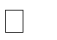 Проводятсяквест-игры,игровыечасы.Повышаетсяинтересдетейкпроектнойдеятельности,культурнымпрактикам.Этосталоосновныминаправленияминашейвоспитательнойсистемы.Воспитательная работа строится с учетом индивидуальных особенностей детей, сиспользованием разнообразных форм и методов, в тесной взаимосвязи воспитателей,специалистов и родителей. ДГ обеспечиваетвысокий уровень подготовки детей к обучениювшколе,успешнуюадаптацию исоциализациюдетей.Традиционнымявляетсяпроведение:Праздники	«День	Победы»,	«День	защитника	Отечества»,	«Международныйженскийдень»,«Деньнародногоединства»;сезонныепраздники«Деньосени»,«Новыйгод»,«Деньптиц»;тематическиемероприятия«ДеньЗдоровья»,«Неделябезопасности»,«Книжкинанеделя»,«Театральнаянеделя»;социальные,экологическиеакции«Открыткадляветерана»,«Бессмертныйполк»,«Кормушкадляптиц».ОсобенностиРППС,отражающиеобразиценностиДГОформлены патриотические уголки: представлена символика РФ, Сахалинскойобласти.Социокультурныйконтекст,внешняясоциальнаяикультурнаясредадетскогосадаДГнаходится	в с. Рощино Смирныховского района.ДГсотрудничаетссоциальнымипартнерами:ДЮСШ пгт Смирных-проводитсовместныемероприятия,соревнования,сдача нормГТО.МБОУ СОШ с. Победино-совместные мероприятия.Сельская библиотекас. Рощино- совместныемероприятия,акции, экскурсии.ВоспитывающаясредаДГВоспитывающаясредараскрываетценностиисмыслы,заложенныевукладе.Воспитывающаясредавключаетсовокупностьразличныхусловий,предполагающихвозможностьвстречиивзаимодействиядетейивзрослыхвпроцессеприобщенияктрадиционнымценностямроссийскогообщества.Пространство,врамкахкоторогопроисходитпроцессвоспитания,называетсявоспитывающейсредой.Основнымихарактеристикамивоспитывающейсредыявляютсяеесодержательнаянасыщенностьиструктурированность.Основнымихарактеристикамивоспитывающейсредыявляютсяеенасыщенностьиструктурированность.Воспитательная среда тесносвязана с РППС и педагогическимколлективомДГ. Ониопределяют:условиядляформированияэмоционально-ценностногоотношенияребенкакокружающемумиру,другимлюдям,себе;условиядляобретенияребенкомпервичногоопытадеятельностиипоступкавсоответствиистрадиционнымиценностямироссийскогообщества;условиядлястановлениясамостоятельности,инициативностиитворческоговзаимодействиявразныхдетско-взрослыхидетско-детскихобщностях,включаяразновозрастное детскоесообщество.Общностиобразовательнойорганизации.Общность характеризуется системой связей и отношений между людьми, основанной наразделяемых всеми ее участниками ценностных основаниях, определяющих цели совместнойдеятельности.ВДГследуетвыделитьследующиеобщности:педагог–дети,родители(законныепредставители)–ребенок(дети),педагог–родители (законные представители).Ценностиицелипрофессиональногосообщества,профессионально-родительскогосообществаидетско-взрослойобщности:бытьпримеромвформированииценностныхориентиров, нормобщенияиповедения;побуждатьдетейкобщениюдругсдругом,поощрятьдажесамыенезначительныестремлениякобщению ивзаимодействию;поощрять детскую дружбу, стараться, чтобы дружба между отдельными детьми внутригруппысверстниковпринималаобщественнуюнаправленность;заботиться о том, чтобы дети постоянно приобретали опыт общения на основе чувствадоброжелательности;содействовать проявлению детьми заботы об окружающих, учить проявлять чуткость ксверстникам,побуждатьдетейсопереживать,беспокоиться,проявлятьвниманиекзаболевшемутоварищу;воспитывать вдетях такие качества личности,которые помогаютвлитьсяв обществосверстников(организованность,общительность,отзывчивость,щедрость,доброжелательностьипр.);учитьдетейсовместнойдеятельности,насыщатьихжизньсобытиями,которыесплачивалибыиобъединялиребят;воспитыватьв детяхчувствоответственностипередгруппойзасвоеповедение.Особенностиорганизации всехобщностей иихрольвпроцессевоспитаниядетей.Особенностиорганизацииобщностей:построениеотношений,основанныхнадоверии;добровольностьучастияродителейипредставителей   ДГ	в	пространствевоспитанияребенка;долговременностьотношений,нацеленностьнапродолжительныйирегулярныйхарактер взаимодействия.Профессионально-родительскаяобщность.Её цель заключаетсяв интеграции воспитательного потенциала конкретной семьи иДГ.Общность включает работников ДГ и всех взрослых членов семей воспитанников, которыхсвязываютнетолькообщиеценности,целиразвитияивоспитаниядетей,ноиуважениедругк другу. Основная задача – объединение усилий по воспитанию ребенка в семье и в детскомсаду.Зачастуюповедение ребенкасильноразличаетсядомаивдетскомсаду.Ценностисообщества:достижениеединствапониманияценностей,заложенныхвоснову Программы воспитания; Родина, природа; милосердие, жизнь, добро, человек, семья,дружба,сотрудничество,познание,жизнь,здоровье,труд,культура,красота.Роль общности огромна, т.к. педагоги разрабатывают Программу, средства ее реализации, икакониопределяет подходыкихприменению,зависит эффективностьвоспитаниядетей.Детско-взрослаяобщность.Дляобщностихарактерносодействиедругдругу,сотворчество и сопереживание, взаимопонимание и взаимное уважение, отношение к ребенкукаккполноправномучеловеку,наличиеобщихсимпатий,ценностейисмысловувсехучастниковобщности.Детско-взрослаяобщностьявляетсяисточникомимеханизмомвоспитания ребенка. Находясь в общности, ребенок сначала приобщается к тем правилам инормам, которые вносят взрослые в общность, а затем эти нормы усваиваются ребенком истановятся его собственными. Общность строится и задается системой связей и отношений ееучастников. В каждом возрасте и каждом случае она будет обладать своей спецификой взависимостиотрешаемыхвоспитательныхзадач.Детскаяобщность.Обществосверстников–необходимоеусловиеполноценногоразвитияличностиребенка.Здесьоннепрерывноприобретаетспособыобщественногоповедения,подруководствомвоспитателяучитсяумениюдружножить,сообщаиграть,трудиться,заниматься,достигать поставленной цели. Чувство приверженности к группе сверстников рождается тогда, когдаребеноквпервыеначинаетпонимать,чторядомснимтакиеже,каконсам,чтосвоижеланиянеобходимосоотноситьсжеланиямидругих.Однимизвидовдетскихобщностейявляютсяразновозрастныедетскиеобщности.Вдетскомсаду обеспечена возможность взаимодействия ребенка как состаршими, так и смладшими детьми. Включенность ребенка в отношения со старшими, помимо подражания иприобретениянового,рождаетопытпослушания,следованияобщимдлявсехправилам,нормам поведения и традициям. Отношения с младшими – это возможность для ребенка статьавторитетом и образцом для подражания, а также пространстводля воспитания заботы иответственности.Организацияжизнедеятельностидетейдошкольноговозраставразновозрастной группе обладает большим воспитательным потенциалом для инклюзивногообразования.Культура поведения воспитателя в общностях как значимая составляющая уклада.Культура поведения взрослых в детском саду направлена на создание воспитывающей средыкакусловиярешениявозрастныхзадачвоспитания.Общаяпсихологическаяатмосфера,эмоциональныйнастройгруппы,спокойнаяобстановка,отсутствиеспешки,разумнаясбалансированностьпланов –этонеобходимыеусловиянормальнойжизни иразвитиядетей.3.3.4Задачивоспитаниявобразовательныхобластях.(ФОПДОп.29.3.4)Дляпроектированиясодержаниявоспитательнойработысоотнесенынаправлениявоспитанияиобразовательныеобласти.Содержаниерабочейпрограммывоспитанияреализуется в ходе освоения детьми дошкольного возраста всех образовательных областей,обозначенныхвФГОСДО:образовательнаяобласть«Социально-коммуникативноеразвитие»соотноситсяспатриотическим,духовно-нравственным,социальнымитрудовымнаправлениямивоспитания;образовательная область «Познавательноеразвитие» соотносится с познавательнымипатриотическимнаправлениямивоспитания;образовательнаяобласть«Речевоеразвитие»соотноситсяссоциальнымиэстетическимнаправлениямивоспитания;образовательнаяобласть«Художественно-эстетическоеразвитие»соотноситсясэстетическимнаправлениемвоспитания;образовательнаяобласть«Физическоеразвитие»соотноситсясфизическимиоздоровительнымнаправлениямивоспитания.Решение	задач	воспитания	в	рамках	образовательной	области	«Социально-коммуникативноеразвитие»направленонаприобщениедетейкценностям«Родина»,«Природа»,	«Семья»,	«Человек»,	«Жизнь»,	«Милосердие»,	«Добро»,	«Дружба»,«Сотрудничество»,«Труд».Этопредполагаетрешениезадачнесколькихнаправленийвоспитания:воспитание любви к своей семье, своему населенному пункту, родному краю, своейстране;воспитаниеуважительногоотношениякровесникам,родителям(законнымпредставителям),соседям,другимлюдямвнезависимостиотихэтническойпринадлежности;воспитаниеценностногоотношенияккультурномунаследиюсвоегонарода,кнравственнымикультурнымтрадициямРоссии;содействие становлению целостной картины мира, основанной на представлениях одобре изле,прекрасномибезобразном,правдивомиложном;воспитаниесоциальныхчувствинавыков:способностиксопереживанию,общительности,дружелюбия,сотрудничества,умениясоблюдатьправила,активнойличностнойпозиции;создание условий для возникновения у ребенка нравственного, социально значимогопоступка,приобретенияребенкомопытамилосердияизаботы;поддержкатрудовогоусилия,привычкикдоступномудошкольникунапряжениюфизических,умственныхинравственныхсилдлярешениятрудовойзадачи;формированиеспособностибережноиуважительноотноситьсякрезультатамсвоеготруда итрудадругихлюдей.Решениезадачвоспитанияврамкахобразовательнойобласти«Познавательноеразвитие»направленонаприобщениедетейкценностям«Человек»,«Семья»,«Познание»,«Родина»и«Природа»,чтопредполагает:воспитаниеотношениякзнаниюкакценности,пониманиезначенияобразованиядлячеловека,общества,страны;приобщениекотечественнымтрадициямипраздникам,кисторииидостижениямроднойстраны,к культурномунаследию народовРоссии;воспитаниеуваженияклюдям–представителямразныхнародовРоссиинезависимоотихэтническойпринадлежности;воспитаниеуважительногоотношениякгосударственнымсимволамстраны(флагу,гербу,гимну);воспитаниебережногоиответственногоотношениякприродеродногокрая,роднойстраны,приобретениепервогоопытадействийпосохранениюприроды.Решение	задач	воспитания  в	рамках  образовательной  области	«Речевое	развитие»направленонаприобщениедетей кценностям«Культура»,«Красота»,что предполагает:владениеформамиречевогоэтикета,отражающимипринятыевобществеправилаинормыкультурногоповедения;воспитание отношения кродному языку какценности,умениячувствовать красотуязыка,стремленияговоритькрасиво(направильном,богатом,образномязыке).Решение	задач	воспитания	в	рамках	образовательной	области	«Художественно-эстетическоеразвитие»направленонаприобщениедетейкценностям«Культура»,«Красота»,«Человек», «Природа»,чтопредполагает:воспитаниеэстетическихчувств(удивления,радости,восхищения,любви)кразличнымобъектамиявлениямокружающегомира(природного,бытового,социокультурного),кпроизведениямразныхвидов,жанровистилейискусства(всоответствиисвозрастнымиособенностями);приобщение к традициям и великому культурному наследию российского народа,шедевраммировойхудожественнойкультурысцельюраскрытияценностей«Красота»,«Природа»,«Культура»;становление эстетического, эмоционально-ценностного отношения к окружающемумирудлягармонизациивнешнегомираивнутреннегомира ребенка;формирование целостной картины мира на основе интеграции интеллектуального иэмоционально-образногоспособовегоосвоениядетьми;создание условий для выявления,развития и реализации творческого потенциалакаждого ребенка с учетом его индивидуальности, поддержка его готовности к творческойсамореализациии сотворчествус другимилюдьми(детьмиивзрослыми).Решениезадачвоспитанияврамкахобразовательнойобласти«Физическоеразвитие»направленонаприобщениедетей кценностям«Жизнь»,«Здоровье»,что предполагает:формирование у ребенка возрастосообразныхпредставлений ожизни, здоровье ифизическойкультуре;становлениеэмоционально–ценностногоотношениякздоровомуобразужизни,интересакфизическимупражнениям,подвижнымиграм,закаливаниюорганизма,ковладениюгигиеническиминормамииправилами;воспитание активности, самостоятельности, уверенности, нравственных и волевыхкачеств.Формы совместной деятельности в образовательной организации. (ФОП ДОп.29.3.5)Работасродителями(законнымипредставителями).Работа с родителями (законнымипредставителями) детейдошкольного возраста строитсянапринципахценностногоединстваисотрудничествавсехсубъектовсоциокультурногоокружениядетскогосада.Видыиформыдеятельностипоорганизациисотрудничествапедагоговиродителей(законных представителей) используемые в ДГв процессевоспитательнойработы:родительскоесобрание;педагогическиелектории;круглыестолы;выставки;взаимодействие в социальных сетях: родительские форумы на интернет-сайте ДГ,посвященныеобсуждениюинтересующихродителейвопросоввоспитания;виртуальныеконсультациипсихологовипедагогов.Необходимостьпартнерскоговзаимодействия,ориентациянапреемственностьивзаимодополняемость определяется в Программе воспитания общностью задач образование иразвитие ребенка.Работасродителямипроводитсяповсемнаправлениямвоспитанияи развитиядетей:консультациипозапросам.стендоваяинформация.размещениеинформациинасайтеШколы в разделе «Образование».Работа с родителями ведетсяв соответствии с годовым планом. Родители – полноправныеучастникиобразовательногопроцесса:открытыхмероприятий,проектов,праздников,конкурсов,выставок совместноготворчества.Вобщениисродителямиактивноиспользуютсядистанционныеобразовательныетехнологии. Педагоги активно общаются с родителями посредством современных средств:сайтшколы,Viber,WhatsAppидр.Информационная оперативность и доступность общения обеспечивается в режиме общениягрупп,созданныхвсоциальныхсетях,электроннойперепиской.Реализациявсехмероприятийспособствуетвключениюродителейвединыйвоспитательныйпроцесс,чтоположительно повлияет навсестороннееразвитиедетей.Индивидуальныеформы работы:Работаспециалистовпозапросуродителейдлярешенияпроблемныхситуаций,связанныхсвоспитаниемребенка дошкольноговозраста.Участие	родителей	в	педагогических	консилиумах,	собираемых	в	случаевозникновенияострыхпроблем,связанныхсвоспитаниемребенка.Участиеродителей(законныхпредставителей)дошкольникавреализациипроектовимероприятийвоспитательнойнаправленности.Индивидуальноеконсультированиеродителей(законныхпредставителей).События образовательнойорганизации.(ФОПДОп.29.3.5.2)Событиепредполагаетвзаимодействиеребенкаивзрослого,вкоторомактивностьвзрослогоприводитк приобретениюребенкомсобственногоопыта переживания той илиинойценности.Событийнымможетбытьнетолькоорганизованноемероприятие,ноиспонтанновозникшаяситуация,илюбойрежимныймомент,традицииутреннейвстречидетей,индивидуальная беседа,общиедела,совместно реализуемыепроектыипрочее.Проектированиесобытийпозволяетпостроитьцелостныйгодовойциклметодическойработы на основе традиционных ценностей российского общества. Это поможет каждомупедагогуспроектироватьработусгруппой вцелом,сподгруппами детей,скаждым ребенком.Событияв ДГпроводятсявследующихформах:разработка и реализация значимых событий в ведущих видах деятельности (детско-взрослыйспектакль,построениеэксперимента,совместноеконструирование,спортивныеигрыидр.);проектированиевстреч,общениядетейсостаршими,младшими,ровесниками,свзрослыми,сносителямивоспитательнозначимыхкультурныхпрактик(искусство,литература,прикладноетворчествоит.д.),профессий,культурныхтрадицийнародовРоссии;созданиетворческихдетско-взрослыхпроектов(празднованиеДняПобедысприглашением ветеранов ит.д.).Совместнаядеятельность вобразовательных ситуациях.(ФОПДОп.29.3.5.3)Совместнаядеятельностьвобразовательныхситуацияхявляетсяведущейформойорганизации совместной деятельности взрослого и ребенка по освоению ООП ДО, в рамкахкоторойвозможнорешениеконкретныхзадачвоспитания.ВоспитаниевобразовательнойдеятельностиосуществляетсявтечениевсеговременипребыванияребенкавДГ.КосновнымвидаморганизациисовместнойдеятельностивобразовательныхситуацияхвДГотносятся:ситуативнаябеседа, рассказ,советы,вопросы;социальноемоделирование,воспитывающая(проблемная)ситуация,составлениерассказовизличногоопыта;чтениехудожественнойлитературыспоследующимобсуждениемивыводами,сочинениерассказов,историй,сказок,заучивание ичтение стиховнаизусть;разучивание	и	исполнение	песен,	театрализация,	драматизация,	этюды–инсценировки;рассматривание	и	обсуждение	картин	и	книжных	иллюстраций,	просмотрвидеороликов,презентаций,мультфильмов;организациявыставок(книг,репродукцийкартин,тематическихилиавторских,детскихподелокитомуподобное);экскурсии(вмузей,вобщеобразовательнуюорганизациюитомуподобное),посещение спектаклей,выставок;игровыеметоды(игроваяроль,игроваяситуация,игровоедействиеи другие);демонстрациясобственнойнравственнойпозициипедагогом,личныйпримерпедагога,приучениеквежливому общению,поощрение(одобрение,тактильныйконтакт,похвала,поощряющийвзглядВариативныеформывзаимодействиявДГОрганизацияпредметно-пространственнойсреды.(ФОПДОп.29.3.6)Реализациявоспитательногопотенциалапредметно-пространственнойсредыможетпредусматриватьсовместнуюдеятельностьпедагогов,обучающихся,другихучастниковобразовательныхотношенийпоеесозданию,поддержанию,использованиюввоспитательномпроцессе.Частисреды,которыеиспользуютсяв воспитательнойработе:знакиисимволыгосударства,региона,населенного пунктаиДГ;компонентысреды,отражающиерегиональные,этнографическиеидругиеособенностисоциокультурныхусловий,вкоторыхнаходится ДГ;компонентысреды,отражающиеэкологичность,природосообразностьибезопасность;компонентысреды,обеспечивающиедетямвозможностьобщения,игрыисовместнойдеятельности;компонентысреды,отражающиеценностьсемьи,людейразныхпоколений,радостьобщенияссемьей;компонентысреды,обеспечивающиеребенкувозможностьпознавательногоразвития,экспериментирования,освоенияновыхтехнологий,раскрывающиекрасотузнаний,необходимостьнаучногопознания,формирующие научную картинумира;компонентысреды,обеспечивающиеребенкувозможностьпосильноготруда,атакжеотражающие ценноститрудавжизничеловекаигосударства;компонентысреды,обеспечивающиеребенкувозможностидляукрепленияздоровья,раскрывающие смыслздоровогообразажизни,физическойкультурыиспорта;компоненты среды, предоставляющие ребенку возможность погружения в культуру России,знакомствасособенностямитрадициймногонациональногороссийскогонарода.ВсясредаДОУявляетсягармоничнойиэстетическипривлекательной.Социальноепартнерство.(ФОПДОп.29.3.7)Реализациявоспитательногопотенциаласоциальногопартнерствапредусматривает:участие представителей организаций–партнеров в проведении отдельных мероприятий (дниоткрытыхдверей,государственныеирегиональные,праздники,торжественныемероприятияитомуподобное);участиепредставителейорганизаций–партнероввпроведениизанятийврамкахдополнительногообразования;проведениенабазеорганизаций–партнеровразличныхмероприятий,событийиакцийвоспитательнойнаправленности;реализацияразличныхпроектоввоспитательнойнаправленности,совместноразрабатываемыхдетьми,родителями(законнымипредставителями)ипедагогамисорганизациями–партнерами.Воспитательнозначимыепроектыи программы,вкоторыхужеучаствуетДГПриоритетноенаправлениеДГ-социально-личностноеразвитиедетей.Поэтомуинновационнуюдеятельностьмы осуществлялив образовательной области«Социально-коммуникативное развитие».Педагогамиразработанысоциальные проекты,позволяющие комплексно решать вопросыподанномунаправлению.Социальныепроекты дошкольной группы в с. Рощино при МБОУ СОШ с. ПобединоВоспитательнаяработастроитсясучетоминдивидуальныхособенностейдетей,сиспользованиемразнообразныхформиметодов,втеснойвзаимосвязивоспитателей,специалистовиродителей.ДОУобеспечиваетвысокийуровеньподготовкидетейкобучениювшколе,успешнуюадаптацию исоциализацию детей.3.4.ОрганизационныйразделПрограммывоспитания.(ФОПДОп.29.4)КадровоеобеспечениеКадроваяполитикавходеобеспечениявоспитательногопроцессавобразовательнойорганизацииопираетсянаразвитиепрофессиональнойкомпетентностипедагогическихработниковиличностно-ориентированныйподходк обучающимся.НаличиепрофессиональныхкадровиготовностьпедагогическогоколлективакдостижениюцелевыхориентировПрограммывоспитанияКадровыйпотенциал.а).КоличественныйанализпедагогическихкадровВывод:детскийсадукомплектованкадрамина100%.б).ОбразовательныйцензьпедагогическихкадровВывод:75%педагогическихкадровимеютсреднееспециальноеобразование,25%-высшее.в). Педагогическийстажг).Среднийвозрастспециалистов.Вывод:среднийвозрастпедагоговот35летистарше.д).КачественнаяаттестацияВывод:100% педагогов (4 человека) ДГ имеют квалификационную категорию:-соответствиезанимаемой должности.Отличительной	особенностью	дошкольного	учреждения	является	стабильностьпедагогическихкадровиобсуживающегоперсонала.Все педагоги своевременно проходят КПК.Педагогическийколлективориентированнакомпетентностныйподходнаосновеиспользованияэлементовинновационныхобразовательныхтехнологий;повышение качествавоспитательнойработывДГ.Педагоги самостоятельно разрабатывают рабочие программы, реализуют проекты,владеютинновационными технологиями, ИКТ- технологий, что обеспечивает успешное осуществлениеобразовательнойдеятельностисвоспитанниками.Такимобразом,обеспечениекадрамисоставляет100%.С обучающимисяработаетквалифицированныйпедагогическийколлектив, которыйхарактеризуетсядостаточнымпрофессионализмомитворчеством.Нормативно–правовоеобеспечение:КонституцияРФ(принятанавсенародномголосовании 12 декабря1993г.)(споправками);ФедеральныйЗаконот29декабря.2012г.№273-ФЗ«ОбобразованиивРоссийскойФедерации»;Федеральныйзаконот31июля2020 г.№ 304-ФЗ“ОвнесенииизмененийвФЗ«ОбобразованиивРоссийскойФедерации»повопросамвоспитанияобучающихся»;Указ Президента Российской Федерации от 21 июля 2020 г. № 474 «О национальных целяхразвитияРоссийскойФедерациинапериод до2030года»;Примерная рабочая программа воспитания для образовательных организаций, реализующихобразовательные программы дошкольного образования. Одобренарешением федеральногоучебно-методического объединения по общему образованию(протокол от «01» июля 2021 №2/21).ФедеральныйЗаконот28июня2014г.№ 172-ФЗ«ОстратегическомпланированиивРоссийскойФедерации»;распоряжениеПравительстваРФот12ноября2020г.№2945-робутвержденииПланамероприятий пореализации в2021-2025годахСтратегииразвитиявоспитаниявРоссийскойФедерациинапериоддо2025года;распоряжениеПравительстваРФот29мая2015г.№996-р	обутвержденииСтратегииразвитиявоспитаниявРоссийскойФедерациинапериоддо2025года;распоряжениеПравительстваРФот13февраля2019г.№207-робутвержденииСтратегиипространственного развитияРоссийскойФедерациинапериоддо 2025года;приказМинистерстваобразованияинаукиРФот17.10.2013г.№1155«ОбутвержденииФГОСДО»(Зарегистрированов МинюстеРФ14.11.2013г.№30384).Конвенцияоправахребенка (от20ноября1989г.)ПриказМинобрнаукиРоссииот17.10.2013№1155«Обутверждениифедеральногогосударственногообразовательногостандартадошкольногообразования»;Национальныйпроект«Образование»(утвержденпрезидиумомСоветаприПрезидентеРоссийской Федерации по стратегическому развитию и национальным проектам (протокол от24декабря2018г.№16).СП 2.4.3648-20 «Санитарно-эпидемиологические требования к организациям воспитания иобучения,отдыхаи оздоровлениядетейимолодежи».;Локальные акты ДГ:Годовой план работы ДГ» и др.Требованиякусловиямработысособымикатегориямидетей:Воспитательныйпроцессвобразовательнойорганизациистроитсясучетомконтингентаобучающихся, их индивидуальных и возрастных особенностей, запроса родителей (законныхпредставителей).ПосвоимосновнымзадачамвоспитательнаяработавДГнезависитотналичия(отсутствия)уребенкаособыхобразовательныхпотребностей.В основе процесса воспитания детей в ДГ лежат традиционные ценности российскогообщества.Необходимосоздаватьособыеусловиявоспитаниядляотдельныхкатегорийобучающихся, имеющих особые образовательные потребности: дети с инвалидностью, детисограниченнымивозможностямиздоровья,детиизсоциальноуязвимыхгрупп(воспитанники детских домов, дети из семей мигрантов и так далее), одаренные дети идругие категории.Инклюзияподразумеваетготовность образовательнойсистемыпринятьлюбогоребенканезависимоотегоособенностей(психофизиологических,социальных,психологических,этнокультурных,национальных,религиозныхидругих)иобеспечитьемуоптимальнуюсоциальнуюситуацию развития.Программапредполагаетсозданиеследующихусловий,обеспечивающихдостижениецелевыхориентироввработесособымикатегориямидетей:направленноенаформированиеличностивзаимодействиевзрослыхсдетьми,предполагающеесозданиетакихситуаций,вкоторыхкаждомуребенкусособымиобразовательнымипотребностямипредоставляетсявозможностьвыборадеятельности,партнераисредств;учитываютсяособенностидеятельности,средствеереализации,ограниченныйобъемличногоопытадетейособыхкатегорий;формирование игры как важнейшего фактора воспитания и развития ребенка с особымиобразовательнымипотребностями,сучетомнеобходимостиразвитияличностиребенка,создание условий для самоопределения и социализации детей на основе социокультурных,духовно-нравственныхценностейипринятыхвроссийскомобществеправилинормповедения;созданиевоспитывающейсреды,способствующейличностномуразвитиюособойкатегории дошкольников, их позитивной социализации, сохранению их индивидуальности,охране иукреплениюихздоровьяиэмоциональногоблагополучия;доступность воспитательных мероприятий, совместных и самостоятельных, подвижных истатичныхформактивностисучетомособенностейразвитияиобразовательныхпотребностейребенка;речьидетнетолькоофизическойдоступности,ноиобинтеллектуальной,когдасозданныеусловия воспитания иприменяемыеправиладолжныбытьпонятныребенкусособымиобразовательнымипотребностями; участиесемьикакнеобходимоеусловиедляполноценноговоспитанияребенкадошкольноговозрастасособымиобразовательнымипотребностями.В ДГ инклюзивное образование – это норма для воспитания,реализующая такие социокультурные ценности, такие как: забота, принятие, взаимоуважение,взаимопомощь,совместность,сопричастность,социальнаяответственность.ЭтиценностиразделяютсявсемиучастникамиобразовательныхотношенийвДГнауровне:Основными	принципами	реализации	Программы	воспитания	(инклюзивноеобразование)являются:полноценноепроживаниеобучающимсявсехэтаповдетства(раннегоидошкольноговозраста),обогащение(амплификация)детскогоразвития;построениевоспитательнойдеятельностисучетоминдивидуальныхособенностейкаждогообучающегося,прикоторомонстановится активнымсубъектомвоспитания;содействие	и	сотрудничество	обучающихся	и	взрослых,	признание	обучающегосяполноценнымучастником(субъектом)образовательныхотношений;формированиеиподдержкаинициативыобучающихсявразличныхвидахдетскойдеятельности;активноепривлечениеближайшегосоциальногоокруженияквоспитаниюобучающегося.ЗадачивоспитаниядетейсОВЗ,детей-инвалилов:формированиеобщейкультурыличностиобучающихся,развитиеихсоциальных,нравственных,эстетических,интеллектуальных,физическихкачеств,инициативности,самостоятельностииответственности;формирование доброжелательного отношения к детям с ОВЗ и их семьям со стороны всехучастниковобразовательныхотношений;обеспечение психолого-педагогической поддержки семье обучающегося с особенностями вразвитииисодействиеповышениюуровняпедагогическойкомпетентностиродителей(законныхпредставителей);обеспечение эмоционально-положительного взаимодействия обучающихся с окружающимивцеляхихуспешнойадаптациииинтеграциивобщество;расширение у обучающихся с различными нарушениями развития знаний и представленийобокружающеммире;взаимодействиессемьейдляобеспеченияполноценногоразвитиядетейсОВЗ;охрана и укрепление физического и психического здоровья обучающихся, в том числе ихэмоциональногоблагополучия;объединениеобученияивоспитаниявцелостныйобразовательныйпроцесснаосноведуховно-нравственных и социокультурных ценностей, принятых в обществе правил и нормповедениявинтересахчеловека,семьи,общества.III.ОРГАНИЗАЦИОННЫЙ	РАЗДЕЛ	ОБРАЗОВАТЕЛЬНОЙПРОГРАММЫПсихолого-педагогическиеусловияреализацииОПУспешнаяреализацияобеспечиваетсяООПследующимипсихолого-педагогическимиусловиями:признаниедетствакакуникальногопериодавстановлениичеловека,пониманиенеповторимости личности каждого ребёнка, принятие воспитанника таким, какой он есть, совсеми его индивидуальными проявлениями; проявление уважения к развивающейся личности,как высшей ценности, поддержка уверенности в собственных возможностях и способностях укаждоговоспитанника;решениеобразовательныхзадачсиспользованиемкакновыхформорганизациипроцессаобразования(проектнаядеятельность,образовательнаяситуация,образовательноесобытие, обогащенные игры детей в центрах активности, проблемно-обучающие ситуации врамках интеграции образовательных областей и другое), так и традиционных (фронтальные,подгрупповые,индивидуальныезанятий.Приэтомзанятиерассматриваетсякакдело,занимательное и интересное детям, развивающее их; деятельность, направленная на освоениедетьми одной или нескольких образовательных областей, или их интеграцию с использованиемразнообразныхпедагогическиобоснованныхформиметодовработы,выборкоторыхосуществляется педагогом;обеспечениепреемственностисодержанияиформорганизацииобразовательногопроцесса в ДОО, в том числе дошкольного и начального общего уровней образования (опора наопытдетей,накопленныйнапредыдущихэтапахразвития,изменениеформиметодовобразовательной работы, ориентация на стратегический приоритет непрерывного образования -формирование уменияучиться);учётспецификивозрастногоииндивидуальногопсихофизическогоразвитияобучающихся(использованиеформиметодов,соответствующихвозрастным особенностямдетей;видовдеятельности,специфическихдлякаждоговозрастногопериода,социальнойситуацииразвития);создание развивающей и эмоциональнокомфортной для ребёнка образовательнойсреды,способствующейэмоционально-ценностному,социально-личностному,познавательному,эстетическому развитиюребёнкаисохранениюегоиндивидуальности,вкоторойребёнокреализуетправонасвободувыборадеятельности,партнера,средстви прочее;построениеобразовательнойдеятельностинаосновевзаимодействиявзрослыхсдетьми,ориентированногонаинтересыивозможностикаждогоребёнкаиучитывающегосоциальнуюситуацию егоразвития;индивидуализацияобразования(втомчислеподдержкаребёнка,построениеегообразовательнойтраектории)иоптимизацияработысгруппойдетей,основанныенарезультатахпедагогическойдиагностики(мониторинга);оказание ранней коррекционной помощи детям с ООП, в том числе с ОВЗ на основеспециальныхпсихолого-педагогическихподходов,методов,способовобщенияиусловий,способствующих получению ДО, социальному развитию этих детей, в том числе посредствоморганизацииинклюзивногообразования;совершенствованиеобразовательнойработынаосноверезультатоввыявлениязапросовродительскогоипрофессиональногосообщества;психологическая,педагогическаяиметодическаяпомощьиподдержка,консультирование родителей (законных представителей) в вопросах обучения, воспитания иразвитиидетей,охраныиукрепленияихздоровья;вовлечениеродителей(законныхпредставителей)впроцессреализацииобразовательнойпрограммыипостроениеотношенийсотрудничествавсоответствиисобразовательнымипотребностямиивозможностямисемьиобучающихся;формирование и развитие профессиональной компетентности педагогов, психолого-педагогического просвещенияродителей(законныхпредставителей)обучающихся;непрерывноепсихолого-педагогическоесопровождениеучастниковобразовательныхотношений в процессе реализации Федеральной программы в ДОО, обеспечение вариативностиего содержания, направлений и форм, согласно запросам родительского и профессиональногосообществ;взаимодействиесразличнымисоциальнымиинститутами(сферыобразования,культуры, физкультуры и спорта, другими социально- воспитательными субъектами открытойобразовательной системы), использование форм и методов взаимодействия, востребованныхсовременнойпедагогическойпрактикойисемьей,участиевсехсторонвзаимодействиявсовместнойсоциально-значимойдеятельности;использование широких возможностей социальной среды, социума как дополнительногосредства развитияличности,совершенствованияпроцесса её социализации;предоставление информации о Федеральной программе семье, заинтересованным лицам,вовлеченнымвобразовательную деятельность,атакже широкойобщественности;обеспечениевозможностейдляобсужденияФедеральнойпрограммы,поиска,использования материалов, обеспечивающих её реализацию, в том числе в информационнойсреде.Особенностиорганизацииразвивающейпредметно–пространственнойсреды(РППС)(ФОПДОп. 31)РППС рассматривается как часть образовательной среды и фактор, обогащающий развитиедетей.РППСДОУвыступаетосновойдляразнообразной,разностороннеразвивающей,содержательнойипривлекательнойдлякаждогоребенка деятельности.РППС включает организованное пространство (территория ДГ, групповые комнаты,специализированные,технологические,административныеииныепомещения),материалы,оборудование,электронныеобразовательныересурсыисредстваобученияивоспитания,охраныиукрепленияздоровьядетейдошкольноговозраста,материалыдляорганизациисамостоятельнойтворческойдеятельностидетей).РППСсоздаетвозможностидляучетаособенностей,возможностейиинтересовдетей,коррекциинедостатковихразвития.ДГ самостоятельного проектирует РППС. возможны разные варианты создания РППС приусловииучетацелейипринциповПрограммы,РППС-частьобразовательнойсреды,представленнаяспециальноорганизованнымпространством (помещениями, прилегающими и другими территориями, предназначеннымидляреализацииООП),материалами,оборудованием,электроннымиобразовательнымиресурсами,средствамиобученияивоспитаниядетейдошкольноговозраста,охраныиукрепленияихздоровья.ПрипостроенииРППСДГ учитывает:требованияФГОС ДО;возрастныеособенностидетей;требованиямбезопасности.В соответствиисФГОСДОРППСобеспечивает:охрану и укрепление физического и психического здоровья и эмоционального благополучиядетей,проявлениеуважениякихчеловеческомудостоинству,чувствамипотребностям,формированиеиподдержкуположительнойсамооценки,уверенностивсобственныхвозможностяхиспособностях,втомчислепривзаимодействиидетейдругсдругомивколлективнойработе;максимальнуюреализациюобразовательногопотенциалапространствагруппыиприлегающих территорий, приспособленных для реализацииобразовательной программы,атакжематериалов,оборудованияиинвентарядляразвитиядетейдошкольного возраста всоответствииспотребностямикаждоговозрастногоэтапа,учетомособенностейразвития;построениевариативногоразвивающегообразования,ориентированногонавозможностьсвободноговыборадетьмиматериалов,видовактивности,участниковсовместнойдеятельности и общения как с детьми разного возраста, так и со взрослыми, а также свободу ввыражениисвоихчувствимыслей;открытость дошкольного образования и вовлечение родителей (законных представителей) вобразовательнуюдеятельность,осуществлениеихподдержкивделеобразованияивоспитаниядетей,охранеиукрепленииихздоровья,атакже поддержки образовательныхинициативвнутрисемьи;построение образовательной деятельности на основе взаимодействия взрослых с детьми,ориентированногона уважениедостоинства иличности,интересы и возможностикаждогоребенка и учитывающего социальную ситуацию его развития и соответствующие возрастные ииндивидуальныеособенности(недопустимостькакискусственногоускорения,такиискусственногозамедленияразвитиядетей);РППСобладаетсвойствамиоткрытойсистемыивыполняетобразовательную,воспитывающую,мотивирующую функции.РППСобеспечиваетвозможностьреализацииразных видовдетскойактивности,игровой,коммуникативной,познавательно-исследовательской,двигательной,конструирования,восприятияпроизведенийсловесного,музыкальногоиизобразительноготворчества,продуктивной деятельности и пр. в соответствии с потребностями каждого возрастногоэтападетей.РППСобеспечиваетвозможностьреализацииобразовательныхобластей:личностно-коммуникативного,физического,речевого,познавательного,художественно-эстетическогоразвитияребенкавобразовательномпроцессе,включающем:совместнуюпартнерскуюдеятельностьвзрослогоидетей;свободную самостоятельную деятельность самих детей в условиях созданной взрослымипредметнойразвивающейобразовательнойсреды,обеспечивающейвкаждымребенкомдеятельностипоинтересамипозволяющейемувзаимодействоватьсосверстникамиилидействоватьиндивидуально.Современныйуровеньматериально-техническогообеспеченияПрограммывоспитания,обеспеченностиметодическимиматериаламиисредствамиобученияивоспитания.ВДГсоздананеобходимаясредадляосуществлениявоспитательно-образовательногопроцесса:групповыекомнаты–2шт.,спальная комната – 1 шт.физкультурныйзал–1,прогулочныеплощадки -1,спортивнаяплощадка-1.В учреждении есть кабинет, в котором собраны дидактические игры и пособия,материалыдляконсультаций,библиотекасучебно-методическойипериодическойлитературой.Имеетсякомпьютерноеоборудование,выходвИнтернет.Компьютерноеоборудованиеиспользуется дляразличныхцелей:для демонстрации детям познавательных, художественных, мультипликационных фильмов,литературных,музыкальныхпроизведенийидр.;для поиска в информационной среде материалов, обеспечивающих реализацию основнойобразовательнойпрограммы.Для обеспечения образовательнойдеятельностивсоциально-коммуникативнойобласти вгрупповых и других помещениях, предназначенных для образовательнойдеятельности детей(музыкально-спортивномзале,создаютсяусловиядляобщенияисовместнойдеятельностидетей как со взрослыми, так и со сверстникамив разныхгрупповыхсочетаниях. Дети имеютвозможность собираться для игр и занятий всей группой вместе, а также объединяться в малыегруппы в соответствии со своими интересами. На прилегающих территориях также выделенызоныдляобщенияисовместнойдеятельностибольшихималыхгруппдетейизразныхвозрастныхгруппивзрослых,втомчиследляиспользованияметодовпроектированиякаксредствпознавательно-исследовательскойдеятельностидетей.Детиимеютвозможностьбезопасногобеспрепятственногодоступакобъектаминфраструктуры,а также к играм,игрушкам,материалам,пособиям, обеспечивающимвсеосновныевидыдетскойактивности.РППС обеспечивает условия для физического и психического развития, охраны и укрепленияздоровья детей. Для этого в групповых и других помещениях достаточно пространства длясвободного передвижения детей, а также выделены помещения или зоны для разных видовдвигательнойактивностидетей–бега, прыжков,лазания,метанияидр.Предметно-пространственнаясредаобеспечиваетусловиядляразвитияигровойипознавательно-исследовательскойдеятельности детей. Для этого в групповых помещениях ина прилегающих территориях пространство организованотак,чтобыможнобылоигратьвразличные, в том числе сюжетно-ролевые игры. В групповых помещениях и на прилегающихтерриторияхнаходитсяоборудование,игрушкииматериалыдляразнообразныхсюжетно-ролевыхидидактическихигр,втомчислепредметы-заместители.РППСобеспечиваетусловиядляпознавательно-исследовательскогоразвитиядетей(выделенызоны, оснащенные оборудованием и информационными ресурсами, приборами иматериаламидляразныхвидовпознавательнойдеятельностидетей–книжныйуголок,библиотека,огород,идр.).РППСобеспечиваетусловиядляхудожественно-эстетическогоразвитиядетей.Помещения и прилегающие территории оформлены с художественным вкусом; выделены зоны,оснащенныеоборудованиемиматериаламидляизобразительной,музыкальной,театрализованнойдеятельностидетей.Вгрупповыхипрочихпомещенияхимеетсяоборудованиедляиспользованияинформационно-коммуникационныхтехнологийвобразовательномпроцессе.Примерноесодержаниеразвивающейпредметно-пространственнойсредывДГПомещениявозрастныхгруппДГиндивидуальныпооформлению,размещениюоборудованияУголки(центры)оборудованывкаждойгруппе.Пространствогруппорганизовановвидехорошоразграниченныхзон(«центры»),оснащенныхбольшимколичествомразвивающегоматериала.Вигровыхпомещенияхимеетсяигровые уголкипоосновнымнаправлениямвоспитанияиобразования:«Уголокбезопасности»	-материалы,связанныестематикойОБЖиПДД(иллюстрации,	игры),иллюстрации с изображением красочно оформленных ближайшихулицизданий,макетпроезжейчасти,макетсветофора,дорожныхзнаков«Мирвкартинках».«Уголокэкспериментирования»представленмини-лабораторией«Мыпознаеммир»,содержащаяматериал,оборудованиедляигрсводойипеском,экспериментирования,емкостиразнойвместимости;	календарьприроды,комнатныерастения,песочныечасы,лейки,опрыскиватель,лупы,  микроскоп.  Здесь  же  представлены  книги  овременахгода,иллюстрацииикалендарьпогоды.Длязнакомствадошкольниковсрастительныммиромвгруппеежегоднооформляется  «Огород  на  подоконнике».Имеютсякарты  по  климатическим  зонам,  животному  и  растительному  миру,алгоритмывыполнениятрудовыхдействий,правилабезопасностиприпроведенииопытов.«Уголокдвигательнойактивности»оснащенфизкультурныминвентарем:мячами разногоразмера,  обручами,  скакалками,	флажкаминапалочках,гантелями,кольцеброссом,кеглями,гимнастическимипалками,чтопозволяетдетямупражнятьсявразличныхдвижениях,развиватьфизическиекачества,удовлетворятьпотребностьвфизическойактивности.«Уголокконструирования» имеет разные виды конструктора, игрушки дляобыгрыванияпостроек,схемы-образцыпостроекиалгоритм  их  выполнения,   тематическиестроительныенаборы.Здесьдетизакрепляютнавыкиколлективнойработы,учатсяраспределятьобязанности,планироватьпроцессизготовленияпостройки.«Книжныйуголок»:подобраналитературапопрограммеразличныхжанров,имеютсяжурналы,иллюстрациипознавательныеатласы,наборыоткрытокразличнойтематики,портретыписателей.«Уголоктворчества»смногообразиемизобразительныхматериалов:карандаши, бумага,восковые мелки, гуашь, пастель, формочки для лепнины, трафареты, шаблоны. Предусмотреноналичиеобразцовразличныхтехникизобразительнойдеятельности,алгоритмовпоследовательностивыполненияработ,образцыальбомовпожанровойживописиидекоративно-прикладномуискусству.«Уголокигры»содержитоборудованиедляорганизациисюжетно-ролевых игр: детскаяигровая мебель,  предметы-заместители,тематические комплектыигрушек.Вгруппахимеетсяинвентарьдлядежурства,бытовоготруда.Мебель в группе расставлена с учетом возможности проведения утреннего и вечернего круга,имеетсяуголокотдыха.В	раздевалке	размещаются	и	обновляются	выставки	работ	детского	творчества,результаты	проектной	деятельности.Для	родителей(законных		представителей)воспитанниковимеетсяинформационныйстенддляразмещенияпамяток,рекомендаций,консультация по вопросамвоспитания иобразования детей,ежедневноеменю.Материально-техническоеобеспечениеиобеспеченностьметодическимиматериаламиисредствамиобученияивоспитания(ФОПДОп.32)ВДГсозданыматериально-техническиеусловия,обеспечивающие:возможностьдостиженияобучающимисяпланируемыхрезультатовосвоенияООПДО;выполнениетребованийсанитарно-эпидемиологическихправилигигиеническихнормативов, содержащихсявСП 2.4.3648-20, СанПиН2.3/2.4.35-90-20,СанПиН1.2.3685-21:кусловиямразмещенияорганизаций,осуществляющихобразовательнуюдеятельность;оборудованиюисодержаниютерритории;помещениям,ихоборудованиюисодержанию;естественномуиискусственномуосвещению помещений;отоплениюивентиляции;водоснабжениюи канализации;организациипитания;медицинскомуобеспечению;приемудетейв организации,осуществляющиеобразовательнуюдеятельность;организациирежимадня;организациифизическоговоспитания;личнойгигиенеперсонала;выполнениетребованийпожарнойбезопасностииэлектробезопасности;выполнениетребованийпоохранездоровьяобучающихсяиохранетрудаработниковДГ;возможность для беспрепятственного доступа обучающихся с ОВЗ, в том числе детей-инвалидовкобъектаминфраструктурыДГ.Присозданииматериально-техническихусловийдлядетейсОВЗучитываютсяособенностиихфизическогоипсихическогоразвития.ДГоснащенаполнымнаборомоборудованиядляразличныхвидовдетскойдеятельностивпомещенииинаучастке,игровымиифизкультурнымиплощадками,озелененнойтерриторией.ДГ имеет необходимое оснащение и оборудование для всех видов воспитательной иобразовательной деятельности обучающихся (в том числе детей с ОВЗ и детей-инвалидов),педагогической,административнойихозяйственнойдеятельности:помещения для занятий и проектов, обеспечивающие образование детей через игру,общение,познавательно–исследовательскуюдеятельностьидругиеформыактивностиребенка сучастиемвзрослыхидругихдетей;оснащениеРППС,включающейсредстваобученияивоспитания,подобранныевсоответствиисвозрастнымиииндивидуальнымиособенностямидетейдошкольноговозраста,содержанияФедеральнойпрограммы;мебель, техническое оборудование, спортивный и хозяйственный инвентарь, инвентарьдляхудожественного,театрального,музыкальноготворчества,музыкальныеинструменты;административныепомещения,методическийкабинет;помещения для занятий специалистов (учитель-логопед, учитель-дефектолог, педагог-психолог);помещения, обеспечивающие охрану и укрепление физического и психологическогоздоровья,втомчислемедицинскийкабинет;оформленнаятерриторияиоборудованныеучасткидляпрогулкивоспитанников.ВзависимостиотвозможностейДГсоздаетусловиядляматериально-техническогооснащениядополнительныхпомещений:игротек,экологическойтропынатерриторииДОУ,позволяющихрасширитьобразовательноепространство.ДГиспользуетобновляемые образовательные ресурсы, в том числе расходные материалы, подписки наактуализациюпериодическихиэлектронныхресурсов,методическуюлитературу,техническоеимультимедийноесопровождениедеятельностисредствобученияивоспитания,спортивного, музыкального, оздоровительногооборудования,услугсвязи,втомчислеинформационно-телекоммуникационнойсетиИнтернет.Материально-техническиеусловиявДГ,позволяют:осуществлятьвсевидыдеятельностиребенка,какиндивидуальнойсамостоятельной,такив рамках каждой дошкольной группы с учетом возрастных и индивидуальных особенностейвоспитанников,ихособыхобразовательныхпотребностей;организовыватьучастиеродителейвоспитанников(законныхпредставителей),педагогическихработниковипредставителейобщественностивразработкеосновнойобразовательнойпрограммы,всозданииусловийдляеереализации,атакжемотивирующейивоспитывающейобразовательнойсреды,укладаорганизации,осуществляющейобразовательнуюдеятельность;использовать в образовательном процессе современные образовательные технологии (в т.ч.игровые,коммуникативные,проектныетехнологииикультурныепрактики социализациидетей);обновлятьсодержаниеосновнойобразовательнойпрограммы,методикиитехнологий еереализациивсоответствиисдинамикойразвитиясистемыобразования,запросамивоспитанниковиихродителей(законныхпредставителей)сучетомособенностейсоциокультурнойсредыразвитиявоспитанниковиспецификиинформационнойсоциализациидетей;обеспечивать        эффективноеиспользование	профессиональногоитворческогопотенциала   педагогических,   руководящих   и        иныхработников	организации,осуществляющейобразовательнуюдеятельность,повышенияихпрофессиональной,коммуникативной,информационной,правовойкомпетентности  и  мастерствамотивированиядетей;эффективноуправлятьорганизацией,осуществляющейобразовательнуюдеятельность,сиспользованиемтехнологийуправленияпроектамиизнаниями,управлениярисками,технологийразрешенияконфликтов,информационно-коммуникационныхтехнологий,современныхмеханизмовфинансирования.Списокпособий,оборудования,материаловвДГдляреализацииОП(ФОПДОп.33)Дидактические	средства	и	оборудование	для	всестороннего	развития	детей:логическиеблокиДьенеша,палочкиКьюизнера,интеллектуальныеигрыБ.П.Никитина:игра«Сложиузор»,«Отпростогоксложному!».Электронные	средства	(мультимедийное	оборудование,	проигрыватель	с	USB,интернетресурсыт.п.).Электронныеобразовательныересурсы,ккоторымобеспечиваетсядоступобучающихся, втомчислеприспособленнымдляиспользованиялицамисограниченнымвозможностямиздоровья.Имеются  альбомы,художественная  литература  и    прочее    для    обогащениядетейвпечатлениями.Вгруппахимеютсядидактическиеигры(настольно-печатные: лото,домино,наборыкартинок),различныесюжетныеигровые         наборы        иигрушки	(«Доктор»,«Салонкрасоты»,«Супермаркет»,разнообразныезвучащиеигрушкиит.п.)дляразвитиядетейвразныхвидахдеятельности.Имеютсяигрушкииоборудованиедлясенсорногоразвития.Имеетсянаглядныйииллюстративныйматериал.Созданы	условиядлясовместнойииндивидуальнойактивностидетей,«уголкиуединения».ВДГсозданы условиядляохраныиукрепленияздоровьядетей.Имеется	медицинское	оборудование	для	проведения	лечебных	ипрофилактическихмероприятий(2рецеркулятора).Имеются	специально	выделенные	помещения,	оснащенные	медицинскимоборудованием(кабинетдлямедицинскогоосмотра детей).Имеетсяоборудованиедляосуществлениязакаливания(тазикидляобливанияног,массажные коврики)Имеютсяспециальное помещениедлякоррекционнойработысдетьми.Кабинетучителя-логопеда/кабинетпедагога-психолога.Созданыусловиядляхудожественно-эстетическогоразвитиядетей.Эстетическое оформление помещенийспособствует художественному развитию детей(оформлениефойеигрупповыхкомнат,выставкиавторскихработдетей,родителей,педагогов;цветы ипр.).Вгруппахвсвободномдоступедлядетейимеютсянеобходимыематериалыдлярисования,лепкииаппликации,художественноготруда(бумагаразныхвидов,форматовицветов,пластилин,краски,кисти,карандаши,  цветные  мелки,  природный  и  бросовыйматериал,др.).Созданыусловиядляразвитиятеатрализованнойдеятельностидетей,игр-драматизаций.Имеютсяразнообразныевидытеатров(теневой,настольный,би-ба-боидр.).Имеетсяразнообразноеоснащениедляразыгрываниясценокиспектаклей(наборыкукол,ширмыдля кукольноготеатра,костюмы,маски,театральныеатрибутыи пр.).Созданыусловиядляразвитиядетейвмузыкальнойдеятельности.Имеются	детские	музыкальные	инструменты:бубны,	погремушки,	треугольник,колокольчикиидр.Музыкально-дидактическиеигрыипособия:альбомы,открытки.6.7.Созданамузыкальнаясреда(музыкасопровождаетзанятия,режимныемомент).Созданыусловиядляразвитияконструктивнойдеятельностидетей.В  группах	имеются	мелкий	(настольный)	и	крупный	(напольный)	строительныематериалы,имеются разнообразныеконструкторы(деревянные,металлические,пластмассовые,сразличнымиспособамисоединениядеталей).Имеютсямозаики,танграмы,разрезныекартинки.Имеетсябросовыйиприродныйматериалдляхудожественногоконструирования.Созданыусловиядляразвитияэкологическойкультурыдетей.Имеютсянаглядныепособия,иллюстративныйматериалдляразвитияэкологическойкультуры:альбомы,наборыкартин,муляжи,дидактические игры ипр.).Вгруппахимеютсяуголкиприроды,комнатныерастения.Научасткесозданы условиядлявыращиванияиуходазарастениями:цветники.Созданыусловиядляразвитияпредставленийочеловекевисторииикультуре,трудевзрослых,дляпатриотическоговоспитания.Имеютсяподборкикнигиоткрыток,комплектырепродукций,игрыиигрушки,знакомящиесисторией,культурой,трудом,бытомразныхнародовИмеетсяхудожественнаялитература(сказкиилегендынародовмира).Вгруппахимеютсянастольно-печатныеидидактическиеигрыдлязнакомствасправиламидорожногодвижения.Имеютсянеобходимыесредствадляпатриотическоговоспитания:государственнаясимволика,картаРоссии,репродукциикартин,подборкалитературыидр.Созданыусловиядляфизическогоразвитиядетей.Имеетсяспортивныйзалснеобходимымоборудованием(разногофункционаларазмерамячи(дляметания),обручи,кегли,раздаточныйматериал,оборудованиедляразличныхвидовспорта)).Вгруппе имеетсяинвентарь иоборудованиедляфизическойактивностидетей.Имеетсяспортивныйинвентарьдляфизическойактивностидетейнаучастке(мячи).НатерриторииДГсозданыусловиядляфизическогоразвитиядетей(спортивнаяплощадка,спортивно-игровоеоборудование).Созданы условиядляформированияудетейэлементарныхматематическихпредставлений.Вгруппеимеетсядемонстрационныйираздаточныйматериалдля   обучениядетейсчету,развитиюпредставленийовеличине предметовиихформе.Имеютсяматериалиоборудованиедляформированияудетейпредставленийочислеи количестве(среднийимелкийповеличинераздаточныйматериал,кассацифр,мерныестаканы,др.).Имеетсяматериалдля  развития  пространственных  (условные  ориентиры(стойки,ленты,флажкиидр.)ивременныхпредставлений:календари, часысциферблатом.Созданыусловиядляразвитияу	детейэлементарныхестественнонаучныхпредставлений.Имеютсяматериалыиприборы длядемонстрации: глобусы,карты,макеты,наборыоткрытокииллюстраций,настольно-печатные игры,магниты,очки,лупыидр.Имеютсяуголкидлядетскогоэкспериментированиясразличнымиматериалами:песок,крупы,ткани,бумага,пуговицы,проволока,емкостиидр.).Созданыусловиядляразвитияречидетей.Имеются наборыкартининастольно-печатныеигрыпоразвитиюречи.Созданыусловиядляигровойдеятельностидетей.На участкахимеетсяигровоеоборудование(выносное)Вгрупповыхкомнатах,раздевалке,спальнеипр.выделенопространстводляигрыиимеетсяигровоеоборудование.Имеются	игры	и	игрушки	для	различных	видов:	сюжетно-ролевые,подвижные,спортивные,дидактическиеипр.Вгруппеимеетсяполифункциональныйматериал,которыйможетбыть	использованв	качестве	предметов-заместителей,	а	также	маркеров	условныхпространств.Обеспечениеметодическимиматериаламиисредствамиобучения  ивоспитанияОБРАЗОВАТЕЛЬНАЯОБЛАСТЬ «СОЦИАЛЬНО-КОММУНИКАТИВНОЕРАЗВИТИЕ»Алешина	Н.В.Ознакомление	дошкольников	с	окружающим	и	социальнойдействительностью.АбрамоваЛ.В.,СлепцоваИ.Ф.Социально-коммуникативноеразвитиедошкольников.Втораягруппараннеговозраста(2–3года).АбрамоваЛ.В.,СлепцоваИ.Ф.Социально-коммуникативноеразвитиедошкольников.Младшаягруппа(3–4года).АбрамоваЛ.В.,СлепцоваИ.Ф.Социально-коммуникативноеразвитиедошкольников.Средняягруппа(4–5лет).АбрамоваЛ.В.,СлепцоваИ.Ф.Социально-коммуникативноеразвитиедошкольников.Старшаягруппа(5–6лет).АбрамоваЛ.В.,СлепцоваИ.Ф.Социально-коммуникативноеразвитиедошкольников.Подготовительнаяк школегруппа(6–7лет).АвдееваН.Н.,КнязеваО.Л.,СтеркинаР.Б.  Безопасность.БородинаА.В.«Культураи творчество вдетскомсаду»;Белая К.Ю.Формированиеосновбезопасностиудошкольников(3-7 лет).БуреР.С.Социально-нравственноевоспитаниедошкольников(3-7лет).ВераксаА.Н. Развитиесаморегуляцииудошкольников.ГубановаН.Ф.Развитиеигровойдеятельности.Младшая группа(3-4года).ГубановаН.Ф.Развитиеигровойдеятельности.Средняягруппа.(4-5лет).ГубановаН.Ф.Развитиеигровойдеятельности.Старшая группа.(5-6лет)ГубановаН.Ф.Развитиеигровойдеятельности.Подготовительнаягруппа(6-7 лет).Князева О.Л., Стеркина Р.Б. Я, ты, мы. Социально-эмоциональное развитие детей от 3 до6лет.КнязеваО.Л.,МаханеваМ.Д.Приобщениедетейкистокамрусскойнароднойкультуры.КуцаковаЛ.В.Нравственно-трудовоевоспитаниевдетскомсаду.КомароваТ.С.,КуцаковаЛ.В.Трудовоевоспитаниевдетскомсаду:Программаиметодические рекомендациидляработыс детьми2-7лет.ПетроваВ.И., СтульникТ.Д. Этическиебеседысдетьми 4-7лет.ПетроваВ.И.,СтульникТ.Д.Нравственноевоспитаниевдетскомсаду.СаулинаТ.Ф.Знакомим дошкольников справилами дорожногодвижения(3-7лет).ОБРАЗОВАТЕЛЬНАЯОБЛАСТЬ«ПОЗНАВАТЕЛЬНОЕРАЗВИТИЕ»Веракса	Н.	Е.,	Галимов	О.	Р.	Познавательно-исследовательская	деятельностьдошкольников(4-7лет).ВераксаН.Е., ВераксаА.Н.Познавательноеразвитиевдошкольномдетстве.ВераксаН.Е.,ВераксаА. Н.Проектнаядеятельностьдошкольников.ДыбинаО.В.Ознакомлениеспредметнымисоциальнымокружением:Младшаягруппа (3-4года).Мозаика-синтез,2021.ДыбинаО.В.Ознакомлениеспредметнымисоциальнымокружением:Средняягруппа (4-5лет).Мозаика-синтез,2021.ДыбинаО.В.Ознакомлениеспредметнымисоциальнымокружением:Старшаягруппа(5-6лет).Мозаика-синтез,2021.Дыбина	О.	В.	Ознакомление	с	предметным	и	социальным	окружением:Подготовительнаякшколегруппа (6-7лет).Мозаика-синтез,2021.ИвановаА.И.Методикаорганизацииэкологическихнаблюденийиэкспериментоввд/с.Крашенинников	Е.	Е.,	Холодова	О.	Л.  Развитие	познавательных	способностейдошкольников.КолесниковаЕ.В.Математикадлядошкольников3-4лет,4-5лет,5-6 лет,6-7лет.КолесниковаЕ.В.Ясоставляючисла.Рабочаятетрадь для детей от 3до 7 лет.КолесниковаЕ.В.Геометрическиефигуры. Рабочаятетрадьдлядетей5-7лет.ПавловаЛ.Ю.Сборникдидактическихигрпоознакомлениюсокружающиммиром(3-7лет).Соломенникова О.А. Ознакомление с природой в детском саду. Первая группа раннеговозраста (1-2года).Соломенникова О.А.Ознакомление сприродойвдетскомсаду.Втораягруппа раннеговозраста (2-3года).СоломенниковаО.А.Ознакомлениесприродойвдетскомсаду.Младшаягруппа(3-4года).СоломенниковаО.А.Ознакомлениесприродойвдетскомсаду.Средняягруппа(4-5лет).СоломенниковаО.А.Ознакомлениесприродойвдетскомсаду.Старшаягруппа(5-6лет).Соломенникова О.А.Ознакомление с природой вдетскомсаду.Подготовительнаякшколегруппа(6-7лет).ТеплюкС.Н.Игры-занятиянапрогулке смалышами.Для работыс детьми2–4лет.ОБРАЗОВАТЕЛЬНАЯОБЛАСТЬ«РЕЧЕВОЕРАЗВИТИЕ»ГербоваВ.В.Парциальнаяпрограмма.Приобщениедетейкхудожественнойлитературе.ГербоваВ.В.Развитиеречивдетскомсаду:Втораяранняягруппараннеговозраста(2-3года).ГербоваВ.В.Развитиеречив детском саду:Младшаягруппа(3-4года).ГербоваВ.В.Развитиеречив детскомсаду:Средняягруппа(4-5лет).ГербоваВ.В.Развитиеречив детском саду:Старшаягруппа(5-6 лет).ГербоваВ.В.Развитиеречивдетскомсаду: Подготовительнаякшколегруппа(6-7 лет).Хрестоматиядлячтениядетямвдетскомсадуидома:3-4года.Хрестоматиядлячтениядетямвдетскомсадуидома:4-5лет.Хрестоматиядлячтениядетямвдетскомсадуидома:5-6лет.Хрестоматиядлячтениядетямвдетскомсадуидома:6-7летВаренцоваН.С.Обучение дошкольниковграмоте.Длязанятийсдетьми3-7лет.ОБРАЗОВАТЕЛЬНАЯОБЛАСТЬ«ХУДОЖЕСТВЕННО-ЭСТЕТИЧЕСКОЕРАЗВИТИЕ»Зацепина М.Б. Музыкальное воспитание в детском саду. Программа и методическиерекомендации.ЗацепинаН.Б.,ЗацепинаМ.Б.Культурно-досуговаядеятельностьвдетскомсаду.Программаиметодическиерекомендации.ЗацепинаМ.Б.,ЖуковаГ.Е.Музыкальноевоспитаниевдетскомсаду:Младшаягруппа(3-4года)..ацепина М.Б., Жукова Г. Е. Музыкальное воспитание в детском саду: Средняя группа(4-5лет)..ЗацепинаМ.Б.,ЖуковаГ.Е.Музыкальноевоспитаниевдетскомсаду:Старшаягруппа(5-6лет).ЗацепинаМ.Б.,ЖуковаГ.Е.Музыкальноевоспитаниевдетскомсаду:Подготовительнаягруппа(6-7лет).ЗацепинаМ.Б.,АнтоноваТ.В.Народныепраздникивдетскомсаду.Программаиметодическиерекомендации.Методическоепособиедляпедагоговимузыкальныхруководителей.ЗацепинаМ.Б.,АнтоноваТ.В.Праздникииразвлечениявд/с.Методическоепособиедляпедагоговимузыкальныхруководителейдля работыс детьми3-7лет,2-7лет,5-7лет.КомароваТ.С.Изобразительнаядеятельностьвдетскомсаду:Младшаягруппа(3-4года).КомароваТ.С.Изобразительнаядеятельностьвдетскомсаду:Средняягруппа(4-5лет).КомароваТ.С.Изобразительнаядеятельностьвдетскомсаду:Старшаягруппа(5-6лет).КомароваТ.С.Изобразительнаядеятельностьвдетскомсаду:Подготовительнаякшколегруппа(6-7лет).КуцаковаЛ.В.Конструированиеизстроительногоматериала:Средняягруппа(4-5лет).КуцаковаЛ.В.Конструированиеизстроительногоматериала:Старшаягруппа(5-6лет).КуцаковаЛ.В.Конструированиеизстроительногоматериала:Подготовительнаякшколе группа(6-7лет).ОБРАЗОВАТЕЛЬНАЯОБЛАСТЬ«ФИЗИЧЕСКОЕРАЗВИТИЕ»ПензулаеваЛ.И.Физическаякультуравдетскомсаду:Младшаягруппа(3-4года).ПензулаеваЛ.И.Физическаякультуравдетскомсаду:Средняягруппа(4-5лет).ПензулаеваЛ.И.Физическаякультуравдетскомсаду:Старшаягруппа(5-6лет).ПензулаеваЛ.И.Физическаякультуравдетскомсаду:Подготовительнаякшколегруппа(6-7лет).ПензулаеваЛ.И.Оздоровительнаягимнастика:комплексыупражненийдлядетей6–7лет.Перечень художественной литературы, музыкальных произведений,произведенийизобразительногоискусствадляразныхвозрастныхгрупп(ФОПДОп.33)ПримерныйпереченьхудожественнойлитературыОт2до3летМалыеформыфольклора."Абаиньки-баиньки","Бежалалесочкомлисаскузовочком...", "Большие ноги", "Водичка, водичка", "Вот и люди спят", "Дождик, дождик,полно лить...", "Заяц Егорка...", "Идет коза рогатая", "Из-за леса, из-за гор...", "Катя, Катя...","Кисонька-мурысонька...","НашаМашамаленька...","Нашиуточкисутра","Огуречик,огуречик...","Ойду-ду,ду-ду,ду-ду!Сидитвороннадубу","Поехали,поехали","Пошелкотик на Торжок...", "Тили-бом!...", "Уж ты, радуга-дуга", "Улитка,улитка...", "Чики, чики,кички...".Русскиенародныесказки."Заюшкинаизбушка"(обраб.О.Капицы),"Как   козаизбушку построила" (обраб.М.А. Булатова), "Кот, петух и лиса" (обраб. М. Боголюбской),"Лисаи заяц" (обраб.В. Даля), "Маша имедведь" (обраб. М.А.Булатова), "Снегурушкаилиса"(обраб.А.Н.Толстого).Фольклор народов мира."В гостяху королевы","Разговор",англ.нар. песенки (пер. иобраб.С. Маршака); "Ой ты заюшка-пострел...",пер. с молд. И. Токмаковой; "Снегирек",пер.с нем.В.Викторова,"Тривеселых братца",пер.с нем.Л.Яхнина; "Ты,собачка,не лай...",пер. с молд. И. Токмаковой; "У солнышка в гостях", словацк. нар. сказка (пер. и обраб. С.МогилевскойиЛ.Зориной).ПроизведенияпоэтовиписателейРоссии.Поэзия.Аким Я.Л. "Мама"; Александрова З.Н. "Гули-гули", "Арбуз"; БартоА.,Барто П."Девочка-ревушка";БерестовВ.Д."Веселоелето","Мишка,мишка,лежебока","Котенок","Воробушки"; Введенский А.И. "Мышка"; Лагздынь Г.Р. "Петушок"; Лермонтов М.Ю. "Спи,младенец..."(изстихотворения"Казачьяколыбельная");МаршакС.Я."Сказкаоглупоммышонке";МошковскаяЭ.Э."Приказ"(всокр.),"Мчитсяпоезд";ПикулеваН.В."Лисийхвостик","Надувала кошка шар..."; ПлещеевА.Н."Травказеленеет..."; СаконскаяН.П. "Гдемой пальчик?"; Сапгир Г.В. "Кошка"; Хармс Д.И. "Кораблик"; Чуковский К.И. "Путаница".Проза.БианкиВ.В."Лисимышонок";КалининаН.Д."Влесу"(изкниги"Летом"),"Прожука", "Как Саша и Алеша пришли в детский сад" (1 - 2 рассказа по выбору); Павлова Н.М."Земляничка"; Симбирская Ю.С. "По тропинке, по дорожке"; Сутеев В.Г. "Кто сказал "мяу?","Под грибом"; Тайц Я.М. "Кубик на кубик", "Впереди всех", "Волк" (рассказы по выбору);ТолстойЛ.Н."Тримедведя","Косточка";УшинскийК.Д."Васька","Петушокссемьей","Уточки"(рассказыповыбору);Чарушин   Е.И."Влесу"(1   -   3рассказапо   выбору), "Волчишко"; ЧуковскийК.И."Мойдодыр".Произведенияпоэтов иписателей разных стран.Биссет Д."Га-га-га!",пер.с англ. Н.Шерешевской;ДональдсонД."Мишка-почтальон",пер.М.Бородицкой;КапутикянС.Б."Всеспят","Машаобедает",пер.сарм.Т.Спендиаровой;ОстервальдерМ."Приключения  маленькогоБобо.Историивкартинкахдлясамыхмаленьких",пер.Т.Зборовская;ЭрикК."Оченьголоднаягусеница"От3до4летМалыеформыфольклора."Ай,качи-качи-качи...","Божья  коровка...",  "Волчок-волчок, шерстяной бочок...", "Дождик, дождик, пуще...", "Еду-еду к бабе, к деду...", "Жили убабуси...","Заинька,попляши...","Заря-заряница...";"Какбездудки,бездуды...","Какунашего кота...", "Кисонька-мурысенька...", "Курочка- рябушечка...", "На улице три курицы...","Ночьпришла...","Пальчик-мальчик...", "Привяжу я козлика", "Радуга-дуга...","Сидит белкана тележке...", "Сорока, сорока...", "Тень, тень, потетень...", "Тили-бом! Тили-бом!..", "Травка-муравка...","Чики-чики-чикалочки...".Русскиенародныесказки."Бычок-черныйбочок,белыекопытца"(обраб.М.Булатова);"Волкикозлята"(обраб.А.Н.Толстого);"Кот,петухилиса"(обраб.М.Боголюбской); "Лиса и заяц" (обраб. В. Даля); "Снегурочка и лиса" (обраб. М. Булатова); "Устраха глазавелики"(обраб.М.Серовой).Фольклорнародовмира.Песенки."Кораблик","Храбрецы","Маленькиефеи","Тризверолова"англ.,обр.С.Маршака;"Чтозагрохот",пер.слатыш.С.Маршака;"Купителук...", пер. с шотл. И. Токмаковой; "Разговор лягушек", "Несговорчивый удод", "Помогите!"пер.счеш.С.Маршака.Сказки."Дважадныхмедвежонка",венг.,обр.А.КрасноваиВ.Важдаева;"Упрямыекозы", узб. обр. Ш. Сагдуллы; "У солнышка в гостях", пер. со словац. С. Могилевской и Л.Зориной;"Храбрец-молодец",пер.сболг.Л.Грибовой;"Пых",белорус,обр.Н.Мялика:"Лесноймишкаипроказницамышка",латыш.,обр.Ю.Ванага,пер.Л.Воронковой.ПроизведенияпоэтовиписателейРоссии.Поэзия.БальмонтК.Д."Осень";БлагининаЕ.А."Радуга";ГородецкийС.М."Ктоэто?";ЗаболоцкийН.А."Какмышискотомвоевали";КольцовА.В."Дуютветры..."(изстихотворения "Русская песня"); Косяков И.И. "Все она"; Майков А.Н. "Колыбельная песня";Маршак С.Я. "Детки вклетке" (стихотворения изцикла по выбору),"Тихая сказка","Сказкаоб умном мышонке"; Михалков С.В. "Песенка друзей"; Мошковская Э.Э. "Жадина"; ПлещеевА.Н. "Осень наступила...", "Весна" (в сокр.); Пушкин А.С. "Ветер, ветер! Ты могуч!..", "Светнаш,солнышко!..",повыбору);ТокмаковаИ.П."Медведь";ЧуковскийК.И."Мойдодыр","Муха-цокотуха","Ежикисмеются","Елка",Айболит","Чудо-дерево","Черепаха"(повыбору).Проза.БианкиВ.В."Купаниемедвежат";ВоронковаЛ.Ф."Снегидет"(изкниги"Снегидет"); Дмитриев Ю. "Синий шалашик"; Житков Б.С. "Что я видел" (1 - 2 рассказа по выбору);Зартайская И. "Душевные истории про Пряника и Вареника"; Зощенко М.М. "Умная птичка";ПрокофьеваС.Л."МашаиОйка","Сказкапрогрубоеслово"Уходи","Сказкаоневоспитанноммышонке"(изкниги"Машинысказки",повыбору);СутеевВ.Г."Трикотенка"; Толстой Л.Н. "Птица свила гнездо..."; "Таня знала буквы..."; "У Вари был чиж...","Пришла весна..." (1 - 2 рассказа по выбору); Ушинский К.Д. "Петушок с семьей", "Уточки","Васька","Лиса-Патрикеевна"(1 -2рассказапо выбору);ХармсД.И."Храбрыйеж".Произведенияпоэтовиписателейразныхстран.Поэзия.ВиеруГ."Ежикибарабан",пер.смолд.Я.Акима;ВоронькоП."Хитрыйежик", пер. с укр. С. Маршака; Дьюдни А. "Лама красная пижама", пер. Т. Духановой; ЗабилаН.Л. "Карандаш", пер. с укр. 3. Александровой; Капутикян С. "Кто скорее допьет", пер. с арм.Спендиаровой; Карем М. "Мой кот", пер. с франц. М. Кудиновой; Макбратни С. "Знаешь, как ятебялюблю",пер.Е.Канищевой,Я.Шапиро;МилеваЛ."Быстроножка исераяОдежка",пер.сболг.М.Маринова.Проза. Бехлерова Х. "Капустныйлист", пер. с польск.Г.Лукина; БиссетД."Лягушка взеркале", пер. с англ. Н. Шерешевской; Муур Л. "Крошка Енот и Тот, кто сидит в пруду", пер. сангл. О. Образцовой; Чапек Й. "В лесу" (из книги "Приключения песика и кошечки"), пер.чешек.Г.Лукина  От4до5лет.Малыеформыфольклора."Барашеньки...","Гуси,выгуси...","Дождик-дождик,веселей", "Дон! Дон! Дон!...", "Жил у бабушки козел", "Зайчишка-трусишка...", "Идет лисичкапомосту...","Идивесна,иди,красна...","Котнапечку пошел...","Нашкозел...","Ножки,ножки, где вы были?..", "Раз, два, три, четыре, пять - вышел зайчик погулять", "Сегодня деньцелый...","Сидит,сидитзайка...","Солнышко-ведрышко...","Стучит,бренчит","Тень-тень,потетень".Русскиенародныесказки."Гуси-лебеди" (обраб.М.А.Булатова);"Жихарка" (обраб.И.Карнауховой);"Заяц-хваста"(обраб.А.Н.Толстого);"Зимовье"(обраб.И.Соколова-Микитова); "Коза-дереза" (обраб. М.А. Булатова); "Петушок и бобовое зернышко" (обраб. О.Капицы);"Лиса-лапотница"(обраб.В.Даля);"Лисичка-сестричкаиволк(обраб.М.А.Булатова);"Смолянойбычок"(обраб. М.А.Булатова);"Снегурочка"(обраб.М.А.Булатова).Фольклорнародовмира.Песенки."Утята",франц.,обраб.Н.ГернетиС.Гиппиус;"Пальцы",пер.снем.Л.Яхина;"Песняморяка"норвежек,нар.песенка(обраб.Ю.Вронского);"Барабек",англ,(обраб.К.Чуковского);"Шалтай-Болтай",англ,(обраб.С.Маршака).Сказки."Бременскиемузыканты"изсказокбратьевГримм,пер.с.нем.А.Введенского,под ред.С.Маршака;"Дважадныхмедвежонка",венгер.сказка(обраб.   А.КрасновойиВ. Важдаева);"Колосок",   укр.   нар.сказка(обраб.С.Могилевской);"КраснаяШапочка",из сказокШ.Перро,пер.сфранц.Т.Габбе;"Три поросенка",пер.сангл.С.Михалкова.ПроизведенияпоэтовиписателейРоссии.Поэзия.АкимЯ.Л."Первыйснег";АлександроваЗ.Н."Таня   пропала",   "Теплыйдождик"(повыбору);БальмонтК.Д."Росинка";БартоА.Л."Уехали","Язнаю,чтонадопридумать"(повыбору);БерестовВ.Д."Искалочка";БлагининаЕ.А."Дождик,дождик...","Посидимвтишине"(повыбору);БрюсовВ.Я."Колыбельная";БунинИ.А."Листопад"(отрывок); Гамазкова И."Колыбельная для бабушки"; ГернетН.иХармс Д."Очень-оченьвкусныйпирог"; Есенин С.А. "Поет зима - аукает..."; Заходер Б.В. "Волчок","Кискино горе"(по выбору); Кушак Ю.Н. "Сорок сорок"; Лукашина М. "Розовые очки", Маршак С.Я. "Багаж","Про все на свете", "Вот какой рассеянный", "Мяч", "Усатый-полосатый", "Пограничники" (1 -2по выбору); Матвеева Н."Онаумеет превращаться"; Маяковский В.В."Что такое хорошоичто такое плохо?"; Михалков С.В. "А что у Вас?", "Рисунок", "Дядя Степа - милиционер" (1 -2повыбору);МорицЮ.П."Песенкапросказку","Домгнома,гном-дома!","Огромныйсобачийсекрет"(1-2повыбору);МошковскаяЭ.Э."Добежалидовечера";ОрловаА."Невероятнодлиннаяисторияпротаксу";ПушкинА.С."Месяц,месяц..."(из"Сказкиомертвой царевне..."), "У лукоморья..." (из вступления к поэме "Руслан и Людмила"), "Уж небоосенью дышало..." (из романа "Евгений Онегин) (по выбору); Сапгир Г.В. "Садовник"; СероваЕ."Похвалили";СефР.С."Насветевсенавсепохоже...","Чудо"(повыбору);ТокмаковаИ.П."Ивы","Сосны","Плим","Где спит рыбка?" (повыбору); Толстой А.К. "Колокольчики мои"; УсачевА."Выбралпапаелочку";УспенскийЭ.Н."Разгром";ФетА.А."Мама!Глянь-каизокошка...";ХармсД.И."Оченьстрашнаяистория","Игра"(повыбору);ЧерныйС."Приставалка";ЧуковскийК.И."Путаница","Закаляка","Радость","Тараканище"(повыбору).Проза. Абрамцева Н.К. "Дождик", "Каку зайчонка зуб болел" (по выбору); Берестов В.Д."Какнайтидорожку";БианкиВ.В."Подкидыш","Лисимышонок","Перваяохота","Леснойколобок-колючийбок"(1-2рассказаповыбору);ВересаевВ.В."Братишка";ВоронинС.А."ВоинственныйЖако";ВоронковаЛ.Ф."КакАленкаразбилазеркало"(изкниги "Солнечный денек"); Дмитриев Ю. "Синий шалашик"; Драгунский В.Ю. "Он живой исветится...","Тайноестановитсяявным"(повыбору);ЗощенкоМ.М."Показательныйребенок","Глупаяистория"(повыбору);КовальЮ.И."Дед,бабаиАлеша";КозловС.Г."Необыкновенная весна", "Такое дерево" (по выбору); Носов Н.Н. "Заплатка", "Затейники";Пришвин М.М. "Ребята и утята", "Журка" (по выбору); Сахарнов С.В. "Кто прячется лучшевсех?";СладковН.И."Неслух";СутеевВ.Г."Мышонокикарандаш";ТайцЯ.М."Попояс",       "Все здесь" (по выбору); Толстой Л.Н. "Собака шла по дощечке...","Хотела галка пить...","Правда всего дороже", "Какая бывает роса на траве", "Отец приказал сыновьям..." (1 - 2 повыбору);УшинскийК.Д."Ласточка";ЦыферовГ.М."Вмедвежачийчас";ЧарушинЕ.И."Тюпа,Томкаи сорока"(1-2рассказаповыбору).Литературныесказки.ГорькийМ."Воробьишко";Мамин-СибирякД.Н."СказкапроКомара Комаровича - Длинный Нос и проМохнатогоМишу - Короткий Хвост"; МосквинаМ.Л."Чтослучилосьскрокодилом";СефР.С."Сказкаокругленькихидлинненькихчеловечках";ЧуковскийК.И."Телефон","Тараканище","Федориногоре","Айболитиворобей"(1 -2 рассказаповыбору).Произведения поэтовиписателейразныхстран.Поэзия.БжехваЯ."Клей",пер.спольск.Б.Заходер;ГрубинФ."Слезы",пер.счеш.Е. Солоновича;КвиткоЛ.М."Бабушкины   руки"(пер.   севр.Т.   Спендиаровой);   РайнисЯ."Наперегонки",пер.слатыш.Л.Мезинова;ТувимЮ."Чудеса",пер.спольск.В.Приходько; "ПропанаТрулялинского",пересказспольск.Б.Заходера;"Овощи",пер.спольск.С.Михалкова.Литературныесказки.БалинтА."ГномГномычиИзюмка"(1-2главыизкнигиповыбору),пер.свенг.Г.Лейбутина;ДональдсонД."Груффало","Хочу кмаме"(пер.М.Бородицкой) (по выбору); Ивамура К. "14 лесных мышей" (пер. Е. Байбиковой); Ингавес Г."Мишка Бруно" (пер. О. Мяэотс); Керр Д. "Мяули. Истории из жизни удивительной кошки"(пер. М. Аромштам); Лангройтер Ю. "А дома лучше!" (пер. В. Фербикова); Мугур Ф. "Рилэ-ЙепурилэиЖучоксзолотымикрылышками"(пер.срумынск.Д.Шполянской); ПеннО."Поцелуй в ладошке" (пер. Е. Сорокиной); Родари Д. "Собака, которая неумела лаять" (изкниги"Сказки,укоторыхтриконца"),пер.ситал.И.Константиновой;ХогартЭ."Мафиииего веселые друзья" (1 - 2 главы из книги по выбору), пер. с англ. О. Образцовой и Н. Шанько;ЮхансонГ."МуллеМеки Буффа"(пер.Л.Затолокиной)От5до6лет.Малыеформыфольклора.Загадки,небылицы,дразнилки,считалки,пословицы,поговорки,заклички,народныепесенки,прибаутки,скороговорки.Русскиенародныесказки."Жил-былкарась..."(докучнаясказка);"Жили-былидвабратца..."(докучнаясказка);"Заяц-хвастун"(обраб.О.И.Капицы/пересказА.Н.Толстого);"Крылатый, мохнатый да масляный" (обраб. И.В. Карнауховой); "Лиса и кувшин" (обраб. О.И.Капицы);"Морозко"(пересказМ.Булатова);"По щучьему веленью" (обраб. А.Н. Толстого); "СестрицаАленушкаибратецИванушка"(пересказА.Н.Толстого);"Сивка-бурка"(обраб.М.А.Булатова/обраб.А.Н.Толстого/пересказК.Д.Ушинского);"Царевна-лягушка"(обраб.А.Н.Толстого/обраб.М.Булатова).Сказкинародовмира."ГоспожаМетелица",пересказснем.А.Введенского,подредакцией С.Я. Маршака, из сказок братьев Гримм; "Желтый аист", пер. с кит. Ф. Ярлина;"Златовласка", пер. с чешек. К.Г. Паустовского; "Летучий корабль", пер. с укр. А. Нечаева;"Рапунцель"пер.с нем.Г.Петникова/пер.иобраб.И.Архангельской.ПроизведенияпоэтовиписателейРоссии.Поэзия.АкимЯ.Л."Жадина";БартоА.Л."Веревочка","Гуси-лебеди","Естьтакиемальчики", "Мы не заметили жука" (1 - 2 стихотворения по выбору); Бородицкая М. "ТетушкаЛуна";БунинИ.А."Первыйснег";ВолковаН."Воздушныезамки";ГородецкийС.М."Котенок";ДядинаГ."Пуговичныйгородок";ЕсенинС.А."Береза";ЗаходерБ.В."МояВообразилия";МаршакС.Я."Пудель";МорицЮ.П."Домикструбой";МошковскаяЭ.Э."Какие бывают подарки"; Пивоварова И.М. "Сосчитать не могу"; Пушкин А.С. "У лукоморьядубзеленый...."(отрывокизпоэмы"РусланиЛюдмила"),"Ельрастетпереддворцом  "(отрывокиз"СказкиоцареСалтане...."(повыбору);СефР.С."Бесконечныестихи";Симбирская Ю. "Ехал дождьв командировку"; Степанов В.А. "Родные просторы"; СуриковИ.З. "Белый снег пушистый","Зима" (отрывок); ТокмаковаИ.П. "Осенниелистья"; ТютчевФ.И. "Зима недаром злится...."; Усачев А. "Колыбельная книга", "К нам приходит Новый год";ФетА.А."Мама,глянь-каизокошка....";ЦветаеваМ.И."Укроватки";ЧерныйС.  "Волк";Чуковский К.И. "Елка"; Ясное М.Д. "Мирная считалка","Жила-была семья","Подарки дляЕлки.Зимняякнига"(повыбору).Проза.АксаковС.Т."Сурка";АлмазовБ.А."Горбушка";БаруздинС.А."Берегитесвоикосы!", "Забракованный мишка" (по выбору); Бианки В.В. "Лесная газета" (2 - 3 рассказа повыбору); Гайдар А.П. "Чук и Гек", "Поход" (по выбору); Голявкин В.В. "И мы помогали","Язык", "Как я помогал маме мыть пол", "Закутанный мальчик" (1 - 2 рассказа по выбору);Дмитриева В.И. "Малыши Жучка"; ДрагунскийВ.Ю."Денискинырассказы" (1- 2 рассказапо выбору); Москвина М.Л. "Кроха"; Носов Н.Н. "Живая шляпа", "Дружок", "На горке" (повыбору); Пантелеев Л."БукваТЫ"; Паустовский К.Г."Кот-ворюга"; ПогодинР.П. "Книжкапро Гришку" (1 - 2 рассказа по выбору); Пришвин М.М. "Глоток молока", "Беличья память","Курица на столбах" (по выбору); Симбирская Ю. "Лапин"; Сладков Н.И. "Серьезная птица","Карлуха" (повыбору); Снегирев Г.Я. "Про пингвинов" (1 - 2 рассказа по выбору); ТолстойЛ.Н."Косточка","Котенок"(повыбору);УшинскийК.Д."Четырежелания";ФадееваО."Фрося- ельобыкновенная";ШимЭ.Ю."Петухинаседка", "Солнечнаякапля"(повыбору).Литературныесказки.АлександроваТ.И."ДомовенокКузька";  Бажов  П.П."Серебряноекопытце";БианкиВ.В."Сова","Какмуравьишкадомойспешил","Синичкинкалендарь", "Молодая ворона", "Хвосты", "Чей нос лучше?", "Чьи это ноги?", "Кто чем поет?","Лесныедомишки","Краснаягорка","Кукушонок","Гдеракизимуют"(2-3сказкиповыбору);ДальВ.И."Старик-годовик";ЕршовП.П."Конек-горбунок";ЗаходерБ.В."СераяЗвездочка"; Катаев В.П. "Цветик-семицветик", "Дудочка и кувшинчик" (по выбору); Мамин-Сибиряк Д.Н. "Аленушкины сказки" (1 - 2 сказки по выбору); Михайлов М.Л. "Два Мороза";Носов Н.Н. "Бобик вгостяху Барбоса"; ПетрушевскаяЛ.С."Оттебяоднислезы"; ПушкинА.С."СказкаоцареСалтане,осынеегославномимогучембогатырекнязеГвидоне Салтановиче и о прекрасной царевне лебеди", "Сказка о мертвой царевне и о семибогатырях" (по выбору); Сапгир Г.Л. "Как лягушку продавали"; Телешов Н.Д. "Крупеничка";Ушинский К.Д. "Слепая лошадь"; Чуковский К.И. "Доктор Айболит" (по мотивам романа Х.Лофтинга).Произведенияпоэтовиписателейразныхстран.Поэзия.Бжехва Я."На Горизонтских островах" (пер. с польск. Б.В.Заходера); Валек М."Мудрецы" (пер. со словацк. Р.С. Сефа); Капутикян С.Б. "Моя бабушка" (пер. с армянск. Т.Спендиаровой); Карем М. "Мирная считалка" (пер. с франц. В.Д. Берестова); Сиххад А. "Сад"(пер.сазербайдж.А.Ахундовой);СмитУ.Д."Пролетающуюкорову"(пер.сангл.Б.В.Заходера); ФройденбергА."Великанимышь" (пер.снем. Ю.И. Коринца); ЧиардиДж."Отом,укоготриглаза"(пер.сангл.Р.С.Сефа).Литературныесказки.Сказки-повести(длядлительногочтения).АндерсенГ.Х."Огниво" (пер. с датск. А. Ганзен), "Свинопас" (пер. с датск. А. Ганзен), "Дюймовочка" (пер. сдатск. и пересказ А. Ганзен), "Гадкий утенок" (пер. с датск. А. Ганзен, пересказ Т. Габбе и А.Любарской),"Новое платье короля" (пер.с датск.А.Ганзен),"Ромашка" (пер.с датск.А.Ганзен), "Дикие лебеди" (пер. с датск. А. Ганзен) (1 - 2 сказки по выбору); Киплинг Дж. Р."Сказка о слоненке" (пер. с англ. К.И. Чуковского), "Откуда у кита такая глотка" (пер. с англ.К.И. Чуковского, стихи в пер. С.Я. Маршака) (по выбору); Коллоди К. "Пиноккио. Историядеревянной куклы" (пер. с итал. Э.Г. Казакевича); Лагерлеф С. "Чудесное путешествие Нильса сдикимигусями"(впересказеЗ.Задунайской);ЛиндгренА."Карлсон, которыйживетнакрыше,опятьприлетел"(пер.сошвед.Л.З.Лунгиной);   Лофтинг   Х."Путешествиядоктора Дулиттла"(пер.сангл.С.Мещерякова);МилнА.А."Винни-Пухивсе, все,все"(перевод с англ. Б.В. Заходера); Пройслер О. "Маленькая Баба-яга" (пер. с нем. Ю. Коринца),"Маленькоепривидение"(пер.снем.Ю.Коринца);РодариД."Приключения Чипполино"(пер.ситал.3.Потаповой),"Сказки,укоторыхтриконца"(пер.ситал.И.Г.Константиновой).От6до7летМалыеформыфольклора.Загадки,небылицы,дразнилки,считалки,пословицы,поговорки,заклинки,народныепесенки,прибаутки,скороговорки.  Русскиенародныесказки."ВасилисаПрекрасная"(изсборникаА.Н.Афанасьева);"Вежливый Кот-воркот" (обраб.М.Булатова); "Иван Царевич и Серый Волк" (обраб.А.Н.Толстого); "Зимовье зверей" (обраб.А.Н. Толстого); "КощейБессмертный" (2 вариант)(изсборникаА.Н.Афанасьева);"Рифмы"(авторизованныйпересказБ.В.Шергина);"СемьСимеонов - семь работников" (обраб. И.В. Карнауховой); "Солдатская загадка" (из сборникаА.Н.Афанасьева);"Устрахаглазавелики"(обраб.О.И.Капицы);"Хвосты"(обраб.О.И.Капицы).Былины."Садко"(пересказИ.В.Карнауховой/записьП.Н.Рыбникова);"ДобрыняиЗмей"(обраб.Н.П.Колпаковой/пересказИ.В.Карнауховой);"ИльяМуромециСоловей-Разбойник"(обраб.А.Ф.Гильфердинга/пересказИ.В.Карнауховой).Сказки народов мира. "Айога", нанайск., обраб. Д. Нагишкина; "Беляночка и Розочка", нем.из сказок Бр. Гримм, пересказ А.К. Покровской; "Самый красивый наряд на свете", пер. с япон.В. Марковой; "Голубая птица", туркм. обраб. А. Александровой и М. Туберовского; "Котвсапогах"(пер.сфранц.Т.Габбе),"Волшебница"(пер.сфранц.И.С.   Тургенева),"Мальчик с пальчик" (пер. с франц. Б.А. Дехтерева), "Золушка" (пер. с франц. Т. Габбе) изсказок ПерроШ.ПроизведенияпоэтовиписателейРоссии.Поэзия.АкимЯ.Л."Мойверныйчиж";БальмонтК.Д."Снежинка";БлагининаЕ.А."Шинель", "Одуванчик", "Наш дедушка" (по выбору); Бунин И.А. "Листопад"; ВладимировЮ.Д. "Чудаки"; Гамзатов Р.Г. "Мой дедушка" (перевод с аварскогоязыка Я. Козловского),ГородецкийС.М."Весенняяпесенка";ЕсенинС.А."Поетзима,аукает....","Пороша";ЖуковскийВ.А."Жаворонок";ЛевинВ.А."Зеленаяистория";МаршакС.Я."Рассказонеизвестномгерое"; МаяковскийВ.В."Эта книжечка моя,про моря и про маяк"; МоравскаяМ."Апельсинныекорки";МошковскаяЭ.Э."Добежалидовечера","Хитрыестарушки";Никитин И.С."Встреча зимы"; Орлов В.Н. "Дом под крышей голубой"; Пляцковский М.С."Настоящийдруг";ПушкинА.С."Зимнийвечер","Унылаяпора!Очейочарованье!.."("Осень"),"Зимнееутро" (повыбору);РубцовН.М."Прозайца"; СапгирГ.В."Считалки","Скороговорки","Людоедипринцесса,илиВсенаоборот"(повыбору);СероваЕ.В."Новогоднее"; Соловьева П.С. "Подснежник", "Ночь и день"; Степанов В.А. "Что мы Родинойзовем?"; Токмакова И.П. "Мнегрустно","Куда в машинах снег везут" (по выбору); ТютчевФ.И."Чародейкоюзимою...","Весенняягроза";УспенскийЭ.Н."Память";ЧерныйС."Наконьках","Волшебник" (повыбору).Проза.АлексеевС.П."Первыйночнойтаран";БианкиВ.В."Тайнаночноголеса";ВоробьевЕ.З."Обрывокпровода";ВоскобойниковВ.М."КогдаАлександрПушкинбылмаленьким";ЖитковБ.С."Морскиеистории"(1-2рассказаповыбору);ЗощенкоМ.М."Рассказы оЛеле иМиньке"(1- 2 рассказаповыбору); КовальЮ.И."Русачок-травник","Стожок","Алый"(повыбору);КупринА.И."Слон";МартыноваК.,ВасилиадиО."Елка,коти Новый год"; Носов Н.Н. "Заплатка", "Огурцы", "Мишкина каша" (по выбору); Митяев А.В."Мешок овсянки"; ПогодинР.П."Жаба","Шутка" (по выбору); ПришвинМ.М."Лисичкинхлеб","Изобретатель"(повыбору);РакитинаЕ."Приключенияновогоднихигрушек","Сережик" (по выбору); Раскин А.Б. "Как папа был маленьким" (1 - 2 рассказа по выбору);Сладков Н.И. "Хитрющий зайчишка", "Синичка необыкновенная", "Почему ноябрь пегий" (повыбору); Соколов-Микитов И.С. "Листопадничек"; Толстой Л.Н. "Филипок", "Лев и собачка","Прыжок","Акула","Пожарныесобаки"(1-2рассказаповыбору);ФадееваО."Мнеписьмо!";Чаплина В.В."Кинули";ШимЭ.Ю."Хлеб растет".Литературныесказки.ГайдарА.П."СказкаоВоеннойтайне,о  Мальчише-Кибальчишеиеготвердомслове"; ГаршинВ.М."Лягушка-путешественница"; Козлов С.Г."КакЕжиксМедвежонкомзвездыпротирали";МаршакС.Я."Двенадцатьмесяцев";ПаустовскийК.Г."Теплыйхлеб","Дремучиймедведь"(повыбору);РемизовА.М."Гуси-лебеди", "Хлебный голос"; Скребицкий Г.А. "Всяк по-своему"; Соколов-Микитов И.С. "СольЗемли".Произведенияпоэтовиписателейразныхстран.Поэзия.БрехтБ."Зимнийвечерчерезфорточку"(пер.снем.К.Орешина);ДризО.О."Как  сделать утро волшебным" (пер. с евр. Т. Спендиаровой); Лир Э. "Лимерики" (пер. с англ. Г.Кружкова);СтанчевЛ."Осенняягамма"(пер.сболг.И.П.Токмаковой);СтивенсонР.Л."Вычитанныестраны"(пер.сангл.Вл.Ф.Ходасевича).Литературныесказки.Сказки-повести(длядлительногочтения).АндерсенГ.Х. "Оле-Лукойе" (пер. с датск. А. Ганзен),"Соловей" (пер. с датск. А. Ганзен, пересказ Т. Габбе и А. Любарской), "Стойкий оловянныйсолдатик" (пер. с датск. А. Ганзен, пересказ Т. Габбе и А. Любарской), "Снежная Королева"(пер.сдатск.А.Ганзен),"Русалочка"(пер.сдатск.А. Ганзен) (1 - 2 сказки по выбору);Гофман Э.Т.А. "Щелкунчик и мышиный Король" (пер. с нем. И. Татариновой); Киплинг Дж. Р."Маугли"(пер.сангл.Н.Дарузес/И.Шустовой),"Кошка,котораягуляласамапосебе"(пер.с англ. К.И. Чуковского/Н. Дарузерс); Кэррол Л. "Алиса в странечудес"(пер.сангл.Н.Демуровой,Г.Кружкова,А.Боченкова,стихивпер.С.Я. Маршака,Д.Орловской,О.Седаковой);ЛиндгренА."ТриповестиоМалышеиКарлсоне"(пер.сошведск.Л.З.Лунгиной);НурдквистС."Историяотом,какФиндуспотерялся,когда былмаленьким";ПоттерБ."Сказка  про  Джемайму   Нырнивлужу"  (пер.  с  англ.  И.П.Токмаковой);РодариДж."ПутешествиеГолубойСтрелы"(пер.ситал.Ю.Ермаченко); Топпелиус С."Три ржаных колоска" (пер. со шведск. А. Любарской); Эме М. "Краски" (пер. с франц.И.Кузнецовой);ЯнссонТ."Шляпаволшебника"(пер.сошведск.языкаВ.А. Смирнова/Л.Брауде).Примерныйпереченьмузыкальныхпроизведений(ФОПДОп.33.2.4)От2до3лет.Слушание.«Наша  погремушка»,муз.  И.	Арсеева,       сл.       И.	Черницкой;«Весною», «Осенью»,  муз.  С.  Майкапара;   «Цветики»,  муз.В.Карасевой,ел.  Н.Френкель;«Воткак   мы   умеем»,   «Марш   и   бег»,  муз.   Е.   Тиличеевой,   ел.   Н.Френкель;«Кошечка»(кигре«Кошка  икотята»),  муз.  В.Витлина,ел.Н.Найденовой;«Микита»,белорус.нар.мелодия,обраб.С.Полонского;«Пляскасплаточком»,муз.Е.Тиличеевой,ел.И.Грантовской;«Полянка»,рус.нар.мелодия,обраб.Г.Фрида;«Утро»,муз.Г.Гриневича,сл.С.Прокофьевой.Пение.   «Баю»   (колыбельная),   муз.   М.   Раухвергера;   «Белые   гуси»,   муз.    М.Красева, ел. М. Клоковой; «Дождик», рус. нар. мелодия, обраб. В. Фере; «Елочка», муз. Е.Тиличеевой,ел.М.Булатова;«Кошечка»,муз.В.Витлина,Н.Найденовой;«Ладушки»,рус.нар.мелодия;«Птичка»,муз.М.Раухвергера,ел.А.Барто;«Собачка»,муз.М.Раухвергера,сл.Н.Комиссаровой;«Цыплята»,муз.	А.	Филиппенко,	ел.	Т.Волгиной;«Колокольчик»,муз.И.Арсеева,сл.И.Черницкой.Музыкально-ритмическиедвижения.«Дождик»,муз.исл.Е.Макшанцевой;«Воробушки»,«Погремушка,	«Колокольчик»,	«Погуляем»,муз.И.Арсеева,	сл.	И.Черницкой;«Вот	как	мы	умеем»,муз.	Е.	Тиличеевой,ел.Н.Френкель.Рассказысмузыкальнымииллюстрациями.«Птички»,муз.Г.Фрида;«Праздничнаяпрогулка»,муз.А.Александрова.Игрыспением.  «Играсмишкой»,	муз.Г.Финаровского;	«Кто	у	насхорошии?.»,рус.нар.песня.Музыкальныезабавы.«Из-залеса,из-загор»,Т.Казакова;«Котикикозлик»,муз.Ц.Кюи.Инсценированиепесен.«Кошка	икотенок»,  муз.  М.  Красева,  ел.  О.Высотской;«Неваляшки»,муз.З.Левиной;Компанейца.От 3до4лет.Слушание.	«Осенью»,муз.С.Майкапара;«Ласковаяпесенка»,муз.М.Раухвергера, ел. Т. Мираджи; «Колыбельная», муз. С. Разаренова; «Мишка с куклой пляшутполечку»,муз.М.Качурбиной;«Зайчик»,муз.Л.Лядовой;«Резвушка»и«Капризуля»,муз.В.Волкова;«Воробей»,муз.А.Руббах;«Дождикирадуга»,муз.С.Прокофьева;«Совьюномяхожу»,рус.нар.песня;«Лесные картинки»,муз.Ю.Слонова.Пение.Упражнениянаразвитиеслухаиголоса.«Лю-лю,бай»,рус.нар.колыбельная;«Яиду сцветами»,муз.Е.Тиличеевой,ел.Л.Дымовой;«Мамеулыбаемся»,муз.В.Агафонникова,ел.З.Петровой;пениенароднойпотешки«Солнышко-ведрышко;муз.В.Карасевой,сл.народные.Песни.«Петушок»и«Ладушки»,рус.нар.песни;«Зайчик»,рус.нар.песня,обр.Н.Лобачева; «Зима», муз. В. Карасевой, ел. Н. Френкель; «Наша елочка», муз.М.   Красева,ел.М.Клоковой;«Прокати,лошадка,нас»,муз.В.Агафонникова и К. Козыревой, ел. И.Михайловой; «Мамепесенкупою»,муз.Т. Попатенко,сл. Е. Авдиенко; «Цыплята», муз. А.Филиппенко, ел. Т. Волгиной.Песенное творчество. «Бай-бай, бай-бай», «Лю-лю, бай», рус.нар. колыбельные; «Как тебя зовут?»,«Спой колыбельную»,«Ах ты, котенька-коток», рус.нар.колыбельная;придумывание колыбельноймелодиииплясовоймелодии.Музыкально-ритмическиедвижения.Игровые	упражнения,ходьбаибегподмузыку«Марш  ибег»  А.Александрова; «Скачут лошадки», муз. Т. Попатенко; «Шагаем как физкультурники», муз. Т.Ломовой;«Топотушки»,муз.М.Раухвергера;«Птичкилетают»,муз.Л.Банниковой;перекатывание мяча под музыку Д. Шостаковича (вальс-шутка); бег с хлопками под музыку Р.Шумана (игравжмурки).Этюды-драматизации.«Зайцыилиса»,муз.Е.Вихаревой;«Медвежата»,муз.М.Красева,ел.Н.Френкель;«Птичкилетают»,муз.Л.Банниковой;«Жуки»,венгер.нар.мелодия,обраб.Л.Вишкарева.Игры.«Солнышко	идождик»,муз.М.Раухвергера,ел.А.Барто;«ЖмуркисМишкой», муз.Ф.Флотова;«Где погремушки?», муз.А. Александрова; «Заинька, выходи»,муз. Е. Тиличеевой; «Игра с куклой», муз.В. Карасевой;«Ходит Ваня», рус.нар. песня, обр.Н.Метлова.Хороводы и пляски.«Пляска с погремушками», муз. и сл. В. Антоновой; «Пальчикииручки»,рус.нар.мелодия,обраб.М.Раухвергера;танецслисточкамиподрус.нар.плясовуюмелодию;«Пляскаслисточками»,муз.Н.Китаевой, сл. А. Ануфриевой; «Танецоколоелки»,муз.Р.Равина,ел.П.Границыной;танецсплаточкамиподрус.нар.мелодию;«Помирились»,муз.Т.Вилькорейской.Характерные  танцы.  «Танец	снежинок»,муз.Бекмана;«Фонарики»,муз.Р.Рустамова;«Танецзайчиков»,рус.нар.мелодия;«Вышликуклытанцевать»,муз.В.Витлина.Развитие танцевально-игрового творчества. «Пляска», муз. Р. Рустамова; «Зайцы»,    муз.Е.Тиличеевой;«Веселыеножки»,рус.нар.мелодия,обраб.В.Агафонникова;«Волшебныеплаточки»,рус.нар.мелодия,обраб.Р.Рустамова.Музыкально-дидактическиеигры.Развитиезвуковысотногослуха.«Птицыиптенчики»,«Веселыематрешки»,«Тримедведя».Развитиеритмическогослуха.«Кто  как  идет?»,  «Веселые  дудочки».Развитиетембровогоидинамическогослуха.«Громко  -  тихо»,  «Узнай  свойинструмент»;«Колокольчики».Определение жанра и развитие памяти.«Что делает кукла?», «Узнай и спой песню покартинке».Подыгрываниенадетских  ударных  музыкальных  инструментах.  Народныемелодии.От4летдо5лет.Слушание.  «Ах  ты,  береза»,  рус.  нар.	песня;«Осенняяпесенка»,муз.Д.Васильева-Буглая, сл. А. Плещеева; «Музыкальный ящик» (из «Альбома пьес для детей» Г.Свиридова);«Вальс  снежных  хлопьев»  из  балета  «Щелкунчик»,  муз.П.Чайковского;«Итальянскаяполька»,муз.С.Рахманинова;«Какунашихуворот»,  рус.  нар.  мелодия;«Мама»,муз.П.Чайковского, «Жаворонок»,муз.  М.Глинки;«Марш»,муз.С.Прокофьева.Пение.Упражнениянаразвитиеслуха		и	голоса.		«Путаница»	-	песня-шутка;	муз.Е.Тиличеевой,	ел.	К.	Чуковского,	«Кукушечка»,	рус.	нар.	песня,	обраб.И.Арсеева;  Упражнениянаразвитиеслухаиголоса.«Ворон»,рус.нар.песня,обраб.Е.Тиличеевой; «Андрей-воробей», рус. нар. песня, обр. Ю. Слонова; «Бубенчики», «Гармошка»,муз.Е.Тиличеевой;«Паровоз»,«Барабан»,муз.Е.Тиличеевой,сл.Н.Найденовой.Песни.«Кнам	гостипришли»,	муз.А.Александрова,	ел.	М.	Ивенсен;«Огородная-хороводная»,муз.Б.Можжевелова,ел.Н.Пассовой;«Голубыесанки»,муз.М.Иорданского,ел.М.	Клоковой;	«Гуси-гусенята»,муз.	А.	Александрова,ел.Г.Бойко;«Рыбка»,муз.М.Красева,сл. М.Клоковой.Песенноетворчество.Произведения.«Колыбельная»,рус.нар.песня;«Марш»,муз.М.Красева;«Дили-дили!Бом! Бом!»,укр.нар.песня,ел.Е. Макшанцевой; Потешки, дразнилки,считалки и другиерус.нар.попевки.Музыкально-ритмическиедвижения.Упражнения.«Шагибег»,муз.Н.Надененко;«Плавныеруки»,муз.Р.Глиэра(«Вальс»,фрагмент);«Ктолучшескачет»,муз.Т.Ломовой;«Росинки»,муз.С.Майкапара.Упражнения с предметами. «Упражнения с мячами», муз. Т. Ломовой; «Вальс», муз. Ф.Бургмюллера.Этюды.«Тихийтанец»(темаизвариаций),муз.В.Моцарта.Танцы и пляски. «Дружные пары», муз. И. Штрауса («Полька»); «Приглашение», рус. нар.мелодия«Лен»,обраб.М.Раухвергера;«Круговаяпляска»,рус.нар.мелодия,обр.С.Разоренова.Характерныетанцы.«Матрешки»,муз.Б.Мокроусова;«ПляскаПетрушек»,«ТанецСнегурочкииснежинок»,муз.Р.Глиэра.Хороводы.«Урожайная»,муз.А.Филиппенко,ел.О.Волгиной;«Новогодняяхороводная»,муз.С.Шайдар;«Пошламладазаводой»,рус.нар.песня,обраб.В.Агафонникова.Музыкальныеигры.Игры.«Невыпустим»,муз.Т.Ломовой;«Будьловким!»,муз.Н.Ладухина;«Ищиигрушку»,«Найдисебепару»,латв.нар.мелодия,обраб.Т.Попатенко.Игрыспением.«Колпачок»,«Ворон»,рус.нар.песни;«Заинька»,рус.нар.песня,обраб. Н.Римского-Корсакова; «Какнатоненький ледок», рус. нар.песня,обраб. А.Рубца.Музыкально-дидактическиеигры.Развитиезвуковысотногослуха.«Музыкальноелото»,  «Ступеньки»,  «Где  моидетки?»,«Мамаидетки».Развитиечувстваритма.«Определипоритму»,«Ритмическиеполоски»,«Учисьтанцевать»,«Ищи».Развитие	тембрового  слуха.   «На   чем   играю?»,   «Музыкальные   загадки»,«Музыкальныйдомик».Развитиедиатоническогослуха.«Громко,тихозапоем»,«Звенящиеколокольчики».Развитиевосприятиямузыкиимузыкальнойпамяти.«Будьвнимательным»,«Буратино»,«Музыкальныймагазин»,«Временагода»,«Нашипесни».Инсценировкиимузыкальныеспектакли.«Гдебыл,Иванушка?»,рус.нар.мелодия,обраб. М. Иорданского; «Моя любимая кукла», автор Т. Коренева; «Полянка» (музыкальнаяиграсказка),муз.Т.Вилькорейской.Развитиетанцевально-игровоготворчества  «Я	полю,полюлук»,муз.Е.Тиличеевой;«Вальскошки»,муз.В.Золотарева;«Гори,гориясно!»,рус.нар.мелодия,обраб.Р.Рустамова;«Аяполугу»,рус.нар.мелодия,обраб.Т.Смирновой.Игранадетскихмузыкальныхинструментах.«Дон-дон»,рус.нар.песня,обраб.Р.Рустамова;«Гори,гориясно!»,рус.нар.мелодия;««Часики»,муз.С.Вольфензона.От6летдо7лет.Слушание.«Колыбельная»,муз.В.Моцарта;«Осень»(изцикла«Временагода»А.Вивальди); «Октябрь» (из цикла «Времена года» П. Чайковского); «Детская полька», муз. М.Глинки;«Море»,«Белка»,муз.Н.Римского-Корсакова(изоперы«СказкаоцареСалтане»);«Итальянскаяполька»,муз.С.Рахманинова;«Танецссаблями»,муз.А.Хачатуряна;«Пляска птиц»,муз.Н.Римского-Корсакова(изоперы«Снегурочка»);«РассветнаМоскве-реке»,муз.М.Мусоргского(вступление копере«Хованщина»).Пение.Упражнениянаразвитиеслухаиголоса.«Бубенчики»,«Наш	дом»,	«Дудка»,«Кукушечка», муз. Е. Тиличеевой, ел. М. Долинова; «В школу», муз. Е. Тиличеевой, ел. М.Долинова;«Котя-коток»,«Колыбельная», «Горошина»,муз. В. Карасевой; «Качели», муз. Е.Тиличеевой,сл.М.Долинова.Песни.«Листопад»,муз.Т.Попатенко,ел.Е.Авдиенко;«Здравствуй,Родинамоя!», муз.Ю.  Чичкова,К. Ибряева;	«Зимняя		песенка»,	муз.М.	Красева,		сл.	С.Вышеславцевой;«Ёлка»,муз.	Е.	Тиличеевой,	ел.Е.	Шмановой;	ел.3.Петровой;«Самаяхорошая»,муз.В.Иванникова,сл.О.Фадеевой; «Хорошоу нас всаду»,муз.В. Герчик,сл.А.Пришельца;«Новогоднийхоровод»,муз.Т.Попатенко;«Новогодняя хороводная», муз. С. Шнайдера; «Песенка пробабушку», муз. М. Парцхаладзе; «Досвиданья, детскийсад»,муз.Ю.Слонова,ел.В.Малкова;«Мытеперьученики»,муз.Г.Струве;«ПраздникПобеды»,муз.М.Парцхаладзе;«Песня о Москве», муз. Г. Свиридова. Песенное творчество. «Веселая песенка», муз. Г. Струве,сл.В.Викторова;«Плясовая»,муз.Т.Ломовой;«Весной»,муз.Г.Зингера.Музыкально-ритмическиедвиженияУпражнения.«Марш»,муз.М.Робера;  «Бег»,  «Цветные  флажки»,  муз.  Е.Тиличеевой;«Ктолучшескачет?»,«Шагаютдевочкиимальчики»,муз. В. Золотарева;поднимай и скрещивай флажки («Этюд», муз. К. Гуритта); полоскать платочки: «Ой, утушкалуговая»,рус. нар.мелодия, обраб. Т.Ломовой;«Упражнениескубиками», муз.С.Соснина.Этюды.«Медведипляшут»,муз.М.Красева;Показывайнаправление(«Марш»,муз. Д.Кабалевского);каждаяпарапляшетпо-своему(«Ахты,береза»,рус.нар.мелодия);«Попрыгунья», «Лягушки иаисты»,муз.В.Витлина.Танцыипляски.«Задорныйтанец»,	муз.	В.	Золотарева;	«Полька»,	муз.	В.Косенко;«Вальс»,муз.Е.Макарова;«Яблочко»,муз.Р.Глиэра(избалета«Красныймак»);«Прялица»,рус.нар.мелодия,обраб. Т.Ломовой;«Сударушка»,рус.нар. мелодия, обраб.Ю.Слонова.Характерные	танцы.	«Танец	снежинок»,	муз.	А.	Жилина;	«Выход	к	пляскемедвежат»,муз.М.Красева; «Матрешки»,муз.Ю.Слонова,ел.Л.Некрасовой.Хороводы.«Выйдульянареченьку»,рус.нар.песня,обраб.В.Иванникова;«Нагоре-токалина»,рус.нар.мелодия,обраб.А.Новикова.Музыкальныеигры.Игры.Котимыши»,муз.Т.Ломовой;«Ктоскорей?»,муз.М.Шварца;«Играспогремушками», муз. Ф. Шуберта «Экоссез»; «Поездка», «Пастух и козлята», рус. нар. песня,обраб.В.Трутовского.Игры  спением.  «Плетень»,  рус.  нар.  мелодия  «Сеяли  девушки»,  обр.  И.Кишко;«Узнай по голосу», муз. В. Ребикова («Пьеса»); «Теремок», рус. нар. песня; «Метелица»,«Ой,вставалая ранешенько»,рус. нар. песни; «Ищи», муз.Т. Ломовой; «Со вьюном я хожу», рус.нар.песня,обраб.А.Гречанинова;«Савка иГришка»,белорус.нар.песня.Музыкально-дидактическиеигры.Развитиезвуковысотногослуха.«Три  поросенка»,  «Подумай,  отгадай»,  «Звукиразные бывают»,«Веселые Петрушки».Развитиечувстваритма.«Прогулкавпарк»,«Выполнизадание»,«Определипоритму».Развитиетембровогослуха.«Угадай,начемиграю»,«Рассказмузыкальногоинструмента»,«Музыкальныйдомик».Развитиедиатоническогослуха.«Громко-тихозапоем»,«Звенящиеколокольчики,ищи».Развитиевосприятиямузыки.«Налугу»,«Песня-танец-марш»,«Временагода»,«Нашилюбимыепроизведения».Развитиемузыкальнойпамяти.«Назовикомпозитора»,«Угадайпесню»,«Повторимелодию»,«Узнайпроизведение». Инсценировки и музыкальные спектакли. «Как у наших у ворот», рус. нар. мелодия, обр.В.Агафонникова;«Какнатоненькийледок»,рус.нар.песня;«Назеленомлугу»,рус.нар. мелодия;«Заинька,выходи»,рус.нар.песня,обраб.Е. Тиличеевой; «Золушка», авт. Т.Коренева,«Муха-цокотуха»(опера-играпомотивамсказкиК.Чуковского),муз.М.Красева.Развитиетанцевально-игровоготворчества.«Полька»,муз.Ю.Чичкова;«Хожуя поулице»,рус.нар.песня,обраб.А.Б.Дюбюк;«Зимнийпраздник»,муз.М.Старокадомского;«Вальс»,муз.Е.Макарова;«Тачанка»,муз.К.Листова;«Двапетуха»,муз.С. Разоренова; «Вышли куклы танцевать», муз. В. Витлина;«Полька», латв. нар.мелодия,обраб.А.Жилинского;«Русскийперепляс»,рус.нар.песня,обраб.К.Волкова.Игранадетскихмузыкальныхинструментах.«Бубенчики»,«Гармошка»,муз.Е.Тиличеевой,сл.М.   Долинова;   «Наш  оркестр»,  муз.  Е.  Тиличеевой,  сл.  Ю.Островского«Назеленомлугу»,«Восадули,вогороде»,«Сорока-сорока»,рус.нар.мелодии;«Белка»(отрывокизоперы«СказкаоцареСалтане»,муз.Н. Римского-Корсакова);«Янагоркушла»,«Вополеберезастояла»,рус.нар.песни;«Кнамгостипришли»,муз.А.Александрова;«Вальс»,муз.Е.Тиличеевой.Примерныйпереченьпроизведенийизобразительногоискусства(ФОПДОп.33.3)От2до3лет.Иллюстрации к книгам: В.Г. Сутеев "Кораблик", "Кто сказал мяу?", "Цыпленок и Утенок";Ю.А.Васнецовккниге "Колобок","Теремок".От3до4лет.Иллюстрации к книгам: Е.И. Чарушин"Рассказы о животных"; Ю.А.Васнецовк книгеЛ.Н.Толстого"Три медведя".Иллюстрации,репродукциикартин:П.П.Кончаловский"Клубника","Сиреньвкорзине";К.С.Петров-Водкин"Яблокинакрасномфоне";Н.Н.Жуков"Елкавнашейгостиной";М.И.Климентов"Курицас цыплятами".От4до5лет.Иллюстрации,репродукциикартин:И.Е.Репин"Яблокиилистья";В.М.Васнецов"Снегурочка";В.А.Тропинин"Девочкаскуклой";А.И.Бортников"Веснапришла";А.Н.Комаров"Наводнение";И.И. Левитан"Сирень";И.И.Машков"Рябинка","Малинка".Иллюстрацииккнигам:В.В.ЛебедевккнигеС.Я.Маршака"Усатый-полосатый".От5до6лет.Иллюстрации,репродукциикартин:Ф.А.Васильев"Переддождем";И.Е.Репин"Осеннийбукет";А.А.Пластов"Первыйснег";И.Э.Грабарь"Февральскаялазурь";Б.М.Кустодиев"Масленица";Ф.В.Сычков"Катаниесгорызимой";И.И.Левитан"Березоваяроща","Зимой в лесу"; Т.Н. Яблонская "Весна"; В.Т. Тимофеев "Девочка с ягодами"; И.И.Машков"Натюрморт.Фруктынаблюде"; Ф.П.Толстой"Букетцветов,бабочка иптичка";И.Е. Репин"Стрекоза";В.М.Васнецов"Ковер-самолет".Иллюстрацииккнигам:И.Я.Билибин"СестрицаАленушкаибратецИванушка","Царевна-лягушка","ВасилисаПрекрасная".От6до7лет.Иллюстрации,репродукциикартин:И.И.Левитан"Золотаяосень","Осеннийдень.Сокольники","Стога","Март","Весна.Большаявода";В.М.Васнецов"Аленушка","Богатыри","Иван -царевичнаСером волке","Гусляры"; Ф.А.Васильев "Перед дождем";В.Д. Поленов "Золотая осень"; И.Ф. Хруцкий "Цветы и плоды"; И.И. Шишкин, К.А. Савицкий"Утровсосновомлесу",И.И.Шишкин"Рожь";А.И.Куинджи"Березоваяроща";А.А.Пластов"Летом","Сенокос";И.С.Остроухов"Золотаяосень",З.Е.Серебрякова"Зазавтраком"; В.А. Серов "Девочка с персиками"; А.С. Степанов "Катание на Масленицу"; И.Э.Грабарь "Зимнее утро"; Ю. Кугач "Накануне праздника"; А.К. Саврасов "Грачи прилетели","Ранняявесна";К.Ф.Юон"Мартовскоесолнце";К.С.Петров-Водкин"Утренний  натюрморт";К.Е.Маковский"Дети,бегущиеотгрозы","Портретдетейхудожника";И.И.Ершов"Ксениячитаетсказкикуклам";М.А.Врубель"Царевна-Лебедь".Иллюстрацииккнигам:И.Я.Билибин"МарьяМоревна","СказкаоцареСалтане","Сказкеорыбакеирыбке";Л.В.ВладимирскийккнигеА.Н.Толстой"ПриключенияБуратино,илиЗолотойключик";Е.М.Рачев"Терем-теремок".ПереченьрекомендованныхдлясемейногопросмотраанимационныхпроизведенийВ перечень входят анимационные произведения для совместного семейного просмотра, беседиобсуждений,использованияихэлементоввобразовательномпроцессевкачествеиллюстрацийприродных,социальныхипсихологическихявлений,нормиправилконструктивного взаимодействия,проявлений сопереживания и взаимопомощи; расширенияэмоционального опыта ребёнка, формирования у негоэмпатии и ценностного отношения кокружающемумиру.Полнометражныеанимационныефильмырекомендуютсятолько  для  семейногопросмотра ине могутбытьвключеныв образовательныйпроцесс ДОУ.Времяпросмотраребёнкомцифровогоимедиаконтентадолжнорегулироватьсяродителями(законнымипредставителями)исоответствоватьего возрастнымвозможностям.Некоторыеанимационныепроизведениятребуютособоговниманиякэмоциональномусостояниюребёнка и не рекомендуются к просмотру без обсуждения со взрослым переживаний ребёнка.Рядфильмовсодержатсериюобразцовсоциальнонеодобряемыхсценариевповедениянапротяжениидлительногоэкранноговремени,чтотребуетпредварительногоипоследующегообсуждениясдетьми.Выборцифровогоконтента,медиапродукции,втомчислеанимационныхфильмов,долженосуществлятьсявсоответствииснормами,регулирующимизащитудетейотинформации,причиняющейвредздоровьюиразвитиюдетейвРФ.Длядетейдошкольноговозраста(спятилет).Фильм "Паровозик из Ромашкова", студия Союзмультфильм, реж. В. Дегтярев, 1967. Фильм"Какльвенокичерепахапелипесню",студияСоюзмультфильм,режиссерИ.Ковалевская,1974.Фильм"Мамадлямамонтенка",студия"Союзмультфильм",режиссерО.Чуркин,1981.Фильм"Катерок",студия"Союзмультфильм",режиссерИ.Ковалевская,1970.Фильм "Мешок яблок", студия "Союзмультфильм", режиссер В. Бордзиловский, 1974. Фильм"Крошка енот",ТО"Экран",режиссерО.Чуркин,1974.Фильм "Гадкий утенок", студия "Союзмультфильм", режиссер В. Дегтярев. Фильм "КотенокпоимениГав",студияСоюзмультфильм,режиссерЛ.Атаманов.Фильм"Маугли",студия"Союзмультфильм",режиссерР.Давыдов,1971.Фильм"КотЛеопольд",студия"Экран",режиссерА.Резников,1975-1987.Фильм"Рикки-Тикки-Тави", студия"Союзмультфильм", режиссерА. Снежко-Блоцкой,1965.Фильм"Дюймовочка",студия"Союзмульфильм",режиссерЛ.Амальрик,1964.Фильм"Пластилиноваяворона",ТО"Экран",режиссерА.Татарский,1981.Фильм "Каникулы Бонифация", студия "Союзмультфильм", режиссер Ф. Хитрук, 1965. Фильм"Последний лепесток", студия "Союзмультфильм", режиссер Р. Качанов, 1977. Фильм "Умка" и"Умкаищетдруга",студия"Союзмультфильм",режиссер В.Попов,В.Пекарь,1969,1970.Фильм"Умканаелке",студия"Союзмультфильм",режиссерА.Воробьев,2019.Фильм"Сладкая сказка",студияСоюзмультфильм,режиссерВ.Дегтярев,1970.Циклфильмов"ЧебурашкаикрокодилГена",студия"Союзмультфильм",режиссерР.Качанов,1969-1983.Циклфильмов"38попугаев",студия"Союзмультфильм",режиссерИ.Уфимцев,1976-91.Циклфильмов"Винни-Пух",студия"Союзмультфильм",режиссерФ.Хитрук,1969-1972.Фильм	"Серая	шейка",	студия	"Союзмультфильм",	режиссер	Л.	Амальрик,	В.Полковников,1948.Фильм"Золушка",студия"Союзмультфильм",режиссерИ.Аксенчук,1979.Фильм"Новогодняясказка",студия"Союзмультфильм",режиссерВ.Дегтярев,1972.Фильм"Серебряноекопытце",студияСоюзмультфильм,режиссерГ.Сокольский,1977.Фильм"Щелкунчик",студия"Союзмультфильм",режиссерБ.Степанцев,1973Фильм	"Гуси-лебеди",	студия	Союзмультфильм,	режиссеры	И.	Иванов-Вано,	А.Снежко-Блоцкая,1949.Циклфильмов"ПриключениеНезнайкииегодрузей",студия"ТОЭкран",режиссерколлективавторов,1971-1973.Длядетейстаршегодошкольного возраста(6-7лет).Фильм "Малыш и Карлсон", студия "Союзмультфильм", режиссер Б. Степанцев, 1969. Фильм"Лягушка-путешественница",студия"Союзмультфильм",режиссерыВ.Котеночкин,А.Трусов,1965.Фильм "Варежка", студия "Союзмультфильм", режиссер Р. Качанов, 1967. Фильм "Честноеслово",студия"Экран",режиссерМ.Новогрудская,1978.Фильм"Вовкавтридевятомцарстве",студия"Союзмультфильм",режиссер  Б.Степанцев,1965.Фильм "Золотая антилопа", студия "Союзмультфильм", режиссер Л. Атаманов, 1954. Фильм"Бременскиемузыканты",студия "Союзмультфильм",режиссер И.Ковалевская,1969.Фильм"Двенадцатьмесяцев",студия"Союзмультфильм",режиссерИ.Иванов-Вано, М.Ботов,1956.Фильм "Ежик в тумане", студия "Союзмультфильм", режиссер Ю. Норштейн, 1975. Фильм"Сказкасказок",студия"Союзмультфильм",режиссерЮ.Норштейн,1979.ФильмСериал"Простоквашино" и "Возвращение в Простоквашино" (2 сезона), студия "Союзмультфильм",режиссеры:коллективавторов,2018.Сериал "Смешарики", студии "Петербург", "Мастерфильм", коллектив авторов, 2004. Сериал"Малышарики",студии"Петербург","Мастерфильм",коллективавторов,2015.Сериал"ДомовенокКузя",студияТО"Экран",режиссерА.Зябликова,2000-2002.Сериал"Ну,погоди!",студия"Союзмультфильм",режиссерВ.Котеночкин,1969.Сериал"Фиксики"(4сезона), компания "Аэроплан", режиссер В. Бедошвили, 2010. Сериал "Оранжевая корова" (1сезон), студия Союзмультфильм, режиссер Е. Ернова. Сериал "Монсики" (2 сезона), студия"Рики",режиссерА.Бахурин.Сериал "Смешарики. ПИН-КОД", студия "Рики", режиссеры: Р. Соколов, А. Горбунов, Д.Сулейманови другие.Сериал "Зебра в клеточку" (1 сезон), студия "Союзмультфильм", режиссер А. Алексеев, А.Борисова,М.Куликов,А.Золотарева,2020.Длядетейстаршегодошкольного возраста(7-8лет).Полнометражный	анимационный	фильм	"Снежная	королева",	студия"Союзмультфильм",режиссерЛ.Атаманов,1957.Полнометражный	анимационный	фильм	"Аленький	цветочек",	студия"Союзмультфильм",режиссерЛ.Атаманов,1952.Полнометражный	анимационный	фильм	"Сказка	о	царе	Салтане",	студия"Союзмультфильм",режиссерИ.Иванов-Вано,Л.Мильчин,1984.Полнометражныйанимационныйфильм"Белкаи  Стрелка.  Звездные  собаки",киностудия "Центрнациональногофильма" иООО "ЦНФ-Анима, режиссер С. Ушаков, И.Евланникова,2010.КадровыеусловияреализацииОбразовательнойпрограммы.Реализация ОП ДГ обеспечивается квалифицированнымипедагогами,наименованиедолжностейкоторыхдолжносоответствуетноменклатуредолжностейпедагогическихработниковорганизаций,осуществляющихобразовательную  деятельность,должностейруководителейобразовательныхорганизаций,утверждённойпостановлениемПравительства Рф от 21 февраля 2022 г. № 225 (Собрание законодательстваРФ,2022,№9,ст. 1341).НеобходимымусловиемявляетсянепрерывноесопровождениеОПпедагогическимииучебно-вспомогательными работниками в течение всего времени её реализации в ДОО или вдошкольнойгруппе.ОбразовательнаяорганизациявправеприменятьсетевыеформыреализацииФедеральнойпрограммы или отдельных её компонентов, в связи с чем может быть задействован кадровыйсоставдругихорганизаций,участвующихвсетевомвзаимодействиисорганизацией,квалификациякоторогоотвечаетуказаннымвышетребованиям.Реализация ОП обеспечивается руководящими, педагогическими, учебно-вспомогательными,административно-хозяйственнымиработникамиобразовательнойорганизации,атакжемедицинскимииинымиработниками,выполняющимивспомогательные функции.ДОУсамостоятельноустанавливаетштатноерасписание,осуществляетприемнаработуработников,заключениеснимиирасторжениетрудовыхдоговоров,распределениедолжностныхобязанностей,созданиеусловийиорганизациюметодическогоипсихологическогосопровожденияпедагогов.Руководительорганизациивправезаключатьдоговорагражданско-правовогохарактераисовершатьиныедействияврамкахсвоихполномочий.В целях эффективной реализации ОП ДОУ создает условия для профессионального развитияпедагогических и руководящих кадров, в том числе реализации права педагогов на получениедополнительногопрофессиональногообразованиянережеодногоразавтригодазасчетсредствДОУ и/илиучредителя.Программуреализуютпедагогическиеработники(поштатномурасписанию):Воспитатели –2;Младщий воспитатель-1;Педагог-психолог-1;Учитель-логопед-1(совместитель).Режимираспорядок днявдошкольныхгруппах(ФОПДОп.35)Режимдняпредусматриваетрациональноечередованиеотрезковснаибодрствованиявсоответствиисфизиологическимиобоснованиями,обеспечиваетхорошеесамочувствиеиактивностьребенка,предупреждаетутомляемостьиперевозбуждение.Режим и распорядок дня устанавливаются с учетом требований СанПиН 1.2.3685-21, условийреализацииОПДО,потребностейучастниковобразовательныхотношений.Основными компонентами режима ДОО являются:сон, пребывание на открытом воздухе(прогулка),образовательнаядеятельность,игроваядеятельностьиотдыхпособственномувыбору(самостоятельнаядеятельность),приемпищи,личнаягигиена.Содержание и длительность каждого компонента, а также их роль в определенные возрастныепериоды закономерно изменяются, приобретая новые характерные черты и особенности. Дети,соблюдающиережимдня,болееуравновешеныиработоспособны,унихпостепенновырабатываютсяопределенныебиоритмы,системаусловныхрефлексов,чтопомогаеторганизмуребенкафизиологическипереключатьсямеждутемиилиинымивидамидеятельности,своевременноподготавливатьсяккаждомуэтапу:приемупищи,прогулке,занятиям,отдыху.Нарушениережимаотрицательносказываетсянанервнойсистемедетей:онистановятсявялыми или возбужденными, капризничают, теряют аппетит, плохо засыпают,спят беспокойно.Детейприучаютквыполнениюрежимаднясраннеговозраста,когдалегчевсеговырабатывается	привычка	к	организованности	и	порядку,	активной	деятельности	иправильномуотдыхусмаксимальнымпроведениемегонасвежемвоздухе.Делаетсяэтопостепенно,последовательноиежедневно.Режимднягибкий,однаконеизменнымостаетсявремяприемапищи,интервалымеждуприемами пищи, обеспечение необходимой длительности суточного сна, время отхода ко сну;проведение ежедневнойпрогулки.Приорганизациирежимапредусматриваетсяоптимальноечередованиесамостоятельнойдетскойдеятельностииорганизованныхформработысдетьми,коллективныхииндивидуальныхигр,достаточнуюдвигательнуюактивностьребенкавтечениедня,обеспечиватьсочетаниеумственнойифизическойнагрузки.Времяобразовательнойдеятельностиорганизуетсятакимобразом,чтобывначалепроводилисьнаиболеенасыщенныепосодержаниювидыдеятельности,связанныесумственной активностью детей, максимальной их произвольностью, а затем творческие видыдеятельностивчередованиисмузыкальнойифизическойактивностью.Продолжительность дневной суммарной образовательной нагрузки для детей дошкольноговозраста,условияорганизацииобразовательногопроцессасоответствуюттребованиям,предусмотреннымСанПиН1.2.3685-21иСП2.4.3648-20.Режим дня строится с учетом сезонных изменений. В теплый период года увеличиваетсяежедневная длительность пребывания детей на свежем воздухе, образовательная деятельностьпереноситсянапрогулку(приналичииусловий).Согласно СанПиН 1.2.3685-21 ДОО может корректировать режим дня в зависимости от типаорганизации,видареализуемыхобразовательныхпрограмм,сезонагода.Нижеприведенытребованиякорганизацииобразовательногопроцесса,режимупитания,которымиследуетруководствоватьсяприизменениирежимадня.ТребованияипоказателиорганизацииобразовательногопроцессаирежимадняДОУможетсамостоятельноприниматьрешениеоналичиивторогозавтракаиужина,руководствуясьпунктами8.1.2.1и8.1.2.2СанПиН2.3/2.4.3590-20:при отсутствии второго завтрака калорийность основного завтрака должна быть увеличена на5%соответственно.При12-часовом   пребываниивозможнаорганизациякакотдельного  полдника,  так  и«уплотненного»полдникасвключениемблюдужинаисраспределениемкалорийностисуточногорациона30%.Согласно пункту 2.10 СП 2.4.3648-20 к организации образовательного процесса и режима днядолжнысоблюдатьсяследующиетребования:режимдвигательнойактивностидетейвтечениедняорганизуетсясучётомвозрастныхособенностейисостоянияздоровья;при организации образовательной деятельностипредусматривается введение в режим дняфизкультминутоквовремязанятий,гимнастикидляглаз,обеспечиваетсяконтрользаосанкой,втомчисле,во времяписьма,рисованияииспользованияэлектронныхсредствобучения;физкультурные,физкультурно-оздоровительныемероприятия,массовыеспортивныемероприятия, туристские походы, спортивные соревнования организуются с учётом возраста,физической подготовленностии состояния здоровья детей.ДОО обеспечиваетприсутствиемедицинскихработниковнаспортивныхсоревнованияхиназанятияхвплавательныхбассейнах;возможность проведения занятий физической культурой и спортом на открытом воздухе, атакже подвижных игр, определяется по совокупности показателей метеорологических условий(температуры,относительнойвлажностиискоростидвижениявоздуха)поклиматическимзонам.Вдождливые,ветреныеиморозныеднизанятияфизическойкультурой проводятсявзале.Распорядок дня для разновозрастной дошкольной группы полного дняОбразовательная деятельность детейОбразовательная деятельность в ходе режимных моментовСетка занятийКалендарныйпланвоспитательнойработыДГКалендарныйпланвоспитательнойработыДОУсформированнаоснованииФедеральногокалендарногопланавоспитательнойработы,которыйявляетсяединымдлявсехдошкольныхорганизаций.ВсемероприятияпланапроводятсясучетомособенностейООПДО,атакжевозрастных,физиологическихипсихоэмоциональныхособенностейобучающихся.Календарный план воспитательной работыдошкольной группына2023 –2024учебный год                  Презентация  образовательной программы ДГПрограмма ориентирована на воспитанников от 1,6 года до 7 лет, в том числе детей с ОВЗ,которые не имеют серьезных нарушений в развитии и которым не показано обучение поадаптированнойобразовательнойпрограммедошкольногообразования.Программа разработана на основе Федеральной образовательной программы дошкольногообразования,утвержденнойприказомМинпросвещенияРоссииот25.11.2022№1028.ОбязательнаячастьсодержанияПрограммыпредставлена вФОПДО.При реализации Программы ключевым фактором является партнерское взаимодействиеДГссемьейповопросамобразованияивоспитаниядетейдляобеспеченияихполноценногоразвития. Особенно это важно в случае наличия у ребенка отклонений вповеденииилипроблемвразвитии.Партнерскоевзаимодействиепомогаетвыявитьпроблемуинайтивозможностиеёрешения.Педагогиподдерживаютсемьюипринеобходимости привлекают специалистов (педагог-психолог, учитель-логопед) и службы(консультационный пункт). Диалог с родителями (законными представителями) необходимдля планирования педагогической работы. Знание педагогами основ воспитания в семьевоспитанников позволяет эффективно решать образовательные задачи. Родители (законныепредставители)могутприниматьучастиевобразовательнойдеятельности,впланированиииподготовке проектов,праздников,экскурсий и др.№п/пСодержаниеСодержаниеСодержаниеСтр.IЦелевой разделЦелевой разделЦелевой раздел31.Пояснительная запискаПояснительная запискаПояснительная записка31.1.Цели и задачи реализации Образовательной программыЦели и задачи реализации Образовательной программыЦели и задачи реализации Образовательной программы51.2.Принципы и подходы к реализации Образовательной программыПринципы и подходы к реализации Образовательной программыПринципы и подходы к реализации Образовательной программы51.3.Планируемые результаты освоения Образовательной программыПланируемые результаты освоения Образовательной программыПланируемые результаты освоения Образовательной программы61.3.1.Планируемые результаты в раннем возрастеПланируемые результаты в раннем возрастеПланируемые результаты в раннем возрасте61.3.2.Планируемые результаты в дошкольном возрастеПланируемые результаты в дошкольном возрастеПланируемые результаты в дошкольном возрасте71.4.Планируемые результаты на этапе завершения освоения Образовательной программы(к концудошкольного возраста)Планируемые результаты на этапе завершения освоения Образовательной программы(к концудошкольного возраста)Планируемые результаты на этапе завершения освоения Образовательной программы(к концудошкольного возраста)111.5.Педагогическая диагностика достижений планируемых результатовПедагогическая диагностика достижений планируемых результатовПедагогическая диагностика достижений планируемых результатов131.6.Вариативная часть  целевого  раздела  (часть  формируемая  участниками  образовательныхотношений)Вариативная часть  целевого  раздела  (часть  формируемая  участниками  образовательныхотношений)Вариативная часть  целевого  раздела  (часть  формируемая  участниками  образовательныхотношений)14IIСодержательный разделСодержательный разделСодержательный раздел162.Задачии содержание образования(обучения и воспитания)пообразовательным областямЗадачии содержание образования(обучения и воспитания)пообразовательным областямЗадачии содержание образования(обучения и воспитания)пообразовательным областям162.1.Образовательная область «Социально-коммуникативное развитие»Образовательная область «Социально-коммуникативное развитие»Образовательная область «Социально-коммуникативное развитие»162.2.Образовательная область «Познавательное развитие»Образовательная область «Познавательное развитие»Образовательная область «Познавательное развитие»292.3.Образовательная область «Речевое развитие»Образовательная область «Речевое развитие»Образовательная область «Речевое развитие»382.4.Образовательная область «Художественно-эстетическое развитие»Образовательная область «Художественно-эстетическое развитие»Образовательная область «Художественно-эстетическое развитие»502.5.Образовательнаяо бласть «Физическое развитие»Образовательнаяо бласть «Физическое развитие»Образовательнаяо бласть «Физическое развитие»782.6Вариативные формы,способы,методы и средства реализации Образовательной программы952.7.Особенности образовательной деятельности разных видов и культурных практик972.8.Способы и направления поддержки детской инициативыСпособы и направления поддержки детской инициативыСпособы и направления поддержки детской инициативы1002.9.Особенности взаимодействия педагогического коллектива с семьями воспитанниковОсобенности взаимодействия педагогического коллектива с семьями воспитанниковОсобенности взаимодействия педагогического коллектива с семьями воспитанников1012.10.Коррекционно-развивающая работа.Коррекционно-развивающая работа.Коррекционно-развивающая работа.1042.11Вариативная часть содержательного раздела(часть формируемая участниками образовательныхотношений)Вариативная часть содержательного раздела(часть формируемая участниками образовательныхотношений)Вариативная часть содержательного раздела(часть формируемая участниками образовательныхотношений)1113.Рабочая Программа воспитанияРабочая Программа воспитанияРабочая Программа воспитания1193.1.Пояснительная записка.Пояснительная записка.Пояснительная записка.1193.2.Целевой раздел Программы воспитания.Целевой раздел Программы воспитания.Целевой раздел Программы воспитания.1203.2.1.Цели и задачи воспитанияЦели и задачи воспитанияЦели и задачи воспитания1203.2.2.Направления воспитанияНаправления воспитанияНаправления воспитания1203.2.3.Целевые ориентиры воспитания.Целевые ориентиры воспитания.Целевые ориентиры воспитания.1223. 3.Содержательный раздел Программы воспитанияСодержательный раздел Программы воспитанияСодержательный раздел Программы воспитания1243.3.1Уклад ДОУУклад ДОУУклад ДОУ1243.3.2.Воспитывающая среда ДОУВоспитывающая среда ДОУВоспитывающая среда ДОУ1283.3.3.Общности образовательной организацииОбщности образовательной организацииОбщности образовательной организации1293.3.4Задачи воспитания в образовательных областяхЗадачи воспитания в образовательных областяхЗадачи воспитания в образовательных областях1303.3.5.Формы совместной деятельности в образовательной организацииФормы совместной деятельности в образовательной организацииФормы совместной деятельности в образовательной организации1313.3.6.Организация предметно-пространственной средыОрганизация предметно-пространственной средыОрганизация предметно-пространственной среды1363.3.7.Социальное партнерствоСоциальное партнерствоСоциальное партнерство1363.4.Организационный раздел Программы воспитания.Организационный раздел Программы воспитания.Организационный раздел Программы воспитания.1373.4.1.Кадровое обеспечениеКадровое обеспечениеКадровое обеспечение1373.4.2.Нормативно-методическое обеспечениеНормативно-методическое обеспечениеНормативно-методическое обеспечение1403.4.3.Требования к условиям работы с особыми категориями детейТребования к условиям работы с особыми категориями детейТребования к условиям работы с особыми категориями детей142IIIОрганизационный разделОрганизационный разделОрганизационный раздел1433.1.Психолого-педагогические условия реализации ОППсихолого-педагогические условия реализации ОППсихолого-педагогические условия реализации ОП1433.2.Особенности организации развивающей предметно–пространственной средыОсобенности организации развивающей предметно–пространственной средыОсобенности организации развивающей предметно–пространственной среды1443.3.Материально-техническое обеспечение и обеспеченность методическими материаламии средствамиобученияМатериально-техническое обеспечение и обеспеченность методическими материаламии средствамиобученияМатериально-техническое обеспечение и обеспеченность методическими материаламии средствамиобучения1473.4.Перечень художественной литературы,музыкальных произведений,произведений изобразительногоИскусства для разных возрастных группПеречень художественной литературы,музыкальных произведений,произведений изобразительногоИскусства для разных возрастных группПеречень художественной литературы,музыкальных произведений,произведений изобразительногоИскусства для разных возрастных групп1533.5.Кадровые условия реализации Образовательной программыКадровые условия реализации Образовательной программыКадровые условия реализации Образовательной программы1663.6.Режим и распорядок дня в дошкольных группахРежим и распорядок дня в дошкольных группахРежим и распорядок дня в дошкольных группах1673.7.Календарный план воспитательной работыКалендарный план воспитательной работыКалендарный план воспитательной работы174ОбразовательнаяобластьФормывзаимодействияссемьями воспитанников«Социально-коммуникативноеразвитие»Привлечениеродителейкучастиювдетскомпразднике(разработкаидей,подготовка атрибутов,ролевоеучастие).Анкетирование,тестированиеродителей,выпускгазеты,подборспециальной литературысцельюобеспеченияобратнойсвязиссемьёй.Проведение тренингов с родителями: способы решения нестандартныхситуацийсцельюповышения компетенцииввопросахвоспитания.Распространение инновационных подходов к воспитанию детей черезрекомендованную психолого-педагогическую литературу, периодическиеиздания.Привлечениеродителейксовместныммероприятиямпоблагоустройствуисозданию условийвгруппеи научастке.Организациясовместныхсродителямипрогулокиэкскурсийпоселу иегоокрестностям,созданиетематическихальбомов.Изучениеианализдетско-родительскихотношенийсцельюоказанияпомощидетям.Разработкаиндивидуальных программ взаимодействияс родителямипосозданию предметнойсредыдляразвитияребёнка.Беседысдетьмисцельюформированияуверенностивтом,чтоихлюбятионихзаботятсявсемье.ВыработкаединойсистемытребованийвДГисемье.Повышениеправовойкультуры родителей.Консультации	ля	родителей	по	вопросам	предупрежденияиспользованияметодов,унижающихдостоинстворебёнка.Созданиефотовыставок,фотоальбомов«Яимоясемья»,«Мояродословная»,«Моилюбимые дела»,«Моё настроение».Аудио-ивидеозаписивысказываний детейпоотдельнымпроблемамсдальнейшим	прослушиваниемиобсуждениемпроблемысродителями(Зачтолюбишьсвойдом?Ктовтвоёмдомесамыйглавный?Ктосамыйдобрый?За чтоты себялюбишь?и  др.)СрокиТемаЦелиФормапроведенияСентябрь1. «Знаешь ли тысвоесело?»Определениеуровня знанийдетей и родителей по нравственно-патриотическомувоспитаниюБеседа,анкетированиеСентябрь2.«Угадай,гдеянахожусь?»Закрепитьзнаниядетейодостопримечательностяхродного селаДидактическаяиграСентябрь3.«Гдеяотдыхаллетом?»Учитьдетейпередаватьчувстваи ощущенияврисункеРисованиеОктябрь«Историявозникновенияродногосела»Познакомитьдетейсисториейвозникновениясела,егопостройками.Воспитыватьинтерескистории села.Занятие в мини-музееОктябрь«Центральнаяулицасела»Сравнитьулицупервоначальную(увиденнуюна фото)исовременнуюДидактическаяиграОктябрь«Улицы родногогорода»УчитьпередаватькрасотуродногоселаИзобразительнаядеятельностьОктябрьВечернародныхпесенЗнакомствоспесеннымнаследием района«Музыкальнаягостиная»Ноябрь«Достопримечательностиродногосела»Закрепитьзнаниядетейодостопримечательностяхсела.Занятиевмини-музее«Найди отличия»Сравниватьособенности старогоисовременногоселаДидактическаяигра«Русская избаСахалинскойобласти»ЗнакомитьдетейсисториейстроительствадомовСоздание мини-музеяв группах«Придумай названиябудущим улицамсела»Придумать названия улицам иобъяснить,почемутакназвалиТворческоезаданиеДекабрь«Комучтонужнодляработы»,«Угадайпрофессию»Учитьдетейотличатьпрофессиигородаот профессийсела.ДидактическиеигрыДекабрь«Всепрофессииважны»Расширятьпредставленияопрофессиях,воспитыватьуважениеклюдям трудаВстречасознаменитымилюдьмирайонаДекабрь«Делу–время, потехе–час»ЗакреплятьзнаниерусскогофольклораКонкурс пословиц ипоговороквмини-музееДекабрь«Предприятияродногосела»Расширятьзнанияо предприятияхсела,изготавливаемойпродукцииЗанятие сиспользованиеммультимедийногопроектораЯнварь«ФлораифаунаСахалинской области»«Ктоживетв лесу?»УглублятьиконкретизироватьпредставленияоживотномирастительноммиреСахалинской областиЗанятие сиспользованиеммультимедийногопроектораЯнварь«Поможем птицамзимой»Воспитание эмоционально-положительногоотношения кприродекраяАкцияЯнварь«ПтицыСахалинской области»ФормированиезнанийоптицахСахалинской области,поискнеобходимойинформациисовместнос родителямиИзготовлениеальбомаЯнварь«Знайилюбироднуюприроду»Вызватьжеланиебольшеузнатьобособенностяхприроды края, учить сопереживать вместе сприродойеерадостьипечальЗанятие,походвзимнийлес(совместносродителями)Февраль«Откудахлебпришел?»ПознакомитьсисториейвыращиванияхлебаОформлениеальбомаФевраль«Узнайнавкус»УчитьразличатьнекоторыесортахлебобулочныхизделийИграФевраль«Булочная»Воспитыватьудетейуважениеклюдям труда,бережноеотношениек хлебуСюжетно – ролеваяиграЭкскурсия вхлебныймагазинВечер знакомства сфольклоромСахалинской областиЗнакомствоспесенным наследиемрайона«Музыкальныйкалейдоскоп»Март«Полезныепривычки»ПропагандаздоровогообразажизниБеседаМарт«Веселыестарты»Способствоватьповышениюэмоциональноготонуса,укреплениюздоровьяСпортивныесоревнованияМарт«Сахалин-спортивный»Закрепить знания о спортивныхсооруженияхиразличныхвидахспорта.Вызватьчувствогордостизаспортсменовродногокрая.ЗанятиесиспользованиеммультимедийногопроектораМарт«Крестьянскаяизба»Знакомствосдомашней утварью,предметами быта прошлого времени.Экскурсиявмузей с.Победино СДК«Чтолишнее?»Закрепить знания детей об особенностях быта впрошлом жителейгородаисела.ДидактическаяиграДидактическаяиграСимволикаобласти, районаФормированиепознавательногоинтереса ксимволикерайонаиобластиРисование сиспользованиеммультимедийногопроектораРисование сиспользованиеммультимедийногопроектораАпрельСделаемнаше селочищеВоспитыватьлюбовь кродномуселу, приучать следить зачистотой,развиватьтворчество.Выставка поделокизбросовогомате-риаласовместносродителямиВыставка поделокизбросовогомате-риаласовместносродителямиАпрель«Моя Родина – мойкрай»Обобщить знанияофлореифаунекрая;Углубитьпредставления о женском костюме, закрепитьзнаниерусскихпословиципоговорокЗащитапроектаЗащитапроектаМай«Этих днейнесмолкнетслава!»СформироватьпредставленияопраздникеДеньПобеды, познакомить с ветеранами ВОВ,формироватьпредставленияо праздникеДеньПобедыВстречасветеранамиВстречасветеранамиМай«Боевая славанашегонарода»Сформироватьпредставлениеогероизме,подвигеЭкскурсия намемориалЭкскурсия намемориалМай«Спортивныесостязания»Соревнования«Папа,мама,я–спортивнаясемья!»Соревнования«Папа,мама,я–спортивнаясемья!»Соревнования«Папа,мама,я–спортивнаясемья!»Май«Что ты знаешь освоеймалойРодине?»Выявлениеусвоенных знанийдетьмиВыявлениеусвоенных знанийдетьмиДиагностика«Чтолишнее?»Закрепить знания детей об особенностях быта впрошлом жителейгородаисела.ДидактическаяиграДидактическаяиграСимволикаобласти, районаФормированиепознавательногоинтереса ксимволикерайонаиобластиРисование сиспользованиеммультимедийногопроектораРисование сиспользованиеммультимедийногопроектораАпрельСделаемнаше селочищеВоспитыватьлюбовь кродномуселу, приучать следить зачистотой,развиватьтворчество.Выставка поделокизбросовогомате-риаласовместносродителямиВыставка поделокизбросовогомате-риаласовместносродителямиАпрель«Моя Родина – мойкрай»Обобщить знанияофлореифаунекрая;Углубитьпредставления о женском костюме, закрепитьзнаниерусскихпословиципоговорокЗащитапроектаЗащитапроектаМай«Этих днейнесмолкнетслава!»СформироватьпредставленияопраздникеДеньПобеды, познакомить с ветеранами ВОВ,формироватьпредставленияо праздникеДеньПобедыВстречасветеранамиВстречасветеранамиМай«Боевая славанашегонарода»Сформироватьпредставлениеогероизме,подвигеЭкскурсия намемориалЭкскурсия намемориалМай«Спортивныесостязания»Соревнования«Папа,мама,я–спортивнаясемья!»Соревнования«Папа,мама,я–спортивнаясемья!»Соревнования«Папа,мама,я–спортивнаясемья!»Май«Что ты знаешь освоеймалойРодине?»Выявлениеусвоенных знанийдетьмиВыявлениеусвоенных знанийдетьмиДиагностикаНаправлениевоспитанияЦенностиЦелевые ориентирыПатриотическоеРодина,природаПроявляющий привязанность к близким людям, бережноеотношениек живомуДуховно-нравственноеЖизнь,добромилосердие,Способныйпонятьипринять,чтотакое«хорошо»и «плохо».Проявляющийсочувствие,доброту.СоциальноеЧеловек,семья,дружба,сотрудничествоИспытывающий чувство удовольствия в случае одобрения ичувство огорчения в случае неодобрения со стороны взрослых.Проявляющий интерес к другим детям и способныйбесконфликтноигратьрядомсними.Проявляющийпозицию«Ясам!». Способный к самостоятельным (свободным) активнымдействиямвобщении.ПознавательноеПознаниеПроявляющийинтерескокружающемумиру. Любознательный,активныйвповеденииидеятельности.Физическое иоздоровительноеЗдоровье,жизньПонимающий ценность жизни и здоровья, владеющий основнымиспособамиукрепленияздоровья –физическая культура,закаливание, утренняя гимнастика, личная гигиена, безопасноеповедение и другое; стремящийся к сбережению и укреплениюсобственного здоровья и здоровья окружающих. Проявляющийинтерес к физическим упражнениям и подвижным играм,стремлениекличной икоманднойпобеде,нравственныеиволевыекачества.ТрудовоеТрудПоддерживающий элементарный порядок в окружающейобстановке. Стремящийся помогать старшим в доступныхтрудовыхдействиях.Стремящийсякрезультативности,самостоятельности,ответственностивсамообслуживании,вбыту,в игровой и других видах деятельности (конструирование, лепка,художественныйтруд,детскийдизайнидругое).ЭстетическоеКультура икрасотаПроявляющийэмоциональнуюотзывчивостьнакрасотувокружающеммиреиискусстве. Способныйктворческойдеятельности (изобразительной, декоративно-оформительской,музыкальной, словесно-речевой,театрализованнойидругое).НаправлениявоспитанияЦенностиЦелевыеориентирыПатриотическоеРодина,природаЛюбящий своюмалуюродинуиимеющийпредставлениеосвоейстране–России,испытывающийчувствопривязанностикродномудому, семье,близкимлюдям.Духовно–нравственноеЖизнь,милосердие,доброРазличающий основные проявления добра и зла,принимающий и уважающий традиционные ценности,ценности семьи и общества, правдивый, искренний,способныйксочувствиюизаботе, кнравственномупоступку.Способный не оставаться равнодушным к чужому горю,проявлять заботу; Самостоятельно различающий основныеотрицательные и положительные человеческие качества,иногда прибегая к помощи взрослого в ситуациях моральноговыбора.СоциальноеЧеловек, семья,дружба,сотрудничествоПроявляющийответственностьзасвоидействия иповедение;принимающийиуважающийразличиямеждулюдьми.Владеющийосновамиречевойкультуры.Дружелюбный и доброжелательный, умеющий слушать ислышать собеседника, способный взаимодействовать совзрослыми исверстникаминаосновеобщихинтересови дел.ПознавательноеПознаниеЛюбознательный, наблюдательный, испытывающийпотребность в самовыражении, в том числе творческом.Проявляющий активность, самостоятельность, инициативу впознавательной,игровой,коммуникативнойипродуктивныхвидахдеятельностиивсамообслуживании.Обладающий первичной картиной мира на основетрадиционныхценностей.Физическое иоздоровительноеЗдоровье,жизньПонимающий ценность жизни, владеющий основнымиспособами укрепления здоровья – занятия физическойкультурой,закаливание,утренняягимнастика,соблюдениеличнойгигиеныибезопасногоповеденияидругое;стремящийсяксбережениюиукреплениюсобственногоздоровьяиздоровьяокружающих.Проявляющий интерес к физическим упражнениям иподвижнымиграм,стремлениекличнойикоманднойпобеде,нравственные иволевыекачества.Демонстрирующийпотребностьвдвигательнойдеятельности. Имеющийпредставлениеонекоторыхвидахспортаиактивногоотдыха.ТрудовоеТрудПонимающийценностьтрудавсемьеивобщественаосновеуважения клюдямтруда,результатамихдеятельности.Проявляющийтрудолюбиепривыполнениипорученийивсамостоятельнойдеятельности.ЭстетическоеКультура икрасотаСпособный воспринимать и чувствовать прекрасное в быту,природе, поступках, искусстве. Стремящийся к отображениюпрекрасноговпродуктивныхвидахдеятельности.Содержание деятельностиВременной периодОбразовательнаядеятельностьС1сентябряпо 31маядиагностическийпериод(первичнаядиагностика)С1 сентября по 15 сентябряРождественскиеканикулы(общероссийские)С1января по8 январядиагностическийпериод(итоговаядиагностика)С15мая по20маяЛетнийоздоровительныйпериодс1 июля по31августаУтренний блокс7.45до9.00Дневной блокс9.00до15.30Вечерний блокс15.30до18.15-взаимодействиессемьёй-игроваядеятельность-физкультурно-оздоровительнаяработа-завтрак-совместнаядеятельностьвоспитателя с детьми в ходережимныхпроцессовиндивидуальнаяработасамостоятельнаядеятельностьдетейпоинтересамразличныевидыдетскойдеятельности	поознакомлениюсроднымкраемигроваядеятельностьобразовательная деятельность-второйзавтрак-прогулка:физкультурно-оздоровительнаяработа,совместнаядеятельностьвоспитателя с детьми пореализациипроектов,экспериментальнаяиопытническаядеятельность,трудоваядеятельность в природеиндивидуальнаяработа-самостоятельная деятельностьдетейпоинтересамразличныевидыдетскойдеятельности по ознакомлению сроднымкраем-взаимодействиессемьёйигроваядеятельностьфизкультурно	–оздоровительнаяработасовместная	деятельностьвоспитателя сребенком-индивидуальнаяработа-прогулкасвободная самостоятельнаядеятельностьдетейпоинтересамразличныевидыдетскойдеятельности	поознакомлениюсроднымкраемСовместнаядеятельностьРежимныемоментыСамостоятельнаядеятельностьдетейПатриотическоенаправлениевоспитанияФормированиеуважительногоотношениякисториисвоейстраныилюбвикРодинеПатриотическоенаправлениевоспитанияФормированиеуважительногоотношениякисториисвоейстраныилюбвикРодинеПатриотическоенаправлениевоспитанияФормированиеуважительногоотношениякисториисвоейстраныилюбвикРодинеДидактические,	сюжетно-ролевые,подвижныеигры,игры- драматизации,игровые задания,игры-импровизации,чтениехудожественнойлитературы,беседы,рисованиеРассказ	и	показвоспитателя,беседы,поручения,решение	возникающихситуаций.Сюжетно-ролевые,подвижныеинародныеигры,игры- драматизации,рассматриваниеиллюстраций,фотографий,рисование,лепка.СоциальноенаправлениевоспитанияФормированиеуважительногоотношенияичувствапринадлежностиксвоейсемье иобществуСоциальноенаправлениевоспитанияФормированиеуважительногоотношенияичувствапринадлежностиксвоейсемье иобществуСоциальноенаправлениевоспитанияФормированиеуважительногоотношенияичувствапринадлежностиксвоейсемье иобществуНОД,Игры-занятия,Рассказ	и	показСамостоятельныеигрысюжетно-ролевыеигры,воспитателя,различноговида,театральныеигры,инсценировки.беседы,инсценировказнакомыхподвижные,народныеигры,поручения,	решениелитературныхдидактическиеигры,возникающихситуаций.произведений,настольно-печатныеигры,кукольныйтеатр,чтениехудожественнойлитературы,рассматриваниедосуги,праздники,иллюстраций, сюжетныхактивизирующееигрупроблемноеобщениекартинок.воспитателейсдетьми.игра-путешествие,коллекционирование,конкурсы,викторины,коллективноетворческоедело,проекты,мастерская,клубныйчас.Познавательное направление воспитанияФормированиеосновэкологическогосознанияПознавательное направление воспитанияФормированиеосновэкологическогосознанияПознавательное направление воспитанияФормированиеосновэкологическогосознанияЗанятия.Беседа.Дидактическиеигры.Интегрированныезанятия.Развивающиеигры.Театрализованныеигры.Беседа.Экспериментирование.Игровыезадания.Сюжетно-ролевыеигры.Проектнаядеятельность.Дидактическиеигры.Развивающиеигры.Проблемно-поисковыеситуации.Развивающиеигры.Игры-Конкурсы.ВикториныПодвижныеигры.экспериментирования.ТрудовыепорученияИгры-Игры	с	природнымДидактическиеигры.экспериментирования.материалом.Игры-экспериментированияНапрогулкенаблюдениезаНаблюдение	в	уголкеРазвивающиеигры.природнымиявлениями.природы.Сюжетно-ролевыеигры.Трудвуголкеприроды,Чтение.огороде.Целевыепрогулки, экскурсииПродуктивнаяПродуктивнаядеятельность.деятельность.Народныеигры.Календарьприроды.Праздники,развлечения.ВидеопросмотрыОрганизациятематическихвыставок.Созданиемузейныхуголков.Календарьприроддлительныенаблюдения,экологические	акции,	экскурсии,пешеходныепрогулки.ФизическоеиоздоровительноенаправлениевоспитанияФормированиеосновбезопасностиФизическоеиоздоровительноенаправлениевоспитанияФормированиеосновбезопасностиФизическоеиоздоровительноенаправлениевоспитанияФормированиеосновбезопасностиЗанятияигровые упражненияиндивидуальнаяработаигры-забавы, игры-драматизациидосугитеатральная играбеседыразыгрываниесюжетаупражнения	подражательного	иимитационногохарактераактивизирующееобщениепедагогасдетьмиработавкнижномуголкечтение	литературы	с	рассматриваниемиллюстраций и тематических картинокиспользование				информационно-компьютерныхтехнологийитехническихсредств		обучения			(презентации,видеофильмы,мультфильмы)трудовая деятельностьигровыетренингисоставлениеисторий,рассказовтворческоезаданиеобсуждениеигровые ситуациипространственноемоделированиеработа в тематических уголкахцелевыепрогулкивстречиспредставителямиГИБДД.Утреннийприем,утренняя гимнастика,приемыпищи,занятия,самостоятельнаядеятельность,прогулка,подготовкакосну,дневнойсон.Игры-забавыдидактические игрыподвижные игрысюжетно-ролевые игрырассматриваниеиллюстраций	итематических картинокнастольно-печатные игрытворческаядеятельностьТрудовое направление воспитанияФормированиепозитивныхустановокктрудуитворчествуТрудовое направление воспитанияФормированиепозитивныхустановокктрудуитворчествуТрудовое направление воспитанияФормированиепозитивныхустановокктрудуитворчествуРазыгрываниеигровых ситуаций,Игры-занятия,игры-упражнения,занятияпоручномутруду,дежурства,экскурсии,поручения,показ,объяснение,личныйпримерпедагога,коллективныйтруд:-трудрядом,общийтруд, огород на окне, труд в природе, работавтематическихуголках,праздники, досуги,экспериментальнаядеятельность,трудовая мастерскаяУтренний приём,завтрак,занятия,игра,одеваниенапрогулку,прогулка,возвращениеспрогулки,обед,подготовкакосну,подъём после сна,полдник,игры,подготовка	к	вечернейпрогулке,вечерняяпрогулкаДидактические игры,настольные игры,сюжетно-ролевые	игры,игры бытового характера,народные игры,изготовлениеигрушекизбумаги,изготовлениеигрушекизприродного материала,рассматриваниеиллюстраций,фотографий, картинок,самостоятельные игры,игрыинсценировки,продуктивная деятельностьремонт книгНравственно-эстетическое направление воспитанияФормированиеличности ребенка,нравственноевоспитание,развитиеобщенияНравственно-эстетическое направление воспитанияФормированиеличности ребенка,нравственноевоспитание,развитиеобщенияНравственно-эстетическое направление воспитанияФормированиеличности ребенка,нравственноевоспитание,развитиеобщенияИгры-занятия,сюжетно-ролевые,театральные,подвижные, народные игры,дидактические,настольно-печатныеигры,чтениехудожественнойлитературы,досуги,праздникиРассказ	и	показвоспитателя,беседы,поручения,решение	возникающихситуаций.Самостоятельные	игрыразличноговида,игры- драматизации,кукольныйтеатр,рассматриваниеиллюстраций,сюжетныхкартинокНазваниепроекта,цель,мероприятияУчастники«Встранудобрыхотношений».ПроектвзаимодействиясродителямиДОУ.Цель:	Активизировать	родителей	на	построение	партнерскихвзаимоотношенийсребенкомиДОУ,возрождениетрадицийсемьи.Мероприятия:Деньпожилогочеловека,1октября;Акция«ПодароквДеньматери» -ноябрьАкция«Подаридобро»-поздравительныеоткрытки	в«ДеньПобеды»,изготовленнымидетьми,май;«Деньсемьи»,«Праздниквнашемдоме»- майпедагоги,специалисты идети,администрацияДОУНаименованиедолжностиФункционал,связанныйсорганизациейиреализациейвоспитательногопроцессаДиректор Управленческаядеятельностьдиректораобеспечивает: материальные,организационные,правовые,социально-психологическиеусловиядляреализацииПрограммывоспитаниявДГ.Всоответствии с ТКРФпринимаетнаработуиувольняетпедагогическихработников,осуществляетрасстановкупедагогическихкадров,поощряетработников.Издаетприказы,регламентирующиедеятельностьДГ,внаправлениивоспитательнойдеятельностиДГ.ОсуществляетруководствовоспитательнойработойДГ:определяетместокаждогопедагогаввоспитательнойработесобучающимися,мобилизуетпедагогическиекадрынарешениецелиизадач,определенныхПрограммойвоспитаниядошкольногообразования;привлекаеткихрешениюродителей(законныхпредставителей)обучающихся.Заместитель директораУчаствуетвсозданииблагоприятногоморально-психологическогоклиматавколлективе, в разработке и внедрении Программы воспитания и планов работы,организациивоспитательнойработысобучающимися;вразвитиисотрудничества с другими ДГ, школами, библиотеками, детскими центрами,музеямиит.п.Планируетвоспитательную,методическуюработусучетомпрофессиональныхнавыков,опытавоспитателейисцельюсозданияоптимальноймоделивоспитательногопроцессавДГ.Совершенствуетработусродителями(законнымипредставителями).СистематическипроводитанализсостояниявоспитательнойработыипринимаетнаегоосновеконкретныемерыповышенияэффективностивоспитательнойработывДГ.ВоспитательОсуществляетвоспитание, принимаетна себя ответственностьза воспитаниеобучающихся.Реализуетвоспитательныевозможностиразличныхвидовдеятельности обучающихся (игровой, трудовой, спортивной, художественной идр.);развиваетсамостоятельность,инициативу,творческиеспособностиобучающихся, формирует гражданскую позицию, способность к труду и жизни вусловиях современного мира, культуру здорового и безопасного образа жизни.Создаетблагоприятнуюатмосферу,котораяспособствуетбесконфликтномуобщению между обучающимися. Использует конструктивные воспитательныеусилияродителей(законныхпредставителей) обучающихся,помощьсемьеврешениивопросоввоспитанияребенка.Воспитатели2Музыкальныйруководитель0Инструкторпо физическойкультуре0Учитель-логопед(совместитель)1НаименованиеВсегоработниковОбразованиеОбразованиеНаименованиеВсегоработниковВысшееСреднееспециальноеВсего41(25%)3(75%)Воспитатели2-2 (50%)Младший воспитатель1-1(25%)Педагог-психолог11(6%)-Педагогическийстаж2023г.До5лет4(100%)От 5 до10лет-От 10 до15лет-От 15до25лет-Свыше25лет-Возраст2023г.От25летдо35лет1(25%)До40лет2(50%)До45лет1(25%)До50лет-Свыше50лет-ДолжностьКоличествопедагоговКвалификационнаякатегорияКвалификационнаякатегорияКвалификационнаякатегорияДолжностьКоличествопедагогов2023уч.год2023уч.год2023уч.годВысшая1-аякв.кат.СоответствиезанимаемойдолжностиВоспитатели2--       2- (50%)Младший воспитатель1-(25%)Педагог-психолог1      1 - (25%)ИТОГО4--4-100%общностидеятельностейсобытийформируютсяусловияосвоениясоциальных												ролей,ответственности											исамостоятельности,сопричастности			к				реализациицелей	и	смыслов		сообщества,приобретается			опыт				развитияотношений между обучающимися,родителями									(законнымипредставителями),			педагогами.Детская			и				детско-взрослаяобщность			в				инклюзивномобразовании			развиваются	напринципах												заботы,взаимоуваженияисотрудничествавсовместнойдеятельностипедагогическоепроектированиесовместной		деятельностив	разновозрастныхгруппах,вмалых группахдетей,		в		детско-родительских        группахобеспечиваетусловияосвоения	доступныхнавыков, формирует опытработывкоманде,развивает	активностьи ответственность каждогообучающегося		всоциальнойситуацииегоразвитияпроектированиепедагогамиритмовжизни,праздников  и  общих  делсучетомспецификисоциальнойикультурнойситуацииразвитиякаждого обучающегося обеспечиваетвозможностьучастиякаждогообучающегосявжизниисобытияхгруппы,формируетличностныйопыт,развиваетсамооценкуиуверенностьобучающегосявсвоихсилах.Событийнаяорганизацияобеспечивает	переживаниеобучающимся	опытасамостоятельности,счастьяисвободывколлективедетейивзрослых.ПоказательВозрастНормативТребованияпоказателиорганизацииобразовательного процессаТребованияпоказателиорганизацииобразовательного процессаТребованияпоказателиорганизацииобразовательного процессаНачалозанятийнеранеевсе возрасты8.00Окончаниезанятий,непозднеевсе возрасты17.00Продолжительность	занятия	для	детейдошкольноговозраста,неболееот1,5до3летот3до4летот4до5летот5до6летот6до7лет10минут15минут20минут25минут30минутПродолжительность дневной суммарнойобразовательной нагрузки для детейдошкольноговозраста,неболееот1,5до3летот3до4летот4до5летот5до6летот6до7лет20минут30минут40минут50минутили75минутпри организации 1 занятия последневногосна90минутПродолжительность	перерывов	междузанятиями,неменеевсе возрасты10минутПерерыв	во	время	занятий	длягимнастики,не менеевсе возрасты2-хминутРежимный моментвремяПриход детей, свободные игры, самостоятельная деятельность7.45-8.20Подготовка к завтраку, завтрак8.20-8.50Игры, подготовка к занятиям, занятия8.50-10.30Подготовка к прогулке, прогулка10.30-11.35Возвращение с прогулки, чтение художественной литературы11.35-11.50Подготовка к обеду, обед11.50-12.30Подготовка ко сну, дневной сон12.30-15.00Постепенный подъем, самостоятельная деятельность15.00-15.30Подготовка к полднику, полдник15.30-15.50Игры,самостоятельная деятельность15.50-16.30Подготовка к прогулке, прогулка16.30-17.45Возвращение с прогулки, уход домой17.45-18.15Базовый вид деятельностиФизическое развитие в группе2 раза в неделюФизическое развитие на воздухе1 раз в неделюПознавательное развитие2 раза в неделюПознавательно-речевое развитие1 раз в неделюХудожественно-эстетическое развитие (рисование)1 раз в неделюХудожественно-эстетическое развитие (лепка/аппликация1 раз в 2 неделиМузыкально-художественное развитие2 раза в неделюИТОГО10 занятий в неделюУтренняя гимнастикаежедневноКомплекс закаливающих процедурежедневноГигиенические процедурыежедневноСитуативные  беседы при проведении режимных моментовежедневноЧтение художественной литературыежедневноПрогулкиежедневноСамостоятельная деятельностьСамостоятельная деятельностьИграежедневноСамостоятельная деятельность в центрах (уголках) развитияежедневноОрганизация образовательной деятельностиОрганизация образовательной деятельностиПонедельник1.Художественно-эстетическое развитие (рисование)2.Физическое развитиеВторник1.Познавательное развитие (ФЭМП)2.Музыкально-художественное развитие (музыка)Среда1.Речевое развитие (развивающая среда, чтение художественной литературы)2.Физическое развитиеЧетверг1.Познавательное развитие (ФЦКМ)2.Музыкально-художественное развитие (музыка)Пятница1.Художественно-эстетическое развитие (аппликация/лепка)Физическое развитиеДатаНаправлениявоспитательнойработыМероприятиеЦелевая аудиторияЦелевая аудиторияОтветственныеСентябрьСентябрьСентябрьСентябрьСентябрьСентябрь01ПознавательноеТематическоеразвлечение«День знаний»Воспитанники средней-подготовительнойгруппВоспитанники средней-подготовительнойгруппВоспитатели01ПознавательноеВсероссийский	открытыйурок,	посвященный	ГодупедагогаинаставникаВоспитанники старшихиподготовительныхгруппВоспитанники старшихиподготовительныхгруппВоспитатели12Этико-эстетическое«Яталантлив!»Выставкатворческихработизприродногоибросовогоматериала,выполненныхсовместносродителями«Осенниймарафон»Воспитанники всехгрупп,родителиВоспитанники всехгрупп,родителиВоспитатели16Физическое иоздоровительноеВеселыестартыВоспитанники сред. –подгот.гр.Воспитанники сред. –подгот.гр.Воспитатели27ПознавательноеДень воспитателя ивсехдошкольных работниковПоздравлениядетей	коДнювоспитателя	«Сколько	словдляВасещенесказано…»ж.Муз.рук.№7-21.с.26Воспитанники сред. -подгот.гр.Воспитанники сред. -подгот.гр.ВоспитателиОктябрьОктябрьОктябрьОктябрьОктябрьОктябрь02Социальное(проводим29.09.2023г.)Международный день пожилыхлюдейСовместноемероприятие«Миртеплееотвашихулыбок»ИзготовлениеоткрытокдлябабушекидедушекМеждународный день пожилыхлюдейСовместноемероприятие«Миртеплееотвашихулыбок»ИзготовлениеоткрытокдлябабушекидедушекВоспитанники стар. –подгот. гр., бабушки,дедушкивоспитанниковВоспитатели06Социальное«Всемирныйденьулыбок»«Всемирныйденьулыбок»Воспитанникисредняя-подгот. гр.Педагог-психолог04-06Этико-эстетическоеПраздники«ВгостяхуволшебницыОсени»Праздники«ВгостяхуволшебницыОсени»Воспитанникивсех группВоспитатели10ТрудовоеАкцияпоуборкепрогулочныхучастков«Чистота–лучшаякрасота!»Акцияпоуборкепрогулочныхучастков«Чистота–лучшаякрасота!»Воспитанникивсехгрупп, родители,педагогиВоспитатели12ПатриотическоеЭкскурсиявкраеведческиймузейг. КироваЭкскурсиявкраеведческиймузейг. КироваВоспитанникистар.–подгот. гр.Воспитатели15ПатриотическоеДеньотцаВыпуск	стенгазеты	«Мойлюбимыйпапа»;Фотовыставка«Яимойпапа»Воспитанники всехгруппВоспитатели23-27Физическое иоздоровительноеНеделяЗдоровья«СоветыАйболита»Воспитанники2 гр.раннеговозраста-мл.группВоспитатели23-27Физическое иоздоровительное«Азбуказдоровья»сред.-подг.группыВоспитателиНоябрьНоябрьНоябрьНоябрьНоябрь03ПатриотическоеТематическоемероприятие«Деньнародногоединства».Воспитанникистар.–подгот. гр.Воспитатели12ПознавательноеДеньДобротыВоспитанники всехгруппПедагог-психолог17СоциальноеДеньтолерантностиВоспитанникистар.–подгот. гр.Педагог-психолог23СоциальноеТематическоемероприятие«Мои права»Воспитанники стар. –подгот.гр.Воспитатели25СоциальноеЭтико-эстетическоеДеньматериПраздничныйконцерт«Солнышковдоме»Выставка«Это чудо- маминаигрушка»;стенгазеты,подаркимамамВоспитанники всехгрупп, родители,педагогиВоспитатели27СоциальноеЭтико-эстетическоеМузыкальныйринг«Дошколята-школяры»,сучащимисяКировскоголицеяВоспитанники подгот.гр.Воспитатели30ПатриотическоеДеньГосударственногогербаРФ (всевозрастныегруппы)Воспитанники всехгрупп,родители,педагогиВоспитателиДекабрьДекабрьДекабрьДекабрьДекабрь01ТрудовоеАкция«Кормушкидляпернатыхдрузей»Воспитанники всехгрупп, родители,педагогиВоспитатели03ПатриотическоеСоциальноеДеньнеизвестногосолдата;МеждународныйденьинвалидовБеседа«Подвигнеизвестногосолдата»;АкциякМеждународномуДнюинвалидов–«Подарисвоетепло»Беседа«Людинетакиекаквсе»Воспитанники стар. –подгот.гр.Воспитатели05ПатриотическоеСоциальноеДеньдобровольца(волонтера)вРоссии;Акция«Поможемтем,когоприручили»Воспитанникистар.–подгот.гр.Воспитатели08ПознавательноеМеждународныйденьхудожникаВоспитанникивсехгрупп,родители,Воспитатели09ПатриотическоеДеньГероевОтечестваБеседа«Герои Отечества»; Папка-передвижкаВоспитанникистар.–подгот.гр.Воспитатели11ПознавательноеДень КонституцииРФБеседа«МояРодина–Россия»Воспитанникимл.-подготовител.Воспитателигрупп18Физическое иоздоровительноеДосуги«Планетаспорта»Воспитанники всехгруппВоспитатели26-31ИнтеграциянаправленийвоспитанияНовыйгодПраздникиВоспитанники всехгрупп, родители,педагогиВоспитанникивсех групп,ЯнварьЯнварьЯнварьЯнварьЯнварь11СоциальноеВсемирныйдень «Спасибо!»Развлечение	«Правилавежливыхребят»Беседа-игра«Волшебное		слово».Чтение	художественнойлитературы:        «Что      такоехорошо,чтотакоеплохо»;рисованиеВоспитанники всехгрупп, родители,педагогиПедагог-психолог12ПатриотическоеДень освобождения г.Кирова отнемецко-фашистскихзахватчиков.БеседысдетьмиомалойРодине,огероизмерусскихсолдат вгодыВОВПроект«Герои-кировчане»Воспитанники стар. –подгот.гр.Воспитатели13Этико-эстетическоеДетско-родительская  выставка«Праздник	Рождество»ЕпархиальнаяРождественскаявыставкаВоспитанники всехгрупп, родители,педагогиВоспитанникивсех групп,родители,педагоги15ТрудовоеАкция по очисткепрогулочногоучастка отснега;КонкурспостроекснежныхфигурВоспитанники всехгрупп, родители,педагогиВоспитатели21Международныйденьобъятийпроводим 19.01.2023г.Беседанатему:«Теплыеобъятия»,«Чтотакоедружба?».зобразительнаядеятельность«Рисунок другу».Просмотрмультфильма«Самыйбольшойдруг»Воспитанники всехгрупп,ВоспитателиПедагог-психолог25Физическое иоздоровительноеЗимняя Спартакиада ФОК.Игровая программа«Зимниезабавы»Воспитанники всехгрупп,родители,педагогиВоспитателиФевральФевральФевральФевральФевраль05ПатриотическоеСмотрстрояи песниВоспитанникиподгот.гр.Воспитатели08ПознавательноеДеньроссийскойнаукиВоспитанники стар. –подгот.гр.Воспитатели10Физическоеиоздоровительное«Зарничка»Воспитанникистар.–подгот. гр.Воспитатели16ПатриотическоеПознавательноеЗащита проектов «Герои -кировчане».ПрезентацииВоспитанники стар. –подгот.гр.Воспитатели16-20Физическое иоздоровительноеНеделяздоровьяВоспитанникивсехгрупп, родители,педагогиВоспитатели17Этико-эстетическоеРайонныйфестиваль-конкурстеатрализованныхпостановок«Солнышко в душе» средиОО,реализующихООПДО.МузыкальнаяпостановкаРайонныйфестиваль-конкурстеатрализованныхпостановок«Солнышко в душе» средиОО,реализующихООПДО.МузыкальнаяпостановкаВоспитанникистаршей – подгот. гр.,педагоги, родителиВоспитанникистаршей – подгот. гр.,педагоги, родителиВоспитанникистаршей – подгот. гр.,педагоги, родителиВоспитателиВоспитатели22ПатриотическоеДень защитника ОтечестваМузыкально-спортивныепраздничные мероприятия,Акция «Поздравительнаяоткрыткак23февраля»Выставкастенгазет«Мойпапабылсолдатом»День защитника ОтечестваМузыкально-спортивныепраздничные мероприятия,Акция «Поздравительнаяоткрыткак23февраля»Выставкастенгазет«Мойпапабылсолдатом»Воспитанники всехгруппВоспитанники всехгруппВоспитанники всехгруппВоспитателиВоспитатели26ПознавательноеТематическоемероприятие«Прощеное воскресение»Беседы,презентацииТематическоемероприятие«Прощеное воскресение»Беседы,презентацииВоспитанники сред. –подгот. гр.,родителиВоспитанники сред. –подгот. гр.,родителиВоспитанники сред. –подгот. гр.,родителиВоспитателиВоспитателиМартМартМартМартМартМартМартМартМарт01Духовно-нравственноеДуховно-нравственноеВсемирныйденькошек«Мывответезатех,когоприручили». Цель - воспитаниегуманногоизаботливогоотношения кдомашнимпитомцамВсемирныйденькошек«Мывответезатех,когоприручили». Цель - воспитаниегуманногоизаботливогоотношения кдомашнимпитомцамВоспитанники всехгрупп, родители,педагогивоспитателивоспитатели08СоциальноеЭтико-эстетическоеСоциальноеЭтико-эстетическоеПраздник«День8марта.«Самые лучшие на свете!»ИзготовлениепоздравительныхоткрытокдлямамыибабушкиПраздник«День8марта.«Самые лучшие на свете!»ИзготовлениепоздравительныхоткрытокдлямамыибабушкиВоспитанники всехгрупп,педагогиВоспитателиВоспитатели15ФизическоеиоздоровительноеФизическоеиоздоровительное«Юныепожарные»«Юныепожарные»Воспитанникистаршей–подг.гр.ВоспитателиВоспитатели22Духовно-нравственноеДуховно-нравственноеСмотр-конкурсчтецов«Жемчужиныправославнойпоэзии»Смотр-конкурсчтецов«Жемчужиныправославнойпоэзии»Воспитанники всехгрупп27Всемирный деньтеатра.Беседы:«Знакомствоспонятием"театр"»«Видытеатров.Знакомство с театральнымипрофессиями»БеседыоправилахповедениявтеатреВсемирный деньтеатра.Беседы:«Знакомствоспонятием"театр"»«Видытеатров.Знакомство с театральнымипрофессиями»БеседыоправилахповедениявтеатреАпрельАпрельАпрельАпрельАпрельАпрельАпрельАпрель05СоциальноеСоциальное«Шашечный турнир»«Шашечный турнир»Воспитанникистар.–подгот.гр.ВоспитателиВоспитатели07Физическое иоздоровительноеФизическое иоздоровительноеВсемирныйДеньздоровья«Вгостях уМойдодыра»,«УрокиАйболита»,«Еслихочешь бытьздоров…»ВсемирныйДеньздоровья«Вгостях уМойдодыра»,«УрокиАйболита»,«Еслихочешь бытьздоров…»Воспитанники всехгрупп,педагогиВоспитателиВоспитатели12ПознавательноеПознавательноеДенькосмонавтикиГагаринскийурок«Космосэтомы». Беседасдетьминатему:«Земля – нашдомвоВселенной»,«ЧтотакоеСолнечнаясистема».Просмотр мультфильма «Тайнатретьейпланеты».Выставка детскоготворчества«Космическиедали»ДенькосмонавтикиГагаринскийурок«Космосэтомы». Беседасдетьминатему:«Земля – нашдомвоВселенной»,«ЧтотакоеСолнечнаясистема».Просмотр мультфильма «Тайнатретьейпланеты».Выставка детскоготворчества«Космическиедали»Воспитанникистар.–подгот.гр.ВоспитателиВоспитатели18Физическое иоздоровительное«Веселые старты» своспитанниками ДВГприГКОУКО«Кировскаяшкола-интернат», 12апреляВоспитанникистар.–подгот.гр.Воспитатели22ПознавательноеДеньЗемли.Беседа на тему «ПланетаЗемля».Лепка«Глобус».Изобразительнаядеятельность«МыжителиЗемли».Воспитанникистар.–подгот.гр.Воспитатели26ТрудовоеФотовыставка«Хозяйничаемвдоме»Воспитанникивсехгрупп, педагоги,родителиВоспитатели30СоциальноеАкция«Батарейка,сдавайся!»Воспитанникивсехгрупп, педагоги,родителиВоспитателиМайМайМайМайМай01ТрудовоеСоциальноеПраздникВесныиТрудаЭкологическаяакция«Посадицветок»(проводим05.05.2023г.)Воспитанники всехгрупп, педагоги,родителиВоспитатели08ПатриотическоеВыставкарисунковкоднюПобеды «Этихднейнесмолкнетслава»Воспитанникивсехгрупп, педагоги,родителиВоспитатели08ПатриотическоеДеньПобедыТематическийпраздникЭкскурсияивозложениецветовнаплощадиПобеды;Участиевшествии«Бессмертный полк»Акция«Голубьмира»Чтение художественнойлитературы:Е.Благинина«Почемутышинельбережешь?».Аппликация«ОткрыткВоспитанникимл. – подгот. гр.,родителиВоспитатели10СоциальноеКонцерт«Мойдвор–моисоседи»,дляжителейсоседнихсДОУ домовВоспитанникиподгот.гр.,педагогиВоспитатели14Этико-эстетическоеФотоальбомы«Яимоя семья»;Творческийконкурс«Древосемьи», «Гербсемьи»Воспитанники всехгруппВоспитатели15СоциальноеДеньсемьи.Беседыосемье,родителях, уважениистаршихВоспитанникисред. – подгот. гр.,родителиВоспитатели24ПознавательноеДень славянскойписьменности.Беседа по теме «Деньславянскойписьменности».Показпрезентации«Виртуальнаэкскурсия в историюкнигоизданиянаРуси»Воспитанникисред. – подгот. гр.,родителиВоспитателиИюньИюньИюньИюньИюнь01СоциальноеПраздник.День защиты.КонкурсдетскихрисунковВоспитанникивсехгруппВоспитатели07ПознавательноеТематическаяэкскурсияВоспитанникиВоспитатели«Вгостик бабушке-целительнице(травнице)»сред.–подгот.гр.,12ИнтеграциянаправленийДень России. Тематическоемероприятие«ЯимояРодина».Беседагосударственныхсимволов:(флаг,герб,гимн)».Воспитанники всехгруппВоспитатели15СоциальноеТворческаямастерская«Мойпапа–мастер»ВоспитанникивсехгруппВоспитатели22Патриотическое22 июня – День памяти искорби.Минута молчания.Презентация«Детивойны».Беседанатему:«22 июня –Деньпамятии скорби».Слушание«Священнаявойна»,Воспитанникисред. – подгот. гр.,родителиВоспитатели